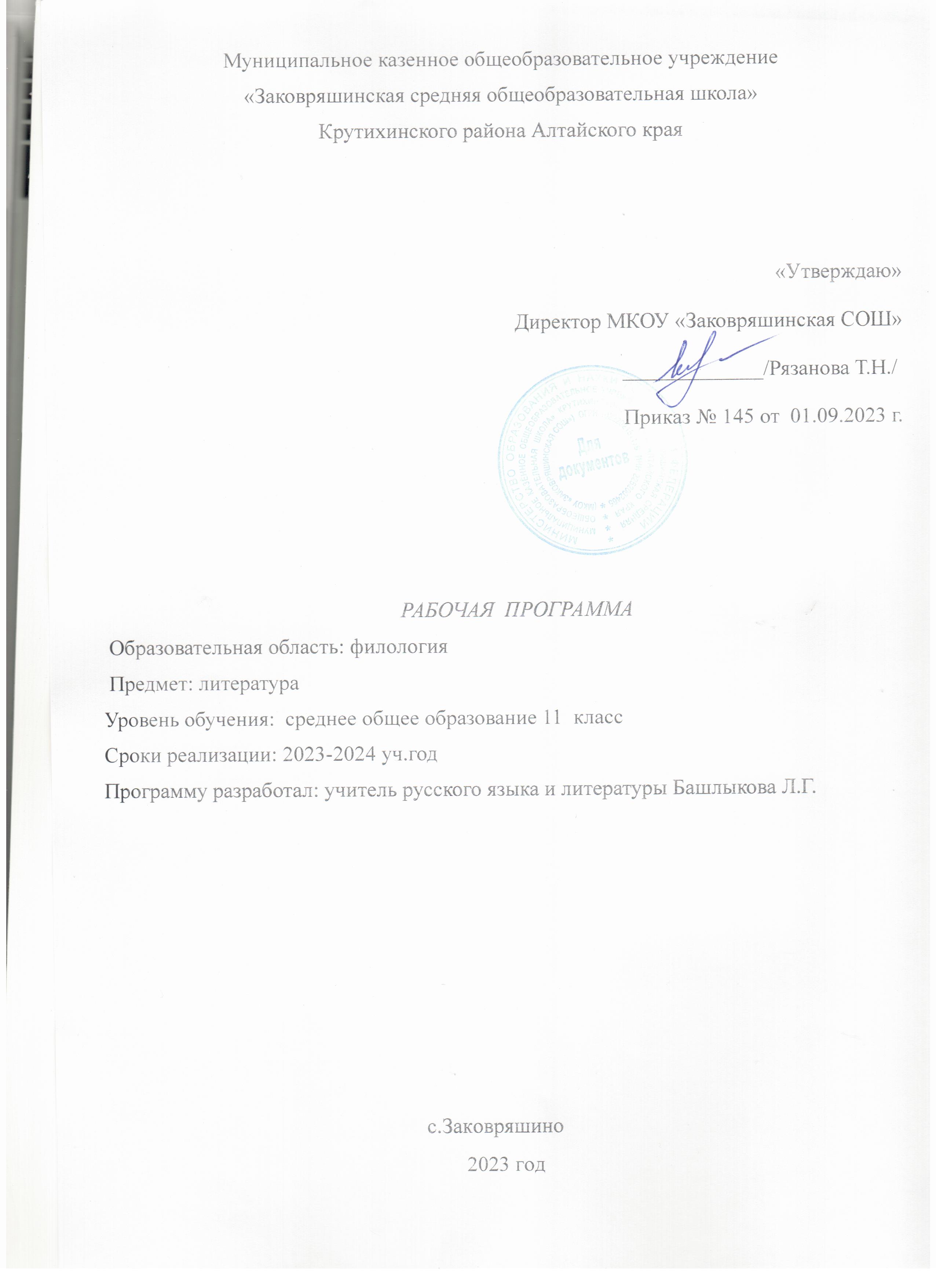                                                                        Пояснительная запискаДанная рабочая программа учебного предмета «Литература» для 11 класса разработана на основе авторской программы Лебедева Ю.В. и Романовой А.Н. «Программы общеобразовательных учреждений: Программа литературного образования: 5-11 классы». – М.: Просвещение, 2016 г.  и соответствует:-федеральному государственному образовательному стандарту среднего общего образования;-основной общеобразовательной программе ООО МКОУ «Заковряшинская средняя общеобразовательная школа»;-Положению о рабочей программе педагога МКОУ «Заковряшинская сош»;Преподавание курса литературы ориентировано на использование учебного и программно-методического комплекса, в который входит:- Авторская программа Лебедева Ю.В. и Романовой А.Н. «Программы общеобразовательных учреждений: Программа литературного образования: 5-11 классы». – М.: Просвещение, 2016 г.  - Русский язык и литература. Литература. Учебник для общеобразовательных организаций. Базовый уровень. под редакцией Ю.В. Лебедева. - М.: Просвещение, 2017, рекомендован Министерством образования и науки Российской Федерации.   - Ерёмина О. А.Литература. 11 класс. Поурочные разработки. — М. : Просвещение, 2006.- Беляева Н. В.Проверочные работы. 10—11 классы. — М. : Просвещение, 2010. - Русская литература ХХ века. 11 класс. Практикум / Под ред. В. П. Журавлева. — М. : Просвещение, 2004Методологические основы изучения литературы в старших классах обусловлены уникальностью литературы как объекта школьного изучения. Эстетическая природа литературы как искусства слова определяет особенности учебного предмета. Изучение литературы в 10 классе предполагает:творческое взаимодействие («диалог») читателя с художественным произведением; обращение к литературоведческой науке; понимание суждений литературной критики. Рабочая программа рассчитана на 34 недели и реализуется в течение 102 учебных часа (3 часа  в неделю), что соответствует авторской.В соответствии с ФГОС среднего (полного) общего образования изучение литературы направлено на достижение следующих целей: воспитание грамотного, думающего, эстетически и эмоционально развитого читателя, способного к всестороннему осмыслению как отдельных художественных произведений, так и историко-литературного курса в целом;развитие ценностно-смысловой сферы личности на основе высоких духовно-нравственных идеалов, воплощенных в отечественной и зарубежной художественной литературе. Достижение поставленных целей предусматривает решение следующих основных задач:приобщение старшеклассников к отечественному и мировому наследию классической литературы, к лучшим образцам современной литературы;воспитание уважительного отношения к отечественной классической литературе как социокультурному и эстетическому феномену, одному из высочайших достижений национальной культуры, закладывающих основы гражданственности и патриотизма, формирующих национально-культурную идентичность и способность к межэтническому диалогу; развитие потребности в чтении художественных произведений;формирование системы знаний о литературе как искусстве словесного образа, включая основы специальных литературоведческих знаний, необходимых для понимания, анализа  и интерпретации художественного произведения, в том числе воспринимать его в историко-культурном контексте, выстраивать сопоставления с произведениями других видов искусства;развитие читательских умений, интеллектуальных и творческих способностей, образного и логического мышления, эмоциональной отзывчивости, эстетического вкуса;  совершенствование речи на примере высоких образцов произведений художественной литературы, развитие умения создавать разные виды высказываний на литературную и свободную темы в устной и письменной форме (в том числе в жанре сочинения).На основании требований Государственного образовательного стандарта предполагается реализовать актуальные в настоящее время компетентностный, личностно ориентированный, деятельностный подходы, которые определяют задачи обучения:приобретение знаний по чтению и анализу художественных произведений с привлечением базовых литературоведческих понятий и необходимых сведений по истории литературы;овладение способами правильного, беглого и выразительного чтения вслух художественных и учебных текстов, в том числе и чтению наизусть;учиться устному пересказу (подробному, выборочному, сжатому, от другого лица, художественному) – небольшого отрывка, главы, повести, рассказа, сказки; свободному владению монологической и диалогической речью в объеме изучаемых произведений;научиться развернутому ответу на вопрос, рассказу о литературном герое, характеристике героя;научиться отзыву на самостоятельно прочитанное произведение; способам свободного владения письменной речью;научиться анализу художественного произведения;освоение лингвистической, культурологической, коммуникативной компетенцийПри реализации программы используются ТСОКомпьютерИнтерактивная доска, мультимедийный проекторЭкранДоступ в ИнтернетПланируемые результаты освоения курса литературы в 11 клЛичностные результаты:воспитание российской гражданской идентичности: патриотизма, любви и уважения к Отечеству, чувства гордости за свою Родину, прошлое и настоящее многонационального народа России; осознание своей этнической принадлежности, знание истории, языка, культуры своего народа, своего края, основ культурного наследия народов России и человечества; усвоение гуманистических, демократических и традиционных ценностей многонационального российского общества; воспитание чувства ответственности и долга перед Родиной формирование ответственного отношения к учению, готовности и способности обучающихся к саморазвитию и самообразованию на основе мотивации к обучению и познанию, осознанному выбору и построению дальнейшей индивидуальной траектории образования на базе ориентирования в мире профессий и профессиональных предпочтений, с учетом устойчивых познавательных интересов;формирование целостного мировоззрения, соответствующего современному уровню развития науки и общественной практики, учитывающего социальное, культурное, языковое, духовное многообразие современного мира;формирование осознанного, уважительного и доброжелательного отношения к другому человеку, его мнению, мировоззрению, культуре, языку, вере, гражданской позиции, к истории, культуре, религии, традициям, языкам, ценностям народов России и народов мира; готовности и способности вести диалог с другими людьми и достигать в нем взаимопонимания;освоение социальных норм, правил поведения, ролей и форм социальной жизни в группах и сообществах, включая взрослые и социальные сообщества; участие в школьном самоуправлении и общественной жизни в пределах возрастных компетенций с учетом региональных, этнокультурных, социальных и экономических особенностей;развитие морального сознания и компетентности в решении моральных проблем на основе личностного выбора, формирование нравственных чувств и нравственного поведения, осознанного и ответственного отношения к собственным поступкам;формирование коммуникативной компетентности в общении и сотрудничестве со сверстниками, старшими и младшими товарищами в процессе образовательной, общественно полезной, учебно-исследовательской, творческой и других видах деятельности;формирование основ экологической культуры на основе признания ценности жизни во всех ее проявлениях и необходимости ответственного, бережного отношения к окружающей среде;осознание значения семьи в жизни человека и общества, принятие ценностей семейной жизни, уважительное и заботливое отношение к членам своей семьи;развитие эстетического сознания через освоение художественного наследия народов России и мира, творческой деятельности эстетического характера.Метапредметные результаты:Регулятивные универсальные учебные действияВыпускник научится:самостоятельно определять цели, задавать параметры и критерии, по которым можно определить, что цель достигнута;оценивать возможные последствия достижения поставленной цели в деятельности, собственной жизни и жизни окружающих людей, основываясь на соображениях этики и морали;ставить и формулировать собственные задачи в образовательной деятельности и жизненных ситуациях;оценивать ресурсы, в том числе время и другие нематериальные ресурсы, необходимые для достижения поставленной цели;выбирать путь достижения цели, планировать решение поставленных задач, оптимизируя материальные и нематериальные затраты;организовывать эффективный поиск ресурсов, необходимых для достижения поставленной цели;сопоставлять полученный результат деятельности с поставленной заранее целью.2. Познавательные универсальные учебные действияВыпускник научится:искать и находить обобщенные способы решения задач, в том числе, осуществлять развернутый информационный поиск и ставить на его основе новые (учебные и познавательные) задачи;критически оценивать и интерпретировать информацию с разных позиций, распознавать и фиксировать противоречия в информационных источниках;использовать различные модельно-схематические средства для представления существенных связей и отношений, а также противоречий, выявленных в информационных источниках;находить и приводить критические аргументы в отношении действий и суждений другого; спокойно и разумно относиться к критическим замечаниям в отношении собственного суждения, рассматривать их как ресурс собственного развития;выходить за рамки учебного предмета и осуществлять целенаправленный поиск возможностей для широкого переноса средств и способов действия;выстраивать индивидуальную образовательную траекторию, учитывая ограничения со стороны других участников и ресурсные ограничения;менять и удерживать разные позиции в познавательной деятельности.Коммуникативные универсальные учебные действияВыпускник научится:осуществлять деловую коммуникацию как со сверстниками, так и со взрослыми (как внутри образовательной организации, так и за ее пределами), подбирать партнеров для деловой коммуникации исходя из соображений результативности взаимодействия, а не личных симпатий;при осуществлении групповой работы быть как руководителем, так и членом команды в разных ролях (генератор идей, критик, исполнитель, выступающий, эксперт и т.д.);координировать и выполнять работу в условиях реального, виртуального и комбинированного взаимодействия;развернуто, логично и точно излагать свою точку зрения с использованием адекватных (устных и письменных) языковых средств;распознавать конфликтогенные ситуации и предотвращать конфликты до их активной фазы, выстраивать деловую и образовательную коммуникацию, избегая личностных оценочных суждений.Предметные результаты:В результате изучения учебного предмета «Литература» на уровне среднего общего образования выпускник на базовом уровне научится:демонстрировать знание произведений русской, родной и мировой литературы, приводя примеры двух или более текстов, затрагивающих общие темы или проблемы;в устной и письменной форме обобщать и анализировать свой читательский опыт, а именно:• обосновывать выбор художественного произведения для анализа, приводя в качестве аргумента как тему (темы) произведения, так и его проблематику (содержащиеся в нем смыслы и подтексты);• использовать для раскрытия тезисов своего высказывания указание на фрагменты произведения, носящие проблемный характер и требующие анализа;• давать объективное изложение текста: характеризуя произведение, выделять две (или более) основные темы или идеи произведения, показывать их развитие в ходе сюжета, их взаимодействие и взаимовлияние, в итоге раскрывая сложность художественного мира произведения;• анализировать жанрово-родовой выбор автора, раскрывать особенности развития и связей элементов художественного мира произведения: места и времени действия, способы изображения действия и его развития, способы введения персонажей и средства раскрытия и/или развития их характеров;• определять контекстуальное значение слов и фраз, используемых в художественном произведении (включая переносные и коннотативные значения), оценивать их художественную выразительность с точки зрения новизны, эмоциональной и смысловой наполненности, эстетической значимости;• анализировать авторский выбор определенных композиционных решений в произведении, раскрывая, как взаиморасположение и взаимосвязь определенных частей текста способствует формированию его общей структуры и обусловливает эстетическое воздействие на читателя (например, выбор определенного зачина и концовки произведения, выбор между счастливой или трагической развязкой, открытым или закрытым финалом);• анализировать случаи, когда для осмысления точки зрения автора и/или героев требуется отличать то, что прямо заявлено в тексте, от того, что в нем подразумевается (например, ирония, сатира, сарказм, аллегория, гипербола и т.п.);осуществлять следующую продуктивную деятельность:• давать развернутые ответы на вопросы об изучаемом на уроке произведении или создавать небольшие рецензии на самостоятельно прочитанные произведения, демонстрируя целостное восприятие художественного мира произведения, понимание принадлежности произведения к литературному направлению (течению) и культурно-исторической эпохе (периоду);• выполнять проектные работы в сфере литературы и искусства, предлагать свои собственные обоснованные интерпретации литературных произведений.Выпускник на базовом уровне получит возможность научиться:давать историко-культурный комментарий к тексту произведения (в том числе и с использованием ресурсов музея, специализированной библиотеки, исторических документов и т. п.);анализировать художественное произведение в сочетании воплощения в нем объективных законов литературного развития и субъективных черт авторской индивидуальности;анализировать художественное произведение во взаимосвязи литературы с другими областями гуманитарного знания (философией, историей, психологией и др.);анализировать одну из интерпретаций эпического, драматического или лирического произведения (например, кинофильм или театральную постановку; запись художественного чтения; серию иллюстраций к произведению), оценивая, как интерпретируется исходный текст.Выпускник на базовом уровне получит возможность узнать:о месте и значении русской литературы в мировой литературе;о произведениях новейшей отечественной и мировой литературы;о важнейших литературных ресурсах, в том числе в сети Интернет;об историко-культурном подходе в литературоведении;об историко-литературном процессе XIX и XX веков;о наиболее ярких или характерных чертах литературных направлений или течений;имена ведущих писателей, значимые факты их творческой биографии, названия ключевых произведений, имена героев, ставших «вечными образами» или именами нарицательными в общемировой и отечественной культуре;о соотношении и взаимосвязях литературы с историческим периодом, эпохой.                                                                      СОДЕРЖАНИЕ УЧЕБНОГО МАТЕРИАЛА 11 КЛАССВВЕДЕНИЕ. ИЗУЧЕНИЕ ЯЗЫКА ХУДОЖЕСТВЕННОЙ ЛИТЕРАТУРЫ Анализ художественного текста. Понятие поэтического языка.Теория. Художественный текст. Поэтический язык.ИЗ МИРОВОЙ ЛИТЕРАТУРЫНедолгое прощание с 19 в. Т.-С.Элиот, Э.-М. Ремарк, Ф.Кафка.Теория. Кафкианский абсурд, аллегория, гипербола, парадокс.Рр. Сравнительный анализ произведений.Пр.д-ть. Дискуссия в форме свободного обсуждения или дебатов.РУССКАЯ ЛИТЕРАТУРА начала 20 века Характер литературных исканий. Направление философской мысли начала века. Своеобразие реализма.Теория. Реализм.Рр. Составление тезисного плана критической статьи.ПРОЗА 20 ВЕКАОсобенности литературы Русского зарубежья. Литературные центры, издательства, газеты и журналы.Теория. Писатели-эмигранты.Пр.д-ть. Сообщение «Русское зарубежье».Иван Алексеевич Бунин Традиции русской классики в поэзии. Лирическая проза писателя. Философская направленность творчества. Тема России и тема любви. Эстетическое кредо писателя.Тонкий лиризм пейзажной поэзии Бунина, изысканность словесного рисунка, колорита, сложная гамма настроений. Философичность и лаконизм поэтической мысли. Традиции русской классической поэзии в лирике Бунина.Рассказы: «Господин из Сан-Франциско», «Чистый понедельник». Своеобразие лирического повествования в прозе И. А. Бунина. Мотив увядания и запустения дворянских гнезд. Предчувствие гибели традиционного крестьянского уклада. Обращение писателя к широчайшим социально-философским обобщениям в рассказе «Господин из Сан-Франциско». Психологизм бунинской прозы и особенности «внешней изобразительности».Тема любви в рассказах писателя. Поэтичность женских образов. Мотив памяти и тема России в бунинской прозе. Своеобразие художественной манеры И. А. Бунина.Теория литературы. Психологизм пейзажа в художественной литературе. Рассказ (углубление представлений).Р.р. СочинениеПр. д-ть. Индивидуальное исследование «Россия, которую мы потеряли»Александр Иванович Куприн. Жизнь и творчество. (Обзор.) Повести «Поединок», «Олеся», рассказ «Гранатовый браслет» (одно из произведений по выбору). Поэтическое изображение природы в повести «Олеся», богатство духовного мира героини. Мечты Олеси и реальная жизнь деревни и ее обитателей. Толстовские традиции в прозе Куприна. Проблема самопознания личности в повести «Поединок». Смысл названия повести. Гуманистическая позиция автора. Трагизм любовной темы в повестях «Олеся», «Поединок». Любовь как высшая ценность мира в рассказе «Гранатовый браслет». Трагическая история любви Желткова и пробуждение души Веры Шейной. Поэтика рассказа. Символическое звучание детали в прозе Куприна. Роль сюжета в повестях и рассказах писателя. Традиции русской психологической прозы в творчестве А. И. Куприна. Куприн-мастер рассказа. «Юнкера», «Жанета»Т е о р и я литературы. Сюжет и фабула эпического произведения (углубление представлений)Р.р. Сравнительный анализ произведений. Сочинение.Пр. д-ть.Леонид Николаевич Андреев Жизнь и творчество. На перепутьях реализма и модернизма. Андреев и символизм. Писатель-экспрессионист. Рассказ «Большой шлем». Пьеса «Царь-голод».Теория. Реализм. Модернизм. Символизм.Экспрессионизм.Пр.д-ть. Реферат «Символизм Андреева»Шмелёв Иван Сергеевич. Трагедия писателя. Начало творческого пути. Эпопея «Солнце мертвых». Творческая индивидуальность: «Богомолье», «Лето Господне». Язык произведений Шмелева.Пр. д-ть. Реферат «Национально-историческая проблематика произведений Шмелева»Зайцев Борис Константинович Память о России. Особенности религиозного сознания. Художественный мир писателя. «Преподобный Сергий Радонежский». Беллетризованные биографии.Теория. Неореализм. Беллетристика.Пр.д-ть. Реферат « Традиции Тургенева и Чехова в творчестве Зайцева»Аркадий Тимофеевич Аверченко. Журнал «Сатирикон». Жизнеутверждающий юмор и сатира писателя. Рассказы «Дюжина ножей в спину революции».Теория. Юмор и сатира.Тэффи. Художественный мир. Юмористические образы рассказов Тэффи. Мысли о России. Оценка таланта писательницы современниками.Р.р. Сравнительный анализ рассказов Тэффи «Явдоха»и Чехова «Тоска».Набоков Владимир Владимирович Память о России . Начало творчества. Классические традиции в романах писателя. Язык и стилистическая индивидуальность. Роман «Машенька».Пр.д-ть. Реферат Черты классической литературы в романах набокова.ОСОБЕННОСТИ ПОЭЗИИ НАЧАЛА 20 ВЕКА Художественные открытия поэзии начала 20 века. Своеобразие поэтического почерка. Темы творчества. Образ Родины. Лирический герой. Творческие искания.Теория. Модернизм. Декаданс. Символизм. Акмеизм. Футуризм.Пр.д-ть. Антология поэтов-символистов.РАЗНООБРАЗИЕ ТВОРЧЕСКИХ ИНДИВИДУАЛЬНОСТЕЙ В ПОЭЗИИ СЕРЕБРЯНОГО ВЕКА Эстетические программы модернистских объединений.Валерий Яковлевич Брюсов. Слово о поэте. Стихотворения: «Творчество», «Юному поэту», «Каменщик», «Грядущие гунны». Возможен выбор других стихотворений. Брюсов как основоположник символизма в русской поэзии. Сквозные темы поэзии Брюсова — урбанизм, история, смена культур, мотивы научной поэзии. Рационализм, отточенность образов и стиля.Константин Дмитриевич Бальмонт. Слово о поэте. Стихотворения (три стихотворения по выбору учителя и учащихся). Шумный успех ранних книг К. Бальмонта: «Бу дем как солнце», «Только любовь», «Семицветник». Поэзия как выразительница «говора стихий». Цветопись и звукопись поэзии Бальмонта. Интерес к древнеславян-скому фольклору («Злые чары», «Жар-птица»). Тема России в эмигрантской лирике Бальмонта.Федор Сологуб Слово о поэте. Темы и образы поэзии. Проза поэта.Андрей Белый Слово о поэте. Сборник «Урна».Иннокентий Анненский. Слово о поэте. Творческие исканияНиколай Степанович Гумилев. Слово о поэте. Стихотворения: «Жираф», «Озеро Чад», «Старый Конквистадор», цикл «Капитаны», «Волшебная скрипка», «Заблудившийся трамвай» (или другие стихотворения по выбору учителя и учащихся). Романтический герой лирики Гумилева. Яркость, праздничность восприятия мира. Активность, действенность позиции героя, неприятие серости, обыденности существования. Трагическая судьба поэта после революции. Влияние поэтических образов и ритмов Гумилева на русскую поэзию XX века.Игорь Северянин (И. В. Лотарев). Стихотворения из сборников: «Громокипящий кубок», «Ананасы в шампанском», «Романтические розы», «Медальоны» (три стихотворения по выбору учителя и учащихся). Поиски новых поэтических форм. Фантазия автора как сущность поэтического творчества. Поэтические неологизмы Северянина. Грезы и ирония поэта.Т е о р и я л и т е р а т ур ы . Символизм. Изобразительно-выразительные средства художественной литературы: тропы, синтаксические фигуры, звукопись (углубление и закрепление представлений).Владислав Фелицианович Ходасевич. Жизнь в России. Причина эмиграции.Ранняя лирика. Сборник «Счастливый домик». Книги «Путём Зерна», «Тяжелая лира». Цикл «Европейская ночь».
Р.р. Сочинение «Мой любимый поэт Серебряного века».Пр.д-ть. Проблема Добра и Зла в творчестве писателей Серебряного века.МАКСИМ ГОРЬКИЙ. Биография (Обзор.) Ранние рассказы. Рассказ «Старуха Изергиль». Романтический пафос и суровая правда рассказов М. Горького. Народно-поэтические истоки романтической прозы писателя. Проблема героя в рассказах Горького. Смысл противопоставления Данко и Ларры. Особенности композиции рассказа «Старуха Изергиль». «На дне». Социально-философская драма. Смысл названия произведения. Атмосфера духовного разобщения людей. Проблема мнимого и реального преодоления унизительного положения, иллюзий и активной мысли, сна и пробуждения души. «Три правды» в пьесе и их трагическое столкновение: правда факта (Бубнов), правда утешительной лжи (Лука), правда веры в человека (Сатин). Новаторство Горького драматурга. Сценическая судьба пьесы.Теория литературы. Социально-философская драма как жанр драматургииР.р. СочинениеПр. д-ть. Доклад к школьной научной конференции.АЛЕКСАНДР БЛОК. Жизнь и творчество. (Обзор.) Стихотворения: «Незнакомка», «Россия», «Ночь, улица, фонарь, аптека...», «В ресторане», «Река раскинулась. Течет, грустит лениво...» (из цикла «На поле Куликовом»), «На железной дороге» (указанные произведения обязательны для Акмеизм. Футуризм (начальные представления). изучения).«Вхожу я в темные храмы...», «Фабрика», «Когда вы стоите на моем пути...». (Возможен выбор других стихотворений.)Литературные и философские пристрастия юного поэта. Влияние Жуковского, Фета, Полонского, философии Вл. Соловьева.Темы и образы ранней поэзии: «Стихи о Прекрасной Даме». Романтический мир раннего Блока. Музыкальность поэзии Блока, ритмы и интонации. Блок и символизм. Образы «страшного мира», идеал и действительность в художественном мире поэта. Тема Родины в поэзии Блока. Исторический путь России в цикле «На поле Куликовом».Поэт и революция. Поэма «Двенадцать». История создания поэмы и ее восприятие современниками. Многоплановость, сложность художественного мира поэмы. Символическое и конкретно реалистическое в поэме. Гармония несочетаемого в языковой и музыкальной стихиях 6 произведения. Герои поэмы, сюжет, композиция. Авторская позиция и способы ее выражения в поэме. Многозначность финала. Неутихающая полемика вокруг поэмы. Влияние Блока на русскую поэзию XX века.Т е о р и я л и т е р а т ур ы . Лирический цикл (стихотворений). Верлибр (свободный стих). Авторская позиция и способы ее выражения в произведении (развитие представлений).Р.р. СочинениеПр.д-ть. Блок-наследник гуманистической традиции русской поэзииНОВОКРЕСТЬЯНСКАЯ ПОЭЗИЯ.Николай Алексеевич Клюев. Жизнь и творчество. (Обзор.) Стихотворения: «Рожество избы», «Вы обещали нам сады...», «Я посвященный от народа...». (Возможен выбор трех других стихотворений.) Духовные и поэтические истоки новокрестьянской поэзии: русский фольклор, древнерусская книжность, традиции Кольцова, Никитина, Майкова, Мея и др. Интерес к художественному богатству славянского фольклора. Клюев и Блок. Клюев и Есенин. Полемика новокрестьянских поэтов с пролетарской поэзией. Художественные и идейно-нравственные аспекты этой полемики.Сергей Александрович Есенин. Жизнь и творчество. (Обзор.) Стихотворения: «Гой ты, Русь моя родная!..», «Не бродить, не мять в кустах багряных...», «Мы теперь уходим понемногу...», «Письмо матери», «Спит ковыль. Равнина дорогая...», «Шаганэ ты моя, Ша-ганэ!..», «Не жалею, не зову, не плачу...», «Русь советская», «Сорокоуст» (указанные произведения обязательны для изучения). «Я покинул родимый дом...», «Собаке Качалова», «Клен ты мой опавший, клен заледенелый...». (Возможен выбор трех других стихотворений.) Всепроникающий лиризм — специфика поэзии Есенина. Россия, Русь как главная тема всего его творчества. Идея «узловой завязи» природы и человека. Народнопоэтические истоки есенинской поэзии. Песенная основа его поэтики. Традиции Пушкина и Кольцова, влияние Блока и Клюева. Любовная тема в лирике Есенина. Исповедальность стихотворных посланий родным и любимым -людям. Есенин и имажинизм. Богатство поэтического языка. Цветопись в поэзии Есенина. Сквозные образы есенинской лирики. Трагическое восприятие революционной ломки традиционного уклада русской деревни. Пушкинские мотивы в развитии темы быстротечности человеческого бытия. Поэтика есенинского цикла («Персидские мотивы»).Теория литературы. Фольклоризм литературы (углубление понятия). Имажинизм. Лирический стихотворный цикл (углубление понятия). Биографическая основа литературного произведения (углубление понятия).Владимир Владимирович Маяковский Биография. Футуризм. Поэтика Маяковского. Рифма и ритм его стихов. Неологизмы. Поэмы Маяковского. Новаторство поэта.Поэма «Облако в штанах».Маяковский и революция. Поэма «Хорошо».Сатира Маяковского. Лирика Любви.Р.р. Рефераты. Сочинения.П.д. Индивидуальные исследованияЛИТЕРАТУРНЫЙ ПРОЦЕСС 1920-х ГОДОВ Народ и революция- поэтические обобщения. Литературные группировки. Творчество А.М.Ремизова, Д.А.Фурманова, А.С. Серафимовича.Исаак Бабель. «Конармия»-цикл новелл. «Одесские рассказы»Евгений Замятин Роман «Мы». Жанр утопии и антиутопии.Михаил Зощенко. Сатирические рассказы.ЛИТЕРАТУРА 1930-х ГОДОВАндрей Платонович Платонов. Жизнь и творчество. (Обзор.) Рассказ «Сокровенный человек». «Котлован» Высокий пафос и острая сатира платоновской прозы. Тип платоновского героя — мечтателя и правдоискателя. Возвеличивание страдания, аске- 8 тичного бытия, благородства детей. Утопические идеи «общей жизни» как основа сюжета повести. Философская многозначность названия. Необычность языка и стиля Платонова. Связь его творчества с традициями русской сатиры (М. Е. Салтыков-Щедрин).Т е о р и я л и т е р а т ур ы . Индивидуальный стиль писателя (углубление понятия). Авторские неологизмы (развитие представлений).Р.р. Сочинение.Пр.д-ть. Фольклорные истоки романа «Чевенгур»Михаил Афанасьевич Булгаков. Жизнь и творчество. (Обзор.) Романы «Белая гвардия», «Мастер и Маргарита». (Изучается один из романов — по выбору.) История создания романа «Белая гвардия». Своеобразие жанра и композиции. Многомерность исторического пространства в романе. Система образов. Проблема выбора нравственной и гражданской позиции в эпоху смуты. Образ Дома, семейного очага в бурном водовороте исторических событий, социальных потрясений. Эпическая широта изображенной панорамы и лиризм размышлений повествователя. Символическое звучание образа Города. Смысл финала романа. История создания и публикации романа «Мастер и Маргарита». Своеобразие жанра и композиции романа. Роль эпиграфа. Многоплановость, разноуровневость повествования: от символического (библейского или мифологического) до сатирического (бытового). Сочетание реальности и фантастики. «Мастер и Маргарита» — апология творчества и идеальной любви в атмосфере отчаяния и мрака. Традиции европейской и отечественной литературы в романе М. А. Булгакова «Мастер и Маргарита» (И.-В. Гете, Э. Т. А. Гофман, Н. В. Гоголь).Т е о р и я литературы. Разнообразие типов романа в русской прозе XX века. Традиции и новаторство в литературе.Р.р. СочинениеПр.д-ть. Проблема шариковщины в романе «Мастер и Маргарита».Марина Ивановна Цветаева. Жизнь и творчество. (Обзор.) Стихотворения: «Моим стихам, написанным так рано...», «Стихи к Блоку» («Имя твое — птица в руке...»), «Кто создан из камня, кто создан из глины...», «Тоска по родине! Давно...» (указанные произведения обязательны для изучения). «Попытка ревности», «Стихи о Москве», «Стихи к Пушкину». (Возможен выбор двух-трех других стихотворений.) Уникальность поэтического голоса Цветаевой. Искренность лирического монологаисповеди. Тема творчества, миссии поэта, значения поэзии в творчестве Цветаевой. Тема Родины. Фольклорные истоки поэтики. Трагичность поэтического мира Цветаевой, определяемая трагичностью эпохи (революция, Гражданская война, вынужденная эмиграция, тоска по Родине). Этический максимализм поэта и прием резкого контраста в противостоянии поэта, творца и черни, мира обывателей, «читателей газет». Образы Пушкина, Блока, Ахматовой, Маяковского, Есенина в цветаевском творчестве. Традиции Цветаевой в русской поэзии XX века.Теория литературы. Стихотворный лирический цикл (углубление понятия), фольклоризм литературы (углубление понятия), лирический герой (углубление понятия).Р.Р. СочинениеПр.д-ть Проза Марины ЦветаевойОсип Эмильевич Мандельштам. Жизнь и творчество. (Обзор.) Стихотворения: «Notre Dame», «Бессонница. Гомер. Тугие паруса...», «За гремучую доблесть грядущих веков...», «Я вернулся в мой город, знакомый до слез...» (указанные произведения обязательны для изучения). «Silentium», «Мы живем, под собою не чуя страны...». (Возможен выбор трех-четырех других стихотворений.) Культурологические истоки творчества поэта. Слово, словообраз в поэтике Мандельштама. Музыкальная природа эстетического переживания в стихотворениях поэта. Описательно-живописная манера и философичность поэзии Мандельштама. Импрессионистическая символика цвета. Ритмико-интонационное многообразие. Поэт и «век-волкодав». Поэзия Мандельштама в конце XX — начале XXI века.Т е о р и я л и т ер ат ур ы . Импрессионизм (развитие представлений). Стих, строфа, рифма, способы рифмовки (закрепление понятий).Р.р.Эссе.Алексей Толстой. Тема русской истории в литературе 30-х годов. А.Н. Толстой. «Петр I»: проблематика и художественное своеобразие романа. Эпопея «Хождение по мукам»Р.р. СочинениеПр.д-ть. Эволюция «петровской темы»в творчестве А.ТолстогоМихаил Пришвин. Биография. Путевые очерки. «Черный араб». Пришвин и модернизм. Философия природы. «Жень-шень». Сказки о Правде. «Кладовая солнца». Дневник как дело жизни.Р.р. Устный реферат.Борис Леонидович Пастернак. Жизнь и творчество. (Обзор.) Стихотворения: «Февраль. Достать чернил и плакать!..», «Определение поэзии», «Во всем мне хочется дойти...», «Гамлет», «Зимняя ночь» (указанные произведения обязательны для изучения). 10 «Марбург», «Быть знаменитым некрасиво...». (Возможен выбор двух других стихотворений.) Тема поэта и поэзии в творчестве Пастернака. Любовная лирика поэта. Философская глубина раздумий. Стремление постичь мир, «дойти до самой Роман «Доктор Живаго» (обзорное изучение с анализом фрагментов). История создания и публикации романа. Жанровое своеобразие и композиция романа, соединение в нем прозы и поэзии, эпического и лирического начал. Образы-символы и сквозные мотивы в романе. Образ главного героя — Юрия Живаго. Женские образы в романе. Цикл «Стихотворения Юрия Живаго» и его органическая связь с проблематикой и поэтикой романа. Традиции русской классической литературы в творчестве Пастернака.Р.р. Сочинение. Реферат.Пр.д-ть.Портреты современников в прозе Пастернака.Анна Андреевна Ахматова. Жизнь и творчество. (Обзор.) Стихотворения: «Песня последней встречи...», «Сжала руки под темной вуалью...», «Мне ни к чему одические рати...», «Мне голос был. Он звал утешно...», «Родная земля» (указанные произведения обязательны для изучения). «Я научилась просто, мудро жить...», «Приморский сонет». (Возможен выбор двух других стихотворений.) Искренность интонаций и глубокий психологизм ахматовской лирики. Любовь как возвышенное и прекрасное, всепоглощающее чувство в поэзии Ахматовой. Процесс художественного творчества как тема ахматовской поэзии. Разговорность интонации и музыкальность стиха. Слиянность темы России и собственной судьбы в исповедальной лирике Ахматовой. Русская поэзия и судьба поэта как тема творчества. Гражданский пафос лирики Ахматовой в годы Великой Отечественной войны. Поэма «Реквием». Трагедия народа и поэта. Смысл названия поэмы. Библейские мотивы и образы в поэме. Широта эпического обобщения и благородство скорбного стиха. Трагическое звучание «Реквиема». Тема суда времени и исторической памяти. Особенности жанра и композиции поэмы.Т е о р и я л и т е р а т ур ы . Лирическое и эпическое в поэме как жанре литературы (закрепление понятия). Сюжетность лирики (развитие представлений).Р.р. Сочинение. РефератПр.д-ть. Место Ахматовой в русской поэзииНиколай Алексеевич Заболоцкий Биография. Первые поэтические публикации. Сборник «Столбцы». Трагедия поэта. Философский характер произведений Заболоцкого. Кредо поэта.Р.р. Сечинение-эссе.Пр.д-ть Философская лирика Заболоцкого.Михаил Александрович Шолохов. Жизнь. Творчество. Личность. (Обзор.) «Тихий Дон» — роман-эпопея о всенародной трагедии. История создания шолоховского эпоса. Широта эпического повествования. Герои эпопеи. Система образов романа. Тема семейная в романе. Семья Мелеховых. Жизненный уклад, быт, система нравственных 9 ценностей казачества. Образ главного героя. Трагедия целого народа и судьба одного человека. Проблема гуманизма в эпопее. Женские судьбы в романе. Функция пейзажа в произведении.Шолохов как мастер психологического портрета. Утверждение высоких нравственных ценностей в романе. Традиции Л. Н. Толстого в прозе М. А. Шолохова. Художественное своеобразие шолоховского романа. Художественное время и художественное пространство в романе. Шолоховские традиции в русской литературе XX века.Т е о р и я л и те ра т ур ы . Роман-эпопея (закрепление понятия). Художественное время и художественное пространство (углубление понятий). Традиции и новаторство в художественном творчестве (развитие представлений).Р.р. Реферат. Сочинение.Пр.д-ть. Трагедия великого перелома в творчестве Шолохова.ИЗ МИРОВОЙ ЛИТЕРАТУРЫ 30-х ГОДОВ О.Хаксли . «О дивный новый мир»: антиутопия.Р.р. Доклад «Замятин и Хаксли»ИТЕРАТУРА ПЕРИОДА ВОВ Писатели на фронтах ВОВ. Первые публикации во фронтовой печати. Проза ВОВ.Поэзия. Драматургия.Александр Трифонович Твардовский Начало творческого пути. Своеобразие поэмы «Трава Муравия». Журналистская работа во фронтовой печати. «Книга про бойца» «Василий Теркин». Поэмы «Дом у дороги» и «За далью-даль». Исповедальная лирика. Поэма «По праву памяти».Р.р. Сочинение. Реферат.Александр Исаевич Солженицын. Жизнь. Творчество. Личность. (Обзор.) Повесть «Один день Ивана Денисовича» (только для школ с русским (родным) языком обучения). Своеобразие раскрытия «лагерной» темы в повести. Образ Ивана Денисовича Шухова. Нравственная прочность и устойчивость в трясине лагерной жизни. Проблема русского национального характера в контексте трагической эпохи.Т е о р и я ли т е р а т ур ы . Прототип литературного героя (закрепление понятия). Житие как литературный повествовательный жанр (закрепление понятия).ИЗ МИРОВОЙ ЛИТЕРАТУРЫ. После войны. А.Камю. Э.ХемингуэйПОЛВЕКА РУССКОЙ ПОЭЗИИ. Поэтическая весна. Поэзия периода «оттепели». Стихи поэтов-фронтовиков. Поэзия шестидесятников. Сохранение классических традиций в 70-е годы. Поэтическая философия. Авторская песня. Постмодернизм.СОВРЕМЕННОСТЬ И «ПОСТСОВРЕМЕННОСТЬ»В МИРОВОЙ ЛИТЕРАТУРЕФ.Саган. Г.-Г. Маркес. У.ЭкоРУССКАЯ ПРОЗА В 1950-2000 годы Новый тип литературного процесса. Обновление повествовательных форм.Федор Абрамов. Лейтенантская проза. Юрий Бондарев и др.                                                                                 Тематический план 10 классКалендарно-тематическое планирование 10 класс№ разделаи темНаименованиеразделов и темКол-вочасов1Введение1 ч2Становление реализма как направления в европейской литературе 3 ч3Иван Сергеевич Тургенев 10 ч4Николай Гаврилович Чернышевский. 2 ч5Иван Александрович Гончаров. 10 ч6Александр Николаевич Островский 7 ч7Федор Иванович Тютчев. 2 ч8 Русская поэзия во второй половине XIX века (обзор) 1 ч9Николай Алексеевич Некрасов. 12 ч10Афанасий Афанасьевич Фет. 2 ч11Алексей Константинович Толстой. 3 ч12Резервные часы для проведения проверочных и контрольных работ, уроков-зачётов или уроков подго-товки к сочи-нению, работы над ошибкам2ч13Михаил Евграфович Салтыков-Щедрин. 4 ч14Федор Михайлович Достоевский8 ч15Русская литературная критика второй половины XIX века 2  ч16Лев Николаевич Толстой 18 ч17Николай Семенович Лесков 3 ч18Зарубежная проза и драматургия конца XIX — начала ХХ века (обзор) 2 ч19Антон Павлович Чехов. 8 ч20Заключение1ч21Итоговая работаИтого:4ч102 ч№ п/пТема урокаТема урокаВиды  деятельности учащихсяПланируемые  образовательные  результаты изучения темыПланируемые  образовательные  результаты изучения темыПланируемые  образовательные  результаты изучения темыВедущие формы, методы, средства обучения на урокеСрок реализации (№ недели)Срок реализации (№ недели)Введение 1ч Введение 1ч Введение 1ч Введение 1ч Введение 1ч Введение 1ч Введение 1ч Введение 1ч 1.Изучение языка художественной литературы. Анализ художественного текста.Изучение языка художественной литературы. Анализ художественного текста.Знакомство с  учебной информацией по теме урока. Самостоятельная работа с литературоведческим портфолио (работа со статьей учебника); самостоятельная ра-бота (устный или письменный ответ на проблемный вопрос); участие в коллективном диалогеЛичностные результаты обучения:сформированность основ саморазвития и самовоспитания в соответствии с общечеловеческими ценностями и идеалами гражданского общества; готовность и способность к самостоятельной, творческой и ответственной деятельности;навыки сотрудничества со сверстниками, взрослыми в образовательной, учебно-исследовательской и других видах деятельности;принятие и реализация ценностей здорового и безопасного образа жизни.Метапредметные результаты обученияумение самостоятельно определять цели деятельности и составлять планы деятельности; самостоятельно осуществлять, контролировать и корректировать деятельность; использовать все возможные ресурсы для достижения поставленных целей и реализации планов деятельности; выбирать успешные стратегии в различных ситуациях;умение продуктивно общаться и взаимодействовать в процессе совместной деятельности, учитывать позиции других участников деятельности, эффективно разрешать конфликты;владение навыками познавательной, учебно-исследовательской и проектной деятельности, навыками разрешения проблем; способность и готовность к самостоятельному поиску методов решения практических задач, применению различных методов познания;владение языковыми средствами – умение ясно, логично и точно излагать свою точку зрения, использовать адекватные языковые средства;владение навыками познавательной рефлексии как осознания совершаемых действий и мыслительных процессов, их результатов и оснований, границ своего знания и незнания, новых познавательных задач и средств их достижения.Предметные результаты обученияПонимать образную природу словесного искусства.анализировать и интерпретировать тексты, используя сведения по истории и теории литературы;выразительно читать изученные произведения (или их фрагменты), соблюдая нормы литературного произношения;аргументировано формулировать своё отношение к прочитанному произведению.Личностные результаты обучения:сформированность основ саморазвития и самовоспитания в соответствии с общечеловеческими ценностями и идеалами гражданского общества; готовность и способность к самостоятельной, творческой и ответственной деятельности;навыки сотрудничества со сверстниками, взрослыми в образовательной, учебно-исследовательской и других видах деятельности;принятие и реализация ценностей здорового и безопасного образа жизни.Метапредметные результаты обученияумение самостоятельно определять цели деятельности и составлять планы деятельности; самостоятельно осуществлять, контролировать и корректировать деятельность; использовать все возможные ресурсы для достижения поставленных целей и реализации планов деятельности; выбирать успешные стратегии в различных ситуациях;умение продуктивно общаться и взаимодействовать в процессе совместной деятельности, учитывать позиции других участников деятельности, эффективно разрешать конфликты;владение навыками познавательной, учебно-исследовательской и проектной деятельности, навыками разрешения проблем; способность и готовность к самостоятельному поиску методов решения практических задач, применению различных методов познания;владение языковыми средствами – умение ясно, логично и точно излагать свою точку зрения, использовать адекватные языковые средства;владение навыками познавательной рефлексии как осознания совершаемых действий и мыслительных процессов, их результатов и оснований, границ своего знания и незнания, новых познавательных задач и средств их достижения.Предметные результаты обученияПонимать образную природу словесного искусства.анализировать и интерпретировать тексты, используя сведения по истории и теории литературы;выразительно читать изученные произведения (или их фрагменты), соблюдая нормы литературного произношения;аргументировано формулировать своё отношение к прочитанному произведению.Личностные результаты обучения:сформированность основ саморазвития и самовоспитания в соответствии с общечеловеческими ценностями и идеалами гражданского общества; готовность и способность к самостоятельной, творческой и ответственной деятельности;навыки сотрудничества со сверстниками, взрослыми в образовательной, учебно-исследовательской и других видах деятельности;принятие и реализация ценностей здорового и безопасного образа жизни.Метапредметные результаты обученияумение самостоятельно определять цели деятельности и составлять планы деятельности; самостоятельно осуществлять, контролировать и корректировать деятельность; использовать все возможные ресурсы для достижения поставленных целей и реализации планов деятельности; выбирать успешные стратегии в различных ситуациях;умение продуктивно общаться и взаимодействовать в процессе совместной деятельности, учитывать позиции других участников деятельности, эффективно разрешать конфликты;владение навыками познавательной, учебно-исследовательской и проектной деятельности, навыками разрешения проблем; способность и готовность к самостоятельному поиску методов решения практических задач, применению различных методов познания;владение языковыми средствами – умение ясно, логично и точно излагать свою точку зрения, использовать адекватные языковые средства;владение навыками познавательной рефлексии как осознания совершаемых действий и мыслительных процессов, их результатов и оснований, границ своего знания и незнания, новых познавательных задач и средств их достижения.Предметные результаты обученияПонимать образную природу словесного искусства.анализировать и интерпретировать тексты, используя сведения по истории и теории литературы;выразительно читать изученные произведения (или их фрагменты), соблюдая нормы литературного произношения;аргументировано формулировать своё отношение к прочитанному произведению.Лекция, практикум.11                                                                                            Становление реализма как направления в европейской литературе — 3 ч                                                                                            Становление реализма как направления в европейской литературе — 3 ч                                                                                            Становление реализма как направления в европейской литературе — 3 ч                                                                                            Становление реализма как направления в европейской литературе — 3 ч                                                                                            Становление реализма как направления в европейской литературе — 3 ч                                                                                            Становление реализма как направления в европейской литературе — 3 ч                                                                                            Становление реализма как направления в европейской литературе — 3 ч                                                                                            Становление реализма как направления в европейской литературе — 3 ч                                                                                            Становление реализма как направления в европейской литературе — 3 ч                                                                                            Становление реализма как направления в европейской литературе — 3 ч2.Мировая литература рубежа XIX—XX веков.Мировая литература рубежа XIX—XX веков.Знакомство с  учебной информацией по теме урока. Самостоятельная работа с литературоведческим портфолио (работа со статьей учебника); самостоятельная ра-бота (устный или письменный ответ на проблемный вопрос); участие в коллективном диалогеЛичностные результаты обучения:сформированность основ саморазвития и самовоспитания в соответствии с общечеловеческими ценностями и идеалами гражданского общества; готовность и способность к самостоятельной, творческой и ответственной деятельности;навыки сотрудничества со сверстниками, взрослыми в образовательной, учебно-исследовательской и других видах деятельности;принятие и реализация ценностей здорового и безопасного образа жизни.Метапредметные результаты обученияумение самостоятельно определять цели деятельности и составлять планы деятельности; самостоятельно осуществлять, контролировать и корректировать деятельность; использовать все возможные ресурсы для достижения поставленных целей и реализации планов деятельности; выбирать успешные стратегии в различных ситуациях;умение продуктивно общаться и взаимодействовать в процессе совместной деятельности, учитывать позиции других участников деятельности, эффективно разрешать конфликты;владение навыками познавательной, учебно-исследовательской и проектной деятельности, навыками разрешения проблем; способность и готовность к самостоятельному поиску методов решения практических задач, применению различных методов познания;владение языковыми средствами – умение ясно, логично и точно излагать свою точку зрения, использовать адекватные языковые средства;владение навыками познавательной рефлексии как осознания совершаемых действий и мыслительных процессов, их результатов и оснований, границ своего знания и незнания, новых познавательных задач и средств их достижения.Предметные результаты обученияПонимать:образную природу словесного искусства.Учащиеся должны уметь:анализировать и интерпретировать тексты, используя сведения по истории и теории литературы;выразительно читать изученные произведения (или их фрагменты), соблюдая нормы литературного произношения;аргументировано формулировать своё отношение к прочитанному произведению.Личностные результаты обучения:сформированность основ саморазвития и самовоспитания в соответствии с общечеловеческими ценностями и идеалами гражданского общества; готовность и способность к самостоятельной, творческой и ответственной деятельности;навыки сотрудничества со сверстниками, взрослыми в образовательной, учебно-исследовательской и других видах деятельности;принятие и реализация ценностей здорового и безопасного образа жизни.Метапредметные результаты обученияумение самостоятельно определять цели деятельности и составлять планы деятельности; самостоятельно осуществлять, контролировать и корректировать деятельность; использовать все возможные ресурсы для достижения поставленных целей и реализации планов деятельности; выбирать успешные стратегии в различных ситуациях;умение продуктивно общаться и взаимодействовать в процессе совместной деятельности, учитывать позиции других участников деятельности, эффективно разрешать конфликты;владение навыками познавательной, учебно-исследовательской и проектной деятельности, навыками разрешения проблем; способность и готовность к самостоятельному поиску методов решения практических задач, применению различных методов познания;владение языковыми средствами – умение ясно, логично и точно излагать свою точку зрения, использовать адекватные языковые средства;владение навыками познавательной рефлексии как осознания совершаемых действий и мыслительных процессов, их результатов и оснований, границ своего знания и незнания, новых познавательных задач и средств их достижения.Предметные результаты обученияПонимать:образную природу словесного искусства.Учащиеся должны уметь:анализировать и интерпретировать тексты, используя сведения по истории и теории литературы;выразительно читать изученные произведения (или их фрагменты), соблюдая нормы литературного произношения;аргументировано формулировать своё отношение к прочитанному произведению.Личностные результаты обучения:сформированность основ саморазвития и самовоспитания в соответствии с общечеловеческими ценностями и идеалами гражданского общества; готовность и способность к самостоятельной, творческой и ответственной деятельности;навыки сотрудничества со сверстниками, взрослыми в образовательной, учебно-исследовательской и других видах деятельности;принятие и реализация ценностей здорового и безопасного образа жизни.Метапредметные результаты обученияумение самостоятельно определять цели деятельности и составлять планы деятельности; самостоятельно осуществлять, контролировать и корректировать деятельность; использовать все возможные ресурсы для достижения поставленных целей и реализации планов деятельности; выбирать успешные стратегии в различных ситуациях;умение продуктивно общаться и взаимодействовать в процессе совместной деятельности, учитывать позиции других участников деятельности, эффективно разрешать конфликты;владение навыками познавательной, учебно-исследовательской и проектной деятельности, навыками разрешения проблем; способность и готовность к самостоятельному поиску методов решения практических задач, применению различных методов познания;владение языковыми средствами – умение ясно, логично и точно излагать свою точку зрения, использовать адекватные языковые средства;владение навыками познавательной рефлексии как осознания совершаемых действий и мыслительных процессов, их результатов и оснований, границ своего знания и незнания, новых познавательных задач и средств их достижения.Предметные результаты обученияПонимать:образную природу словесного искусства.Учащиеся должны уметь:анализировать и интерпретировать тексты, используя сведения по истории и теории литературы;выразительно читать изученные произведения (или их фрагменты), соблюдая нормы литературного произношения;аргументировано формулировать своё отношение к прочитанному произведению.Беседа, практикум113Русская литература начала XX века.Русская литература начала XX века.Знакомство с  учебной информацией по теме урока. Самостоятельная работа с литературоведческим портфолио (работа со статьей учебника); самостоятельная ра-бота (устный или письменный ответ на проблемный вопрос); участие в коллективном диалогеЛичностные результаты обучения:сформированность основ саморазвития и самовоспитания в соответствии с общечеловеческими ценностями и идеалами гражданского общества; готовность и способность к самостоятельной, творческой и ответственной деятельности;навыки сотрудничества со сверстниками, взрослыми в образовательной, учебно-исследовательской и других видах деятельности;принятие и реализация ценностей здорового и безопасного образа жизни.Метапредметные результаты обученияумение самостоятельно определять цели деятельности и составлять планы деятельности; самостоятельно осуществлять, контролировать и корректировать деятельность; использовать все возможные ресурсы для достижения поставленных целей и реализации планов деятельности; выбирать успешные стратегии в различных ситуациях;умение продуктивно общаться и взаимодействовать в процессе совместной деятельности, учитывать позиции других участников деятельности, эффективно разрешать конфликты;владение навыками познавательной, учебно-исследовательской и проектной деятельности, навыками разрешения проблем; способность и готовность к самостоятельному поиску методов решения практических задач, применению различных методов познания;владение языковыми средствами – умение ясно, логично и точно излагать свою точку зрения, использовать адекватные языковые средства;владение навыками познавательной рефлексии как осознания совершаемых действий и мыслительных процессов, их результатов и оснований, границ своего знания и незнания, новых познавательных задач и средств их достижения.Предметные результаты обученияПонимать:образную природу словесного искусства.Учащиеся должны уметь:анализировать и интерпретировать тексты, используя сведения по истории и теории литературы;выразительно читать изученные произведения (или их фрагменты), соблюдая нормы литературного произношения;аргументировано формулировать своё отношение к прочитанному произведению.Личностные результаты обучения:сформированность основ саморазвития и самовоспитания в соответствии с общечеловеческими ценностями и идеалами гражданского общества; готовность и способность к самостоятельной, творческой и ответственной деятельности;навыки сотрудничества со сверстниками, взрослыми в образовательной, учебно-исследовательской и других видах деятельности;принятие и реализация ценностей здорового и безопасного образа жизни.Метапредметные результаты обученияумение самостоятельно определять цели деятельности и составлять планы деятельности; самостоятельно осуществлять, контролировать и корректировать деятельность; использовать все возможные ресурсы для достижения поставленных целей и реализации планов деятельности; выбирать успешные стратегии в различных ситуациях;умение продуктивно общаться и взаимодействовать в процессе совместной деятельности, учитывать позиции других участников деятельности, эффективно разрешать конфликты;владение навыками познавательной, учебно-исследовательской и проектной деятельности, навыками разрешения проблем; способность и готовность к самостоятельному поиску методов решения практических задач, применению различных методов познания;владение языковыми средствами – умение ясно, логично и точно излагать свою точку зрения, использовать адекватные языковые средства;владение навыками познавательной рефлексии как осознания совершаемых действий и мыслительных процессов, их результатов и оснований, границ своего знания и незнания, новых познавательных задач и средств их достижения.Предметные результаты обученияПонимать:образную природу словесного искусства.Учащиеся должны уметь:анализировать и интерпретировать тексты, используя сведения по истории и теории литературы;выразительно читать изученные произведения (или их фрагменты), соблюдая нормы литературного произношения;аргументировано формулировать своё отношение к прочитанному произведению.Личностные результаты обучения:сформированность основ саморазвития и самовоспитания в соответствии с общечеловеческими ценностями и идеалами гражданского общества; готовность и способность к самостоятельной, творческой и ответственной деятельности;навыки сотрудничества со сверстниками, взрослыми в образовательной, учебно-исследовательской и других видах деятельности;принятие и реализация ценностей здорового и безопасного образа жизни.Метапредметные результаты обученияумение самостоятельно определять цели деятельности и составлять планы деятельности; самостоятельно осуществлять, контролировать и корректировать деятельность; использовать все возможные ресурсы для достижения поставленных целей и реализации планов деятельности; выбирать успешные стратегии в различных ситуациях;умение продуктивно общаться и взаимодействовать в процессе совместной деятельности, учитывать позиции других участников деятельности, эффективно разрешать конфликты;владение навыками познавательной, учебно-исследовательской и проектной деятельности, навыками разрешения проблем; способность и готовность к самостоятельному поиску методов решения практических задач, применению различных методов познания;владение языковыми средствами – умение ясно, логично и точно излагать свою точку зрения, использовать адекватные языковые средства;владение навыками познавательной рефлексии как осознания совершаемых действий и мыслительных процессов, их результатов и оснований, границ своего знания и незнания, новых познавательных задач и средств их достижения.Предметные результаты обученияПонимать:образную природу словесного искусства.Учащиеся должны уметь:анализировать и интерпретировать тексты, используя сведения по истории и теории литературы;выразительно читать изученные произведения (или их фрагменты), соблюдая нормы литературного произношения;аргументировано формулировать своё отношение к прочитанному произведению.Лекция, практикум11Иван Алексеевич Бунин (5 ч).Иван Алексеевич Бунин (5 ч).Иван Алексеевич Бунин (5 ч).Иван Алексеевич Бунин (5 ч).Иван Алексеевич Бунин (5 ч).Иван Алексеевич Бунин (5 ч).Иван Алексеевич Бунин (5 ч).Иван Алексеевич Бунин (5 ч).4Творчество И. А. Бунина. ИзображениеРоссии в повести И. А. Бунина «Деревня»Творчество И. А. Бунина. ИзображениеРоссии в повести И. А. Бунина «Деревня»Самостоятельная подготовка сообщений; составление плана или краткого конспекта сообщения; обсуждение проблемных вопросов, запись ответов .Личностные результаты обучения:сформированность основ саморазвития и самовоспитания,  навыков сотрудничества со сверстниками, взрослыми в образовательной, учебно-исследовательской и других видах деятельности;принятие и реализация ценностей здорового и безопасного образа жизниМетапредметные результаты обученияумение самостоятельно определять цели деятельности , составлять планы деятельности;  контролировать и корректировать деятельность; использовать все возможные ресурсы для достижения поставленных целей и реализации планов деятельности; выбирать успешные стратегии в различных ситуациях;умение продуктивно общаться и взаимодействовать в процессе совместной деятельности, учитывать позиции других участников деятельности, эффективно разрешать конфликты;владение навыками познавательной, учебно-исследовательской и проектной деятельности, навыками разрешения проблем; способность и готовность к самостоятельному поиску методов решения практических задач, применению различных методов познания;владение языковыми средствами – умение ясно, логично и точно излагать свою точку зрения, использовать адекватные языковые средства;владение навыками познавательной рефлексии как осознания совершаемых действий и мыслительных процессов, их результатов и оснований, границ своего знания и незнания, новых познавательных задач и средств их достижения.Предметные результаты обученияВладение умением представлять тексты в виде тезисов, конспектов, аннотаций, рефератов, сочинений различных жанров;знание содержания произведений русской классической литературы, их историко-культурного и нравственно-ценностного влияния на формирование национальной и мировой литературы;сформированность представлений об изобразительно-выразительных возможностях русского языка; сформированность умений учитывать исторический, историко-культурный контекст и контекст творчества писателя в процессе анализа художественного произведения;способность выявлять в художественных текстах образы, темы и проблемы и выражать своё отношение к ним в развёрнутых аргументированных устных и письменных высказываниях; владение навыками анализа художественных произведений с учётом их жанрово-родовой специфики; осознание художественной картины жизни, созданной в литературном произведении, в единстве эмоционального личностного восприятия и интеллектуального понимания.Личностные результаты обучения:сформированность основ саморазвития и самовоспитания,  навыков сотрудничества со сверстниками, взрослыми в образовательной, учебно-исследовательской и других видах деятельности;принятие и реализация ценностей здорового и безопасного образа жизниМетапредметные результаты обученияумение самостоятельно определять цели деятельности , составлять планы деятельности;  контролировать и корректировать деятельность; использовать все возможные ресурсы для достижения поставленных целей и реализации планов деятельности; выбирать успешные стратегии в различных ситуациях;умение продуктивно общаться и взаимодействовать в процессе совместной деятельности, учитывать позиции других участников деятельности, эффективно разрешать конфликты;владение навыками познавательной, учебно-исследовательской и проектной деятельности, навыками разрешения проблем; способность и готовность к самостоятельному поиску методов решения практических задач, применению различных методов познания;владение языковыми средствами – умение ясно, логично и точно излагать свою точку зрения, использовать адекватные языковые средства;владение навыками познавательной рефлексии как осознания совершаемых действий и мыслительных процессов, их результатов и оснований, границ своего знания и незнания, новых познавательных задач и средств их достижения.Предметные результаты обученияВладение умением представлять тексты в виде тезисов, конспектов, аннотаций, рефератов, сочинений различных жанров;знание содержания произведений русской классической литературы, их историко-культурного и нравственно-ценностного влияния на формирование национальной и мировой литературы;сформированность представлений об изобразительно-выразительных возможностях русского языка; сформированность умений учитывать исторический, историко-культурный контекст и контекст творчества писателя в процессе анализа художественного произведения;способность выявлять в художественных текстах образы, темы и проблемы и выражать своё отношение к ним в развёрнутых аргументированных устных и письменных высказываниях; владение навыками анализа художественных произведений с учётом их жанрово-родовой специфики; осознание художественной картины жизни, созданной в литературном произведении, в единстве эмоционального личностного восприятия и интеллектуального понимания.Личностные результаты обучения:сформированность основ саморазвития и самовоспитания,  навыков сотрудничества со сверстниками, взрослыми в образовательной, учебно-исследовательской и других видах деятельности;принятие и реализация ценностей здорового и безопасного образа жизниМетапредметные результаты обученияумение самостоятельно определять цели деятельности , составлять планы деятельности;  контролировать и корректировать деятельность; использовать все возможные ресурсы для достижения поставленных целей и реализации планов деятельности; выбирать успешные стратегии в различных ситуациях;умение продуктивно общаться и взаимодействовать в процессе совместной деятельности, учитывать позиции других участников деятельности, эффективно разрешать конфликты;владение навыками познавательной, учебно-исследовательской и проектной деятельности, навыками разрешения проблем; способность и готовность к самостоятельному поиску методов решения практических задач, применению различных методов познания;владение языковыми средствами – умение ясно, логично и точно излагать свою точку зрения, использовать адекватные языковые средства;владение навыками познавательной рефлексии как осознания совершаемых действий и мыслительных процессов, их результатов и оснований, границ своего знания и незнания, новых познавательных задач и средств их достижения.Предметные результаты обученияВладение умением представлять тексты в виде тезисов, конспектов, аннотаций, рефератов, сочинений различных жанров;знание содержания произведений русской классической литературы, их историко-культурного и нравственно-ценностного влияния на формирование национальной и мировой литературы;сформированность представлений об изобразительно-выразительных возможностях русского языка; сформированность умений учитывать исторический, историко-культурный контекст и контекст творчества писателя в процессе анализа художественного произведения;способность выявлять в художественных текстах образы, темы и проблемы и выражать своё отношение к ним в развёрнутых аргументированных устных и письменных высказываниях; владение навыками анализа художественных произведений с учётом их жанрово-родовой специфики; осознание художественной картины жизни, созданной в литературном произведении, в единстве эмоционального личностного восприятия и интеллектуального понимания.Лекция, практикумЛекция, практикум25Образ греха в рассказе И. А. Бунина «Господин из Сан-Франциско»Образ греха в рассказе И. А. Бунина «Господин из Сан-Франциско»Участие в диалоге, работа с учебной информацией.Личностные результаты обучения:сформированность основ саморазвития и самовоспитания,  навыков сотрудничества со сверстниками, взрослыми в образовательной, учебно-исследовательской и других видах деятельности;принятие и реализация ценностей здорового и безопасного образа жизниМетапредметные результаты обученияумение самостоятельно определять цели деятельности , составлять планы деятельности;  контролировать и корректировать деятельность; использовать все возможные ресурсы для достижения поставленных целей и реализации планов деятельности; выбирать успешные стратегии в различных ситуациях;умение продуктивно общаться и взаимодействовать в процессе совместной деятельности, учитывать позиции других участников деятельности, эффективно разрешать конфликты;владение навыками познавательной, учебно-исследовательской и проектной деятельности, навыками разрешения проблем; способность и готовность к самостоятельному поиску методов решения практических задач, применению различных методов познания;владение языковыми средствами – умение ясно, логично и точно излагать свою точку зрения, использовать адекватные языковые средства;владение навыками познавательной рефлексии как осознания совершаемых действий и мыслительных процессов, их результатов и оснований, границ своего знания и незнания, новых познавательных задач и средств их достижения.Предметные результаты обученияВладение умением представлять тексты в виде тезисов, конспектов, аннотаций, рефератов, сочинений различных жанров;знание содержания произведений русской классической литературы, их историко-культурного и нравственно-ценностного влияния на формирование национальной и мировой литературы;сформированность представлений об изобразительно-выразительных возможностях русского языка; сформированность умений учитывать исторический, историко-культурный контекст и контекст творчества писателя в процессе анализа художественного произведения;способность выявлять в художественных текстах образы, темы и проблемы и выражать своё отношение к ним в развёрнутых аргументированных устных и письменных высказываниях; владение навыками анализа художественных произведений с учётом их жанрово-родовой специфики; осознание художественной картины жизни, созданной в литературном произведении, в единстве эмоционального личностного восприятия и интеллектуального понимания.Личностные результаты обучения:сформированность основ саморазвития и самовоспитания,  навыков сотрудничества со сверстниками, взрослыми в образовательной, учебно-исследовательской и других видах деятельности;принятие и реализация ценностей здорового и безопасного образа жизниМетапредметные результаты обученияумение самостоятельно определять цели деятельности , составлять планы деятельности;  контролировать и корректировать деятельность; использовать все возможные ресурсы для достижения поставленных целей и реализации планов деятельности; выбирать успешные стратегии в различных ситуациях;умение продуктивно общаться и взаимодействовать в процессе совместной деятельности, учитывать позиции других участников деятельности, эффективно разрешать конфликты;владение навыками познавательной, учебно-исследовательской и проектной деятельности, навыками разрешения проблем; способность и готовность к самостоятельному поиску методов решения практических задач, применению различных методов познания;владение языковыми средствами – умение ясно, логично и точно излагать свою точку зрения, использовать адекватные языковые средства;владение навыками познавательной рефлексии как осознания совершаемых действий и мыслительных процессов, их результатов и оснований, границ своего знания и незнания, новых познавательных задач и средств их достижения.Предметные результаты обученияВладение умением представлять тексты в виде тезисов, конспектов, аннотаций, рефератов, сочинений различных жанров;знание содержания произведений русской классической литературы, их историко-культурного и нравственно-ценностного влияния на формирование национальной и мировой литературы;сформированность представлений об изобразительно-выразительных возможностях русского языка; сформированность умений учитывать исторический, историко-культурный контекст и контекст творчества писателя в процессе анализа художественного произведения;способность выявлять в художественных текстах образы, темы и проблемы и выражать своё отношение к ним в развёрнутых аргументированных устных и письменных высказываниях; владение навыками анализа художественных произведений с учётом их жанрово-родовой специфики; осознание художественной картины жизни, созданной в литературном произведении, в единстве эмоционального личностного восприятия и интеллектуального понимания.Личностные результаты обучения:сформированность основ саморазвития и самовоспитания,  навыков сотрудничества со сверстниками, взрослыми в образовательной, учебно-исследовательской и других видах деятельности;принятие и реализация ценностей здорового и безопасного образа жизниМетапредметные результаты обученияумение самостоятельно определять цели деятельности , составлять планы деятельности;  контролировать и корректировать деятельность; использовать все возможные ресурсы для достижения поставленных целей и реализации планов деятельности; выбирать успешные стратегии в различных ситуациях;умение продуктивно общаться и взаимодействовать в процессе совместной деятельности, учитывать позиции других участников деятельности, эффективно разрешать конфликты;владение навыками познавательной, учебно-исследовательской и проектной деятельности, навыками разрешения проблем; способность и готовность к самостоятельному поиску методов решения практических задач, применению различных методов познания;владение языковыми средствами – умение ясно, логично и точно излагать свою точку зрения, использовать адекватные языковые средства;владение навыками познавательной рефлексии как осознания совершаемых действий и мыслительных процессов, их результатов и оснований, границ своего знания и незнания, новых познавательных задач и средств их достижения.Предметные результаты обученияВладение умением представлять тексты в виде тезисов, конспектов, аннотаций, рефератов, сочинений различных жанров;знание содержания произведений русской классической литературы, их историко-культурного и нравственно-ценностного влияния на формирование национальной и мировой литературы;сформированность представлений об изобразительно-выразительных возможностях русского языка; сформированность умений учитывать исторический, историко-культурный контекст и контекст творчества писателя в процессе анализа художественного произведения;способность выявлять в художественных текстах образы, темы и проблемы и выражать своё отношение к ним в развёрнутых аргументированных устных и письменных высказываниях; владение навыками анализа художественных произведений с учётом их жанрово-родовой специфики; осознание художественной картины жизни, созданной в литературном произведении, в единстве эмоционального личностного восприятия и интеллектуального понимания.Беседа, практикумБеседа, практикум36Кризис цивилизации в рассказе И. А. Бунина«Господин из Сан-Франциско»Кризис цивилизации в рассказе И. А. Бунина«Господин из Сан-Франциско» Анализ эпизодов, запись выводов.Личностные результаты обучения:сформированность основ саморазвития и самовоспитания,  навыков сотрудничества со сверстниками, взрослыми в образовательной, учебно-исследовательской и других видах деятельности;принятие и реализация ценностей здорового и безопасного образа жизниМетапредметные результаты обученияумение самостоятельно определять цели деятельности , составлять планы деятельности;  контролировать и корректировать деятельность; использовать все возможные ресурсы для достижения поставленных целей и реализации планов деятельности; выбирать успешные стратегии в различных ситуациях;умение продуктивно общаться и взаимодействовать в процессе совместной деятельности, учитывать позиции других участников деятельности, эффективно разрешать конфликты;владение навыками познавательной, учебно-исследовательской и проектной деятельности, навыками разрешения проблем; способность и готовность к самостоятельному поиску методов решения практических задач, применению различных методов познания;владение языковыми средствами – умение ясно, логично и точно излагать свою точку зрения, использовать адекватные языковые средства;владение навыками познавательной рефлексии как осознания совершаемых действий и мыслительных процессов, их результатов и оснований, границ своего знания и незнания, новых познавательных задач и средств их достижения.Предметные результаты обученияВладение умением представлять тексты в виде тезисов, конспектов, аннотаций, рефератов, сочинений различных жанров;знание содержания произведений русской классической литературы, их историко-культурного и нравственно-ценностного влияния на формирование национальной и мировой литературы;сформированность представлений об изобразительно-выразительных возможностях русского языка; сформированность умений учитывать исторический, историко-культурный контекст и контекст творчества писателя в процессе анализа художественного произведения;способность выявлять в художественных текстах образы, темы и проблемы и выражать своё отношение к ним в развёрнутых аргументированных устных и письменных высказываниях; владение навыками анализа художественных произведений с учётом их жанрово-родовой специфики; осознание художественной картины жизни, созданной в литературном произведении, в единстве эмоционального личностного восприятия и интеллектуального понимания.Личностные результаты обучения:сформированность основ саморазвития и самовоспитания,  навыков сотрудничества со сверстниками, взрослыми в образовательной, учебно-исследовательской и других видах деятельности;принятие и реализация ценностей здорового и безопасного образа жизниМетапредметные результаты обученияумение самостоятельно определять цели деятельности , составлять планы деятельности;  контролировать и корректировать деятельность; использовать все возможные ресурсы для достижения поставленных целей и реализации планов деятельности; выбирать успешные стратегии в различных ситуациях;умение продуктивно общаться и взаимодействовать в процессе совместной деятельности, учитывать позиции других участников деятельности, эффективно разрешать конфликты;владение навыками познавательной, учебно-исследовательской и проектной деятельности, навыками разрешения проблем; способность и готовность к самостоятельному поиску методов решения практических задач, применению различных методов познания;владение языковыми средствами – умение ясно, логично и точно излагать свою точку зрения, использовать адекватные языковые средства;владение навыками познавательной рефлексии как осознания совершаемых действий и мыслительных процессов, их результатов и оснований, границ своего знания и незнания, новых познавательных задач и средств их достижения.Предметные результаты обученияВладение умением представлять тексты в виде тезисов, конспектов, аннотаций, рефератов, сочинений различных жанров;знание содержания произведений русской классической литературы, их историко-культурного и нравственно-ценностного влияния на формирование национальной и мировой литературы;сформированность представлений об изобразительно-выразительных возможностях русского языка; сформированность умений учитывать исторический, историко-культурный контекст и контекст творчества писателя в процессе анализа художественного произведения;способность выявлять в художественных текстах образы, темы и проблемы и выражать своё отношение к ним в развёрнутых аргументированных устных и письменных высказываниях; владение навыками анализа художественных произведений с учётом их жанрово-родовой специфики; осознание художественной картины жизни, созданной в литературном произведении, в единстве эмоционального личностного восприятия и интеллектуального понимания.Личностные результаты обучения:сформированность основ саморазвития и самовоспитания,  навыков сотрудничества со сверстниками, взрослыми в образовательной, учебно-исследовательской и других видах деятельности;принятие и реализация ценностей здорового и безопасного образа жизниМетапредметные результаты обученияумение самостоятельно определять цели деятельности , составлять планы деятельности;  контролировать и корректировать деятельность; использовать все возможные ресурсы для достижения поставленных целей и реализации планов деятельности; выбирать успешные стратегии в различных ситуациях;умение продуктивно общаться и взаимодействовать в процессе совместной деятельности, учитывать позиции других участников деятельности, эффективно разрешать конфликты;владение навыками познавательной, учебно-исследовательской и проектной деятельности, навыками разрешения проблем; способность и готовность к самостоятельному поиску методов решения практических задач, применению различных методов познания;владение языковыми средствами – умение ясно, логично и точно излагать свою точку зрения, использовать адекватные языковые средства;владение навыками познавательной рефлексии как осознания совершаемых действий и мыслительных процессов, их результатов и оснований, границ своего знания и незнания, новых познавательных задач и средств их достижения.Предметные результаты обученияВладение умением представлять тексты в виде тезисов, конспектов, аннотаций, рефератов, сочинений различных жанров;знание содержания произведений русской классической литературы, их историко-культурного и нравственно-ценностного влияния на формирование национальной и мировой литературы;сформированность представлений об изобразительно-выразительных возможностях русского языка; сформированность умений учитывать исторический, историко-культурный контекст и контекст творчества писателя в процессе анализа художественного произведения;способность выявлять в художественных текстах образы, темы и проблемы и выражать своё отношение к ним в развёрнутых аргументированных устных и письменных высказываниях; владение навыками анализа художественных произведений с учётом их жанрово-родовой специфики; осознание художественной картины жизни, созданной в литературном произведении, в единстве эмоционального личностного восприятия и интеллектуального понимания.ПрактикумПрактикум37Тема любви в рассказах И. А. Бунина «Сол-нечный удар», «Тёмные аллеи», «Чистый по-недельник»Тема любви в рассказах И. А. Бунина «Сол-нечный удар», «Тёмные аллеи», «Чистый по-недельник»Участие в диалоге, индивидуальная работа по теме.Личностные результаты обучения:сформированность основ саморазвития и самовоспитания,  навыков сотрудничества со сверстниками, взрослыми в образовательной, учебно-исследовательской и других видах деятельности;принятие и реализация ценностей здорового и безопасного образа жизниМетапредметные результаты обученияумение самостоятельно определять цели деятельности , составлять планы деятельности;  контролировать и корректировать деятельность; использовать все возможные ресурсы для достижения поставленных целей и реализации планов деятельности; выбирать успешные стратегии в различных ситуациях;умение продуктивно общаться и взаимодействовать в процессе совместной деятельности, учитывать позиции других участников деятельности, эффективно разрешать конфликты;владение навыками познавательной, учебно-исследовательской и проектной деятельности, навыками разрешения проблем; способность и готовность к самостоятельному поиску методов решения практических задач, применению различных методов познания;владение языковыми средствами – умение ясно, логично и точно излагать свою точку зрения, использовать адекватные языковые средства;владение навыками познавательной рефлексии как осознания совершаемых действий и мыслительных процессов, их результатов и оснований, границ своего знания и незнания, новых познавательных задач и средств их достижения.Предметные результаты обученияВладение умением представлять тексты в виде тезисов, конспектов, аннотаций, рефератов, сочинений различных жанров;знание содержания произведений русской классической литературы, их историко-культурного и нравственно-ценностного влияния на формирование национальной и мировой литературы;сформированность представлений об изобразительно-выразительных возможностях русского языка; сформированность умений учитывать исторический, историко-культурный контекст и контекст творчества писателя в процессе анализа художественного произведения;способность выявлять в художественных текстах образы, темы и проблемы и выражать своё отношение к ним в развёрнутых аргументированных устных и письменных высказываниях; владение навыками анализа художественных произведений с учётом их жанрово-родовой специфики; осознание художественной картины жизни, созданной в литературном произведении, в единстве эмоционального личностного восприятия и интеллектуального понимания.Личностные результаты обучения:сформированность основ саморазвития и самовоспитания,  навыков сотрудничества со сверстниками, взрослыми в образовательной, учебно-исследовательской и других видах деятельности;принятие и реализация ценностей здорового и безопасного образа жизниМетапредметные результаты обученияумение самостоятельно определять цели деятельности , составлять планы деятельности;  контролировать и корректировать деятельность; использовать все возможные ресурсы для достижения поставленных целей и реализации планов деятельности; выбирать успешные стратегии в различных ситуациях;умение продуктивно общаться и взаимодействовать в процессе совместной деятельности, учитывать позиции других участников деятельности, эффективно разрешать конфликты;владение навыками познавательной, учебно-исследовательской и проектной деятельности, навыками разрешения проблем; способность и готовность к самостоятельному поиску методов решения практических задач, применению различных методов познания;владение языковыми средствами – умение ясно, логично и точно излагать свою точку зрения, использовать адекватные языковые средства;владение навыками познавательной рефлексии как осознания совершаемых действий и мыслительных процессов, их результатов и оснований, границ своего знания и незнания, новых познавательных задач и средств их достижения.Предметные результаты обученияВладение умением представлять тексты в виде тезисов, конспектов, аннотаций, рефератов, сочинений различных жанров;знание содержания произведений русской классической литературы, их историко-культурного и нравственно-ценностного влияния на формирование национальной и мировой литературы;сформированность представлений об изобразительно-выразительных возможностях русского языка; сформированность умений учитывать исторический, историко-культурный контекст и контекст творчества писателя в процессе анализа художественного произведения;способность выявлять в художественных текстах образы, темы и проблемы и выражать своё отношение к ним в развёрнутых аргументированных устных и письменных высказываниях; владение навыками анализа художественных произведений с учётом их жанрово-родовой специфики; осознание художественной картины жизни, созданной в литературном произведении, в единстве эмоционального личностного восприятия и интеллектуального понимания.Личностные результаты обучения:сформированность основ саморазвития и самовоспитания,  навыков сотрудничества со сверстниками, взрослыми в образовательной, учебно-исследовательской и других видах деятельности;принятие и реализация ценностей здорового и безопасного образа жизниМетапредметные результаты обученияумение самостоятельно определять цели деятельности , составлять планы деятельности;  контролировать и корректировать деятельность; использовать все возможные ресурсы для достижения поставленных целей и реализации планов деятельности; выбирать успешные стратегии в различных ситуациях;умение продуктивно общаться и взаимодействовать в процессе совместной деятельности, учитывать позиции других участников деятельности, эффективно разрешать конфликты;владение навыками познавательной, учебно-исследовательской и проектной деятельности, навыками разрешения проблем; способность и готовность к самостоятельному поиску методов решения практических задач, применению различных методов познания;владение языковыми средствами – умение ясно, логично и точно излагать свою точку зрения, использовать адекватные языковые средства;владение навыками познавательной рефлексии как осознания совершаемых действий и мыслительных процессов, их результатов и оснований, границ своего знания и незнания, новых познавательных задач и средств их достижения.Предметные результаты обученияВладение умением представлять тексты в виде тезисов, конспектов, аннотаций, рефератов, сочинений различных жанров;знание содержания произведений русской классической литературы, их историко-культурного и нравственно-ценностного влияния на формирование национальной и мировой литературы;сформированность представлений об изобразительно-выразительных возможностях русского языка; сформированность умений учитывать исторический, историко-культурный контекст и контекст творчества писателя в процессе анализа художественного произведения;способность выявлять в художественных текстах образы, темы и проблемы и выражать своё отношение к ним в развёрнутых аргументированных устных и письменных высказываниях; владение навыками анализа художественных произведений с учётом их жанрово-родовой специфики; осознание художественной картины жизни, созданной в литературном произведении, в единстве эмоционального личностного восприятия и интеллектуального понимания.ПрактикумПрактикум38Новаторство романа И. А. Бунина «Жизнь Арсеньева»Новаторство романа И. А. Бунина «Жизнь Арсеньева»Участие в диалоге, запись выводов.Личностные результаты обучения:сформированность основ саморазвития и самовоспитания,  навыков сотрудничества со сверстниками, взрослыми в образовательной, учебно-исследовательской и других видах деятельности;принятие и реализация ценностей здорового и безопасного образа жизниМетапредметные результаты обученияумение самостоятельно определять цели деятельности , составлять планы деятельности;  контролировать и корректировать деятельность; использовать все возможные ресурсы для достижения поставленных целей и реализации планов деятельности; выбирать успешные стратегии в различных ситуациях;умение продуктивно общаться и взаимодействовать в процессе совместной деятельности, учитывать позиции других участников деятельности, эффективно разрешать конфликты;владение навыками познавательной, учебно-исследовательской и проектной деятельности, навыками разрешения проблем; способность и готовность к самостоятельному поиску методов решения практических задач, применению различных методов познания;владение языковыми средствами – умение ясно, логично и точно излагать свою точку зрения, использовать адекватные языковые средства;владение навыками познавательной рефлексии как осознания совершаемых действий и мыслительных процессов, их результатов и оснований, границ своего знания и незнания, новых познавательных задач и средств их достижения.Предметные результаты обученияВладение умением представлять тексты в виде тезисов, конспектов, аннотаций, рефератов, сочинений различных жанров;знание содержания произведений русской классической литературы, их историко-культурного и нравственно-ценностного влияния на формирование национальной и мировой литературы;сформированность представлений об изобразительно-выразительных возможностях русского языка; сформированность умений учитывать исторический, историко-культурный контекст и контекст творчества писателя в процессе анализа художественного произведения;способность выявлять в художественных текстах образы, темы и проблемы и выражать своё отношение к ним в развёрнутых аргументированных устных и письменных высказываниях; владение навыками анализа художественных произведений с учётом их жанрово-родовой специфики; осознание художественной картины жизни, созданной в литературном произведении, в единстве эмоционального личностного восприятия и интеллектуального понимания.Личностные результаты обучения:сформированность основ саморазвития и самовоспитания,  навыков сотрудничества со сверстниками, взрослыми в образовательной, учебно-исследовательской и других видах деятельности;принятие и реализация ценностей здорового и безопасного образа жизниМетапредметные результаты обученияумение самостоятельно определять цели деятельности , составлять планы деятельности;  контролировать и корректировать деятельность; использовать все возможные ресурсы для достижения поставленных целей и реализации планов деятельности; выбирать успешные стратегии в различных ситуациях;умение продуктивно общаться и взаимодействовать в процессе совместной деятельности, учитывать позиции других участников деятельности, эффективно разрешать конфликты;владение навыками познавательной, учебно-исследовательской и проектной деятельности, навыками разрешения проблем; способность и готовность к самостоятельному поиску методов решения практических задач, применению различных методов познания;владение языковыми средствами – умение ясно, логично и точно излагать свою точку зрения, использовать адекватные языковые средства;владение навыками познавательной рефлексии как осознания совершаемых действий и мыслительных процессов, их результатов и оснований, границ своего знания и незнания, новых познавательных задач и средств их достижения.Предметные результаты обученияВладение умением представлять тексты в виде тезисов, конспектов, аннотаций, рефератов, сочинений различных жанров;знание содержания произведений русской классической литературы, их историко-культурного и нравственно-ценностного влияния на формирование национальной и мировой литературы;сформированность представлений об изобразительно-выразительных возможностях русского языка; сформированность умений учитывать исторический, историко-культурный контекст и контекст творчества писателя в процессе анализа художественного произведения;способность выявлять в художественных текстах образы, темы и проблемы и выражать своё отношение к ним в развёрнутых аргументированных устных и письменных высказываниях; владение навыками анализа художественных произведений с учётом их жанрово-родовой специфики; осознание художественной картины жизни, созданной в литературном произведении, в единстве эмоционального личностного восприятия и интеллектуального понимания.Личностные результаты обучения:сформированность основ саморазвития и самовоспитания,  навыков сотрудничества со сверстниками, взрослыми в образовательной, учебно-исследовательской и других видах деятельности;принятие и реализация ценностей здорового и безопасного образа жизниМетапредметные результаты обученияумение самостоятельно определять цели деятельности , составлять планы деятельности;  контролировать и корректировать деятельность; использовать все возможные ресурсы для достижения поставленных целей и реализации планов деятельности; выбирать успешные стратегии в различных ситуациях;умение продуктивно общаться и взаимодействовать в процессе совместной деятельности, учитывать позиции других участников деятельности, эффективно разрешать конфликты;владение навыками познавательной, учебно-исследовательской и проектной деятельности, навыками разрешения проблем; способность и готовность к самостоятельному поиску методов решения практических задач, применению различных методов познания;владение языковыми средствами – умение ясно, логично и точно излагать свою точку зрения, использовать адекватные языковые средства;владение навыками познавательной рефлексии как осознания совершаемых действий и мыслительных процессов, их результатов и оснований, границ своего знания и незнания, новых познавательных задач и средств их достижения.Предметные результаты обученияВладение умением представлять тексты в виде тезисов, конспектов, аннотаций, рефератов, сочинений различных жанров;знание содержания произведений русской классической литературы, их историко-культурного и нравственно-ценностного влияния на формирование национальной и мировой литературы;сформированность представлений об изобразительно-выразительных возможностях русского языка; сформированность умений учитывать исторический, историко-культурный контекст и контекст творчества писателя в процессе анализа художественного произведения;способность выявлять в художественных текстах образы, темы и проблемы и выражать своё отношение к ним в развёрнутых аргументированных устных и письменных высказываниях; владение навыками анализа художественных произведений с учётом их жанрово-родовой специфики; осознание художественной картины жизни, созданной в литературном произведении, в единстве эмоционального личностного восприятия и интеллектуального понимания.Беседа, практикумБеседа, практикум4А. И. Куприн (4 ч)А. И. Куприн (4 ч)А. И. Куприн (4 ч)А. И. Куприн (4 ч)А. И. Куприн (4 ч)А. И. Куприн (4 ч)А. И. Куприн (4 ч)А. И. Куприн (4 ч)А. И. Куприн (4 ч)А. И. Куприн (4 ч)9А. И. Куприн. Мир духовный и мир цивили-зованный в повести А. И. Куприна «Олеся»А. И. Куприн. Мир духовный и мир цивили-зованный в повести А. И. Куприна «Олеся»Анализ эпизодов, запись выводов.Личностные результаты обучения:сформированность основ саморазвития и самовоспитания,  навыков сотрудничества со сверстниками, взрослыми в образовательной, учебно-исследовательской и других видах деятельности;принятие и реализация ценностей здорового и безопасного образа жизниМетапредметные результаты обученияумение самостоятельно определять цели деятельности , составлять планы деятельности;  контролировать и корректировать деятельность; использовать все возможные ресурсы для достижения поставленных целей и реализации планов деятельности; выбирать успешные стратегии в различных ситуациях;умение продуктивно общаться и взаимодействовать в процессе совместной деятельности, учитывать позиции других участников деятельности, эффективно разрешать конфликты;владение навыками познавательной, учебно-исследовательской и проектной деятельности, навыками разрешения проблем; способность и готовность к самостоятельному поиску методов решения практических задач, применению различных методов познания;владение языковыми средствами – умение ясно, логично и точно излагать свою точку зрения, использовать адекватные языковые средства;владение навыками познавательной рефлексии как осознания совершаемых действий и мыслительных процессов, их результатов и оснований, границ своего знания и незнания, новых познавательных задач и средств их достижения.Предметные результаты обученияВладение умением представлять тексты в виде тезисов, конспектов, аннотаций, рефератов, сочинений различных жанров;знание содержания произведений русской классической литературы, их историко-культурного и нравственно-ценностного влияния на формирование национальной и мировой литературы;сформированность представлений об изобразительно-выразительных возможностях русского языка; сформированность умений учитывать исторический, историко-культурный контекст и контекст творчества писателя в процессе анализа художественного произведения;способность выявлять в художественных текстах образы, темы и проблемы и выражать своё отношение к ним в развёрнутых аргументированных устных и письменных высказываниях; владение навыками анализа художественных произведений с учётом их жанрово-родовой специфики; осознание художественной картины жизни, созданной в литературном произведении, в единстве эмоционального личностного восприятия и интеллектуального понимания.Личностные результаты обучения:сформированность основ саморазвития и самовоспитания,  навыков сотрудничества со сверстниками, взрослыми в образовательной, учебно-исследовательской и других видах деятельности;принятие и реализация ценностей здорового и безопасного образа жизниМетапредметные результаты обученияумение самостоятельно определять цели деятельности , составлять планы деятельности;  контролировать и корректировать деятельность; использовать все возможные ресурсы для достижения поставленных целей и реализации планов деятельности; выбирать успешные стратегии в различных ситуациях;умение продуктивно общаться и взаимодействовать в процессе совместной деятельности, учитывать позиции других участников деятельности, эффективно разрешать конфликты;владение навыками познавательной, учебно-исследовательской и проектной деятельности, навыками разрешения проблем; способность и готовность к самостоятельному поиску методов решения практических задач, применению различных методов познания;владение языковыми средствами – умение ясно, логично и точно излагать свою точку зрения, использовать адекватные языковые средства;владение навыками познавательной рефлексии как осознания совершаемых действий и мыслительных процессов, их результатов и оснований, границ своего знания и незнания, новых познавательных задач и средств их достижения.Предметные результаты обученияВладение умением представлять тексты в виде тезисов, конспектов, аннотаций, рефератов, сочинений различных жанров;знание содержания произведений русской классической литературы, их историко-культурного и нравственно-ценностного влияния на формирование национальной и мировой литературы;сформированность представлений об изобразительно-выразительных возможностях русского языка; сформированность умений учитывать исторический, историко-культурный контекст и контекст творчества писателя в процессе анализа художественного произведения;способность выявлять в художественных текстах образы, темы и проблемы и выражать своё отношение к ним в развёрнутых аргументированных устных и письменных высказываниях; владение навыками анализа художественных произведений с учётом их жанрово-родовой специфики; осознание художественной картины жизни, созданной в литературном произведении, в единстве эмоционального личностного восприятия и интеллектуального понимания.Личностные результаты обучения:сформированность основ саморазвития и самовоспитания,  навыков сотрудничества со сверстниками, взрослыми в образовательной, учебно-исследовательской и других видах деятельности;принятие и реализация ценностей здорового и безопасного образа жизниМетапредметные результаты обученияумение самостоятельно определять цели деятельности , составлять планы деятельности;  контролировать и корректировать деятельность; использовать все возможные ресурсы для достижения поставленных целей и реализации планов деятельности; выбирать успешные стратегии в различных ситуациях;умение продуктивно общаться и взаимодействовать в процессе совместной деятельности, учитывать позиции других участников деятельности, эффективно разрешать конфликты;владение навыками познавательной, учебно-исследовательской и проектной деятельности, навыками разрешения проблем; способность и готовность к самостоятельному поиску методов решения практических задач, применению различных методов познания;владение языковыми средствами – умение ясно, логично и точно излагать свою точку зрения, использовать адекватные языковые средства;владение навыками познавательной рефлексии как осознания совершаемых действий и мыслительных процессов, их результатов и оснований, границ своего знания и незнания, новых познавательных задач и средств их достижения.Предметные результаты обученияВладение умением представлять тексты в виде тезисов, конспектов, аннотаций, рефератов, сочинений различных жанров;знание содержания произведений русской классической литературы, их историко-культурного и нравственно-ценностного влияния на формирование национальной и мировой литературы;сформированность представлений об изобразительно-выразительных возможностях русского языка; сформированность умений учитывать исторический, историко-культурный контекст и контекст творчества писателя в процессе анализа художественного произведения;способность выявлять в художественных текстах образы, темы и проблемы и выражать своё отношение к ним в развёрнутых аргументированных устных и письменных высказываниях; владение навыками анализа художественных произведений с учётом их жанрово-родовой специфики; осознание художественной картины жизни, созданной в литературном произведении, в единстве эмоционального личностного восприятия и интеллектуального понимания.Беседа, практикумБеседа, практикум410А. И. Куприн. «Поединок»: автобиографиче-ский и гуманистический характер повестиА. И. Куприн. «Поединок»: автобиографиче-ский и гуманистический характер повестиЛичностные результаты обучения:сформированность основ саморазвития и самовоспитания,  навыков сотрудничества со сверстниками, взрослыми в образовательной, учебно-исследовательской и других видах деятельности;принятие и реализация ценностей здорового и безопасного образа жизниМетапредметные результаты обученияумение самостоятельно определять цели деятельности , составлять планы деятельности;  контролировать и корректировать деятельность; использовать все возможные ресурсы для достижения поставленных целей и реализации планов деятельности; выбирать успешные стратегии в различных ситуациях;умение продуктивно общаться и взаимодействовать в процессе совместной деятельности, учитывать позиции других участников деятельности, эффективно разрешать конфликты;владение навыками познавательной, учебно-исследовательской и проектной деятельности, навыками разрешения проблем; способность и готовность к самостоятельному поиску методов решения практических задач, применению различных методов познания;владение языковыми средствами – умение ясно, логично и точно излагать свою точку зрения, использовать адекватные языковые средства;владение навыками познавательной рефлексии как осознания совершаемых действий и мыслительных процессов, их результатов и оснований, границ своего знания и незнания, новых познавательных задач и средств их достижения.Предметные результаты обученияВладение умением представлять тексты в виде тезисов, конспектов, аннотаций, рефератов, сочинений различных жанров;знание содержания произведений русской классической литературы, их историко-культурного и нравственно-ценностного влияния на формирование национальной и мировой литературы;сформированность представлений об изобразительно-выразительных возможностях русского языка; сформированность умений учитывать исторический, историко-культурный контекст и контекст творчества писателя в процессе анализа художественного произведения;способность выявлять в художественных текстах образы, темы и проблемы и выражать своё отношение к ним в развёрнутых аргументированных устных и письменных высказываниях; владение навыками анализа художественных произведений с учётом их жанрово-родовой специфики; осознание художественной картины жизни, созданной в литературном произведении, в единстве эмоционального личностного восприятия и интеллектуального понимания.Личностные результаты обучения:сформированность основ саморазвития и самовоспитания,  навыков сотрудничества со сверстниками, взрослыми в образовательной, учебно-исследовательской и других видах деятельности;принятие и реализация ценностей здорового и безопасного образа жизниМетапредметные результаты обученияумение самостоятельно определять цели деятельности , составлять планы деятельности;  контролировать и корректировать деятельность; использовать все возможные ресурсы для достижения поставленных целей и реализации планов деятельности; выбирать успешные стратегии в различных ситуациях;умение продуктивно общаться и взаимодействовать в процессе совместной деятельности, учитывать позиции других участников деятельности, эффективно разрешать конфликты;владение навыками познавательной, учебно-исследовательской и проектной деятельности, навыками разрешения проблем; способность и готовность к самостоятельному поиску методов решения практических задач, применению различных методов познания;владение языковыми средствами – умение ясно, логично и точно излагать свою точку зрения, использовать адекватные языковые средства;владение навыками познавательной рефлексии как осознания совершаемых действий и мыслительных процессов, их результатов и оснований, границ своего знания и незнания, новых познавательных задач и средств их достижения.Предметные результаты обученияВладение умением представлять тексты в виде тезисов, конспектов, аннотаций, рефератов, сочинений различных жанров;знание содержания произведений русской классической литературы, их историко-культурного и нравственно-ценностного влияния на формирование национальной и мировой литературы;сформированность представлений об изобразительно-выразительных возможностях русского языка; сформированность умений учитывать исторический, историко-культурный контекст и контекст творчества писателя в процессе анализа художественного произведения;способность выявлять в художественных текстах образы, темы и проблемы и выражать своё отношение к ним в развёрнутых аргументированных устных и письменных высказываниях; владение навыками анализа художественных произведений с учётом их жанрово-родовой специфики; осознание художественной картины жизни, созданной в литературном произведении, в единстве эмоционального личностного восприятия и интеллектуального понимания.Личностные результаты обучения:сформированность основ саморазвития и самовоспитания,  навыков сотрудничества со сверстниками, взрослыми в образовательной, учебно-исследовательской и других видах деятельности;принятие и реализация ценностей здорового и безопасного образа жизниМетапредметные результаты обученияумение самостоятельно определять цели деятельности , составлять планы деятельности;  контролировать и корректировать деятельность; использовать все возможные ресурсы для достижения поставленных целей и реализации планов деятельности; выбирать успешные стратегии в различных ситуациях;умение продуктивно общаться и взаимодействовать в процессе совместной деятельности, учитывать позиции других участников деятельности, эффективно разрешать конфликты;владение навыками познавательной, учебно-исследовательской и проектной деятельности, навыками разрешения проблем; способность и готовность к самостоятельному поиску методов решения практических задач, применению различных методов познания;владение языковыми средствами – умение ясно, логично и точно излагать свою точку зрения, использовать адекватные языковые средства;владение навыками познавательной рефлексии как осознания совершаемых действий и мыслительных процессов, их результатов и оснований, границ своего знания и незнания, новых познавательных задач и средств их достижения.Предметные результаты обученияВладение умением представлять тексты в виде тезисов, конспектов, аннотаций, рефератов, сочинений различных жанров;знание содержания произведений русской классической литературы, их историко-культурного и нравственно-ценностного влияния на формирование национальной и мировой литературы;сформированность представлений об изобразительно-выразительных возможностях русского языка; сформированность умений учитывать исторический, историко-культурный контекст и контекст творчества писателя в процессе анализа художественного произведения;способность выявлять в художественных текстах образы, темы и проблемы и выражать своё отношение к ним в развёрнутых аргументированных устных и письменных высказываниях; владение навыками анализа художественных произведений с учётом их жанрово-родовой специфики; осознание художественной картины жизни, созданной в литературном произведении, в единстве эмоционального личностного восприятия и интеллектуального понимания.11Талант любви и тема социального неравенства в повести А. И. Куприна «Гранатовый браслет»Талант любви и тема социального неравенства в повести А. И. Куприна «Гранатовый браслет»Личностные результаты обучения:сформированность основ саморазвития и самовоспитания,  навыков сотрудничества со сверстниками, взрослыми в образовательной, учебно-исследовательской и других видах деятельности;принятие и реализация ценностей здорового и безопасного образа жизниМетапредметные результаты обученияумение самостоятельно определять цели деятельности , составлять планы деятельности;  контролировать и корректировать деятельность; использовать все возможные ресурсы для достижения поставленных целей и реализации планов деятельности; выбирать успешные стратегии в различных ситуациях;умение продуктивно общаться и взаимодействовать в процессе совместной деятельности, учитывать позиции других участников деятельности, эффективно разрешать конфликты;владение навыками познавательной, учебно-исследовательской и проектной деятельности, навыками разрешения проблем; способность и готовность к самостоятельному поиску методов решения практических задач, применению различных методов познания;владение языковыми средствами – умение ясно, логично и точно излагать свою точку зрения, использовать адекватные языковые средства;владение навыками познавательной рефлексии как осознания совершаемых действий и мыслительных процессов, их результатов и оснований, границ своего знания и незнания, новых познавательных задач и средств их достижения.Предметные результаты обученияВладение умением представлять тексты в виде тезисов, конспектов, аннотаций, рефератов, сочинений различных жанров;знание содержания произведений русской классической литературы, их историко-культурного и нравственно-ценностного влияния на формирование национальной и мировой литературы;сформированность представлений об изобразительно-выразительных возможностях русского языка; сформированность умений учитывать исторический, историко-культурный контекст и контекст творчества писателя в процессе анализа художественного произведения;способность выявлять в художественных текстах образы, темы и проблемы и выражать своё отношение к ним в развёрнутых аргументированных устных и письменных высказываниях; владение навыками анализа художественных произведений с учётом их жанрово-родовой специфики; осознание художественной картины жизни, созданной в литературном произведении, в единстве эмоционального личностного восприятия и интеллектуального понимания.Личностные результаты обучения:сформированность основ саморазвития и самовоспитания,  навыков сотрудничества со сверстниками, взрослыми в образовательной, учебно-исследовательской и других видах деятельности;принятие и реализация ценностей здорового и безопасного образа жизниМетапредметные результаты обученияумение самостоятельно определять цели деятельности , составлять планы деятельности;  контролировать и корректировать деятельность; использовать все возможные ресурсы для достижения поставленных целей и реализации планов деятельности; выбирать успешные стратегии в различных ситуациях;умение продуктивно общаться и взаимодействовать в процессе совместной деятельности, учитывать позиции других участников деятельности, эффективно разрешать конфликты;владение навыками познавательной, учебно-исследовательской и проектной деятельности, навыками разрешения проблем; способность и готовность к самостоятельному поиску методов решения практических задач, применению различных методов познания;владение языковыми средствами – умение ясно, логично и точно излагать свою точку зрения, использовать адекватные языковые средства;владение навыками познавательной рефлексии как осознания совершаемых действий и мыслительных процессов, их результатов и оснований, границ своего знания и незнания, новых познавательных задач и средств их достижения.Предметные результаты обученияВладение умением представлять тексты в виде тезисов, конспектов, аннотаций, рефератов, сочинений различных жанров;знание содержания произведений русской классической литературы, их историко-культурного и нравственно-ценностного влияния на формирование национальной и мировой литературы;сформированность представлений об изобразительно-выразительных возможностях русского языка; сформированность умений учитывать исторический, историко-культурный контекст и контекст творчества писателя в процессе анализа художественного произведения;способность выявлять в художественных текстах образы, темы и проблемы и выражать своё отношение к ним в развёрнутых аргументированных устных и письменных высказываниях; владение навыками анализа художественных произведений с учётом их жанрово-родовой специфики; осознание художественной картины жизни, созданной в литературном произведении, в единстве эмоционального личностного восприятия и интеллектуального понимания.Личностные результаты обучения:сформированность основ саморазвития и самовоспитания,  навыков сотрудничества со сверстниками, взрослыми в образовательной, учебно-исследовательской и других видах деятельности;принятие и реализация ценностей здорового и безопасного образа жизниМетапредметные результаты обученияумение самостоятельно определять цели деятельности , составлять планы деятельности;  контролировать и корректировать деятельность; использовать все возможные ресурсы для достижения поставленных целей и реализации планов деятельности; выбирать успешные стратегии в различных ситуациях;умение продуктивно общаться и взаимодействовать в процессе совместной деятельности, учитывать позиции других участников деятельности, эффективно разрешать конфликты;владение навыками познавательной, учебно-исследовательской и проектной деятельности, навыками разрешения проблем; способность и готовность к самостоятельному поиску методов решения практических задач, применению различных методов познания;владение языковыми средствами – умение ясно, логично и точно излагать свою точку зрения, использовать адекватные языковые средства;владение навыками познавательной рефлексии как осознания совершаемых действий и мыслительных процессов, их результатов и оснований, границ своего знания и незнания, новых познавательных задач и средств их достижения.Предметные результаты обученияВладение умением представлять тексты в виде тезисов, конспектов, аннотаций, рефератов, сочинений различных жанров;знание содержания произведений русской классической литературы, их историко-культурного и нравственно-ценностного влияния на формирование национальной и мировой литературы;сформированность представлений об изобразительно-выразительных возможностях русского языка; сформированность умений учитывать исторический, историко-культурный контекст и контекст творчества писателя в процессе анализа художественного произведения;способность выявлять в художественных текстах образы, темы и проблемы и выражать своё отношение к ним в развёрнутых аргументированных устных и письменных высказываниях; владение навыками анализа художественных произведений с учётом их жанрово-родовой специфики; осознание художественной картины жизни, созданной в литературном произведении, в единстве эмоционального личностного восприятия и интеллектуального понимания.12.Контрольное сочинение по творчествуИ. А. Бунина и А. И. КупринаКонтрольное сочинение по творчествуИ. А. Бунина и А. И. КупринаАнализ эпизодов, запись выводов.Личностные результаты обучения:сформированность основ саморазвития и самовоспитания,  навыков сотрудничества со сверстниками, взрослыми в образовательной, учебно-исследовательской и других видах деятельности;принятие и реализация ценностей здорового и безопасного образа жизниМетапредметные результаты обученияумение самостоятельно определять цели деятельности , составлять планы деятельности;  контролировать и корректировать деятельность; использовать все возможные ресурсы для достижения поставленных целей и реализации планов деятельности; выбирать успешные стратегии в различных ситуациях;умение продуктивно общаться и взаимодействовать в процессе совместной деятельности, учитывать позиции других участников деятельности, эффективно разрешать конфликты;владение навыками познавательной, учебно-исследовательской и проектной деятельности, навыками разрешения проблем; способность и готовность к самостоятельному поиску методов решения практических задач, применению различных методов познания;владение языковыми средствами – умение ясно, логично и точно излагать свою точку зрения, использовать адекватные языковые средства;владение навыками познавательной рефлексии как осознания совершаемых действий и мыслительных процессов, их результатов и оснований, границ своего знания и незнания, новых познавательных задач и средств их достижения.Предметные результаты обученияВладение умением представлять тексты в виде тезисов, конспектов, аннотаций, рефератов, сочинений различных жанров;знание содержания произведений русской классической литературы, их историко-культурного и нравственно-ценностного влияния на формирование национальной и мировой литературы;сформированность представлений об изобразительно-выразительных возможностях русского языка; сформированность умений учитывать исторический, историко-культурный контекст и контекст творчества писателя в процессе анализа художественного произведения;способность выявлять в художественных текстах образы, темы и проблемы и выражать своё отношение к ним в развёрнутых аргументированных устных и письменных высказываниях; владение навыками анализа художественных произведений с учётом их жанрово-родовой специфики; осознание художественной картины жизни, созданной в литературном произведении, в единстве эмоционального личностного восприятия и интеллектуального понимания.Личностные результаты обучения:сформированность основ саморазвития и самовоспитания,  навыков сотрудничества со сверстниками, взрослыми в образовательной, учебно-исследовательской и других видах деятельности;принятие и реализация ценностей здорового и безопасного образа жизниМетапредметные результаты обученияумение самостоятельно определять цели деятельности , составлять планы деятельности;  контролировать и корректировать деятельность; использовать все возможные ресурсы для достижения поставленных целей и реализации планов деятельности; выбирать успешные стратегии в различных ситуациях;умение продуктивно общаться и взаимодействовать в процессе совместной деятельности, учитывать позиции других участников деятельности, эффективно разрешать конфликты;владение навыками познавательной, учебно-исследовательской и проектной деятельности, навыками разрешения проблем; способность и готовность к самостоятельному поиску методов решения практических задач, применению различных методов познания;владение языковыми средствами – умение ясно, логично и точно излагать свою точку зрения, использовать адекватные языковые средства;владение навыками познавательной рефлексии как осознания совершаемых действий и мыслительных процессов, их результатов и оснований, границ своего знания и незнания, новых познавательных задач и средств их достижения.Предметные результаты обученияВладение умением представлять тексты в виде тезисов, конспектов, аннотаций, рефератов, сочинений различных жанров;знание содержания произведений русской классической литературы, их историко-культурного и нравственно-ценностного влияния на формирование национальной и мировой литературы;сформированность представлений об изобразительно-выразительных возможностях русского языка; сформированность умений учитывать исторический, историко-культурный контекст и контекст творчества писателя в процессе анализа художественного произведения;способность выявлять в художественных текстах образы, темы и проблемы и выражать своё отношение к ним в развёрнутых аргументированных устных и письменных высказываниях; владение навыками анализа художественных произведений с учётом их жанрово-родовой специфики; осознание художественной картины жизни, созданной в литературном произведении, в единстве эмоционального личностного восприятия и интеллектуального понимания.Личностные результаты обучения:сформированность основ саморазвития и самовоспитания,  навыков сотрудничества со сверстниками, взрослыми в образовательной, учебно-исследовательской и других видах деятельности;принятие и реализация ценностей здорового и безопасного образа жизниМетапредметные результаты обученияумение самостоятельно определять цели деятельности , составлять планы деятельности;  контролировать и корректировать деятельность; использовать все возможные ресурсы для достижения поставленных целей и реализации планов деятельности; выбирать успешные стратегии в различных ситуациях;умение продуктивно общаться и взаимодействовать в процессе совместной деятельности, учитывать позиции других участников деятельности, эффективно разрешать конфликты;владение навыками познавательной, учебно-исследовательской и проектной деятельности, навыками разрешения проблем; способность и готовность к самостоятельному поиску методов решения практических задач, применению различных методов познания;владение языковыми средствами – умение ясно, логично и точно излагать свою точку зрения, использовать адекватные языковые средства;владение навыками познавательной рефлексии как осознания совершаемых действий и мыслительных процессов, их результатов и оснований, границ своего знания и незнания, новых познавательных задач и средств их достижения.Предметные результаты обученияВладение умением представлять тексты в виде тезисов, конспектов, аннотаций, рефератов, сочинений различных жанров;знание содержания произведений русской классической литературы, их историко-культурного и нравственно-ценностного влияния на формирование национальной и мировой литературы;сформированность представлений об изобразительно-выразительных возможностях русского языка; сформированность умений учитывать исторический, историко-культурный контекст и контекст творчества писателя в процессе анализа художественного произведения;способность выявлять в художественных текстах образы, темы и проблемы и выражать своё отношение к ним в развёрнутых аргументированных устных и письменных высказываниях; владение навыками анализа художественных произведений с учётом их жанрово-родовой специфики; осознание художественной картины жизни, созданной в литературном произведении, в единстве эмоционального личностного восприятия и интеллектуального понимания.413. Творчество Л. Н. Андреева Творчество Л. Н. АндрееваЛичностные результаты обучения:сформированность основ саморазвития и самовоспитания,  навыков сотрудничества со сверстниками, взрослыми в образовательной, учебно-исследовательской и других видах деятельности;принятие и реализация ценностей здорового и безопасного образа жизниМетапредметные результаты обученияумение самостоятельно определять цели деятельности , составлять планы деятельности;  контролировать и корректировать деятельность; использовать все возможные ресурсы для достижения поставленных целей и реализации планов деятельности; выбирать успешные стратегии в различных ситуациях;умение продуктивно общаться и взаимодействовать в процессе совместной деятельности, учитывать позиции других участников деятельности, эффективно разрешать конфликты;владение навыками познавательной, учебно-исследовательской и проектной деятельности, навыками разрешения проблем; способность и готовность к самостоятельному поиску методов решения практических задач, применению различных методов познания;владение языковыми средствами – умение ясно, логично и точно излагать свою точку зрения, использовать адекватные языковые средства;владение навыками познавательной рефлексии как осознания совершаемых действий и мыслительных процессов, их результатов и оснований, границ своего знания и незнания, новых познавательных задач и средств их достижения.Предметные результаты обученияВладение умением представлять тексты в виде тезисов, конспектов, аннотаций, рефератов, сочинений различных жанров;знание содержания произведений русской классической литературы, их историко-культурного и нравственно-ценностного влияния на формирование национальной и мировой литературы;сформированность представлений об изобразительно-выразительных возможностях русского языка; сформированность умений учитывать исторический, историко-культурный контекст и контекст творчества писателя в процессе анализа художественного произведения;способность выявлять в художественных текстах образы, темы и проблемы и выражать своё отношение к ним в развёрнутых аргументированных устных и письменных высказываниях; владение навыками анализа художественных произведений с учётом их жанрово-родовой специфики; осознание художественной картины жизни, созданной в литературном произведении, в единстве эмоционального личностного восприятия и интеллектуального понимания.Личностные результаты обучения:сформированность основ саморазвития и самовоспитания,  навыков сотрудничества со сверстниками, взрослыми в образовательной, учебно-исследовательской и других видах деятельности;принятие и реализация ценностей здорового и безопасного образа жизниМетапредметные результаты обученияумение самостоятельно определять цели деятельности , составлять планы деятельности;  контролировать и корректировать деятельность; использовать все возможные ресурсы для достижения поставленных целей и реализации планов деятельности; выбирать успешные стратегии в различных ситуациях;умение продуктивно общаться и взаимодействовать в процессе совместной деятельности, учитывать позиции других участников деятельности, эффективно разрешать конфликты;владение навыками познавательной, учебно-исследовательской и проектной деятельности, навыками разрешения проблем; способность и готовность к самостоятельному поиску методов решения практических задач, применению различных методов познания;владение языковыми средствами – умение ясно, логично и точно излагать свою точку зрения, использовать адекватные языковые средства;владение навыками познавательной рефлексии как осознания совершаемых действий и мыслительных процессов, их результатов и оснований, границ своего знания и незнания, новых познавательных задач и средств их достижения.Предметные результаты обученияВладение умением представлять тексты в виде тезисов, конспектов, аннотаций, рефератов, сочинений различных жанров;знание содержания произведений русской классической литературы, их историко-культурного и нравственно-ценностного влияния на формирование национальной и мировой литературы;сформированность представлений об изобразительно-выразительных возможностях русского языка; сформированность умений учитывать исторический, историко-культурный контекст и контекст творчества писателя в процессе анализа художественного произведения;способность выявлять в художественных текстах образы, темы и проблемы и выражать своё отношение к ним в развёрнутых аргументированных устных и письменных высказываниях; владение навыками анализа художественных произведений с учётом их жанрово-родовой специфики; осознание художественной картины жизни, созданной в литературном произведении, в единстве эмоционального личностного восприятия и интеллектуального понимания.Личностные результаты обучения:сформированность основ саморазвития и самовоспитания,  навыков сотрудничества со сверстниками, взрослыми в образовательной, учебно-исследовательской и других видах деятельности;принятие и реализация ценностей здорового и безопасного образа жизниМетапредметные результаты обученияумение самостоятельно определять цели деятельности , составлять планы деятельности;  контролировать и корректировать деятельность; использовать все возможные ресурсы для достижения поставленных целей и реализации планов деятельности; выбирать успешные стратегии в различных ситуациях;умение продуктивно общаться и взаимодействовать в процессе совместной деятельности, учитывать позиции других участников деятельности, эффективно разрешать конфликты;владение навыками познавательной, учебно-исследовательской и проектной деятельности, навыками разрешения проблем; способность и готовность к самостоятельному поиску методов решения практических задач, применению различных методов познания;владение языковыми средствами – умение ясно, логично и точно излагать свою точку зрения, использовать адекватные языковые средства;владение навыками познавательной рефлексии как осознания совершаемых действий и мыслительных процессов, их результатов и оснований, границ своего знания и незнания, новых познавательных задач и средств их достижения.Предметные результаты обученияВладение умением представлять тексты в виде тезисов, конспектов, аннотаций, рефератов, сочинений различных жанров;знание содержания произведений русской классической литературы, их историко-культурного и нравственно-ценностного влияния на формирование национальной и мировой литературы;сформированность представлений об изобразительно-выразительных возможностях русского языка; сформированность умений учитывать исторический, историко-культурный контекст и контекст творчества писателя в процессе анализа художественного произведения;способность выявлять в художественных текстах образы, темы и проблемы и выражать своё отношение к ним в развёрнутых аргументированных устных и письменных высказываниях; владение навыками анализа художественных произведений с учётом их жанрово-родовой специфики; осознание художественной картины жизни, созданной в литературном произведении, в единстве эмоционального личностного восприятия и интеллектуального понимания.Беседа, практикум.Беседа, практикум.514.Творчество И. С. ШмелёваТворчество И. С. ШмелёваУчастие в диалоге, работа с учебной информацией.Личностные результаты обучения:сформированность основ саморазвития и самовоспитания,  навыков сотрудничества со сверстниками, взрослыми в образовательной, учебно-исследовательской и других видах деятельности;принятие и реализация ценностей здорового и безопасного образа жизниМетапредметные результаты обученияумение самостоятельно определять цели деятельности , составлять планы деятельности;  контролировать и корректировать деятельность; использовать все возможные ресурсы для достижения поставленных целей и реализации планов деятельности; выбирать успешные стратегии в различных ситуациях;умение продуктивно общаться и взаимодействовать в процессе совместной деятельности, учитывать позиции других участников деятельности, эффективно разрешать конфликты;владение навыками познавательной, учебно-исследовательской и проектной деятельности, навыками разрешения проблем; способность и готовность к самостоятельному поиску методов решения практических задач, применению различных методов познания;владение языковыми средствами – умение ясно, логично и точно излагать свою точку зрения, использовать адекватные языковые средства;владение навыками познавательной рефлексии как осознания совершаемых действий и мыслительных процессов, их результатов и оснований, границ своего знания и незнания, новых познавательных задач и средств их достижения.Предметные результаты обученияВладение умением представлять тексты в виде тезисов, конспектов, аннотаций, рефератов, сочинений различных жанров;знание содержания произведений русской классической литературы, их историко-культурного и нравственно-ценностного влияния на формирование национальной и мировой литературы;сформированность представлений об изобразительно-выразительных возможностях русского языка; сформированность умений учитывать исторический, историко-культурный контекст и контекст творчества писателя в процессе анализа художественного произведения;способность выявлять в художественных текстах образы, темы и проблемы и выражать своё отношение к ним в развёрнутых аргументированных устных и письменных высказываниях; владение навыками анализа художественных произведений с учётом их жанрово-родовой специфики; осознание художественной картины жизни, созданной в литературном произведении, в единстве эмоционального личностного восприятия и интеллектуального понимания.Личностные результаты обучения:сформированность основ саморазвития и самовоспитания,  навыков сотрудничества со сверстниками, взрослыми в образовательной, учебно-исследовательской и других видах деятельности;принятие и реализация ценностей здорового и безопасного образа жизниМетапредметные результаты обученияумение самостоятельно определять цели деятельности , составлять планы деятельности;  контролировать и корректировать деятельность; использовать все возможные ресурсы для достижения поставленных целей и реализации планов деятельности; выбирать успешные стратегии в различных ситуациях;умение продуктивно общаться и взаимодействовать в процессе совместной деятельности, учитывать позиции других участников деятельности, эффективно разрешать конфликты;владение навыками познавательной, учебно-исследовательской и проектной деятельности, навыками разрешения проблем; способность и готовность к самостоятельному поиску методов решения практических задач, применению различных методов познания;владение языковыми средствами – умение ясно, логично и точно излагать свою точку зрения, использовать адекватные языковые средства;владение навыками познавательной рефлексии как осознания совершаемых действий и мыслительных процессов, их результатов и оснований, границ своего знания и незнания, новых познавательных задач и средств их достижения.Предметные результаты обученияВладение умением представлять тексты в виде тезисов, конспектов, аннотаций, рефератов, сочинений различных жанров;знание содержания произведений русской классической литературы, их историко-культурного и нравственно-ценностного влияния на формирование национальной и мировой литературы;сформированность представлений об изобразительно-выразительных возможностях русского языка; сформированность умений учитывать исторический, историко-культурный контекст и контекст творчества писателя в процессе анализа художественного произведения;способность выявлять в художественных текстах образы, темы и проблемы и выражать своё отношение к ним в развёрнутых аргументированных устных и письменных высказываниях; владение навыками анализа художественных произведений с учётом их жанрово-родовой специфики; осознание художественной картины жизни, созданной в литературном произведении, в единстве эмоционального личностного восприятия и интеллектуального понимания.Личностные результаты обучения:сформированность основ саморазвития и самовоспитания,  навыков сотрудничества со сверстниками, взрослыми в образовательной, учебно-исследовательской и других видах деятельности;принятие и реализация ценностей здорового и безопасного образа жизниМетапредметные результаты обученияумение самостоятельно определять цели деятельности , составлять планы деятельности;  контролировать и корректировать деятельность; использовать все возможные ресурсы для достижения поставленных целей и реализации планов деятельности; выбирать успешные стратегии в различных ситуациях;умение продуктивно общаться и взаимодействовать в процессе совместной деятельности, учитывать позиции других участников деятельности, эффективно разрешать конфликты;владение навыками познавательной, учебно-исследовательской и проектной деятельности, навыками разрешения проблем; способность и готовность к самостоятельному поиску методов решения практических задач, применению различных методов познания;владение языковыми средствами – умение ясно, логично и точно излагать свою точку зрения, использовать адекватные языковые средства;владение навыками познавательной рефлексии как осознания совершаемых действий и мыслительных процессов, их результатов и оснований, границ своего знания и незнания, новых познавательных задач и средств их достижения.Предметные результаты обученияВладение умением представлять тексты в виде тезисов, конспектов, аннотаций, рефератов, сочинений различных жанров;знание содержания произведений русской классической литературы, их историко-культурного и нравственно-ценностного влияния на формирование национальной и мировой литературы;сформированность представлений об изобразительно-выразительных возможностях русского языка; сформированность умений учитывать исторический, историко-культурный контекст и контекст творчества писателя в процессе анализа художественного произведения;способность выявлять в художественных текстах образы, темы и проблемы и выражать своё отношение к ним в развёрнутых аргументированных устных и письменных высказываниях; владение навыками анализа художественных произведений с учётом их жанрово-родовой специфики; осознание художественной картины жизни, созданной в литературном произведении, в единстве эмоционального личностного восприятия и интеллектуального понимания.Беседа, практикум.Беседа, практикум.515Творчество Б. К. ЗайцеваТворчество Б. К. ЗайцеваУчастие в диалоге, работа с учебной информацией.Личностные результаты обучения:сформированность основ саморазвития и самовоспитания,  навыков сотрудничества со сверстниками, взрослыми в образовательной, учебно-исследовательской и других видах деятельности;принятие и реализация ценностей здорового и безопасного образа жизниМетапредметные результаты обученияумение самостоятельно определять цели деятельности , составлять планы деятельности;  контролировать и корректировать деятельность; использовать все возможные ресурсы для достижения поставленных целей и реализации планов деятельности; выбирать успешные стратегии в различных ситуациях;умение продуктивно общаться и взаимодействовать в процессе совместной деятельности, учитывать позиции других участников деятельности, эффективно разрешать конфликты;владение навыками познавательной, учебно-исследовательской и проектной деятельности, навыками разрешения проблем; способность и готовность к самостоятельному поиску методов решения практических задач, применению различных методов познания;владение языковыми средствами – умение ясно, логично и точно излагать свою точку зрения, использовать адекватные языковые средства;владение навыками познавательной рефлексии как осознания совершаемых действий и мыслительных процессов, их результатов и оснований, границ своего знания и незнания, новых познавательных задач и средств их достижения.Предметные результаты обученияВладение умением представлять тексты в виде тезисов, конспектов, аннотаций, рефератов, сочинений различных жанров;знание содержания произведений русской классической литературы, их историко-культурного и нравственно-ценностного влияния на формирование национальной и мировой литературы;сформированность представлений об изобразительно-выразительных возможностях русского языка; сформированность умений учитывать исторический, историко-культурный контекст и контекст творчества писателя в процессе анализа художественного произведения;способность выявлять в художественных текстах образы, темы и проблемы и выражать своё отношение к ним в развёрнутых аргументированных устных и письменных высказываниях; владение навыками анализа художественных произведений с учётом их жанрово-родовой специфики; осознание художественной картины жизни, созданной в литературном произведении, в единстве эмоционального личностного восприятия и интеллектуального понимания.Личностные результаты обучения:сформированность основ саморазвития и самовоспитания,  навыков сотрудничества со сверстниками, взрослыми в образовательной, учебно-исследовательской и других видах деятельности;принятие и реализация ценностей здорового и безопасного образа жизниМетапредметные результаты обученияумение самостоятельно определять цели деятельности , составлять планы деятельности;  контролировать и корректировать деятельность; использовать все возможные ресурсы для достижения поставленных целей и реализации планов деятельности; выбирать успешные стратегии в различных ситуациях;умение продуктивно общаться и взаимодействовать в процессе совместной деятельности, учитывать позиции других участников деятельности, эффективно разрешать конфликты;владение навыками познавательной, учебно-исследовательской и проектной деятельности, навыками разрешения проблем; способность и готовность к самостоятельному поиску методов решения практических задач, применению различных методов познания;владение языковыми средствами – умение ясно, логично и точно излагать свою точку зрения, использовать адекватные языковые средства;владение навыками познавательной рефлексии как осознания совершаемых действий и мыслительных процессов, их результатов и оснований, границ своего знания и незнания, новых познавательных задач и средств их достижения.Предметные результаты обученияВладение умением представлять тексты в виде тезисов, конспектов, аннотаций, рефератов, сочинений различных жанров;знание содержания произведений русской классической литературы, их историко-культурного и нравственно-ценностного влияния на формирование национальной и мировой литературы;сформированность представлений об изобразительно-выразительных возможностях русского языка; сформированность умений учитывать исторический, историко-культурный контекст и контекст творчества писателя в процессе анализа художественного произведения;способность выявлять в художественных текстах образы, темы и проблемы и выражать своё отношение к ним в развёрнутых аргументированных устных и письменных высказываниях; владение навыками анализа художественных произведений с учётом их жанрово-родовой специфики; осознание художественной картины жизни, созданной в литературном произведении, в единстве эмоционального личностного восприятия и интеллектуального понимания.Личностные результаты обучения:сформированность основ саморазвития и самовоспитания,  навыков сотрудничества со сверстниками, взрослыми в образовательной, учебно-исследовательской и других видах деятельности;принятие и реализация ценностей здорового и безопасного образа жизниМетапредметные результаты обученияумение самостоятельно определять цели деятельности , составлять планы деятельности;  контролировать и корректировать деятельность; использовать все возможные ресурсы для достижения поставленных целей и реализации планов деятельности; выбирать успешные стратегии в различных ситуациях;умение продуктивно общаться и взаимодействовать в процессе совместной деятельности, учитывать позиции других участников деятельности, эффективно разрешать конфликты;владение навыками познавательной, учебно-исследовательской и проектной деятельности, навыками разрешения проблем; способность и готовность к самостоятельному поиску методов решения практических задач, применению различных методов познания;владение языковыми средствами – умение ясно, логично и точно излагать свою точку зрения, использовать адекватные языковые средства;владение навыками познавательной рефлексии как осознания совершаемых действий и мыслительных процессов, их результатов и оснований, границ своего знания и незнания, новых познавательных задач и средств их достижения.Предметные результаты обученияВладение умением представлять тексты в виде тезисов, конспектов, аннотаций, рефератов, сочинений различных жанров;знание содержания произведений русской классической литературы, их историко-культурного и нравственно-ценностного влияния на формирование национальной и мировой литературы;сформированность представлений об изобразительно-выразительных возможностях русского языка; сформированность умений учитывать исторический, историко-культурный контекст и контекст творчества писателя в процессе анализа художественного произведения;способность выявлять в художественных текстах образы, темы и проблемы и выражать своё отношение к ним в развёрнутых аргументированных устных и письменных высказываниях; владение навыками анализа художественных произведений с учётом их жанрово-родовой специфики; осознание художественной картины жизни, созданной в литературном произведении, в единстве эмоционального личностного восприятия и интеллектуального понимания.Беседа, практикумБеседа, практикум15Творчество Б. К. ЗайцеваТворчество Б. К. ЗайцеваУчастие в диалоге, работа с учебной информацией.Личностные результаты обучения:сформированность основ саморазвития и самовоспитания,  навыков сотрудничества со сверстниками, взрослыми в образовательной, учебно-исследовательской и других видах деятельности;принятие и реализация ценностей здорового и безопасного образа жизниМетапредметные результаты обученияумение самостоятельно определять цели деятельности , составлять планы деятельности;  контролировать и корректировать деятельность; использовать все возможные ресурсы для достижения поставленных целей и реализации планов деятельности; выбирать успешные стратегии в различных ситуациях;умение продуктивно общаться и взаимодействовать в процессе совместной деятельности, учитывать позиции других участников деятельности, эффективно разрешать конфликты;владение навыками познавательной, учебно-исследовательской и проектной деятельности, навыками разрешения проблем; способность и готовность к самостоятельному поиску методов решения практических задач, применению различных методов познания;владение языковыми средствами – умение ясно, логично и точно излагать свою точку зрения, использовать адекватные языковые средства;владение навыками познавательной рефлексии как осознания совершаемых действий и мыслительных процессов, их результатов и оснований, границ своего знания и незнания, новых познавательных задач и средств их достижения.Предметные результаты обученияВладение умением представлять тексты в виде тезисов, конспектов, аннотаций, рефератов, сочинений различных жанров;знание содержания произведений русской классической литературы, их историко-культурного и нравственно-ценностного влияния на формирование национальной и мировой литературы;сформированность представлений об изобразительно-выразительных возможностях русского языка; сформированность умений учитывать исторический, историко-культурный контекст и контекст творчества писателя в процессе анализа художественного произведения;способность выявлять в художественных текстах образы, темы и проблемы и выражать своё отношение к ним в развёрнутых аргументированных устных и письменных высказываниях; владение навыками анализа художественных произведений с учётом их жанрово-родовой специфики; осознание художественной картины жизни, созданной в литературном произведении, в единстве эмоционального личностного восприятия и интеллектуального понимания.Личностные результаты обучения:сформированность основ саморазвития и самовоспитания,  навыков сотрудничества со сверстниками, взрослыми в образовательной, учебно-исследовательской и других видах деятельности;принятие и реализация ценностей здорового и безопасного образа жизниМетапредметные результаты обученияумение самостоятельно определять цели деятельности , составлять планы деятельности;  контролировать и корректировать деятельность; использовать все возможные ресурсы для достижения поставленных целей и реализации планов деятельности; выбирать успешные стратегии в различных ситуациях;умение продуктивно общаться и взаимодействовать в процессе совместной деятельности, учитывать позиции других участников деятельности, эффективно разрешать конфликты;владение навыками познавательной, учебно-исследовательской и проектной деятельности, навыками разрешения проблем; способность и готовность к самостоятельному поиску методов решения практических задач, применению различных методов познания;владение языковыми средствами – умение ясно, логично и точно излагать свою точку зрения, использовать адекватные языковые средства;владение навыками познавательной рефлексии как осознания совершаемых действий и мыслительных процессов, их результатов и оснований, границ своего знания и незнания, новых познавательных задач и средств их достижения.Предметные результаты обученияВладение умением представлять тексты в виде тезисов, конспектов, аннотаций, рефератов, сочинений различных жанров;знание содержания произведений русской классической литературы, их историко-культурного и нравственно-ценностного влияния на формирование национальной и мировой литературы;сформированность представлений об изобразительно-выразительных возможностях русского языка; сформированность умений учитывать исторический, историко-культурный контекст и контекст творчества писателя в процессе анализа художественного произведения;способность выявлять в художественных текстах образы, темы и проблемы и выражать своё отношение к ним в развёрнутых аргументированных устных и письменных высказываниях; владение навыками анализа художественных произведений с учётом их жанрово-родовой специфики; осознание художественной картины жизни, созданной в литературном произведении, в единстве эмоционального личностного восприятия и интеллектуального понимания.Личностные результаты обучения:сформированность основ саморазвития и самовоспитания,  навыков сотрудничества со сверстниками, взрослыми в образовательной, учебно-исследовательской и других видах деятельности;принятие и реализация ценностей здорового и безопасного образа жизниМетапредметные результаты обученияумение самостоятельно определять цели деятельности , составлять планы деятельности;  контролировать и корректировать деятельность; использовать все возможные ресурсы для достижения поставленных целей и реализации планов деятельности; выбирать успешные стратегии в различных ситуациях;умение продуктивно общаться и взаимодействовать в процессе совместной деятельности, учитывать позиции других участников деятельности, эффективно разрешать конфликты;владение навыками познавательной, учебно-исследовательской и проектной деятельности, навыками разрешения проблем; способность и готовность к самостоятельному поиску методов решения практических задач, применению различных методов познания;владение языковыми средствами – умение ясно, логично и точно излагать свою точку зрения, использовать адекватные языковые средства;владение навыками познавательной рефлексии как осознания совершаемых действий и мыслительных процессов, их результатов и оснований, границ своего знания и незнания, новых познавательных задач и средств их достижения.Предметные результаты обученияВладение умением представлять тексты в виде тезисов, конспектов, аннотаций, рефератов, сочинений различных жанров;знание содержания произведений русской классической литературы, их историко-культурного и нравственно-ценностного влияния на формирование национальной и мировой литературы;сформированность представлений об изобразительно-выразительных возможностях русского языка; сформированность умений учитывать исторический, историко-культурный контекст и контекст творчества писателя в процессе анализа художественного произведения;способность выявлять в художественных текстах образы, темы и проблемы и выражать своё отношение к ним в развёрнутых аргументированных устных и письменных высказываниях; владение навыками анализа художественных произведений с учётом их жанрово-родовой специфики; осознание художественной картины жизни, созданной в литературном произведении, в единстве эмоционального личностного восприятия и интеллектуального понимания.Беседа, практикумБеседа, практикум16Творчество А. Т. Аверченко, ТэффиТворчество А. Т. Аверченко, ТэффиУчастие в диалоге, работа с учебной информацией.Личностные результаты обучения:сформированность основ саморазвития и самовоспитания,  навыков сотрудничества со сверстниками, взрослыми в образовательной, учебно-исследовательской и других видах деятельности;принятие и реализация ценностей здорового и безопасного образа жизниМетапредметные результаты обученияумение самостоятельно определять цели деятельности , составлять планы деятельности;  контролировать и корректировать деятельность; использовать все возможные ресурсы для достижения поставленных целей и реализации планов деятельности; выбирать успешные стратегии в различных ситуациях;умение продуктивно общаться и взаимодействовать в процессе совместной деятельности, учитывать позиции других участников деятельности, эффективно разрешать конфликты;владение навыками познавательной, учебно-исследовательской и проектной деятельности, навыками разрешения проблем; способность и готовность к самостоятельному поиску методов решения практических задач, применению различных методов познания;владение языковыми средствами – умение ясно, логично и точно излагать свою точку зрения, использовать адекватные языковые средства;владение навыками познавательной рефлексии как осознания совершаемых действий и мыслительных процессов, их результатов и оснований, границ своего знания и незнания, новых познавательных задач и средств их достижения.Предметные результаты обученияВладение умением представлять тексты в виде тезисов, конспектов, аннотаций, рефератов, сочинений различных жанров;знание содержания произведений русской классической литературы, их историко-культурного и нравственно-ценностного влияния на формирование национальной и мировой литературы;сформированность представлений об изобразительно-выразительных возможностях русского языка; сформированность умений учитывать исторический, историко-культурный контекст и контекст творчества писателя в процессе анализа художественного произведения;способность выявлять в художественных текстах образы, темы и проблемы и выражать своё отношение к ним в развёрнутых аргументированных устных и письменных высказываниях; владение навыками анализа художественных произведений с учётом их жанрово-родовой специфики; осознание художественной картины жизни, созданной в литературном произведении, в единстве эмоционального личностного восприятия и интеллектуального понимания.Личностные результаты обучения:сформированность основ саморазвития и самовоспитания,  навыков сотрудничества со сверстниками, взрослыми в образовательной, учебно-исследовательской и других видах деятельности;принятие и реализация ценностей здорового и безопасного образа жизниМетапредметные результаты обученияумение самостоятельно определять цели деятельности , составлять планы деятельности;  контролировать и корректировать деятельность; использовать все возможные ресурсы для достижения поставленных целей и реализации планов деятельности; выбирать успешные стратегии в различных ситуациях;умение продуктивно общаться и взаимодействовать в процессе совместной деятельности, учитывать позиции других участников деятельности, эффективно разрешать конфликты;владение навыками познавательной, учебно-исследовательской и проектной деятельности, навыками разрешения проблем; способность и готовность к самостоятельному поиску методов решения практических задач, применению различных методов познания;владение языковыми средствами – умение ясно, логично и точно излагать свою точку зрения, использовать адекватные языковые средства;владение навыками познавательной рефлексии как осознания совершаемых действий и мыслительных процессов, их результатов и оснований, границ своего знания и незнания, новых познавательных задач и средств их достижения.Предметные результаты обученияВладение умением представлять тексты в виде тезисов, конспектов, аннотаций, рефератов, сочинений различных жанров;знание содержания произведений русской классической литературы, их историко-культурного и нравственно-ценностного влияния на формирование национальной и мировой литературы;сформированность представлений об изобразительно-выразительных возможностях русского языка; сформированность умений учитывать исторический, историко-культурный контекст и контекст творчества писателя в процессе анализа художественного произведения;способность выявлять в художественных текстах образы, темы и проблемы и выражать своё отношение к ним в развёрнутых аргументированных устных и письменных высказываниях; владение навыками анализа художественных произведений с учётом их жанрово-родовой специфики; осознание художественной картины жизни, созданной в литературном произведении, в единстве эмоционального личностного восприятия и интеллектуального понимания.Личностные результаты обучения:сформированность основ саморазвития и самовоспитания,  навыков сотрудничества со сверстниками, взрослыми в образовательной, учебно-исследовательской и других видах деятельности;принятие и реализация ценностей здорового и безопасного образа жизниМетапредметные результаты обученияумение самостоятельно определять цели деятельности , составлять планы деятельности;  контролировать и корректировать деятельность; использовать все возможные ресурсы для достижения поставленных целей и реализации планов деятельности; выбирать успешные стратегии в различных ситуациях;умение продуктивно общаться и взаимодействовать в процессе совместной деятельности, учитывать позиции других участников деятельности, эффективно разрешать конфликты;владение навыками познавательной, учебно-исследовательской и проектной деятельности, навыками разрешения проблем; способность и готовность к самостоятельному поиску методов решения практических задач, применению различных методов познания;владение языковыми средствами – умение ясно, логично и точно излагать свою точку зрения, использовать адекватные языковые средства;владение навыками познавательной рефлексии как осознания совершаемых действий и мыслительных процессов, их результатов и оснований, границ своего знания и незнания, новых познавательных задач и средств их достижения.Предметные результаты обученияВладение умением представлять тексты в виде тезисов, конспектов, аннотаций, рефератов, сочинений различных жанров;знание содержания произведений русской классической литературы, их историко-культурного и нравственно-ценностного влияния на формирование национальной и мировой литературы;сформированность представлений об изобразительно-выразительных возможностях русского языка; сформированность умений учитывать исторический, историко-культурный контекст и контекст творчества писателя в процессе анализа художественного произведения;способность выявлять в художественных текстах образы, темы и проблемы и выражать своё отношение к ним в развёрнутых аргументированных устных и письменных высказываниях; владение навыками анализа художественных произведений с учётом их жанрово-родовой специфики; осознание художественной картины жизни, созданной в литературном произведении, в единстве эмоционального личностного восприятия и интеллектуального понимания.Беседа, практикумБеседа, практикум16Творчество А. Т. Аверченко, ТэффиТворчество А. Т. Аверченко, ТэффиУчастие в диалоге, работа с учебной информацией.Личностные результаты обучения:сформированность основ саморазвития и самовоспитания,  навыков сотрудничества со сверстниками, взрослыми в образовательной, учебно-исследовательской и других видах деятельности;принятие и реализация ценностей здорового и безопасного образа жизниМетапредметные результаты обученияумение самостоятельно определять цели деятельности , составлять планы деятельности;  контролировать и корректировать деятельность; использовать все возможные ресурсы для достижения поставленных целей и реализации планов деятельности; выбирать успешные стратегии в различных ситуациях;умение продуктивно общаться и взаимодействовать в процессе совместной деятельности, учитывать позиции других участников деятельности, эффективно разрешать конфликты;владение навыками познавательной, учебно-исследовательской и проектной деятельности, навыками разрешения проблем; способность и готовность к самостоятельному поиску методов решения практических задач, применению различных методов познания;владение языковыми средствами – умение ясно, логично и точно излагать свою точку зрения, использовать адекватные языковые средства;владение навыками познавательной рефлексии как осознания совершаемых действий и мыслительных процессов, их результатов и оснований, границ своего знания и незнания, новых познавательных задач и средств их достижения.Предметные результаты обученияВладение умением представлять тексты в виде тезисов, конспектов, аннотаций, рефератов, сочинений различных жанров;знание содержания произведений русской классической литературы, их историко-культурного и нравственно-ценностного влияния на формирование национальной и мировой литературы;сформированность представлений об изобразительно-выразительных возможностях русского языка; сформированность умений учитывать исторический, историко-культурный контекст и контекст творчества писателя в процессе анализа художественного произведения;способность выявлять в художественных текстах образы, темы и проблемы и выражать своё отношение к ним в развёрнутых аргументированных устных и письменных высказываниях; владение навыками анализа художественных произведений с учётом их жанрово-родовой специфики; осознание художественной картины жизни, созданной в литературном произведении, в единстве эмоционального личностного восприятия и интеллектуального понимания.Личностные результаты обучения:сформированность основ саморазвития и самовоспитания,  навыков сотрудничества со сверстниками, взрослыми в образовательной, учебно-исследовательской и других видах деятельности;принятие и реализация ценностей здорового и безопасного образа жизниМетапредметные результаты обученияумение самостоятельно определять цели деятельности , составлять планы деятельности;  контролировать и корректировать деятельность; использовать все возможные ресурсы для достижения поставленных целей и реализации планов деятельности; выбирать успешные стратегии в различных ситуациях;умение продуктивно общаться и взаимодействовать в процессе совместной деятельности, учитывать позиции других участников деятельности, эффективно разрешать конфликты;владение навыками познавательной, учебно-исследовательской и проектной деятельности, навыками разрешения проблем; способность и готовность к самостоятельному поиску методов решения практических задач, применению различных методов познания;владение языковыми средствами – умение ясно, логично и точно излагать свою точку зрения, использовать адекватные языковые средства;владение навыками познавательной рефлексии как осознания совершаемых действий и мыслительных процессов, их результатов и оснований, границ своего знания и незнания, новых познавательных задач и средств их достижения.Предметные результаты обученияВладение умением представлять тексты в виде тезисов, конспектов, аннотаций, рефератов, сочинений различных жанров;знание содержания произведений русской классической литературы, их историко-культурного и нравственно-ценностного влияния на формирование национальной и мировой литературы;сформированность представлений об изобразительно-выразительных возможностях русского языка; сформированность умений учитывать исторический, историко-культурный контекст и контекст творчества писателя в процессе анализа художественного произведения;способность выявлять в художественных текстах образы, темы и проблемы и выражать своё отношение к ним в развёрнутых аргументированных устных и письменных высказываниях; владение навыками анализа художественных произведений с учётом их жанрово-родовой специфики; осознание художественной картины жизни, созданной в литературном произведении, в единстве эмоционального личностного восприятия и интеллектуального понимания.Личностные результаты обучения:сформированность основ саморазвития и самовоспитания,  навыков сотрудничества со сверстниками, взрослыми в образовательной, учебно-исследовательской и других видах деятельности;принятие и реализация ценностей здорового и безопасного образа жизниМетапредметные результаты обученияумение самостоятельно определять цели деятельности , составлять планы деятельности;  контролировать и корректировать деятельность; использовать все возможные ресурсы для достижения поставленных целей и реализации планов деятельности; выбирать успешные стратегии в различных ситуациях;умение продуктивно общаться и взаимодействовать в процессе совместной деятельности, учитывать позиции других участников деятельности, эффективно разрешать конфликты;владение навыками познавательной, учебно-исследовательской и проектной деятельности, навыками разрешения проблем; способность и готовность к самостоятельному поиску методов решения практических задач, применению различных методов познания;владение языковыми средствами – умение ясно, логично и точно излагать свою точку зрения, использовать адекватные языковые средства;владение навыками познавательной рефлексии как осознания совершаемых действий и мыслительных процессов, их результатов и оснований, границ своего знания и незнания, новых познавательных задач и средств их достижения.Предметные результаты обученияВладение умением представлять тексты в виде тезисов, конспектов, аннотаций, рефератов, сочинений различных жанров;знание содержания произведений русской классической литературы, их историко-культурного и нравственно-ценностного влияния на формирование национальной и мировой литературы;сформированность представлений об изобразительно-выразительных возможностях русского языка; сформированность умений учитывать исторический, историко-культурный контекст и контекст творчества писателя в процессе анализа художественного произведения;способность выявлять в художественных текстах образы, темы и проблемы и выражать своё отношение к ним в развёрнутых аргументированных устных и письменных высказываниях; владение навыками анализа художественных произведений с учётом их жанрово-родовой специфики; осознание художественной картины жизни, созданной в литературном произведении, в единстве эмоционального личностного восприятия и интеллектуального понимания.Беседа, практикумБеседа, практикум17Творчество В. В. НабоковаТворчество В. В. НабоковаУчастие в диалоге, работа с учебной информацией.Личностные результаты обучения:сформированность основ саморазвития и самовоспитания,  навыков сотрудничества со сверстниками, взрослыми в образовательной, учебно-исследовательской и других видах деятельности;принятие и реализация ценностей здорового и безопасного образа жизниМетапредметные результаты обученияумение самостоятельно определять цели деятельности , составлять планы деятельности;  контролировать и корректировать деятельность; использовать все возможные ресурсы для достижения поставленных целей и реализации планов деятельности; выбирать успешные стратегии в различных ситуациях;умение продуктивно общаться и взаимодействовать в процессе совместной деятельности, учитывать позиции других участников деятельности, эффективно разрешать конфликты;владение навыками познавательной, учебно-исследовательской и проектной деятельности, навыками разрешения проблем; способность и готовность к самостоятельному поиску методов решения практических задач, применению различных методов познания;владение языковыми средствами – умение ясно, логично и точно излагать свою точку зрения, использовать адекватные языковые средства;владение навыками познавательной рефлексии как осознания совершаемых действий и мыслительных процессов, их результатов и оснований, границ своего знания и незнания, новых познавательных задач и средств их достижения.Предметные результаты обученияВладение умением представлять тексты в виде тезисов, конспектов, аннотаций, рефератов, сочинений различных жанров;знание содержания произведений русской классической литературы, их историко-культурного и нравственно-ценностного влияния на формирование национальной и мировой литературы;сформированность представлений об изобразительно-выразительных возможностях русского языка; сформированность умений учитывать исторический, историко-культурный контекст и контекст творчества писателя в процессе анализа художественного произведения;способность выявлять в художественных текстах образы, темы и проблемы и выражать своё отношение к ним в развёрнутых аргументированных устных и письменных высказываниях; владение навыками анализа художественных произведений с учётом их жанрово-родовой специфики; осознание художественной картины жизни, созданной в литературном произведении, в единстве эмоционального личностного восприятия и интеллектуального понимания.Личностные результаты обучения:сформированность основ саморазвития и самовоспитания,  навыков сотрудничества со сверстниками, взрослыми в образовательной, учебно-исследовательской и других видах деятельности;принятие и реализация ценностей здорового и безопасного образа жизниМетапредметные результаты обученияумение самостоятельно определять цели деятельности , составлять планы деятельности;  контролировать и корректировать деятельность; использовать все возможные ресурсы для достижения поставленных целей и реализации планов деятельности; выбирать успешные стратегии в различных ситуациях;умение продуктивно общаться и взаимодействовать в процессе совместной деятельности, учитывать позиции других участников деятельности, эффективно разрешать конфликты;владение навыками познавательной, учебно-исследовательской и проектной деятельности, навыками разрешения проблем; способность и готовность к самостоятельному поиску методов решения практических задач, применению различных методов познания;владение языковыми средствами – умение ясно, логично и точно излагать свою точку зрения, использовать адекватные языковые средства;владение навыками познавательной рефлексии как осознания совершаемых действий и мыслительных процессов, их результатов и оснований, границ своего знания и незнания, новых познавательных задач и средств их достижения.Предметные результаты обученияВладение умением представлять тексты в виде тезисов, конспектов, аннотаций, рефератов, сочинений различных жанров;знание содержания произведений русской классической литературы, их историко-культурного и нравственно-ценностного влияния на формирование национальной и мировой литературы;сформированность представлений об изобразительно-выразительных возможностях русского языка; сформированность умений учитывать исторический, историко-культурный контекст и контекст творчества писателя в процессе анализа художественного произведения;способность выявлять в художественных текстах образы, темы и проблемы и выражать своё отношение к ним в развёрнутых аргументированных устных и письменных высказываниях; владение навыками анализа художественных произведений с учётом их жанрово-родовой специфики; осознание художественной картины жизни, созданной в литературном произведении, в единстве эмоционального личностного восприятия и интеллектуального понимания.Личностные результаты обучения:сформированность основ саморазвития и самовоспитания,  навыков сотрудничества со сверстниками, взрослыми в образовательной, учебно-исследовательской и других видах деятельности;принятие и реализация ценностей здорового и безопасного образа жизниМетапредметные результаты обученияумение самостоятельно определять цели деятельности , составлять планы деятельности;  контролировать и корректировать деятельность; использовать все возможные ресурсы для достижения поставленных целей и реализации планов деятельности; выбирать успешные стратегии в различных ситуациях;умение продуктивно общаться и взаимодействовать в процессе совместной деятельности, учитывать позиции других участников деятельности, эффективно разрешать конфликты;владение навыками познавательной, учебно-исследовательской и проектной деятельности, навыками разрешения проблем; способность и готовность к самостоятельному поиску методов решения практических задач, применению различных методов познания;владение языковыми средствами – умение ясно, логично и точно излагать свою точку зрения, использовать адекватные языковые средства;владение навыками познавательной рефлексии как осознания совершаемых действий и мыслительных процессов, их результатов и оснований, границ своего знания и незнания, новых познавательных задач и средств их достижения.Предметные результаты обученияВладение умением представлять тексты в виде тезисов, конспектов, аннотаций, рефератов, сочинений различных жанров;знание содержания произведений русской классической литературы, их историко-культурного и нравственно-ценностного влияния на формирование национальной и мировой литературы;сформированность представлений об изобразительно-выразительных возможностях русского языка; сформированность умений учитывать исторический, историко-культурный контекст и контекст творчества писателя в процессе анализа художественного произведения;способность выявлять в художественных текстах образы, темы и проблемы и выражать своё отношение к ним в развёрнутых аргументированных устных и письменных высказываниях; владение навыками анализа художественных произведений с учётом их жанрово-родовой специфики; осознание художественной картины жизни, созданной в литературном произведении, в единстве эмоционального личностного восприятия и интеллектуального понимания.Беседа, практикумБеседа, практикумОсобенности поэзии начала XX векаОсобенности поэзии начала XX векаОсобенности поэзии начала XX векаОсобенности поэзии начала XX векаОсобенности поэзии начала XX векаОсобенности поэзии начала XX векаОсобенности поэзии начала XX векаОсобенности поэзии начала XX века18Серебряный век как литературно-эстетическая категория. Модернизм поэзии Серебряного векаСеребряный век как литературно-эстетическая категория. Модернизм поэзии Серебряного векаУчастие в диалоге, работа с учебной информацией. Личностные результаты обучения:сформированность основ саморазвития и самовоспитания,  навыков сотрудничества со сверстниками, взрослыми в образовательной, учебно-исследовательской и других видах деятельности;принятие и реализация ценностей здорового и безопасного образа жизниМетапредметные результаты обученияумение самостоятельно определять цели деятельности , составлять планы деятельности;  контролировать и корректировать деятельность; использовать все возможные ресурсы для достижения поставленных целей и реализации планов деятельности; выбирать успешные стратегии в различных ситуациях;умение продуктивно общаться и взаимодействовать в процессе совместной деятельности, учитывать позиции других участников деятельности, эффективно разрешать конфликты;владение навыками познавательной, учебно-исследовательской и проектной деятельности, навыками разрешения проблем; способность и готовность к самостоятельному поиску методов решения практических задач, применению различных методов познания;владение языковыми средствами – умение ясно, логично и точно излагать свою точку зрения, использовать адекватные языковые средства;владение навыками познавательной рефлексии как осознания совершаемых действий и мыслительных процессов, их результатов и оснований, границ своего знания и незнания, новых познавательных задач и средств их достижения.Предметные результаты обученияПонимать образную природу словесного искусства.Анализировать и интерпретировать тексты, используя сведения по истории и теории литературы;выразительно читать изученные произведения (или их фрагменты), соблюдая нормы литературного произношения;аргументировано формулировать своё отношение к прочитанному произведению.Сформированность умений учитывать исторический, историко-культурный контекст и контекст творчества писателя в процессе анализа художественного произведения;способность выявлять в художественных текстах образы, темы, проблемы и выражать своё отношение к ним в развёрнутых аргументированных устных и письменных высказываниях Личностные результаты обучения:сформированность основ саморазвития и самовоспитания,  навыков сотрудничества со сверстниками, взрослыми в образовательной, учебно-исследовательской и других видах деятельности;принятие и реализация ценностей здорового и безопасного образа жизниМетапредметные результаты обученияумение самостоятельно определять цели деятельности , составлять планы деятельности;  контролировать и корректировать деятельность; использовать все возможные ресурсы для достижения поставленных целей и реализации планов деятельности; выбирать успешные стратегии в различных ситуациях;умение продуктивно общаться и взаимодействовать в процессе совместной деятельности, учитывать позиции других участников деятельности, эффективно разрешать конфликты;владение навыками познавательной, учебно-исследовательской и проектной деятельности, навыками разрешения проблем; способность и готовность к самостоятельному поиску методов решения практических задач, применению различных методов познания;владение языковыми средствами – умение ясно, логично и точно излагать свою точку зрения, использовать адекватные языковые средства;владение навыками познавательной рефлексии как осознания совершаемых действий и мыслительных процессов, их результатов и оснований, границ своего знания и незнания, новых познавательных задач и средств их достижения.Предметные результаты обученияПонимать образную природу словесного искусства.Анализировать и интерпретировать тексты, используя сведения по истории и теории литературы;выразительно читать изученные произведения (или их фрагменты), соблюдая нормы литературного произношения;аргументировано формулировать своё отношение к прочитанному произведению.Сформированность умений учитывать исторический, историко-культурный контекст и контекст творчества писателя в процессе анализа художественного произведения;способность выявлять в художественных текстах образы, темы, проблемы и выражать своё отношение к ним в развёрнутых аргументированных устных и письменных высказыванияхБеседа, практикумБеседа, практикум5519.202122232425 Символизм как литературное течение.В. Я. Брюсовкак основоположник русского СимволизмаСвоеобразие художественного творчестваК. Д. Бальмонта Символизм как литературное течение.В. Я. Брюсовкак основоположник русского СимволизмаСвоеобразие художественного творчестваК. Д. Бальмонта Участие в диалоге, запись выводов. Личностные результаты обучения:сформированность основ саморазвития и самовоспитания,  навыков сотрудничества со сверстниками, взрослыми в образовательной, учебно-исследовательской и других видах деятельности;принятие и реализация ценностей здорового и безопасного образа жизниМетапредметные результаты обученияумение самостоятельно определять цели деятельности , составлять планы деятельности;  контролировать и корректировать деятельность; использовать все возможные ресурсы для достижения поставленных целей и реализации планов деятельности; выбирать успешные стратегии в различных ситуациях;умение продуктивно общаться и взаимодействовать в процессе совместной деятельности, учитывать позиции других участников деятельности, эффективно разрешать конфликты;владение навыками познавательной, учебно-исследовательской и проектной деятельности, навыками разрешения проблем; способность и готовность к самостоятельному поиску методов решения практических задач, применению различных методов познания;владение языковыми средствами – умение ясно, логично и точно излагать свою точку зрения, использовать адекватные языковые средства;владение навыками познавательной рефлексии как осознания совершаемых действий и мыслительных процессов, их результатов и оснований, границ своего знания и незнания, новых познавательных задач и средств их достижения.Предметные результаты обученияПонимать образную природу словесного искусства.Анализировать и интерпретировать тексты, используя сведения по истории и теории литературы;выразительно читать изученные произведения (или их фрагменты), соблюдая нормы литературного произношения;аргументировано формулировать своё отношение к прочитанному произведению.Сформированность умений учитывать исторический, историко-культурный контекст и контекст творчества писателя в процессе анализа художественного произведения;способность выявлять в художественных текстах образы, темы, проблемы и выражать своё отношение к ним в развёрнутых аргументированных устных и письменных высказываниях Личностные результаты обучения:сформированность основ саморазвития и самовоспитания,  навыков сотрудничества со сверстниками, взрослыми в образовательной, учебно-исследовательской и других видах деятельности;принятие и реализация ценностей здорового и безопасного образа жизниМетапредметные результаты обученияумение самостоятельно определять цели деятельности , составлять планы деятельности;  контролировать и корректировать деятельность; использовать все возможные ресурсы для достижения поставленных целей и реализации планов деятельности; выбирать успешные стратегии в различных ситуациях;умение продуктивно общаться и взаимодействовать в процессе совместной деятельности, учитывать позиции других участников деятельности, эффективно разрешать конфликты;владение навыками познавательной, учебно-исследовательской и проектной деятельности, навыками разрешения проблем; способность и готовность к самостоятельному поиску методов решения практических задач, применению различных методов познания;владение языковыми средствами – умение ясно, логично и точно излагать свою точку зрения, использовать адекватные языковые средства;владение навыками познавательной рефлексии как осознания совершаемых действий и мыслительных процессов, их результатов и оснований, границ своего знания и незнания, новых познавательных задач и средств их достижения.Предметные результаты обученияПонимать образную природу словесного искусства.Анализировать и интерпретировать тексты, используя сведения по истории и теории литературы;выразительно читать изученные произведения (или их фрагменты), соблюдая нормы литературного произношения;аргументировано формулировать своё отношение к прочитанному произведению.Сформированность умений учитывать исторический, историко-культурный контекст и контекст творчества писателя в процессе анализа художественного произведения;способность выявлять в художественных текстах образы, темы, проблемы и выражать своё отношение к ним в развёрнутых аргументированных устных и письменных высказыванияхБеседа, практикумБеседа, практикумБеседа, практикумБеседа, практикумБеседа, практикумБеседа, практикумБеседа, практикумБеседа, практикумБеседа, практикумБеседа, практикумБеседа, практикумБеседа, практикум6619.202122232425Основные темы и мотивы лирики  И. Ф. Ан-ненского, Ф. Сологуба, А. БелогоОсновные темы и мотивы лирики  И. Ф. Ан-ненского, Ф. Сологуба, А. Белого Участие в диалоге, запись выводов. Личностные результаты обучения:сформированность основ саморазвития и самовоспитания,  навыков сотрудничества со сверстниками, взрослыми в образовательной, учебно-исследовательской и других видах деятельности;принятие и реализация ценностей здорового и безопасного образа жизниМетапредметные результаты обученияумение самостоятельно определять цели деятельности , составлять планы деятельности;  контролировать и корректировать деятельность; использовать все возможные ресурсы для достижения поставленных целей и реализации планов деятельности; выбирать успешные стратегии в различных ситуациях;умение продуктивно общаться и взаимодействовать в процессе совместной деятельности, учитывать позиции других участников деятельности, эффективно разрешать конфликты;владение навыками познавательной, учебно-исследовательской и проектной деятельности, навыками разрешения проблем; способность и готовность к самостоятельному поиску методов решения практических задач, применению различных методов познания;владение языковыми средствами – умение ясно, логично и точно излагать свою точку зрения, использовать адекватные языковые средства;владение навыками познавательной рефлексии как осознания совершаемых действий и мыслительных процессов, их результатов и оснований, границ своего знания и незнания, новых познавательных задач и средств их достижения.Предметные результаты обученияПонимать образную природу словесного искусства.Анализировать и интерпретировать тексты, используя сведения по истории и теории литературы;выразительно читать изученные произведения (или их фрагменты), соблюдая нормы литературного произношения;аргументировано формулировать своё отношение к прочитанному произведению.Сформированность умений учитывать исторический, историко-культурный контекст и контекст творчества писателя в процессе анализа художественного произведения;способность выявлять в художественных текстах образы, темы, проблемы и выражать своё отношение к ним в развёрнутых аргументированных устных и письменных высказываниях Личностные результаты обучения:сформированность основ саморазвития и самовоспитания,  навыков сотрудничества со сверстниками, взрослыми в образовательной, учебно-исследовательской и других видах деятельности;принятие и реализация ценностей здорового и безопасного образа жизниМетапредметные результаты обученияумение самостоятельно определять цели деятельности , составлять планы деятельности;  контролировать и корректировать деятельность; использовать все возможные ресурсы для достижения поставленных целей и реализации планов деятельности; выбирать успешные стратегии в различных ситуациях;умение продуктивно общаться и взаимодействовать в процессе совместной деятельности, учитывать позиции других участников деятельности, эффективно разрешать конфликты;владение навыками познавательной, учебно-исследовательской и проектной деятельности, навыками разрешения проблем; способность и готовность к самостоятельному поиску методов решения практических задач, применению различных методов познания;владение языковыми средствами – умение ясно, логично и точно излагать свою точку зрения, использовать адекватные языковые средства;владение навыками познавательной рефлексии как осознания совершаемых действий и мыслительных процессов, их результатов и оснований, границ своего знания и незнания, новых познавательных задач и средств их достижения.Предметные результаты обученияПонимать образную природу словесного искусства.Анализировать и интерпретировать тексты, используя сведения по истории и теории литературы;выразительно читать изученные произведения (или их фрагменты), соблюдая нормы литературного произношения;аргументировано формулировать своё отношение к прочитанному произведению.Сформированность умений учитывать исторический, историко-культурный контекст и контекст творчества писателя в процессе анализа художественного произведения;способность выявлять в художественных текстах образы, темы, проблемы и выражать своё отношение к ним в развёрнутых аргументированных устных и письменных высказыванияхБеседа, практикумБеседа, практикумБеседа, практикумБеседа, практикумБеседа, практикумБеседа, практикумБеседа, практикумБеседа, практикумБеседа, практикумБеседа, практикумБеседа, практикумБеседа, практикум6619.202122232425Русский акмеизм и его истоки.Проблематика и поэтика лирики  Н. С. Гумилёва.Русский акмеизм и его истоки.Проблематика и поэтика лирики  Н. С. Гумилёва. Участие в диалоге, запись выводов. Личностные результаты обучения:сформированность основ саморазвития и самовоспитания,  навыков сотрудничества со сверстниками, взрослыми в образовательной, учебно-исследовательской и других видах деятельности;принятие и реализация ценностей здорового и безопасного образа жизниМетапредметные результаты обученияумение самостоятельно определять цели деятельности , составлять планы деятельности;  контролировать и корректировать деятельность; использовать все возможные ресурсы для достижения поставленных целей и реализации планов деятельности; выбирать успешные стратегии в различных ситуациях;умение продуктивно общаться и взаимодействовать в процессе совместной деятельности, учитывать позиции других участников деятельности, эффективно разрешать конфликты;владение навыками познавательной, учебно-исследовательской и проектной деятельности, навыками разрешения проблем; способность и готовность к самостоятельному поиску методов решения практических задач, применению различных методов познания;владение языковыми средствами – умение ясно, логично и точно излагать свою точку зрения, использовать адекватные языковые средства;владение навыками познавательной рефлексии как осознания совершаемых действий и мыслительных процессов, их результатов и оснований, границ своего знания и незнания, новых познавательных задач и средств их достижения.Предметные результаты обученияПонимать образную природу словесного искусства.Анализировать и интерпретировать тексты, используя сведения по истории и теории литературы;выразительно читать изученные произведения (или их фрагменты), соблюдая нормы литературного произношения;аргументировано формулировать своё отношение к прочитанному произведению.Сформированность умений учитывать исторический, историко-культурный контекст и контекст творчества писателя в процессе анализа художественного произведения;способность выявлять в художественных текстах образы, темы, проблемы и выражать своё отношение к ним в развёрнутых аргументированных устных и письменных высказываниях Личностные результаты обучения:сформированность основ саморазвития и самовоспитания,  навыков сотрудничества со сверстниками, взрослыми в образовательной, учебно-исследовательской и других видах деятельности;принятие и реализация ценностей здорового и безопасного образа жизниМетапредметные результаты обученияумение самостоятельно определять цели деятельности , составлять планы деятельности;  контролировать и корректировать деятельность; использовать все возможные ресурсы для достижения поставленных целей и реализации планов деятельности; выбирать успешные стратегии в различных ситуациях;умение продуктивно общаться и взаимодействовать в процессе совместной деятельности, учитывать позиции других участников деятельности, эффективно разрешать конфликты;владение навыками познавательной, учебно-исследовательской и проектной деятельности, навыками разрешения проблем; способность и готовность к самостоятельному поиску методов решения практических задач, применению различных методов познания;владение языковыми средствами – умение ясно, логично и точно излагать свою точку зрения, использовать адекватные языковые средства;владение навыками познавательной рефлексии как осознания совершаемых действий и мыслительных процессов, их результатов и оснований, границ своего знания и незнания, новых познавательных задач и средств их достижения.Предметные результаты обученияПонимать образную природу словесного искусства.Анализировать и интерпретировать тексты, используя сведения по истории и теории литературы;выразительно читать изученные произведения (или их фрагменты), соблюдая нормы литературного произношения;аргументировано формулировать своё отношение к прочитанному произведению.Сформированность умений учитывать исторический, историко-культурный контекст и контекст творчества писателя в процессе анализа художественного произведения;способность выявлять в художественных текстах образы, темы, проблемы и выражать своё отношение к ним в развёрнутых аргументированных устных и письменных высказыванияхБеседа, практикумБеседа, практикумБеседа, практикумБеседа, практикумБеседа, практикумБеседа, практикумБеседа, практикумБеседа, практикумБеседа, практикумБеседа, практикумБеседа, практикумБеседа, практикум6619.202122232425Футуризм как литературное течениемодернизма. Лирика  И. Северянина,В. Ф. ХодасевичаФутуризм как литературное течениемодернизма. Лирика  И. Северянина,В. Ф. Ходасевича Участие в диалоге, запись выводов. Личностные результаты обучения:сформированность основ саморазвития и самовоспитания,  навыков сотрудничества со сверстниками, взрослыми в образовательной, учебно-исследовательской и других видах деятельности;принятие и реализация ценностей здорового и безопасного образа жизниМетапредметные результаты обученияумение самостоятельно определять цели деятельности , составлять планы деятельности;  контролировать и корректировать деятельность; использовать все возможные ресурсы для достижения поставленных целей и реализации планов деятельности; выбирать успешные стратегии в различных ситуациях;умение продуктивно общаться и взаимодействовать в процессе совместной деятельности, учитывать позиции других участников деятельности, эффективно разрешать конфликты;владение навыками познавательной, учебно-исследовательской и проектной деятельности, навыками разрешения проблем; способность и готовность к самостоятельному поиску методов решения практических задач, применению различных методов познания;владение языковыми средствами – умение ясно, логично и точно излагать свою точку зрения, использовать адекватные языковые средства;владение навыками познавательной рефлексии как осознания совершаемых действий и мыслительных процессов, их результатов и оснований, границ своего знания и незнания, новых познавательных задач и средств их достижения.Предметные результаты обученияПонимать образную природу словесного искусства.Анализировать и интерпретировать тексты, используя сведения по истории и теории литературы;выразительно читать изученные произведения (или их фрагменты), соблюдая нормы литературного произношения;аргументировано формулировать своё отношение к прочитанному произведению.Сформированность умений учитывать исторический, историко-культурный контекст и контекст творчества писателя в процессе анализа художественного произведения;способность выявлять в художественных текстах образы, темы, проблемы и выражать своё отношение к ним в развёрнутых аргументированных устных и письменных высказываниях Личностные результаты обучения:сформированность основ саморазвития и самовоспитания,  навыков сотрудничества со сверстниками, взрослыми в образовательной, учебно-исследовательской и других видах деятельности;принятие и реализация ценностей здорового и безопасного образа жизниМетапредметные результаты обученияумение самостоятельно определять цели деятельности , составлять планы деятельности;  контролировать и корректировать деятельность; использовать все возможные ресурсы для достижения поставленных целей и реализации планов деятельности; выбирать успешные стратегии в различных ситуациях;умение продуктивно общаться и взаимодействовать в процессе совместной деятельности, учитывать позиции других участников деятельности, эффективно разрешать конфликты;владение навыками познавательной, учебно-исследовательской и проектной деятельности, навыками разрешения проблем; способность и готовность к самостоятельному поиску методов решения практических задач, применению различных методов познания;владение языковыми средствами – умение ясно, логично и точно излагать свою точку зрения, использовать адекватные языковые средства;владение навыками познавательной рефлексии как осознания совершаемых действий и мыслительных процессов, их результатов и оснований, границ своего знания и незнания, новых познавательных задач и средств их достижения.Предметные результаты обученияПонимать образную природу словесного искусства.Анализировать и интерпретировать тексты, используя сведения по истории и теории литературы;выразительно читать изученные произведения (или их фрагменты), соблюдая нормы литературного произношения;аргументировано формулировать своё отношение к прочитанному произведению.Сформированность умений учитывать исторический, историко-культурный контекст и контекст творчества писателя в процессе анализа художественного произведения;способность выявлять в художественных текстах образы, темы, проблемы и выражать своё отношение к ним в развёрнутых аргументированных устных и письменных высказыванияхБеседа, практикумБеседа, практикумБеседа, практикумБеседа, практикумБеседа, практикумБеседа, практикумБеседа, практикумБеседа, практикумБеседа, практикумБеседа, практикумБеседа, практикумБеседа, практикум6619.202122232425Контрольное сочинение по произведениям поэтов Серебряного векаКонтрольное сочинение по произведениям поэтов Серебряного века Участие в диалоге, запись выводов. Личностные результаты обучения:сформированность основ саморазвития и самовоспитания,  навыков сотрудничества со сверстниками, взрослыми в образовательной, учебно-исследовательской и других видах деятельности;принятие и реализация ценностей здорового и безопасного образа жизниМетапредметные результаты обученияумение самостоятельно определять цели деятельности , составлять планы деятельности;  контролировать и корректировать деятельность; использовать все возможные ресурсы для достижения поставленных целей и реализации планов деятельности; выбирать успешные стратегии в различных ситуациях;умение продуктивно общаться и взаимодействовать в процессе совместной деятельности, учитывать позиции других участников деятельности, эффективно разрешать конфликты;владение навыками познавательной, учебно-исследовательской и проектной деятельности, навыками разрешения проблем; способность и готовность к самостоятельному поиску методов решения практических задач, применению различных методов познания;владение языковыми средствами – умение ясно, логично и точно излагать свою точку зрения, использовать адекватные языковые средства;владение навыками познавательной рефлексии как осознания совершаемых действий и мыслительных процессов, их результатов и оснований, границ своего знания и незнания, новых познавательных задач и средств их достижения.Предметные результаты обученияПонимать образную природу словесного искусства.Анализировать и интерпретировать тексты, используя сведения по истории и теории литературы;выразительно читать изученные произведения (или их фрагменты), соблюдая нормы литературного произношения;аргументировано формулировать своё отношение к прочитанному произведению.Сформированность умений учитывать исторический, историко-культурный контекст и контекст творчества писателя в процессе анализа художественного произведения;способность выявлять в художественных текстах образы, темы, проблемы и выражать своё отношение к ним в развёрнутых аргументированных устных и письменных высказываниях Личностные результаты обучения:сформированность основ саморазвития и самовоспитания,  навыков сотрудничества со сверстниками, взрослыми в образовательной, учебно-исследовательской и других видах деятельности;принятие и реализация ценностей здорового и безопасного образа жизниМетапредметные результаты обученияумение самостоятельно определять цели деятельности , составлять планы деятельности;  контролировать и корректировать деятельность; использовать все возможные ресурсы для достижения поставленных целей и реализации планов деятельности; выбирать успешные стратегии в различных ситуациях;умение продуктивно общаться и взаимодействовать в процессе совместной деятельности, учитывать позиции других участников деятельности, эффективно разрешать конфликты;владение навыками познавательной, учебно-исследовательской и проектной деятельности, навыками разрешения проблем; способность и готовность к самостоятельному поиску методов решения практических задач, применению различных методов познания;владение языковыми средствами – умение ясно, логично и точно излагать свою точку зрения, использовать адекватные языковые средства;владение навыками познавательной рефлексии как осознания совершаемых действий и мыслительных процессов, их результатов и оснований, границ своего знания и незнания, новых познавательных задач и средств их достижения.Предметные результаты обученияПонимать образную природу словесного искусства.Анализировать и интерпретировать тексты, используя сведения по истории и теории литературы;выразительно читать изученные произведения (или их фрагменты), соблюдая нормы литературного произношения;аргументировано формулировать своё отношение к прочитанному произведению.Сформированность умений учитывать исторический, историко-культурный контекст и контекст творчества писателя в процессе анализа художественного произведения;способность выявлять в художественных текстах образы, темы, проблемы и выражать своё отношение к ним в развёрнутых аргументированных устных и письменных высказыванияхБеседа, практикумБеседа, практикумБеседа, практикумБеседа, практикумБеседа, практикумБеседа, практикумБеседа, практикумБеседа, практикумБеседа, практикумБеседа, практикумБеседа, практикумБеседа, практикум66М. ГорькийМ. ГорькийМ. ГорькийМ. ГорькийМ. ГорькийМ. ГорькийМ. ГорькийМ. Горький26М. Горький: жизнь, творчество, личность. Ранние романтические рассказы М. ГорькогоМ. Горький: жизнь, творчество, личность. Ранние романтические рассказы М. ГорькогоКонспектирование, участие в диалоге.Личностные результаты обучения:сформированность основ саморазвития и самовоспитания,  навыков сотрудничества со сверстниками, взрослыми в образовательной, учебно-исследовательской и других видах деятельности;принятие и реализация ценностей здорового и безопасного образа жизниМетапредметные результаты обученияумение самостоятельно определять цели деятельности , составлять планы деятельности;  контролировать и корректировать деятельность; использовать все возможные ресурсы для достижения поставленных целей и реализации планов деятельности; выбирать успешные стратегии в различных ситуациях;умение продуктивно общаться и взаимодействовать в процессе совместной деятельности, учитывать позиции других участников деятельности, эффективно разрешать конфликты;владение навыками познавательной, учебно-исследовательской и проектной деятельности, навыками разрешения проблем; способность и готовность к самостоятельному поиску методов решения практических задач, применению различных методов познания;владение языковыми средствами – умение ясно, логично и точно излагать свою точку зрения, использовать адекватные языковые средства;владение навыками познавательной рефлексии как осознания совершаемых действий и мыслительных процессов, их результатов и оснований, границ своего знания и незнания, новых познавательных задач и средств их достижения.Предметные результаты обученияПонимать образную природу словесного искусства.Анализировать и интерпретировать тексты, используя сведения по истории и теории литературы;выразительно читать изученные произведения (или их фрагменты), соблюдая нормы литературного произношения;аргументировано формулировать своё отношение к прочитанному произведению.Владение умением представ-лять тексты в виде тезисов, конспектов, аннотаций, рефератов, сочинений различ-ных жанров;знание содержания произведений русской классической литературы, их историко-культурного и нравствен-но-ценностного влияния на формирование националь-ной и мировой литературы;сформированность представлений об изобразительновыразительных возможностях русского языка;сформированность умений учитывать исторический, историко-культурный кон-текст и контекст творчества писателя в процессе анализа художественного произведения;способность выявлять в худо-жественных текстах образы, темы, проблемы и выражать своё отношение к ним в раз-вёрнутых аргументированных устных и письменных выска-зываниях;владение навыками анализа художественных произведе-ний с учётом их жанрово-родовой специфики;осознание художественной картины жизни, созданной в литературном произведении, в единстве эмоционального личностного восприятия и интеллектуального понима-ния;*умение оценивать художе-ственную интерпретациюЛичностные результаты обучения:сформированность основ саморазвития и самовоспитания,  навыков сотрудничества со сверстниками, взрослыми в образовательной, учебно-исследовательской и других видах деятельности;принятие и реализация ценностей здорового и безопасного образа жизниМетапредметные результаты обученияумение самостоятельно определять цели деятельности , составлять планы деятельности;  контролировать и корректировать деятельность; использовать все возможные ресурсы для достижения поставленных целей и реализации планов деятельности; выбирать успешные стратегии в различных ситуациях;умение продуктивно общаться и взаимодействовать в процессе совместной деятельности, учитывать позиции других участников деятельности, эффективно разрешать конфликты;владение навыками познавательной, учебно-исследовательской и проектной деятельности, навыками разрешения проблем; способность и готовность к самостоятельному поиску методов решения практических задач, применению различных методов познания;владение языковыми средствами – умение ясно, логично и точно излагать свою точку зрения, использовать адекватные языковые средства;владение навыками познавательной рефлексии как осознания совершаемых действий и мыслительных процессов, их результатов и оснований, границ своего знания и незнания, новых познавательных задач и средств их достижения.Предметные результаты обученияПонимать образную природу словесного искусства.Анализировать и интерпретировать тексты, используя сведения по истории и теории литературы;выразительно читать изученные произведения (или их фрагменты), соблюдая нормы литературного произношения;аргументировано формулировать своё отношение к прочитанному произведению.Владение умением представ-лять тексты в виде тезисов, конспектов, аннотаций, рефератов, сочинений различ-ных жанров;знание содержания произведений русской классической литературы, их историко-культурного и нравствен-но-ценностного влияния на формирование националь-ной и мировой литературы;сформированность представлений об изобразительновыразительных возможностях русского языка;сформированность умений учитывать исторический, историко-культурный кон-текст и контекст творчества писателя в процессе анализа художественного произведения;способность выявлять в худо-жественных текстах образы, темы, проблемы и выражать своё отношение к ним в раз-вёрнутых аргументированных устных и письменных выска-зываниях;владение навыками анализа художественных произведе-ний с учётом их жанрово-родовой специфики;осознание художественной картины жизни, созданной в литературном произведении, в единстве эмоционального личностного восприятия и интеллектуального понима-ния;*умение оценивать художе-ственную интерпретациюЛичностные результаты обучения:сформированность основ саморазвития и самовоспитания,  навыков сотрудничества со сверстниками, взрослыми в образовательной, учебно-исследовательской и других видах деятельности;принятие и реализация ценностей здорового и безопасного образа жизниМетапредметные результаты обученияумение самостоятельно определять цели деятельности , составлять планы деятельности;  контролировать и корректировать деятельность; использовать все возможные ресурсы для достижения поставленных целей и реализации планов деятельности; выбирать успешные стратегии в различных ситуациях;умение продуктивно общаться и взаимодействовать в процессе совместной деятельности, учитывать позиции других участников деятельности, эффективно разрешать конфликты;владение навыками познавательной, учебно-исследовательской и проектной деятельности, навыками разрешения проблем; способность и готовность к самостоятельному поиску методов решения практических задач, применению различных методов познания;владение языковыми средствами – умение ясно, логично и точно излагать свою точку зрения, использовать адекватные языковые средства;владение навыками познавательной рефлексии как осознания совершаемых действий и мыслительных процессов, их результатов и оснований, границ своего знания и незнания, новых познавательных задач и средств их достижения.Предметные результаты обученияПонимать образную природу словесного искусства.Анализировать и интерпретировать тексты, используя сведения по истории и теории литературы;выразительно читать изученные произведения (или их фрагменты), соблюдая нормы литературного произношения;аргументировано формулировать своё отношение к прочитанному произведению.Владение умением представ-лять тексты в виде тезисов, конспектов, аннотаций, рефератов, сочинений различ-ных жанров;знание содержания произведений русской классической литературы, их историко-культурного и нравствен-но-ценностного влияния на формирование националь-ной и мировой литературы;сформированность представлений об изобразительновыразительных возможностях русского языка;сформированность умений учитывать исторический, историко-культурный кон-текст и контекст творчества писателя в процессе анализа художественного произведения;способность выявлять в худо-жественных текстах образы, темы, проблемы и выражать своё отношение к ним в раз-вёрнутых аргументированных устных и письменных выска-зываниях;владение навыками анализа художественных произведе-ний с учётом их жанрово-родовой специфики;осознание художественной картины жизни, созданной в литературном произведении, в единстве эмоционального личностного восприятия и интеллектуального понима-ния;*умение оценивать художе-ственную интерпретациюЛекция, беседа.6627Рассказ М. Горького «Старуха Изергиль». Проблематика и особенности композиции произведенияРассказ М. Горького «Старуха Изергиль». Проблематика и особенности композиции произведения Участие в диалоге,  анализ текста, запись выводов.Личностные результаты обучения:сформированность основ саморазвития и самовоспитания,  навыков сотрудничества со сверстниками, взрослыми в образовательной, учебно-исследовательской и других видах деятельности;принятие и реализация ценностей здорового и безопасного образа жизниМетапредметные результаты обученияумение самостоятельно определять цели деятельности , составлять планы деятельности;  контролировать и корректировать деятельность; использовать все возможные ресурсы для достижения поставленных целей и реализации планов деятельности; выбирать успешные стратегии в различных ситуациях;умение продуктивно общаться и взаимодействовать в процессе совместной деятельности, учитывать позиции других участников деятельности, эффективно разрешать конфликты;владение навыками познавательной, учебно-исследовательской и проектной деятельности, навыками разрешения проблем; способность и готовность к самостоятельному поиску методов решения практических задач, применению различных методов познания;владение языковыми средствами – умение ясно, логично и точно излагать свою точку зрения, использовать адекватные языковые средства;владение навыками познавательной рефлексии как осознания совершаемых действий и мыслительных процессов, их результатов и оснований, границ своего знания и незнания, новых познавательных задач и средств их достижения.Предметные результаты обученияПонимать образную природу словесного искусства.Анализировать и интерпретировать тексты, используя сведения по истории и теории литературы;выразительно читать изученные произведения (или их фрагменты), соблюдая нормы литературного произношения;аргументировано формулировать своё отношение к прочитанному произведению.Владение умением представ-лять тексты в виде тезисов, конспектов, аннотаций, рефератов, сочинений различ-ных жанров;знание содержания произведений русской классической литературы, их историко-культурного и нравствен-но-ценностного влияния на формирование националь-ной и мировой литературы;сформированность представлений об изобразительновыразительных возможностях русского языка;сформированность умений учитывать исторический, историко-культурный кон-текст и контекст творчества писателя в процессе анализа художественного произведения;способность выявлять в худо-жественных текстах образы, темы, проблемы и выражать своё отношение к ним в раз-вёрнутых аргументированных устных и письменных выска-зываниях;владение навыками анализа художественных произведе-ний с учётом их жанрово-родовой специфики;осознание художественной картины жизни, созданной в литературном произведении, в единстве эмоционального личностного восприятия и интеллектуального понима-ния;*умение оценивать художе-ственную интерпретациюЛичностные результаты обучения:сформированность основ саморазвития и самовоспитания,  навыков сотрудничества со сверстниками, взрослыми в образовательной, учебно-исследовательской и других видах деятельности;принятие и реализация ценностей здорового и безопасного образа жизниМетапредметные результаты обученияумение самостоятельно определять цели деятельности , составлять планы деятельности;  контролировать и корректировать деятельность; использовать все возможные ресурсы для достижения поставленных целей и реализации планов деятельности; выбирать успешные стратегии в различных ситуациях;умение продуктивно общаться и взаимодействовать в процессе совместной деятельности, учитывать позиции других участников деятельности, эффективно разрешать конфликты;владение навыками познавательной, учебно-исследовательской и проектной деятельности, навыками разрешения проблем; способность и готовность к самостоятельному поиску методов решения практических задач, применению различных методов познания;владение языковыми средствами – умение ясно, логично и точно излагать свою точку зрения, использовать адекватные языковые средства;владение навыками познавательной рефлексии как осознания совершаемых действий и мыслительных процессов, их результатов и оснований, границ своего знания и незнания, новых познавательных задач и средств их достижения.Предметные результаты обученияПонимать образную природу словесного искусства.Анализировать и интерпретировать тексты, используя сведения по истории и теории литературы;выразительно читать изученные произведения (или их фрагменты), соблюдая нормы литературного произношения;аргументировано формулировать своё отношение к прочитанному произведению.Владение умением представ-лять тексты в виде тезисов, конспектов, аннотаций, рефератов, сочинений различ-ных жанров;знание содержания произведений русской классической литературы, их историко-культурного и нравствен-но-ценностного влияния на формирование националь-ной и мировой литературы;сформированность представлений об изобразительновыразительных возможностях русского языка;сформированность умений учитывать исторический, историко-культурный кон-текст и контекст творчества писателя в процессе анализа художественного произведения;способность выявлять в худо-жественных текстах образы, темы, проблемы и выражать своё отношение к ним в раз-вёрнутых аргументированных устных и письменных выска-зываниях;владение навыками анализа художественных произведе-ний с учётом их жанрово-родовой специфики;осознание художественной картины жизни, созданной в литературном произведении, в единстве эмоционального личностного восприятия и интеллектуального понима-ния;*умение оценивать художе-ственную интерпретациюЛичностные результаты обучения:сформированность основ саморазвития и самовоспитания,  навыков сотрудничества со сверстниками, взрослыми в образовательной, учебно-исследовательской и других видах деятельности;принятие и реализация ценностей здорового и безопасного образа жизниМетапредметные результаты обученияумение самостоятельно определять цели деятельности , составлять планы деятельности;  контролировать и корректировать деятельность; использовать все возможные ресурсы для достижения поставленных целей и реализации планов деятельности; выбирать успешные стратегии в различных ситуациях;умение продуктивно общаться и взаимодействовать в процессе совместной деятельности, учитывать позиции других участников деятельности, эффективно разрешать конфликты;владение навыками познавательной, учебно-исследовательской и проектной деятельности, навыками разрешения проблем; способность и готовность к самостоятельному поиску методов решения практических задач, применению различных методов познания;владение языковыми средствами – умение ясно, логично и точно излагать свою точку зрения, использовать адекватные языковые средства;владение навыками познавательной рефлексии как осознания совершаемых действий и мыслительных процессов, их результатов и оснований, границ своего знания и незнания, новых познавательных задач и средств их достижения.Предметные результаты обученияПонимать образную природу словесного искусства.Анализировать и интерпретировать тексты, используя сведения по истории и теории литературы;выразительно читать изученные произведения (или их фрагменты), соблюдая нормы литературного произношения;аргументировано формулировать своё отношение к прочитанному произведению.Владение умением представ-лять тексты в виде тезисов, конспектов, аннотаций, рефератов, сочинений различ-ных жанров;знание содержания произведений русской классической литературы, их историко-культурного и нравствен-но-ценностного влияния на формирование националь-ной и мировой литературы;сформированность представлений об изобразительновыразительных возможностях русского языка;сформированность умений учитывать исторический, историко-культурный кон-текст и контекст творчества писателя в процессе анализа художественного произведения;способность выявлять в худо-жественных текстах образы, темы, проблемы и выражать своё отношение к ним в раз-вёрнутых аргументированных устных и письменных выска-зываниях;владение навыками анализа художественных произведе-ний с учётом их жанрово-родовой специфики;осознание художественной картины жизни, созданной в литературном произведении, в единстве эмоционального личностного восприятия и интеллектуального понима-ния;*умение оценивать художе-ственную интерпретациюБеседа, практикум.6628Пьеса М. Горького «На дне» как социально-философская драма. Система образов произведения.Пьеса М. Горького «На дне» как социально-философская драма. Система образов произведения.Участие в диалоге,  анализ текста, запись выводов.Личностные результаты обучения:сформированность основ саморазвития и самовоспитания,  навыков сотрудничества со сверстниками, взрослыми в образовательной, учебно-исследовательской и других видах деятельности;принятие и реализация ценностей здорового и безопасного образа жизниМетапредметные результаты обученияумение самостоятельно определять цели деятельности , составлять планы деятельности;  контролировать и корректировать деятельность; использовать все возможные ресурсы для достижения поставленных целей и реализации планов деятельности; выбирать успешные стратегии в различных ситуациях;умение продуктивно общаться и взаимодействовать в процессе совместной деятельности, учитывать позиции других участников деятельности, эффективно разрешать конфликты;владение навыками познавательной, учебно-исследовательской и проектной деятельности, навыками разрешения проблем; способность и готовность к самостоятельному поиску методов решения практических задач, применению различных методов познания;владение языковыми средствами – умение ясно, логично и точно излагать свою точку зрения, использовать адекватные языковые средства;владение навыками познавательной рефлексии как осознания совершаемых действий и мыслительных процессов, их результатов и оснований, границ своего знания и незнания, новых познавательных задач и средств их достижения.Предметные результаты обученияПонимать образную природу словесного искусства.Анализировать и интерпретировать тексты, используя сведения по истории и теории литературы;выразительно читать изученные произведения (или их фрагменты), соблюдая нормы литературного произношения;аргументировано формулировать своё отношение к прочитанному произведению.Владение умением представ-лять тексты в виде тезисов, конспектов, аннотаций, рефератов, сочинений различ-ных жанров;знание содержания произведений русской классической литературы, их историко-культурного и нравствен-но-ценностного влияния на формирование националь-ной и мировой литературы;сформированность представлений об изобразительновыразительных возможностях русского языка;сформированность умений учитывать исторический, историко-культурный кон-текст и контекст творчества писателя в процессе анализа художественного произведения;способность выявлять в худо-жественных текстах образы, темы, проблемы и выражать своё отношение к ним в раз-вёрнутых аргументированных устных и письменных выска-зываниях;владение навыками анализа художественных произведе-ний с учётом их жанрово-родовой специфики;осознание художественной картины жизни, созданной в литературном произведении, в единстве эмоционального личностного восприятия и интеллектуального понима-ния;*умение оценивать художе-ственную интерпретациюЛичностные результаты обучения:сформированность основ саморазвития и самовоспитания,  навыков сотрудничества со сверстниками, взрослыми в образовательной, учебно-исследовательской и других видах деятельности;принятие и реализация ценностей здорового и безопасного образа жизниМетапредметные результаты обученияумение самостоятельно определять цели деятельности , составлять планы деятельности;  контролировать и корректировать деятельность; использовать все возможные ресурсы для достижения поставленных целей и реализации планов деятельности; выбирать успешные стратегии в различных ситуациях;умение продуктивно общаться и взаимодействовать в процессе совместной деятельности, учитывать позиции других участников деятельности, эффективно разрешать конфликты;владение навыками познавательной, учебно-исследовательской и проектной деятельности, навыками разрешения проблем; способность и готовность к самостоятельному поиску методов решения практических задач, применению различных методов познания;владение языковыми средствами – умение ясно, логично и точно излагать свою точку зрения, использовать адекватные языковые средства;владение навыками познавательной рефлексии как осознания совершаемых действий и мыслительных процессов, их результатов и оснований, границ своего знания и незнания, новых познавательных задач и средств их достижения.Предметные результаты обученияПонимать образную природу словесного искусства.Анализировать и интерпретировать тексты, используя сведения по истории и теории литературы;выразительно читать изученные произведения (или их фрагменты), соблюдая нормы литературного произношения;аргументировано формулировать своё отношение к прочитанному произведению.Владение умением представ-лять тексты в виде тезисов, конспектов, аннотаций, рефератов, сочинений различ-ных жанров;знание содержания произведений русской классической литературы, их историко-культурного и нравствен-но-ценностного влияния на формирование националь-ной и мировой литературы;сформированность представлений об изобразительновыразительных возможностях русского языка;сформированность умений учитывать исторический, историко-культурный кон-текст и контекст творчества писателя в процессе анализа художественного произведения;способность выявлять в худо-жественных текстах образы, темы, проблемы и выражать своё отношение к ним в раз-вёрнутых аргументированных устных и письменных выска-зываниях;владение навыками анализа художественных произведе-ний с учётом их жанрово-родовой специфики;осознание художественной картины жизни, созданной в литературном произведении, в единстве эмоционального личностного восприятия и интеллектуального понима-ния;*умение оценивать художе-ственную интерпретациюЛичностные результаты обучения:сформированность основ саморазвития и самовоспитания,  навыков сотрудничества со сверстниками, взрослыми в образовательной, учебно-исследовательской и других видах деятельности;принятие и реализация ценностей здорового и безопасного образа жизниМетапредметные результаты обученияумение самостоятельно определять цели деятельности , составлять планы деятельности;  контролировать и корректировать деятельность; использовать все возможные ресурсы для достижения поставленных целей и реализации планов деятельности; выбирать успешные стратегии в различных ситуациях;умение продуктивно общаться и взаимодействовать в процессе совместной деятельности, учитывать позиции других участников деятельности, эффективно разрешать конфликты;владение навыками познавательной, учебно-исследовательской и проектной деятельности, навыками разрешения проблем; способность и готовность к самостоятельному поиску методов решения практических задач, применению различных методов познания;владение языковыми средствами – умение ясно, логично и точно излагать свою точку зрения, использовать адекватные языковые средства;владение навыками познавательной рефлексии как осознания совершаемых действий и мыслительных процессов, их результатов и оснований, границ своего знания и незнания, новых познавательных задач и средств их достижения.Предметные результаты обученияПонимать образную природу словесного искусства.Анализировать и интерпретировать тексты, используя сведения по истории и теории литературы;выразительно читать изученные произведения (или их фрагменты), соблюдая нормы литературного произношения;аргументировано формулировать своё отношение к прочитанному произведению.Владение умением представ-лять тексты в виде тезисов, конспектов, аннотаций, рефератов, сочинений различ-ных жанров;знание содержания произведений русской классической литературы, их историко-культурного и нравствен-но-ценностного влияния на формирование националь-ной и мировой литературы;сформированность представлений об изобразительновыразительных возможностях русского языка;сформированность умений учитывать исторический, историко-культурный кон-текст и контекст творчества писателя в процессе анализа художественного произведения;способность выявлять в худо-жественных текстах образы, темы, проблемы и выражать своё отношение к ним в раз-вёрнутых аргументированных устных и письменных выска-зываниях;владение навыками анализа художественных произведе-ний с учётом их жанрово-родовой специфики;осознание художественной картины жизни, созданной в литературном произведении, в единстве эмоционального личностного восприятия и интеллектуального понима-ния;*умение оценивать художе-ственную интерпретациюБеседа, практикум7729Спор о назначении человека в пьесеМ. Горького «На дне»: «три правды» и их трагическое столкновениеСпор о назначении человека в пьесеМ. Горького «На дне»: «три правды» и их трагическое столкновениеСоставить подробный план, отражающий историю дружбы героев.  Личностные результаты обучения:сформированность основ саморазвития и самовоспитания,  навыков сотрудничества со сверстниками, взрослыми в образовательной, учебно-исследовательской и других видах деятельности;принятие и реализация ценностей здорового и безопасного образа жизниМетапредметные результаты обученияумение самостоятельно определять цели деятельности , составлять планы деятельности;  контролировать и корректировать деятельность; использовать все возможные ресурсы для достижения поставленных целей и реализации планов деятельности; выбирать успешные стратегии в различных ситуациях;умение продуктивно общаться и взаимодействовать в процессе совместной деятельности, учитывать позиции других участников деятельности, эффективно разрешать конфликты;владение навыками познавательной, учебно-исследовательской и проектной деятельности, навыками разрешения проблем; способность и готовность к самостоятельному поиску методов решения практических задач, применению различных методов познания;владение языковыми средствами – умение ясно, логично и точно излагать свою точку зрения, использовать адекватные языковые средства;владение навыками познавательной рефлексии как осознания совершаемых действий и мыслительных процессов, их результатов и оснований, границ своего знания и незнания, новых познавательных задач и средств их достижения.Предметные результаты обученияПонимать образную природу словесного искусства.Анализировать и интерпретировать тексты, используя сведения по истории и теории литературы;выразительно читать изученные произведения (или их фрагменты), соблюдая нормы литературного произношения;аргументировано формулировать своё отношение к прочитанному произведению.Владение умением представ-лять тексты в виде тезисов, конспектов, аннотаций, рефератов, сочинений различ-ных жанров;знание содержания произведений русской классической литературы, их историко-культурного и нравствен-но-ценностного влияния на формирование националь-ной и мировой литературы;сформированность представлений об изобразительновыразительных возможностях русского языка;сформированность умений учитывать исторический, историко-культурный кон-текст и контекст творчества писателя в процессе анализа художественного произведения;способность выявлять в худо-жественных текстах образы, темы, проблемы и выражать своё отношение к ним в раз-вёрнутых аргументированных устных и письменных выска-зываниях;владение навыками анализа художественных произведе-ний с учётом их жанрово-родовой специфики;осознание художественной картины жизни, созданной в литературном произведении, в единстве эмоционального личностного восприятия и интеллектуального понима-ния;*умение оценивать художе-ственную интерпретациюЛичностные результаты обучения:сформированность основ саморазвития и самовоспитания,  навыков сотрудничества со сверстниками, взрослыми в образовательной, учебно-исследовательской и других видах деятельности;принятие и реализация ценностей здорового и безопасного образа жизниМетапредметные результаты обученияумение самостоятельно определять цели деятельности , составлять планы деятельности;  контролировать и корректировать деятельность; использовать все возможные ресурсы для достижения поставленных целей и реализации планов деятельности; выбирать успешные стратегии в различных ситуациях;умение продуктивно общаться и взаимодействовать в процессе совместной деятельности, учитывать позиции других участников деятельности, эффективно разрешать конфликты;владение навыками познавательной, учебно-исследовательской и проектной деятельности, навыками разрешения проблем; способность и готовность к самостоятельному поиску методов решения практических задач, применению различных методов познания;владение языковыми средствами – умение ясно, логично и точно излагать свою точку зрения, использовать адекватные языковые средства;владение навыками познавательной рефлексии как осознания совершаемых действий и мыслительных процессов, их результатов и оснований, границ своего знания и незнания, новых познавательных задач и средств их достижения.Предметные результаты обученияПонимать образную природу словесного искусства.Анализировать и интерпретировать тексты, используя сведения по истории и теории литературы;выразительно читать изученные произведения (или их фрагменты), соблюдая нормы литературного произношения;аргументировано формулировать своё отношение к прочитанному произведению.Владение умением представ-лять тексты в виде тезисов, конспектов, аннотаций, рефератов, сочинений различ-ных жанров;знание содержания произведений русской классической литературы, их историко-культурного и нравствен-но-ценностного влияния на формирование националь-ной и мировой литературы;сформированность представлений об изобразительновыразительных возможностях русского языка;сформированность умений учитывать исторический, историко-культурный кон-текст и контекст творчества писателя в процессе анализа художественного произведения;способность выявлять в худо-жественных текстах образы, темы, проблемы и выражать своё отношение к ним в раз-вёрнутых аргументированных устных и письменных выска-зываниях;владение навыками анализа художественных произведе-ний с учётом их жанрово-родовой специфики;осознание художественной картины жизни, созданной в литературном произведении, в единстве эмоционального личностного восприятия и интеллектуального понима-ния;*умение оценивать художе-ственную интерпретациюЛичностные результаты обучения:сформированность основ саморазвития и самовоспитания,  навыков сотрудничества со сверстниками, взрослыми в образовательной, учебно-исследовательской и других видах деятельности;принятие и реализация ценностей здорового и безопасного образа жизниМетапредметные результаты обученияумение самостоятельно определять цели деятельности , составлять планы деятельности;  контролировать и корректировать деятельность; использовать все возможные ресурсы для достижения поставленных целей и реализации планов деятельности; выбирать успешные стратегии в различных ситуациях;умение продуктивно общаться и взаимодействовать в процессе совместной деятельности, учитывать позиции других участников деятельности, эффективно разрешать конфликты;владение навыками познавательной, учебно-исследовательской и проектной деятельности, навыками разрешения проблем; способность и готовность к самостоятельному поиску методов решения практических задач, применению различных методов познания;владение языковыми средствами – умение ясно, логично и точно излагать свою точку зрения, использовать адекватные языковые средства;владение навыками познавательной рефлексии как осознания совершаемых действий и мыслительных процессов, их результатов и оснований, границ своего знания и незнания, новых познавательных задач и средств их достижения.Предметные результаты обученияПонимать образную природу словесного искусства.Анализировать и интерпретировать тексты, используя сведения по истории и теории литературы;выразительно читать изученные произведения (или их фрагменты), соблюдая нормы литературного произношения;аргументировано формулировать своё отношение к прочитанному произведению.Владение умением представ-лять тексты в виде тезисов, конспектов, аннотаций, рефератов, сочинений различ-ных жанров;знание содержания произведений русской классической литературы, их историко-культурного и нравствен-но-ценностного влияния на формирование националь-ной и мировой литературы;сформированность представлений об изобразительновыразительных возможностях русского языка;сформированность умений учитывать исторический, историко-культурный кон-текст и контекст творчества писателя в процессе анализа художественного произведения;способность выявлять в худо-жественных текстах образы, темы, проблемы и выражать своё отношение к ним в раз-вёрнутых аргументированных устных и письменных выска-зываниях;владение навыками анализа художественных произведе-ний с учётом их жанрово-родовой специфики;осознание художественной картины жизни, созданной в литературном произведении, в единстве эмоционального личностного восприятия и интеллектуального понима-ния;*умение оценивать художе-ственную интерпретациюБеседа, практикум7730Своеобразие публицистики и мемуарных очерков М. ГорькогоСвоеобразие публицистики и мемуарных очерков М. ГорькогоСоставить подробный план, отражающий историю  любви Обломова к Ольге ИльинскойЛичностные результаты обучения:сформированность основ саморазвития и самовоспитания,  навыков сотрудничества со сверстниками, взрослыми в образовательной, учебно-исследовательской и других видах деятельности;принятие и реализация ценностей здорового и безопасного образа жизниМетапредметные результаты обученияумение самостоятельно определять цели деятельности , составлять планы деятельности;  контролировать и корректировать деятельность; использовать все возможные ресурсы для достижения поставленных целей и реализации планов деятельности; выбирать успешные стратегии в различных ситуациях;умение продуктивно общаться и взаимодействовать в процессе совместной деятельности, учитывать позиции других участников деятельности, эффективно разрешать конфликты;владение навыками познавательной, учебно-исследовательской и проектной деятельности, навыками разрешения проблем; способность и готовность к самостоятельному поиску методов решения практических задач, применению различных методов познания;владение языковыми средствами – умение ясно, логично и точно излагать свою точку зрения, использовать адекватные языковые средства;владение навыками познавательной рефлексии как осознания совершаемых действий и мыслительных процессов, их результатов и оснований, границ своего знания и незнания, новых познавательных задач и средств их достижения.Предметные результаты обученияПонимать образную природу словесного искусства.Анализировать и интерпретировать тексты, используя сведения по истории и теории литературы;выразительно читать изученные произведения (или их фрагменты), соблюдая нормы литературного произношения;аргументировано формулировать своё отношение к прочитанному произведению.Владение умением представ-лять тексты в виде тезисов, конспектов, аннотаций, рефератов, сочинений различ-ных жанров;знание содержания произведений русской классической литературы, их историко-культурного и нравствен-но-ценностного влияния на формирование националь-ной и мировой литературы;сформированность представлений об изобразительновыразительных возможностях русского языка;сформированность умений учитывать исторический, историко-культурный кон-текст и контекст творчества писателя в процессе анализа художественного произведения;способность выявлять в худо-жественных текстах образы, темы, проблемы и выражать своё отношение к ним в раз-вёрнутых аргументированных устных и письменных выска-зываниях;владение навыками анализа художественных произведе-ний с учётом их жанрово-родовой специфики;осознание художественной картины жизни, созданной в литературном произведении, в единстве эмоционального личностного восприятия и интеллектуального понима-ния;*умение оценивать художе-ственную интерпретациюЛичностные результаты обучения:сформированность основ саморазвития и самовоспитания,  навыков сотрудничества со сверстниками, взрослыми в образовательной, учебно-исследовательской и других видах деятельности;принятие и реализация ценностей здорового и безопасного образа жизниМетапредметные результаты обученияумение самостоятельно определять цели деятельности , составлять планы деятельности;  контролировать и корректировать деятельность; использовать все возможные ресурсы для достижения поставленных целей и реализации планов деятельности; выбирать успешные стратегии в различных ситуациях;умение продуктивно общаться и взаимодействовать в процессе совместной деятельности, учитывать позиции других участников деятельности, эффективно разрешать конфликты;владение навыками познавательной, учебно-исследовательской и проектной деятельности, навыками разрешения проблем; способность и готовность к самостоятельному поиску методов решения практических задач, применению различных методов познания;владение языковыми средствами – умение ясно, логично и точно излагать свою точку зрения, использовать адекватные языковые средства;владение навыками познавательной рефлексии как осознания совершаемых действий и мыслительных процессов, их результатов и оснований, границ своего знания и незнания, новых познавательных задач и средств их достижения.Предметные результаты обученияПонимать образную природу словесного искусства.Анализировать и интерпретировать тексты, используя сведения по истории и теории литературы;выразительно читать изученные произведения (или их фрагменты), соблюдая нормы литературного произношения;аргументировано формулировать своё отношение к прочитанному произведению.Владение умением представ-лять тексты в виде тезисов, конспектов, аннотаций, рефератов, сочинений различ-ных жанров;знание содержания произведений русской классической литературы, их историко-культурного и нравствен-но-ценностного влияния на формирование националь-ной и мировой литературы;сформированность представлений об изобразительновыразительных возможностях русского языка;сформированность умений учитывать исторический, историко-культурный кон-текст и контекст творчества писателя в процессе анализа художественного произведения;способность выявлять в худо-жественных текстах образы, темы, проблемы и выражать своё отношение к ним в раз-вёрнутых аргументированных устных и письменных выска-зываниях;владение навыками анализа художественных произведе-ний с учётом их жанрово-родовой специфики;осознание художественной картины жизни, созданной в литературном произведении, в единстве эмоционального личностного восприятия и интеллектуального понима-ния;*умение оценивать художе-ственную интерпретациюЛичностные результаты обучения:сформированность основ саморазвития и самовоспитания,  навыков сотрудничества со сверстниками, взрослыми в образовательной, учебно-исследовательской и других видах деятельности;принятие и реализация ценностей здорового и безопасного образа жизниМетапредметные результаты обученияумение самостоятельно определять цели деятельности , составлять планы деятельности;  контролировать и корректировать деятельность; использовать все возможные ресурсы для достижения поставленных целей и реализации планов деятельности; выбирать успешные стратегии в различных ситуациях;умение продуктивно общаться и взаимодействовать в процессе совместной деятельности, учитывать позиции других участников деятельности, эффективно разрешать конфликты;владение навыками познавательной, учебно-исследовательской и проектной деятельности, навыками разрешения проблем; способность и готовность к самостоятельному поиску методов решения практических задач, применению различных методов познания;владение языковыми средствами – умение ясно, логично и точно излагать свою точку зрения, использовать адекватные языковые средства;владение навыками познавательной рефлексии как осознания совершаемых действий и мыслительных процессов, их результатов и оснований, границ своего знания и незнания, новых познавательных задач и средств их достижения.Предметные результаты обученияПонимать образную природу словесного искусства.Анализировать и интерпретировать тексты, используя сведения по истории и теории литературы;выразительно читать изученные произведения (или их фрагменты), соблюдая нормы литературного произношения;аргументировано формулировать своё отношение к прочитанному произведению.Владение умением представ-лять тексты в виде тезисов, конспектов, аннотаций, рефератов, сочинений различ-ных жанров;знание содержания произведений русской классической литературы, их историко-культурного и нравствен-но-ценностного влияния на формирование националь-ной и мировой литературы;сформированность представлений об изобразительновыразительных возможностях русского языка;сформированность умений учитывать исторический, историко-культурный кон-текст и контекст творчества писателя в процессе анализа художественного произведения;способность выявлять в худо-жественных текстах образы, темы, проблемы и выражать своё отношение к ним в раз-вёрнутых аргументированных устных и письменных выска-зываниях;владение навыками анализа художественных произведе-ний с учётом их жанрово-родовой специфики;осознание художественной картины жизни, созданной в литературном произведении, в единстве эмоционального личностного восприятия и интеллектуального понима-ния;*умение оценивать художе-ственную интерпретациюБеседа, практикум7731Контрольное сочинение по творчеству М. ГорькогоКонтрольное сочинение по творчеству М. Горького Анализ эпизода, обобщающие выводы по тексту.Личностные результаты обучения:сформированность основ саморазвития и самовоспитания,  навыков сотрудничества со сверстниками, взрослыми в образовательной, учебно-исследовательской и других видах деятельности;принятие и реализация ценностей здорового и безопасного образа жизниМетапредметные результаты обученияумение самостоятельно определять цели деятельности , составлять планы деятельности;  контролировать и корректировать деятельность; использовать все возможные ресурсы для достижения поставленных целей и реализации планов деятельности; выбирать успешные стратегии в различных ситуациях;умение продуктивно общаться и взаимодействовать в процессе совместной деятельности, учитывать позиции других участников деятельности, эффективно разрешать конфликты;владение навыками познавательной, учебно-исследовательской и проектной деятельности, навыками разрешения проблем; способность и готовность к самостоятельному поиску методов решения практических задач, применению различных методов познания;владение языковыми средствами – умение ясно, логично и точно излагать свою точку зрения, использовать адекватные языковые средства;владение навыками познавательной рефлексии как осознания совершаемых действий и мыслительных процессов, их результатов и оснований, границ своего знания и незнания, новых познавательных задач и средств их достижения.Предметные результаты обученияПонимать образную природу словесного искусства.Анализировать и интерпретировать тексты, используя сведения по истории и теории литературы;выразительно читать изученные произведения (или их фрагменты), соблюдая нормы литературного произношения;аргументировано формулировать своё отношение к прочитанному произведению.Владение умением представ-лять тексты в виде тезисов, конспектов, аннотаций, рефератов, сочинений различ-ных жанров;знание содержания произведений русской классической литературы, их историко-культурного и нравствен-но-ценностного влияния на формирование националь-ной и мировой литературы;сформированность представлений об изобразительновыразительных возможностях русского языка;сформированность умений учитывать исторический, историко-культурный кон-текст и контекст творчества писателя в процессе анализа художественного произведения;способность выявлять в худо-жественных текстах образы, темы, проблемы и выражать своё отношение к ним в раз-вёрнутых аргументированных устных и письменных выска-зываниях;владение навыками анализа художественных произведе-ний с учётом их жанрово-родовой специфики;осознание художественной картины жизни, созданной в литературном произведении, в единстве эмоционального личностного восприятия и интеллектуального понима-ния;*умение оценивать художе-ственную интерпретациюЛичностные результаты обучения:сформированность основ саморазвития и самовоспитания,  навыков сотрудничества со сверстниками, взрослыми в образовательной, учебно-исследовательской и других видах деятельности;принятие и реализация ценностей здорового и безопасного образа жизниМетапредметные результаты обученияумение самостоятельно определять цели деятельности , составлять планы деятельности;  контролировать и корректировать деятельность; использовать все возможные ресурсы для достижения поставленных целей и реализации планов деятельности; выбирать успешные стратегии в различных ситуациях;умение продуктивно общаться и взаимодействовать в процессе совместной деятельности, учитывать позиции других участников деятельности, эффективно разрешать конфликты;владение навыками познавательной, учебно-исследовательской и проектной деятельности, навыками разрешения проблем; способность и готовность к самостоятельному поиску методов решения практических задач, применению различных методов познания;владение языковыми средствами – умение ясно, логично и точно излагать свою точку зрения, использовать адекватные языковые средства;владение навыками познавательной рефлексии как осознания совершаемых действий и мыслительных процессов, их результатов и оснований, границ своего знания и незнания, новых познавательных задач и средств их достижения.Предметные результаты обученияПонимать образную природу словесного искусства.Анализировать и интерпретировать тексты, используя сведения по истории и теории литературы;выразительно читать изученные произведения (или их фрагменты), соблюдая нормы литературного произношения;аргументировано формулировать своё отношение к прочитанному произведению.Владение умением представ-лять тексты в виде тезисов, конспектов, аннотаций, рефератов, сочинений различ-ных жанров;знание содержания произведений русской классической литературы, их историко-культурного и нравствен-но-ценностного влияния на формирование националь-ной и мировой литературы;сформированность представлений об изобразительновыразительных возможностях русского языка;сформированность умений учитывать исторический, историко-культурный кон-текст и контекст творчества писателя в процессе анализа художественного произведения;способность выявлять в худо-жественных текстах образы, темы, проблемы и выражать своё отношение к ним в раз-вёрнутых аргументированных устных и письменных выска-зываниях;владение навыками анализа художественных произведе-ний с учётом их жанрово-родовой специфики;осознание художественной картины жизни, созданной в литературном произведении, в единстве эмоционального личностного восприятия и интеллектуального понима-ния;*умение оценивать художе-ственную интерпретациюЛичностные результаты обучения:сформированность основ саморазвития и самовоспитания,  навыков сотрудничества со сверстниками, взрослыми в образовательной, учебно-исследовательской и других видах деятельности;принятие и реализация ценностей здорового и безопасного образа жизниМетапредметные результаты обученияумение самостоятельно определять цели деятельности , составлять планы деятельности;  контролировать и корректировать деятельность; использовать все возможные ресурсы для достижения поставленных целей и реализации планов деятельности; выбирать успешные стратегии в различных ситуациях;умение продуктивно общаться и взаимодействовать в процессе совместной деятельности, учитывать позиции других участников деятельности, эффективно разрешать конфликты;владение навыками познавательной, учебно-исследовательской и проектной деятельности, навыками разрешения проблем; способность и готовность к самостоятельному поиску методов решения практических задач, применению различных методов познания;владение языковыми средствами – умение ясно, логично и точно излагать свою точку зрения, использовать адекватные языковые средства;владение навыками познавательной рефлексии как осознания совершаемых действий и мыслительных процессов, их результатов и оснований, границ своего знания и незнания, новых познавательных задач и средств их достижения.Предметные результаты обученияПонимать образную природу словесного искусства.Анализировать и интерпретировать тексты, используя сведения по истории и теории литературы;выразительно читать изученные произведения (или их фрагменты), соблюдая нормы литературного произношения;аргументировано формулировать своё отношение к прочитанному произведению.Владение умением представ-лять тексты в виде тезисов, конспектов, аннотаций, рефератов, сочинений различ-ных жанров;знание содержания произведений русской классической литературы, их историко-культурного и нравствен-но-ценностного влияния на формирование националь-ной и мировой литературы;сформированность представлений об изобразительновыразительных возможностях русского языка;сформированность умений учитывать исторический, историко-культурный кон-текст и контекст творчества писателя в процессе анализа художественного произведения;способность выявлять в худо-жественных текстах образы, темы, проблемы и выражать своё отношение к ним в раз-вёрнутых аргументированных устных и письменных выска-зываниях;владение навыками анализа художественных произведе-ний с учётом их жанрово-родовой специфики;осознание художественной картины жизни, созданной в литературном произведении, в единстве эмоционального личностного восприятия и интеллектуального понима-ния;*умение оценивать художе-ственную интерпретациюИндивидуальная работаЛичностные результаты обучения:сформированность основ саморазвития и самовоспитания,  навыков сотрудничества со сверстниками, взрослыми в образовательной, учебно-исследовательской и других видах деятельности;принятие и реализация ценностей здорового и безопасного образа жизниМетапредметные результаты обученияумение самостоятельно определять цели деятельности , составлять планы деятельности;  контролировать и корректировать деятельность; использовать все возможные ресурсы для достижения поставленных целей и реализации планов деятельности; выбирать успешные стратегии в различных ситуациях;умение продуктивно общаться и взаимодействовать в процессе совместной деятельности, учитывать позиции других участников деятельности, эффективно разрешать конфликты;владение навыками познавательной, учебно-исследовательской и проектной деятельности, навыками разрешения проблем; способность и готовность к самостоятельному поиску методов решения практических задач, применению различных методов познания;владение языковыми средствами – умение ясно, логично и точно излагать свою точку зрения, использовать адекватные языковые средства;владение навыками познавательной рефлексии как осознания совершаемых действий и мыслительных процессов, их результатов и оснований, границ своего знания и незнания, новых познавательных задач и средств их достижения.Предметные результаты обученияПонимать образную природу словесного искусства.Анализировать и интерпретировать тексты, используя сведения по истории и теории литературы;выразительно читать изученные произведения (или их фрагменты), соблюдая нормы литературного произношения;аргументировано формулировать своё отношение к прочитанному произведению.Владение умением представ-лять тексты в виде тезисов, конспектов, аннотаций, рефератов, сочинений различ-ных жанров;знание содержания произведений русской классической литературы, их историко-культурного и нравствен-но-ценностного влияния на формирование националь-ной и мировой литературы;сформированность представлений об изобразительновыразительных возможностях русского языка;сформированность умений учитывать исторический, историко-культурный кон-текст и контекст творчества писателя в процессе анализа художественного произведения;способность выявлять в худо-жественных текстах образы, темы, проблемы и выражать своё отношение к ним в раз-вёрнутых аргументированных устных и письменных выска-зываниях;владение навыками анализа художественных произведе-ний с учётом их жанрово-родовой специфики;осознание художественной картины жизни, созданной в литературном произведении, в единстве эмоционального личностного восприятия и интеллектуального понима-ния;*умение оценивать художе-ственную интерпретациюЛичностные результаты обучения:сформированность основ саморазвития и самовоспитания,  навыков сотрудничества со сверстниками, взрослыми в образовательной, учебно-исследовательской и других видах деятельности;принятие и реализация ценностей здорового и безопасного образа жизниМетапредметные результаты обученияумение самостоятельно определять цели деятельности , составлять планы деятельности;  контролировать и корректировать деятельность; использовать все возможные ресурсы для достижения поставленных целей и реализации планов деятельности; выбирать успешные стратегии в различных ситуациях;умение продуктивно общаться и взаимодействовать в процессе совместной деятельности, учитывать позиции других участников деятельности, эффективно разрешать конфликты;владение навыками познавательной, учебно-исследовательской и проектной деятельности, навыками разрешения проблем; способность и готовность к самостоятельному поиску методов решения практических задач, применению различных методов познания;владение языковыми средствами – умение ясно, логично и точно излагать свою точку зрения, использовать адекватные языковые средства;владение навыками познавательной рефлексии как осознания совершаемых действий и мыслительных процессов, их результатов и оснований, границ своего знания и незнания, новых познавательных задач и средств их достижения.Предметные результаты обученияПонимать образную природу словесного искусства.Анализировать и интерпретировать тексты, используя сведения по истории и теории литературы;выразительно читать изученные произведения (или их фрагменты), соблюдая нормы литературного произношения;аргументировано формулировать своё отношение к прочитанному произведению.Владение умением представ-лять тексты в виде тезисов, конспектов, аннотаций, рефератов, сочинений различ-ных жанров;знание содержания произведений русской классической литературы, их историко-культурного и нравствен-но-ценностного влияния на формирование националь-ной и мировой литературы;сформированность представлений об изобразительновыразительных возможностях русского языка;сформированность умений учитывать исторический, историко-культурный кон-текст и контекст творчества писателя в процессе анализа художественного произведения;способность выявлять в худо-жественных текстах образы, темы, проблемы и выражать своё отношение к ним в раз-вёрнутых аргументированных устных и письменных выска-зываниях;владение навыками анализа художественных произведе-ний с учётом их жанрово-родовой специфики;осознание художественной картины жизни, созданной в литературном произведении, в единстве эмоционального личностного восприятия и интеллектуального понима-ния;*умение оценивать художе-ственную интерпретациюЛичностные результаты обучения:сформированность основ саморазвития и самовоспитания,  навыков сотрудничества со сверстниками, взрослыми в образовательной, учебно-исследовательской и других видах деятельности;принятие и реализация ценностей здорового и безопасного образа жизниМетапредметные результаты обученияумение самостоятельно определять цели деятельности , составлять планы деятельности;  контролировать и корректировать деятельность; использовать все возможные ресурсы для достижения поставленных целей и реализации планов деятельности; выбирать успешные стратегии в различных ситуациях;умение продуктивно общаться и взаимодействовать в процессе совместной деятельности, учитывать позиции других участников деятельности, эффективно разрешать конфликты;владение навыками познавательной, учебно-исследовательской и проектной деятельности, навыками разрешения проблем; способность и готовность к самостоятельному поиску методов решения практических задач, применению различных методов познания;владение языковыми средствами – умение ясно, логично и точно излагать свою точку зрения, использовать адекватные языковые средства;владение навыками познавательной рефлексии как осознания совершаемых действий и мыслительных процессов, их результатов и оснований, границ своего знания и незнания, новых познавательных задач и средств их достижения.Предметные результаты обученияПонимать образную природу словесного искусства.Анализировать и интерпретировать тексты, используя сведения по истории и теории литературы;выразительно читать изученные произведения (или их фрагменты), соблюдая нормы литературного произношения;аргументировано формулировать своё отношение к прочитанному произведению.Владение умением представ-лять тексты в виде тезисов, конспектов, аннотаций, рефератов, сочинений различ-ных жанров;знание содержания произведений русской классической литературы, их историко-культурного и нравствен-но-ценностного влияния на формирование националь-ной и мировой литературы;сформированность представлений об изобразительновыразительных возможностях русского языка;сформированность умений учитывать исторический, историко-культурный кон-текст и контекст творчества писателя в процессе анализа художественного произведения;способность выявлять в худо-жественных текстах образы, темы, проблемы и выражать своё отношение к ним в раз-вёрнутых аргументированных устных и письменных выска-зываниях;владение навыками анализа художественных произведе-ний с учётом их жанрово-родовой специфики;осознание художественной картины жизни, созданной в литературном произведении, в единстве эмоционального личностного восприятия и интеллектуального понима-ния;*умение оценивать художе-ственную интерпретациюЛичностные результаты обучения:сформированность основ саморазвития и самовоспитания,  навыков сотрудничества со сверстниками, взрослыми в образовательной, учебно-исследовательской и других видах деятельности;принятие и реализация ценностей здорового и безопасного образа жизниМетапредметные результаты обученияумение самостоятельно определять цели деятельности , составлять планы деятельности;  контролировать и корректировать деятельность; использовать все возможные ресурсы для достижения поставленных целей и реализации планов деятельности; выбирать успешные стратегии в различных ситуациях;умение продуктивно общаться и взаимодействовать в процессе совместной деятельности, учитывать позиции других участников деятельности, эффективно разрешать конфликты;владение навыками познавательной, учебно-исследовательской и проектной деятельности, навыками разрешения проблем; способность и готовность к самостоятельному поиску методов решения практических задач, применению различных методов познания;владение языковыми средствами – умение ясно, логично и точно излагать свою точку зрения, использовать адекватные языковые средства;владение навыками познавательной рефлексии как осознания совершаемых действий и мыслительных процессов, их результатов и оснований, границ своего знания и незнания, новых познавательных задач и средств их достижения.Предметные результаты обученияПонимать образную природу словесного искусства.Анализировать и интерпретировать тексты, используя сведения по истории и теории литературы;выразительно читать изученные произведения (или их фрагменты), соблюдая нормы литературного произношения;аргументировано формулировать своё отношение к прочитанному произведению.Владение умением представ-лять тексты в виде тезисов, конспектов, аннотаций, рефератов, сочинений различ-ных жанров;знание содержания произведений русской классической литературы, их историко-культурного и нравствен-но-ценностного влияния на формирование националь-ной и мировой литературы;сформированность представлений об изобразительновыразительных возможностях русского языка;сформированность умений учитывать исторический, историко-культурный кон-текст и контекст творчества писателя в процессе анализа художественного произведения;способность выявлять в худо-жественных текстах образы, темы, проблемы и выражать своё отношение к ним в раз-вёрнутых аргументированных устных и письменных выска-зываниях;владение навыками анализа художественных произведе-ний с учётом их жанрово-родовой специфики;осознание художественной картины жизни, созданной в литературном произведении, в единстве эмоционального личностного восприятия и интеллектуального понима-ния;*умение оценивать художе-ственную интерпретациюЛичностные результаты обучения:сформированность основ саморазвития и самовоспитания,  навыков сотрудничества со сверстниками, взрослыми в образовательной, учебно-исследовательской и других видах деятельности;принятие и реализация ценностей здорового и безопасного образа жизниМетапредметные результаты обученияумение самостоятельно определять цели деятельности , составлять планы деятельности;  контролировать и корректировать деятельность; использовать все возможные ресурсы для достижения поставленных целей и реализации планов деятельности; выбирать успешные стратегии в различных ситуациях;умение продуктивно общаться и взаимодействовать в процессе совместной деятельности, учитывать позиции других участников деятельности, эффективно разрешать конфликты;владение навыками познавательной, учебно-исследовательской и проектной деятельности, навыками разрешения проблем; способность и готовность к самостоятельному поиску методов решения практических задач, применению различных методов познания;владение языковыми средствами – умение ясно, логично и точно излагать свою точку зрения, использовать адекватные языковые средства;владение навыками познавательной рефлексии как осознания совершаемых действий и мыслительных процессов, их результатов и оснований, границ своего знания и незнания, новых познавательных задач и средств их достижения.Предметные результаты обученияПонимать образную природу словесного искусства.Анализировать и интерпретировать тексты, используя сведения по истории и теории литературы;выразительно читать изученные произведения (или их фрагменты), соблюдая нормы литературного произношения;аргументировано формулировать своё отношение к прочитанному произведению.Владение умением представ-лять тексты в виде тезисов, конспектов, аннотаций, рефератов, сочинений различ-ных жанров;знание содержания произведений русской классической литературы, их историко-культурного и нравствен-но-ценностного влияния на формирование националь-ной и мировой литературы;сформированность представлений об изобразительновыразительных возможностях русского языка;сформированность умений учитывать исторический, историко-культурный кон-текст и контекст творчества писателя в процессе анализа художественного произведения;способность выявлять в худо-жественных текстах образы, темы, проблемы и выражать своё отношение к ним в раз-вёрнутых аргументированных устных и письменных выска-зываниях;владение навыками анализа художественных произведе-ний с учётом их жанрово-родовой специфики;осознание художественной картины жизни, созданной в литературном произведении, в единстве эмоционального личностного восприятия и интеллектуального понима-ния;*умение оценивать художе-ственную интерпретациюЛичностные результаты обучения:сформированность основ саморазвития и самовоспитания,  навыков сотрудничества со сверстниками, взрослыми в образовательной, учебно-исследовательской и других видах деятельности;принятие и реализация ценностей здорового и безопасного образа жизниМетапредметные результаты обученияумение самостоятельно определять цели деятельности , составлять планы деятельности;  контролировать и корректировать деятельность; использовать все возможные ресурсы для достижения поставленных целей и реализации планов деятельности; выбирать успешные стратегии в различных ситуациях;умение продуктивно общаться и взаимодействовать в процессе совместной деятельности, учитывать позиции других участников деятельности, эффективно разрешать конфликты;владение навыками познавательной, учебно-исследовательской и проектной деятельности, навыками разрешения проблем; способность и готовность к самостоятельному поиску методов решения практических задач, применению различных методов познания;владение языковыми средствами – умение ясно, логично и точно излагать свою точку зрения, использовать адекватные языковые средства;владение навыками познавательной рефлексии как осознания совершаемых действий и мыслительных процессов, их результатов и оснований, границ своего знания и незнания, новых познавательных задач и средств их достижения.Предметные результаты обученияПонимать образную природу словесного искусства.Анализировать и интерпретировать тексты, используя сведения по истории и теории литературы;выразительно читать изученные произведения (или их фрагменты), соблюдая нормы литературного произношения;аргументировано формулировать своё отношение к прочитанному произведению.Владение умением представ-лять тексты в виде тезисов, конспектов, аннотаций, рефератов, сочинений различ-ных жанров;знание содержания произведений русской классической литературы, их историко-культурного и нравствен-но-ценностного влияния на формирование националь-ной и мировой литературы;сформированность представлений об изобразительновыразительных возможностях русского языка;сформированность умений учитывать исторический, историко-культурный кон-текст и контекст творчества писателя в процессе анализа художественного произведения;способность выявлять в худо-жественных текстах образы, темы, проблемы и выражать своё отношение к ним в раз-вёрнутых аргументированных устных и письменных выска-зываниях;владение навыками анализа художественных произведе-ний с учётом их жанрово-родовой специфики;осознание художественной картины жизни, созданной в литературном произведении, в единстве эмоционального личностного восприятия и интеллектуального понима-ния;*умение оценивать художе-ственную интерпретациюА. А. БлокА. А. БлокА. А. БлокА. А. БлокА. А. БлокА. А. БлокА. А. БлокА. А. Блок32Жизнь, творчество, личность А. А. Блока. Темы и образы ранней лирики. «Стихио Прекрасной Даме»Жизнь, творчество, личность А. А. Блока. Темы и образы ранней лирики. «Стихио Прекрасной Даме»Изучение учебной информации, анализ, записи в тетрадиЛичностные результаты обучения:сформированность основ саморазвития и самовоспитания,  навыков сотрудничества со сверстниками, взрослыми в образовательной, учебно-исследовательской и других видах деятельности;принятие и реализация ценностей здорового и безопасного образа жизниМетапредметные результаты обученияумение самостоятельно определять цели деятельности , составлять планы деятельности;  контролировать и корректировать деятельность; использовать все возможные ресурсы для достижения поставленных целей и реализации планов деятельности; выбирать успешные стратегии в различных ситуациях;умение продуктивно общаться и взаимодействовать в процессе совместной деятельности, учитывать позиции других участников деятельности, эффективно разрешать конфликты;владение навыками познавательной, учебно-исследовательской и проектной деятельности, навыками разрешения проблем; способность и готовность к самостоятельному поиску методов решения практических задач, применению различных методов познания;владение языковыми средствами – умение ясно, логично и точно излагать свою точку зрения, использовать адекватные языковые средства;владение навыками познавательной рефлексии как осознания совершаемых действий и мыслительных процессов, их результатов и оснований, границ своего знания и незнания, новых познавательных задач и средств их достижения.Предметные результаты обучения : Знание содержания произве-дений русской классической литературы, их историко-культурного и нравствен-но-ценностного влияния на формирование национальной и мировой литературы;способность выявлять в художественных текстах образы, темы, проблемы и выражать своё отношение к ним в развёрнутых аргументированных устных и письменных высказываниях;владение навыками анализа художественных произведений с учётом их жанрово-родовой специфики; осознание художественной картины жизни, созданной в литературном произведении, в единстве эмоционального личностного восприятия и интеллектуального понимания;  умение оценивать художественную интерпретацию литературного произведения в произведениях других видов искусств (графика и живопись, театр, кино, музыка); сформированность представлений о принципах основных направлений литературной критикиЛичностные результаты обучения:сформированность основ саморазвития и самовоспитания,  навыков сотрудничества со сверстниками, взрослыми в образовательной, учебно-исследовательской и других видах деятельности;принятие и реализация ценностей здорового и безопасного образа жизниМетапредметные результаты обученияумение самостоятельно определять цели деятельности , составлять планы деятельности;  контролировать и корректировать деятельность; использовать все возможные ресурсы для достижения поставленных целей и реализации планов деятельности; выбирать успешные стратегии в различных ситуациях;умение продуктивно общаться и взаимодействовать в процессе совместной деятельности, учитывать позиции других участников деятельности, эффективно разрешать конфликты;владение навыками познавательной, учебно-исследовательской и проектной деятельности, навыками разрешения проблем; способность и готовность к самостоятельному поиску методов решения практических задач, применению различных методов познания;владение языковыми средствами – умение ясно, логично и точно излагать свою точку зрения, использовать адекватные языковые средства;владение навыками познавательной рефлексии как осознания совершаемых действий и мыслительных процессов, их результатов и оснований, границ своего знания и незнания, новых познавательных задач и средств их достижения.Предметные результаты обучения : Знание содержания произве-дений русской классической литературы, их историко-культурного и нравствен-но-ценностного влияния на формирование национальной и мировой литературы;способность выявлять в художественных текстах образы, темы, проблемы и выражать своё отношение к ним в развёрнутых аргументированных устных и письменных высказываниях;владение навыками анализа художественных произведений с учётом их жанрово-родовой специфики; осознание художественной картины жизни, созданной в литературном произведении, в единстве эмоционального личностного восприятия и интеллектуального понимания;  умение оценивать художественную интерпретацию литературного произведения в произведениях других видов искусств (графика и живопись, театр, кино, музыка); сформированность представлений о принципах основных направлений литературной критикиЛичностные результаты обучения:сформированность основ саморазвития и самовоспитания,  навыков сотрудничества со сверстниками, взрослыми в образовательной, учебно-исследовательской и других видах деятельности;принятие и реализация ценностей здорового и безопасного образа жизниМетапредметные результаты обученияумение самостоятельно определять цели деятельности , составлять планы деятельности;  контролировать и корректировать деятельность; использовать все возможные ресурсы для достижения поставленных целей и реализации планов деятельности; выбирать успешные стратегии в различных ситуациях;умение продуктивно общаться и взаимодействовать в процессе совместной деятельности, учитывать позиции других участников деятельности, эффективно разрешать конфликты;владение навыками познавательной, учебно-исследовательской и проектной деятельности, навыками разрешения проблем; способность и готовность к самостоятельному поиску методов решения практических задач, применению различных методов познания;владение языковыми средствами – умение ясно, логично и точно излагать свою точку зрения, использовать адекватные языковые средства;владение навыками познавательной рефлексии как осознания совершаемых действий и мыслительных процессов, их результатов и оснований, границ своего знания и незнания, новых познавательных задач и средств их достижения.Предметные результаты обучения : Знание содержания произве-дений русской классической литературы, их историко-культурного и нравствен-но-ценностного влияния на формирование национальной и мировой литературы;способность выявлять в художественных текстах образы, темы, проблемы и выражать своё отношение к ним в развёрнутых аргументированных устных и письменных высказываниях;владение навыками анализа художественных произведений с учётом их жанрово-родовой специфики; осознание художественной картины жизни, созданной в литературном произведении, в единстве эмоционального личностного восприятия и интеллектуального понимания;  умение оценивать художественную интерпретацию литературного произведения в произведениях других видов искусств (графика и живопись, театр, кино, музыка); сформированность представлений о принципах основных направлений литературной критикиЛекция9933Тема «страшного мира» в лирике А. А. БлокаТема «страшного мира» в лирике А. А. БлокаСообщение о порядках города Калинова. Анализ эпизода (по вариантам) Личностные результаты обучения:сформированность основ саморазвития и самовоспитания,  навыков сотрудничества со сверстниками, взрослыми в образовательной, учебно-исследовательской и других видах деятельности;принятие и реализация ценностей здорового и безопасного образа жизниМетапредметные результаты обученияумение самостоятельно определять цели деятельности , составлять планы деятельности;  контролировать и корректировать деятельность; использовать все возможные ресурсы для достижения поставленных целей и реализации планов деятельности; выбирать успешные стратегии в различных ситуациях;умение продуктивно общаться и взаимодействовать в процессе совместной деятельности, учитывать позиции других участников деятельности, эффективно разрешать конфликты;владение навыками познавательной, учебно-исследовательской и проектной деятельности, навыками разрешения проблем; способность и готовность к самостоятельному поиску методов решения практических задач, применению различных методов познания;владение языковыми средствами – умение ясно, логично и точно излагать свою точку зрения, использовать адекватные языковые средства;владение навыками познавательной рефлексии как осознания совершаемых действий и мыслительных процессов, их результатов и оснований, границ своего знания и незнания, новых познавательных задач и средств их достижения.Предметные результаты обучения : Знание содержания произве-дений русской классической литературы, их историко-культурного и нравствен-но-ценностного влияния на формирование национальной и мировой литературы;способность выявлять в художественных текстах образы, темы, проблемы и выражать своё отношение к ним в развёрнутых аргументированных устных и письменных высказываниях;владение навыками анализа художественных произведений с учётом их жанрово-родовой специфики; осознание художественной картины жизни, созданной в литературном произведении, в единстве эмоционального личностного восприятия и интеллектуального понимания;  умение оценивать художественную интерпретацию литературного произведения в произведениях других видов искусств (графика и живопись, театр, кино, музыка); сформированность представлений о принципах основных направлений литературной критикиЛичностные результаты обучения:сформированность основ саморазвития и самовоспитания,  навыков сотрудничества со сверстниками, взрослыми в образовательной, учебно-исследовательской и других видах деятельности;принятие и реализация ценностей здорового и безопасного образа жизниМетапредметные результаты обученияумение самостоятельно определять цели деятельности , составлять планы деятельности;  контролировать и корректировать деятельность; использовать все возможные ресурсы для достижения поставленных целей и реализации планов деятельности; выбирать успешные стратегии в различных ситуациях;умение продуктивно общаться и взаимодействовать в процессе совместной деятельности, учитывать позиции других участников деятельности, эффективно разрешать конфликты;владение навыками познавательной, учебно-исследовательской и проектной деятельности, навыками разрешения проблем; способность и готовность к самостоятельному поиску методов решения практических задач, применению различных методов познания;владение языковыми средствами – умение ясно, логично и точно излагать свою точку зрения, использовать адекватные языковые средства;владение навыками познавательной рефлексии как осознания совершаемых действий и мыслительных процессов, их результатов и оснований, границ своего знания и незнания, новых познавательных задач и средств их достижения.Предметные результаты обучения : Знание содержания произве-дений русской классической литературы, их историко-культурного и нравствен-но-ценностного влияния на формирование национальной и мировой литературы;способность выявлять в художественных текстах образы, темы, проблемы и выражать своё отношение к ним в развёрнутых аргументированных устных и письменных высказываниях;владение навыками анализа художественных произведений с учётом их жанрово-родовой специфики; осознание художественной картины жизни, созданной в литературном произведении, в единстве эмоционального личностного восприятия и интеллектуального понимания;  умение оценивать художественную интерпретацию литературного произведения в произведениях других видов искусств (графика и живопись, театр, кино, музыка); сформированность представлений о принципах основных направлений литературной критикиЛичностные результаты обучения:сформированность основ саморазвития и самовоспитания,  навыков сотрудничества со сверстниками, взрослыми в образовательной, учебно-исследовательской и других видах деятельности;принятие и реализация ценностей здорового и безопасного образа жизниМетапредметные результаты обученияумение самостоятельно определять цели деятельности , составлять планы деятельности;  контролировать и корректировать деятельность; использовать все возможные ресурсы для достижения поставленных целей и реализации планов деятельности; выбирать успешные стратегии в различных ситуациях;умение продуктивно общаться и взаимодействовать в процессе совместной деятельности, учитывать позиции других участников деятельности, эффективно разрешать конфликты;владение навыками познавательной, учебно-исследовательской и проектной деятельности, навыками разрешения проблем; способность и готовность к самостоятельному поиску методов решения практических задач, применению различных методов познания;владение языковыми средствами – умение ясно, логично и точно излагать свою точку зрения, использовать адекватные языковые средства;владение навыками познавательной рефлексии как осознания совершаемых действий и мыслительных процессов, их результатов и оснований, границ своего знания и незнания, новых познавательных задач и средств их достижения.Предметные результаты обучения : Знание содержания произве-дений русской классической литературы, их историко-культурного и нравствен-но-ценностного влияния на формирование национальной и мировой литературы;способность выявлять в художественных текстах образы, темы, проблемы и выражать своё отношение к ним в развёрнутых аргументированных устных и письменных высказываниях;владение навыками анализа художественных произведений с учётом их жанрово-родовой специфики; осознание художественной картины жизни, созданной в литературном произведении, в единстве эмоционального личностного восприятия и интеллектуального понимания;  умение оценивать художественную интерпретацию литературного произведения в произведениях других видов искусств (графика и живопись, театр, кино, музыка); сформированность представлений о принципах основных направлений литературной критикиБеседа, практикум101034Тема Родины и исторического пути России в лирике А. А. БлокаТема Родины и исторического пути России в лирике А. А. БлокаВыразительное чтение наизусть одного из стихотворений(по выбору учащихся) Личностные результаты обучения:сформированность основ саморазвития и самовоспитания,  навыков сотрудничества со сверстниками, взрослыми в образовательной, учебно-исследовательской и других видах деятельности;принятие и реализация ценностей здорового и безопасного образа жизниМетапредметные результаты обученияумение самостоятельно определять цели деятельности , составлять планы деятельности;  контролировать и корректировать деятельность; использовать все возможные ресурсы для достижения поставленных целей и реализации планов деятельности; выбирать успешные стратегии в различных ситуациях;умение продуктивно общаться и взаимодействовать в процессе совместной деятельности, учитывать позиции других участников деятельности, эффективно разрешать конфликты;владение навыками познавательной, учебно-исследовательской и проектной деятельности, навыками разрешения проблем; способность и готовность к самостоятельному поиску методов решения практических задач, применению различных методов познания;владение языковыми средствами – умение ясно, логично и точно излагать свою точку зрения, использовать адекватные языковые средства;владение навыками познавательной рефлексии как осознания совершаемых действий и мыслительных процессов, их результатов и оснований, границ своего знания и незнания, новых познавательных задач и средств их достижения.Предметные результаты обучения : Знание содержания произве-дений русской классической литературы, их историко-культурного и нравствен-но-ценностного влияния на формирование национальной и мировой литературы;способность выявлять в художественных текстах образы, темы, проблемы и выражать своё отношение к ним в развёрнутых аргументированных устных и письменных высказываниях;владение навыками анализа художественных произведений с учётом их жанрово-родовой специфики; осознание художественной картины жизни, созданной в литературном произведении, в единстве эмоционального личностного восприятия и интеллектуального понимания;  умение оценивать художественную интерпретацию литературного произведения в произведениях других видов искусств (графика и живопись, театр, кино, музыка); сформированность представлений о принципах основных направлений литературной критикиЛичностные результаты обучения:сформированность основ саморазвития и самовоспитания,  навыков сотрудничества со сверстниками, взрослыми в образовательной, учебно-исследовательской и других видах деятельности;принятие и реализация ценностей здорового и безопасного образа жизниМетапредметные результаты обученияумение самостоятельно определять цели деятельности , составлять планы деятельности;  контролировать и корректировать деятельность; использовать все возможные ресурсы для достижения поставленных целей и реализации планов деятельности; выбирать успешные стратегии в различных ситуациях;умение продуктивно общаться и взаимодействовать в процессе совместной деятельности, учитывать позиции других участников деятельности, эффективно разрешать конфликты;владение навыками познавательной, учебно-исследовательской и проектной деятельности, навыками разрешения проблем; способность и готовность к самостоятельному поиску методов решения практических задач, применению различных методов познания;владение языковыми средствами – умение ясно, логично и точно излагать свою точку зрения, использовать адекватные языковые средства;владение навыками познавательной рефлексии как осознания совершаемых действий и мыслительных процессов, их результатов и оснований, границ своего знания и незнания, новых познавательных задач и средств их достижения.Предметные результаты обучения : Знание содержания произве-дений русской классической литературы, их историко-культурного и нравствен-но-ценностного влияния на формирование национальной и мировой литературы;способность выявлять в художественных текстах образы, темы, проблемы и выражать своё отношение к ним в развёрнутых аргументированных устных и письменных высказываниях;владение навыками анализа художественных произведений с учётом их жанрово-родовой специфики; осознание художественной картины жизни, созданной в литературном произведении, в единстве эмоционального личностного восприятия и интеллектуального понимания;  умение оценивать художественную интерпретацию литературного произведения в произведениях других видов искусств (графика и живопись, театр, кино, музыка); сформированность представлений о принципах основных направлений литературной критикиЛичностные результаты обучения:сформированность основ саморазвития и самовоспитания,  навыков сотрудничества со сверстниками, взрослыми в образовательной, учебно-исследовательской и других видах деятельности;принятие и реализация ценностей здорового и безопасного образа жизниМетапредметные результаты обученияумение самостоятельно определять цели деятельности , составлять планы деятельности;  контролировать и корректировать деятельность; использовать все возможные ресурсы для достижения поставленных целей и реализации планов деятельности; выбирать успешные стратегии в различных ситуациях;умение продуктивно общаться и взаимодействовать в процессе совместной деятельности, учитывать позиции других участников деятельности, эффективно разрешать конфликты;владение навыками познавательной, учебно-исследовательской и проектной деятельности, навыками разрешения проблем; способность и готовность к самостоятельному поиску методов решения практических задач, применению различных методов познания;владение языковыми средствами – умение ясно, логично и точно излагать свою точку зрения, использовать адекватные языковые средства;владение навыками познавательной рефлексии как осознания совершаемых действий и мыслительных процессов, их результатов и оснований, границ своего знания и незнания, новых познавательных задач и средств их достижения.Предметные результаты обучения : Знание содержания произве-дений русской классической литературы, их историко-культурного и нравствен-но-ценностного влияния на формирование национальной и мировой литературы;способность выявлять в художественных текстах образы, темы, проблемы и выражать своё отношение к ним в развёрнутых аргументированных устных и письменных высказываниях;владение навыками анализа художественных произведений с учётом их жанрово-родовой специфики; осознание художественной картины жизни, созданной в литературном произведении, в единстве эмоционального личностного восприятия и интеллектуального понимания;  умение оценивать художественную интерпретацию литературного произведения в произведениях других видов искусств (графика и живопись, театр, кино, музыка); сформированность представлений о принципах основных направлений литературной критикиБеседа, практикум101035Поэма А. А. Блока «Двенадцать»: жанр, стиль, композиция и проблематика произведенияПоэма А. А. Блока «Двенадцать»: жанр, стиль, композиция и проблематика произведенияАнализ текста, выводы.Личностные результаты обучения:сформированность основ саморазвития и самовоспитания,  навыков сотрудничества со сверстниками, взрослыми в образовательной, учебно-исследовательской и других видах деятельности;принятие и реализация ценностей здорового и безопасного образа жизниМетапредметные результаты обученияумение самостоятельно определять цели деятельности , составлять планы деятельности;  контролировать и корректировать деятельность; использовать все возможные ресурсы для достижения поставленных целей и реализации планов деятельности; выбирать успешные стратегии в различных ситуациях;умение продуктивно общаться и взаимодействовать в процессе совместной деятельности, учитывать позиции других участников деятельности, эффективно разрешать конфликты;владение навыками познавательной, учебно-исследовательской и проектной деятельности, навыками разрешения проблем; способность и готовность к самостоятельному поиску методов решения практических задач, применению различных методов познания;владение языковыми средствами – умение ясно, логично и точно излагать свою точку зрения, использовать адекватные языковые средства;владение навыками познавательной рефлексии как осознания совершаемых действий и мыслительных процессов, их результатов и оснований, границ своего знания и незнания, новых познавательных задач и средств их достижения.Предметные результаты обучения : Знание содержания произве-дений русской классической литературы, их историко-культурного и нравствен-но-ценностного влияния на формирование национальной и мировой литературы;способность выявлять в художественных текстах образы, темы, проблемы и выражать своё отношение к ним в развёрнутых аргументированных устных и письменных высказываниях;владение навыками анализа художественных произведений с учётом их жанрово-родовой специфики; осознание художественной картины жизни, созданной в литературном произведении, в единстве эмоционального личностного восприятия и интеллектуального понимания;  умение оценивать художественную интерпретацию литературного произведения в произведениях других видов искусств (графика и живопись, театр, кино, музыка); сформированность представлений о принципах основных направлений литературной критикиЛичностные результаты обучения:сформированность основ саморазвития и самовоспитания,  навыков сотрудничества со сверстниками, взрослыми в образовательной, учебно-исследовательской и других видах деятельности;принятие и реализация ценностей здорового и безопасного образа жизниМетапредметные результаты обученияумение самостоятельно определять цели деятельности , составлять планы деятельности;  контролировать и корректировать деятельность; использовать все возможные ресурсы для достижения поставленных целей и реализации планов деятельности; выбирать успешные стратегии в различных ситуациях;умение продуктивно общаться и взаимодействовать в процессе совместной деятельности, учитывать позиции других участников деятельности, эффективно разрешать конфликты;владение навыками познавательной, учебно-исследовательской и проектной деятельности, навыками разрешения проблем; способность и готовность к самостоятельному поиску методов решения практических задач, применению различных методов познания;владение языковыми средствами – умение ясно, логично и точно излагать свою точку зрения, использовать адекватные языковые средства;владение навыками познавательной рефлексии как осознания совершаемых действий и мыслительных процессов, их результатов и оснований, границ своего знания и незнания, новых познавательных задач и средств их достижения.Предметные результаты обучения : Знание содержания произве-дений русской классической литературы, их историко-культурного и нравствен-но-ценностного влияния на формирование национальной и мировой литературы;способность выявлять в художественных текстах образы, темы, проблемы и выражать своё отношение к ним в развёрнутых аргументированных устных и письменных высказываниях;владение навыками анализа художественных произведений с учётом их жанрово-родовой специфики; осознание художественной картины жизни, созданной в литературном произведении, в единстве эмоционального личностного восприятия и интеллектуального понимания;  умение оценивать художественную интерпретацию литературного произведения в произведениях других видов искусств (графика и живопись, театр, кино, музыка); сформированность представлений о принципах основных направлений литературной критикиЛичностные результаты обучения:сформированность основ саморазвития и самовоспитания,  навыков сотрудничества со сверстниками, взрослыми в образовательной, учебно-исследовательской и других видах деятельности;принятие и реализация ценностей здорового и безопасного образа жизниМетапредметные результаты обученияумение самостоятельно определять цели деятельности , составлять планы деятельности;  контролировать и корректировать деятельность; использовать все возможные ресурсы для достижения поставленных целей и реализации планов деятельности; выбирать успешные стратегии в различных ситуациях;умение продуктивно общаться и взаимодействовать в процессе совместной деятельности, учитывать позиции других участников деятельности, эффективно разрешать конфликты;владение навыками познавательной, учебно-исследовательской и проектной деятельности, навыками разрешения проблем; способность и готовность к самостоятельному поиску методов решения практических задач, применению различных методов познания;владение языковыми средствами – умение ясно, логично и точно излагать свою точку зрения, использовать адекватные языковые средства;владение навыками познавательной рефлексии как осознания совершаемых действий и мыслительных процессов, их результатов и оснований, границ своего знания и незнания, новых познавательных задач и средств их достижения.Предметные результаты обучения : Знание содержания произве-дений русской классической литературы, их историко-культурного и нравствен-но-ценностного влияния на формирование национальной и мировой литературы;способность выявлять в художественных текстах образы, темы, проблемы и выражать своё отношение к ним в развёрнутых аргументированных устных и письменных высказываниях;владение навыками анализа художественных произведений с учётом их жанрово-родовой специфики; осознание художественной картины жизни, созданной в литературном произведении, в единстве эмоционального личностного восприятия и интеллектуального понимания;  умение оценивать художественную интерпретацию литературного произведения в произведениях других видов искусств (графика и живопись, театр, кино, музыка); сформированность представлений о принципах основных направлений литературной критикиБеседа, практикум101036Контрольное сочинение по творчествуА. А. БлокаКонтрольное сочинение по творчествуА. А. БлокаАнлиз текста, записи выводов.Личностные результаты обучения:сформированность основ саморазвития и самовоспитания,  навыков сотрудничества со сверстниками, взрослыми в образовательной, учебно-исследовательской и других видах деятельности;принятие и реализация ценностей здорового и безопасного образа жизниМетапредметные результаты обученияумение самостоятельно определять цели деятельности , составлять планы деятельности;  контролировать и корректировать деятельность; использовать все возможные ресурсы для достижения поставленных целей и реализации планов деятельности; выбирать успешные стратегии в различных ситуациях;умение продуктивно общаться и взаимодействовать в процессе совместной деятельности, учитывать позиции других участников деятельности, эффективно разрешать конфликты;владение навыками познавательной, учебно-исследовательской и проектной деятельности, навыками разрешения проблем; способность и готовность к самостоятельному поиску методов решения практических задач, применению различных методов познания;владение языковыми средствами – умение ясно, логично и точно излагать свою точку зрения, использовать адекватные языковые средства;владение навыками познавательной рефлексии как осознания совершаемых действий и мыслительных процессов, их результатов и оснований, границ своего знания и незнания, новых познавательных задач и средств их достижения.Предметные результаты обучения : Знание содержания произве-дений русской классической литературы, их историко-культурного и нравствен-но-ценностного влияния на формирование национальной и мировой литературы;способность выявлять в художественных текстах образы, темы, проблемы и выражать своё отношение к ним в развёрнутых аргументированных устных и письменных высказываниях;владение навыками анализа художественных произведений с учётом их жанрово-родовой специфики; осознание художественной картины жизни, созданной в литературном произведении, в единстве эмоционального личностного восприятия и интеллектуального понимания;  умение оценивать художественную интерпретацию литературного произведения в произведениях других видов искусств (графика и живопись, театр, кино, музыка); сформированность представлений о принципах основных направлений литературной критикиЛичностные результаты обучения:сформированность основ саморазвития и самовоспитания,  навыков сотрудничества со сверстниками, взрослыми в образовательной, учебно-исследовательской и других видах деятельности;принятие и реализация ценностей здорового и безопасного образа жизниМетапредметные результаты обученияумение самостоятельно определять цели деятельности , составлять планы деятельности;  контролировать и корректировать деятельность; использовать все возможные ресурсы для достижения поставленных целей и реализации планов деятельности; выбирать успешные стратегии в различных ситуациях;умение продуктивно общаться и взаимодействовать в процессе совместной деятельности, учитывать позиции других участников деятельности, эффективно разрешать конфликты;владение навыками познавательной, учебно-исследовательской и проектной деятельности, навыками разрешения проблем; способность и готовность к самостоятельному поиску методов решения практических задач, применению различных методов познания;владение языковыми средствами – умение ясно, логично и точно излагать свою точку зрения, использовать адекватные языковые средства;владение навыками познавательной рефлексии как осознания совершаемых действий и мыслительных процессов, их результатов и оснований, границ своего знания и незнания, новых познавательных задач и средств их достижения.Предметные результаты обучения : Знание содержания произве-дений русской классической литературы, их историко-культурного и нравствен-но-ценностного влияния на формирование национальной и мировой литературы;способность выявлять в художественных текстах образы, темы, проблемы и выражать своё отношение к ним в развёрнутых аргументированных устных и письменных высказываниях;владение навыками анализа художественных произведений с учётом их жанрово-родовой специфики; осознание художественной картины жизни, созданной в литературном произведении, в единстве эмоционального личностного восприятия и интеллектуального понимания;  умение оценивать художественную интерпретацию литературного произведения в произведениях других видов искусств (графика и живопись, театр, кино, музыка); сформированность представлений о принципах основных направлений литературной критикиЛичностные результаты обучения:сформированность основ саморазвития и самовоспитания,  навыков сотрудничества со сверстниками, взрослыми в образовательной, учебно-исследовательской и других видах деятельности;принятие и реализация ценностей здорового и безопасного образа жизниМетапредметные результаты обученияумение самостоятельно определять цели деятельности , составлять планы деятельности;  контролировать и корректировать деятельность; использовать все возможные ресурсы для достижения поставленных целей и реализации планов деятельности; выбирать успешные стратегии в различных ситуациях;умение продуктивно общаться и взаимодействовать в процессе совместной деятельности, учитывать позиции других участников деятельности, эффективно разрешать конфликты;владение навыками познавательной, учебно-исследовательской и проектной деятельности, навыками разрешения проблем; способность и готовность к самостоятельному поиску методов решения практических задач, применению различных методов познания;владение языковыми средствами – умение ясно, логично и точно излагать свою точку зрения, использовать адекватные языковые средства;владение навыками познавательной рефлексии как осознания совершаемых действий и мыслительных процессов, их результатов и оснований, границ своего знания и незнания, новых познавательных задач и средств их достижения.Предметные результаты обучения : Знание содержания произве-дений русской классической литературы, их историко-культурного и нравствен-но-ценностного влияния на формирование национальной и мировой литературы;способность выявлять в художественных текстах образы, темы, проблемы и выражать своё отношение к ним в развёрнутых аргументированных устных и письменных высказываниях;владение навыками анализа художественных произведений с учётом их жанрово-родовой специфики; осознание художественной картины жизни, созданной в литературном произведении, в единстве эмоционального личностного восприятия и интеллектуального понимания;  умение оценивать художественную интерпретацию литературного произведения в произведениях других видов искусств (графика и живопись, театр, кино, музыка); сформированность представлений о принципах основных направлений литературной критикиБеседа, практикум111137Новокрестьянская поэзия. Н. А. Клюев: истоки и художественный мир поэзии Н. А. КлюеваНовокрестьянская поэзия. Н. А. Клюев: истоки и художественный мир поэзии Н. А. КлюеваОбобщающие выводы по произведениюЛичностные результаты обучения:сформированность основ саморазвития и самовоспитания,  навыков сотрудничества со сверстниками, взрослыми в образовательной, учебно-исследовательской и других видах деятельности;принятие и реализация ценностей здорового и безопасного образа жизниМетапредметные результаты обученияумение самостоятельно определять цели деятельности , составлять планы деятельности;  контролировать и корректировать деятельность; использовать все возможные ресурсы для достижения поставленных целей и реализации планов деятельности; выбирать успешные стратегии в различных ситуациях;умение продуктивно общаться и взаимодействовать в процессе совместной деятельности, учитывать позиции других участников деятельности, эффективно разрешать конфликты;владение навыками познавательной, учебно-исследовательской и проектной деятельности, навыками разрешения проблем; способность и готовность к самостоятельному поиску методов решения практических задач, применению различных методов познания;владение языковыми средствами – умение ясно, логично и точно излагать свою точку зрения, использовать адекватные языковые средства;владение навыками познавательной рефлексии как осознания совершаемых действий и мыслительных процессов, их результатов и оснований, границ своего знания и незнания, новых познавательных задач и средств их достижения.Предметные результаты обучения : Знание содержания произве-дений русской классической литературы, их историко-культурного и нравствен-но-ценностного влияния на формирование национальной и мировой литературы;способность выявлять в художественных текстах образы, темы, проблемы и выражать своё отношение к ним в развёрнутых аргументированных устных и письменных высказываниях;владение навыками анализа художественных произведений с учётом их жанрово-родовой специфики; осознание художественной картины жизни, созданной в литературном произведении, в единстве эмоционального личностного восприятия и интеллектуального понимания;  умение оценивать художественную интерпретацию литературного произведения в произведениях других видов искусств (графика и живопись, театр, кино, музыка); сформированность представлений о принципах основных направлений литературной критикиЛичностные результаты обучения:сформированность основ саморазвития и самовоспитания,  навыков сотрудничества со сверстниками, взрослыми в образовательной, учебно-исследовательской и других видах деятельности;принятие и реализация ценностей здорового и безопасного образа жизниМетапредметные результаты обученияумение самостоятельно определять цели деятельности , составлять планы деятельности;  контролировать и корректировать деятельность; использовать все возможные ресурсы для достижения поставленных целей и реализации планов деятельности; выбирать успешные стратегии в различных ситуациях;умение продуктивно общаться и взаимодействовать в процессе совместной деятельности, учитывать позиции других участников деятельности, эффективно разрешать конфликты;владение навыками познавательной, учебно-исследовательской и проектной деятельности, навыками разрешения проблем; способность и готовность к самостоятельному поиску методов решения практических задач, применению различных методов познания;владение языковыми средствами – умение ясно, логично и точно излагать свою точку зрения, использовать адекватные языковые средства;владение навыками познавательной рефлексии как осознания совершаемых действий и мыслительных процессов, их результатов и оснований, границ своего знания и незнания, новых познавательных задач и средств их достижения.Предметные результаты обучения : Знание содержания произве-дений русской классической литературы, их историко-культурного и нравствен-но-ценностного влияния на формирование национальной и мировой литературы;способность выявлять в художественных текстах образы, темы, проблемы и выражать своё отношение к ним в развёрнутых аргументированных устных и письменных высказываниях;владение навыками анализа художественных произведений с учётом их жанрово-родовой специфики; осознание художественной картины жизни, созданной в литературном произведении, в единстве эмоционального личностного восприятия и интеллектуального понимания;  умение оценивать художественную интерпретацию литературного произведения в произведениях других видов искусств (графика и живопись, театр, кино, музыка); сформированность представлений о принципах основных направлений литературной критикиЛичностные результаты обучения:сформированность основ саморазвития и самовоспитания,  навыков сотрудничества со сверстниками, взрослыми в образовательной, учебно-исследовательской и других видах деятельности;принятие и реализация ценностей здорового и безопасного образа жизниМетапредметные результаты обученияумение самостоятельно определять цели деятельности , составлять планы деятельности;  контролировать и корректировать деятельность; использовать все возможные ресурсы для достижения поставленных целей и реализации планов деятельности; выбирать успешные стратегии в различных ситуациях;умение продуктивно общаться и взаимодействовать в процессе совместной деятельности, учитывать позиции других участников деятельности, эффективно разрешать конфликты;владение навыками познавательной, учебно-исследовательской и проектной деятельности, навыками разрешения проблем; способность и готовность к самостоятельному поиску методов решения практических задач, применению различных методов познания;владение языковыми средствами – умение ясно, логично и точно излагать свою точку зрения, использовать адекватные языковые средства;владение навыками познавательной рефлексии как осознания совершаемых действий и мыслительных процессов, их результатов и оснований, границ своего знания и незнания, новых познавательных задач и средств их достижения.Предметные результаты обучения : Знание содержания произве-дений русской классической литературы, их историко-культурного и нравствен-но-ценностного влияния на формирование национальной и мировой литературы;способность выявлять в художественных текстах образы, темы, проблемы и выражать своё отношение к ним в развёрнутых аргументированных устных и письменных высказываниях;владение навыками анализа художественных произведений с учётом их жанрово-родовой специфики; осознание художественной картины жизни, созданной в литературном произведении, в единстве эмоционального личностного восприятия и интеллектуального понимания;  умение оценивать художественную интерпретацию литературного произведения в произведениях других видов искусств (графика и живопись, театр, кино, музыка); сформированность представлений о принципах основных направлений литературной критикиБеседа, практикум1111Личностные результаты обучения:сформированность основ саморазвития и самовоспитания,  навыков сотрудничества со сверстниками, взрослыми в образовательной, учебно-исследовательской и других видах деятельности;принятие и реализация ценностей здорового и безопасного образа жизниМетапредметные результаты обученияумение самостоятельно определять цели деятельности , составлять планы деятельности;  контролировать и корректировать деятельность; использовать все возможные ресурсы для достижения поставленных целей и реализации планов деятельности; выбирать успешные стратегии в различных ситуациях;умение продуктивно общаться и взаимодействовать в процессе совместной деятельности, учитывать позиции других участников деятельности, эффективно разрешать конфликты;владение навыками познавательной, учебно-исследовательской и проектной деятельности, навыками разрешения проблем; способность и готовность к самостоятельному поиску методов решения практических задач, применению различных методов познания;владение языковыми средствами – умение ясно, логично и точно излагать свою точку зрения, использовать адекватные языковые средства;владение навыками познавательной рефлексии как осознания совершаемых действий и мыслительных процессов, их результатов и оснований, границ своего знания и незнания, новых познавательных задач и средств их достижения.Предметные результаты обучения : Знание содержания произве-дений русской классической литературы, их историко-культурного и нравствен-но-ценностного влияния на формирование национальной и мировой литературы;способность выявлять в художественных текстах образы, темы, проблемы и выражать своё отношение к ним в развёрнутых аргументированных устных и письменных высказываниях;владение навыками анализа художественных произведений с учётом их жанрово-родовой специфики; осознание художественной картины жизни, созданной в литературном произведении, в единстве эмоционального личностного восприятия и интеллектуального понимания;  умение оценивать художественную интерпретацию литературного произведения в произведениях других видов искусств (графика и живопись, театр, кино, музыка); сформированность представлений о принципах основных направлений литературной критикиЛичностные результаты обучения:сформированность основ саморазвития и самовоспитания,  навыков сотрудничества со сверстниками, взрослыми в образовательной, учебно-исследовательской и других видах деятельности;принятие и реализация ценностей здорового и безопасного образа жизниМетапредметные результаты обученияумение самостоятельно определять цели деятельности , составлять планы деятельности;  контролировать и корректировать деятельность; использовать все возможные ресурсы для достижения поставленных целей и реализации планов деятельности; выбирать успешные стратегии в различных ситуациях;умение продуктивно общаться и взаимодействовать в процессе совместной деятельности, учитывать позиции других участников деятельности, эффективно разрешать конфликты;владение навыками познавательной, учебно-исследовательской и проектной деятельности, навыками разрешения проблем; способность и готовность к самостоятельному поиску методов решения практических задач, применению различных методов познания;владение языковыми средствами – умение ясно, логично и точно излагать свою точку зрения, использовать адекватные языковые средства;владение навыками познавательной рефлексии как осознания совершаемых действий и мыслительных процессов, их результатов и оснований, границ своего знания и незнания, новых познавательных задач и средств их достижения.Предметные результаты обучения : Знание содержания произве-дений русской классической литературы, их историко-культурного и нравствен-но-ценностного влияния на формирование национальной и мировой литературы;способность выявлять в художественных текстах образы, темы, проблемы и выражать своё отношение к ним в развёрнутых аргументированных устных и письменных высказываниях;владение навыками анализа художественных произведений с учётом их жанрово-родовой специфики; осознание художественной картины жизни, созданной в литературном произведении, в единстве эмоционального личностного восприятия и интеллектуального понимания;  умение оценивать художественную интерпретацию литературного произведения в произведениях других видов искусств (графика и живопись, театр, кино, музыка); сформированность представлений о принципах основных направлений литературной критикиЛичностные результаты обучения:сформированность основ саморазвития и самовоспитания,  навыков сотрудничества со сверстниками, взрослыми в образовательной, учебно-исследовательской и других видах деятельности;принятие и реализация ценностей здорового и безопасного образа жизниМетапредметные результаты обученияумение самостоятельно определять цели деятельности , составлять планы деятельности;  контролировать и корректировать деятельность; использовать все возможные ресурсы для достижения поставленных целей и реализации планов деятельности; выбирать успешные стратегии в различных ситуациях;умение продуктивно общаться и взаимодействовать в процессе совместной деятельности, учитывать позиции других участников деятельности, эффективно разрешать конфликты;владение навыками познавательной, учебно-исследовательской и проектной деятельности, навыками разрешения проблем; способность и готовность к самостоятельному поиску методов решения практических задач, применению различных методов познания;владение языковыми средствами – умение ясно, логично и точно излагать свою точку зрения, использовать адекватные языковые средства;владение навыками познавательной рефлексии как осознания совершаемых действий и мыслительных процессов, их результатов и оснований, границ своего знания и незнания, новых познавательных задач и средств их достижения.Предметные результаты обучения : Знание содержания произве-дений русской классической литературы, их историко-культурного и нравствен-но-ценностного влияния на формирование национальной и мировой литературы;способность выявлять в художественных текстах образы, темы, проблемы и выражать своё отношение к ним в развёрнутых аргументированных устных и письменных высказываниях;владение навыками анализа художественных произведений с учётом их жанрово-родовой специфики; осознание художественной картины жизни, созданной в литературном произведении, в единстве эмоционального личностного восприятия и интеллектуального понимания;  умение оценивать художественную интерпретацию литературного произведения в произведениях других видов искусств (графика и живопись, театр, кино, музыка); сформированность представлений о принципах основных направлений литературной критикиС. А. ЕсенинС. А. ЕсенинС. А. ЕсенинС. А. ЕсенинС. А. ЕсенинС. А. ЕсенинС. А. ЕсенинС. А. Есенин38С. А. Есенин. Жизнь, творчество, ранняя лирика поэтаС. А. Есенин. Жизнь, творчество, ранняя лирика поэта Изучение учебной информации, анализ поэтических текстовЛичностные результаты обучения:сформированность основ саморазвития и самовоспитания,  навыков сотрудничества со сверстниками, взрослыми в образовательной, учебно-исследовательской и других видах деятельности;принятие и реализация ценностей здорового и безопасного образа жизниМетапредметные результаты обученияумение самостоятельно определять цели деятельности , составлять планы деятельности;  контролировать и корректировать деятельность; использовать все возможные ресурсы для достижения поставленных целей и реализации планов деятельности; выбирать успешные стратегии в различных ситуациях;умение продуктивно общаться и взаимодействовать в процессе совместной деятельности, учитывать позиции других участников деятельности, эффективно разрешать конфликты;владение навыками познавательной, учебно-исследовательской и проектной деятельности, навыками разрешения проблем; способность и готовность к самостоятельному поиску методов решения практических задач, применению различных методов познания;владение языковыми средствами – умение ясно, логично и точно излагать свою точку зрения, использовать адекватные языковые средства;владение навыками познавательной рефлексии как осознания совершаемых действий и мыслительных процессов, их результатов и оснований, границ своего знания и незнания, новых познавательных задач и средств их достижения.Предметные результаты обучения : сформированность представлений об изобразительно-выразительных возможностях русского, родного (нерусского) языка;сформированность умений учитывать исторический, историко-культурный контекст и контекст творчества писателя в процессе анализа художественного произведения, способность выявлять в художественных текстах образы, темы и проблемы и выражать своё отношение к ним в развёрнутых аргументированных устных и письменных высказыванияхЛекция, беседа, практикумЛекция, беседа, практикумЛекция, беседа, практикум121239Тема Родины и природы в поэзии С. А. ЕсенинаТема Родины и природы в поэзии С. А. ЕсенинаИзучение учебной информации, анализ поэтических текстовЛичностные результаты обучения:сформированность основ саморазвития и самовоспитания,  навыков сотрудничества со сверстниками, взрослыми в образовательной, учебно-исследовательской и других видах деятельности;принятие и реализация ценностей здорового и безопасного образа жизниМетапредметные результаты обученияумение самостоятельно определять цели деятельности , составлять планы деятельности;  контролировать и корректировать деятельность; использовать все возможные ресурсы для достижения поставленных целей и реализации планов деятельности; выбирать успешные стратегии в различных ситуациях;умение продуктивно общаться и взаимодействовать в процессе совместной деятельности, учитывать позиции других участников деятельности, эффективно разрешать конфликты;владение навыками познавательной, учебно-исследовательской и проектной деятельности, навыками разрешения проблем; способность и готовность к самостоятельному поиску методов решения практических задач, применению различных методов познания;владение языковыми средствами – умение ясно, логично и точно излагать свою точку зрения, использовать адекватные языковые средства;владение навыками познавательной рефлексии как осознания совершаемых действий и мыслительных процессов, их результатов и оснований, границ своего знания и незнания, новых познавательных задач и средств их достижения.Предметные результаты обучения : сформированность представлений об изобразительно-выразительных возможностях русского, родного (нерусского) языка;сформированность умений учитывать исторический, историко-культурный контекст и контекст творчества писателя в процессе анализа художественного произведения, способность выявлять в художественных текстах образы, темы и проблемы и выражать своё отношение к ним в развёрнутых аргументированных устных и письменных высказыванияхБеседа, практикумБеседа, практикумБеседа, практикум121240Тема любви в лирике С. А. ЕсенинаТема любви в лирике С. А. ЕсенинаИзучение учебной информации, анализ поэтических текстовЛичностные результаты обучения:сформированность основ саморазвития и самовоспитания,  навыков сотрудничества со сверстниками, взрослыми в образовательной, учебно-исследовательской и других видах деятельности;принятие и реализация ценностей здорового и безопасного образа жизниМетапредметные результаты обученияумение самостоятельно определять цели деятельности , составлять планы деятельности;  контролировать и корректировать деятельность; использовать все возможные ресурсы для достижения поставленных целей и реализации планов деятельности; выбирать успешные стратегии в различных ситуациях;умение продуктивно общаться и взаимодействовать в процессе совместной деятельности, учитывать позиции других участников деятельности, эффективно разрешать конфликты;владение навыками познавательной, учебно-исследовательской и проектной деятельности, навыками разрешения проблем; способность и готовность к самостоятельному поиску методов решения практических задач, применению различных методов познания;владение языковыми средствами – умение ясно, логично и точно излагать свою точку зрения, использовать адекватные языковые средства;владение навыками познавательной рефлексии как осознания совершаемых действий и мыслительных процессов, их результатов и оснований, границ своего знания и незнания, новых познавательных задач и средств их достижения.Предметные результаты обучения : сформированность представлений об изобразительно-выразительных возможностях русского, родного (нерусского) языка;сформированность умений учитывать исторический, историко-культурный контекст и контекст творчества писателя в процессе анализа художественного произведения, способность выявлять в художественных текстах образы, темы и проблемы и выражать своё отношение к ним в развёрнутых аргументированных устных и письменных высказыванияхБеседа, практикумБеседа, практикумБеседа, практикум40Тема любви в лирике С. А. ЕсенинаТема любви в лирике С. А. ЕсенинаИзучение учебной информации, анализ поэтических текстовЛичностные результаты обучения:сформированность основ саморазвития и самовоспитания,  навыков сотрудничества со сверстниками, взрослыми в образовательной, учебно-исследовательской и других видах деятельности;принятие и реализация ценностей здорового и безопасного образа жизниМетапредметные результаты обученияумение самостоятельно определять цели деятельности , составлять планы деятельности;  контролировать и корректировать деятельность; использовать все возможные ресурсы для достижения поставленных целей и реализации планов деятельности; выбирать успешные стратегии в различных ситуациях;умение продуктивно общаться и взаимодействовать в процессе совместной деятельности, учитывать позиции других участников деятельности, эффективно разрешать конфликты;владение навыками познавательной, учебно-исследовательской и проектной деятельности, навыками разрешения проблем; способность и готовность к самостоятельному поиску методов решения практических задач, применению различных методов познания;владение языковыми средствами – умение ясно, логично и точно излагать свою точку зрения, использовать адекватные языковые средства;владение навыками познавательной рефлексии как осознания совершаемых действий и мыслительных процессов, их результатов и оснований, границ своего знания и незнания, новых познавательных задач и средств их достижения.Предметные результаты обучения : сформированность представлений об изобразительно-выразительных возможностях русского, родного (нерусского) языка;сформированность умений учитывать исторический, историко-культурный контекст и контекст творчества писателя в процессе анализа художественного произведения, способность выявлять в художественных текстах образы, темы и проблемы и выражать своё отношение к ним в развёрнутых аргументированных устных и письменных высказыванияхБеседа, практикумБеседа, практикумБеседа, практикумБеседа, практикумБеседа, практикумБеседа, практикум41Поэма С. А. Есенина «Анна Снегина»: анализ лиро-эпического произведенияПоэма С. А. Есенина «Анна Снегина»: анализ лиро-эпического произведенияИзучение учебной информации, анализ поэтических текстовЛичностные результаты обучения:сформированность основ саморазвития и самовоспитания,  навыков сотрудничества со сверстниками, взрослыми в образовательной, учебно-исследовательской и других видах деятельности;принятие и реализация ценностей здорового и безопасного образа жизниМетапредметные результаты обученияумение самостоятельно определять цели деятельности , составлять планы деятельности;  контролировать и корректировать деятельность; использовать все возможные ресурсы для достижения поставленных целей и реализации планов деятельности; выбирать успешные стратегии в различных ситуациях;умение продуктивно общаться и взаимодействовать в процессе совместной деятельности, учитывать позиции других участников деятельности, эффективно разрешать конфликты;владение навыками познавательной, учебно-исследовательской и проектной деятельности, навыками разрешения проблем; способность и готовность к самостоятельному поиску методов решения практических задач, применению различных методов познания;владение языковыми средствами – умение ясно, логично и точно излагать свою точку зрения, использовать адекватные языковые средства;владение навыками познавательной рефлексии как осознания совершаемых действий и мыслительных процессов, их результатов и оснований, границ своего знания и незнания, новых познавательных задач и средств их достижения.Предметные результаты обучения : сформированность представлений об изобразительно-выразительных возможностях русского, родного (нерусского) языка;сформированность умений учитывать исторический, историко-культурный контекст и контекст творчества писателя в процессе анализа художественного произведения, способность выявлять в художественных текстах образы, темы и проблемы и выражать своё отношение к ним в развёрнутых аргументированных устных и письменных высказыванияхБеседа, практикумБеседа, практикумБеседа, практикумБеседа, практикумБеседа, практикумБеседа, практикум42Тема быстротечности человеческого бытия в лирике С. А. ЕсенинаТема быстротечности человеческого бытия в лирике С. А. ЕсенинаИзучение учебной информации, анализ поэтических текстовЛичностные результаты обучения:сформированность основ саморазвития и самовоспитания,  навыков сотрудничества со сверстниками, взрослыми в образовательной, учебно-исследовательской и других видах деятельности;принятие и реализация ценностей здорового и безопасного образа жизниМетапредметные результаты обученияумение самостоятельно определять цели деятельности , составлять планы деятельности;  контролировать и корректировать деятельность; использовать все возможные ресурсы для достижения поставленных целей и реализации планов деятельности; выбирать успешные стратегии в различных ситуациях;умение продуктивно общаться и взаимодействовать в процессе совместной деятельности, учитывать позиции других участников деятельности, эффективно разрешать конфликты;владение навыками познавательной, учебно-исследовательской и проектной деятельности, навыками разрешения проблем; способность и готовность к самостоятельному поиску методов решения практических задач, применению различных методов познания;владение языковыми средствами – умение ясно, логично и точно излагать свою точку зрения, использовать адекватные языковые средства;владение навыками познавательной рефлексии как осознания совершаемых действий и мыслительных процессов, их результатов и оснований, границ своего знания и незнания, новых познавательных задач и средств их достижения.Предметные результаты обучения : сформированность представлений об изобразительно-выразительных возможностях русского, родного (нерусского) языка;сформированность умений учитывать исторический, историко-культурный контекст и контекст творчества писателя в процессе анализа художественного произведения, способность выявлять в художественных текстах образы, темы и проблемы и выражать своё отношение к ним в развёрнутых аргументированных устных и письменных высказыванияхБеседа, практикумБеседа, практикумБеседа, практикумБеседа, практикумБеседа, практикумБеседа, практикумВ.В.МаяковскийВ.В.МаяковскийВ.В.МаяковскийВ.В.МаяковскийВ.В.МаяковскийВ.В.МаяковскийВ.В.МаяковскийВ.В.МаяковскийВ.В.МаяковскийВ.В.Маяковский434445464748Жизнь и творчество В. В. Маяковского. Ранняя лирика поэта. Маяковский и ФутуризмТема любви в поэзии В. В. МаяковскогоПоэма В. В. Маяковского «Облако в штанах»Тема революции в творчестве В. В. МаяковскогоСатира В. В. Маяковского. Пьесы «Клоп», «Баня»Контрольное сочинение по творчеству С. А. Есенина, В. В. МаяковскогЖизнь и творчество В. В. Маяковского. Ранняя лирика поэта. Маяковский и ФутуризмТема любви в поэзии В. В. МаяковскогоПоэма В. В. Маяковского «Облако в штанах»Тема революции в творчестве В. В. МаяковскогоСатира В. В. Маяковского. Пьесы «Клоп», «Баня»Контрольное сочинение по творчеству С. А. Есенина, В. В. МаяковскогИзучение учебной информации, запись выводовЛичностные результаты обучения:сформированность основ саморазвития и самовоспитания,  навыков сотрудничества со сверстниками, взрослыми в образовательной, учебно-исследовательской и других видах деятельности;принятие и реализация ценностей здорового и безопасного образа жизниМетапредметные результаты обученияумение самостоятельно определять цели деятельности , составлять планы деятельности;  контролировать и корректировать деятельность; использовать все возможные ресурсы для достижения поставленных целей и реализации планов деятельности; выбирать успешные стратегии в различных ситуациях;умение продуктивно общаться и взаимодействовать в процессе совместной деятельности, учитывать позиции других участников деятельности, эффективно разрешать конфликты;владение навыками познавательной, учебно-исследовательской и проектной деятельности, навыками разрешения проблем; способность и готовность к самостоятельному поиску методов решения практических задач, применению различных методов познания;владение языковыми средствами – умение ясно, логично и точно излагать свою точку зрения, использовать адекватные языковые средства;владение навыками познавательной рефлексии как осознания совершаемых действий и мыслительных процессов, их результатов и оснований, границ своего знания и незнания, новых познавательных задач и средств их достижения.Предметные результаты обучения : Владение навыками анали-за художественных произ-ведений с учётом их жанрово-родовой специфики; осознание художественной картины жизни, созданной в литературном произведении, в единстве эмоционального личностного восприятия и интеллектуального понимания;сформированность представлений о системе стилей языка художественной литературы; *  понимание и осмысленное использование понятийного  аппарата современного литературоведения в процессе чтения и интерпретации  художественных произведенийЛичностные результаты обучения:сформированность основ саморазвития и самовоспитания,  навыков сотрудничества со сверстниками, взрослыми в образовательной, учебно-исследовательской и других видах деятельности;принятие и реализация ценностей здорового и безопасного образа жизниМетапредметные результаты обученияумение самостоятельно определять цели деятельности , составлять планы деятельности;  контролировать и корректировать деятельность; использовать все возможные ресурсы для достижения поставленных целей и реализации планов деятельности; выбирать успешные стратегии в различных ситуациях;умение продуктивно общаться и взаимодействовать в процессе совместной деятельности, учитывать позиции других участников деятельности, эффективно разрешать конфликты;владение навыками познавательной, учебно-исследовательской и проектной деятельности, навыками разрешения проблем; способность и готовность к самостоятельному поиску методов решения практических задач, применению различных методов познания;владение языковыми средствами – умение ясно, логично и точно излагать свою точку зрения, использовать адекватные языковые средства;владение навыками познавательной рефлексии как осознания совершаемых действий и мыслительных процессов, их результатов и оснований, границ своего знания и незнания, новых познавательных задач и средств их достижения.Предметные результаты обучения : Владение навыками анали-за художественных произ-ведений с учётом их жанрово-родовой специфики; осознание художественной картины жизни, созданной в литературном произведении, в единстве эмоционального личностного восприятия и интеллектуального понимания;сформированность представлений о системе стилей языка художественной литературы; *  понимание и осмысленное использование понятийного  аппарата современного литературоведения в процессе чтения и интерпретации  художественных произведенийЛичностные результаты обучения:сформированность основ саморазвития и самовоспитания,  навыков сотрудничества со сверстниками, взрослыми в образовательной, учебно-исследовательской и других видах деятельности;принятие и реализация ценностей здорового и безопасного образа жизниМетапредметные результаты обученияумение самостоятельно определять цели деятельности , составлять планы деятельности;  контролировать и корректировать деятельность; использовать все возможные ресурсы для достижения поставленных целей и реализации планов деятельности; выбирать успешные стратегии в различных ситуациях;умение продуктивно общаться и взаимодействовать в процессе совместной деятельности, учитывать позиции других участников деятельности, эффективно разрешать конфликты;владение навыками познавательной, учебно-исследовательской и проектной деятельности, навыками разрешения проблем; способность и готовность к самостоятельному поиску методов решения практических задач, применению различных методов познания;владение языковыми средствами – умение ясно, логично и точно излагать свою точку зрения, использовать адекватные языковые средства;владение навыками познавательной рефлексии как осознания совершаемых действий и мыслительных процессов, их результатов и оснований, границ своего знания и незнания, новых познавательных задач и средств их достижения.Предметные результаты обучения : Владение навыками анали-за художественных произ-ведений с учётом их жанрово-родовой специфики; осознание художественной картины жизни, созданной в литературном произведении, в единстве эмоционального личностного восприятия и интеллектуального понимания;сформированность представлений о системе стилей языка художественной литературы; *  понимание и осмысленное использование понятийного  аппарата современного литературоведения в процессе чтения и интерпретации  художественных произведенийЛекция, беседа,1212Литературный процесс 1920-х ггЛитературный процесс 1920-х ггЛитературный процесс 1920-х ггЛитературный процесс 1920-х ггЛитературный процесс 1920-х ггЛитературный процесс 1920-х ггЛитературный процесс 1920-х ггЛитературный процесс 1920-х ггХарактеристика литературного процесса 1920-х гг. Обзор творчества А. М. Ремизова,  Д. А. Фурманова,  А. С. СерафимовичаХарактеристика литературного процесса 1920-х гг. Обзор творчества А. М. Ремизова,  Д. А. Фурманова,  А. С. СерафимовичаЛичностные результаты обучения:сформированность основ саморазвития и самовоспитания,  навыков сотрудничества со сверстниками, взрослыми в образовательной, учебно-исследовательской и других видах деятельности;принятие и реализация ценностей здорового и безопасного образа жизниМетапредметные результаты обученияумение самостоятельно определять цели деятельности , составлять планы деятельности;  контролировать и корректировать деятельность; использовать все возможные ресурсы для достижения поставленных целей и реализации планов деятельности; выбирать успешные стратегии в различных ситуациях;умение продуктивно общаться и взаимодействовать в процессе совместной деятельности, учитывать позиции других участников деятельности, эффективно разрешать конфликты;владение навыками познавательной, учебно-исследовательской и проектной деятельности, навыками разрешения проблем; способность и готовность к самостоятельному поиску методов решения практических задач, применению различных методов познания;владение языковыми средствами – умение ясно, логично и точно излагать свою точку зрения, использовать адекватные языковые средства;владение навыками познавательной рефлексии как осознания совершаемых действий и мыслительных процессов, их результатов и оснований, границ своего знания и незнания, новых познавательных задач и средств их достижения.Предметные результаты обучения : сформированность представ-лений об изобразительно-выразительных возможностях русского языка; сформированность умений учитывать исторический, историко-культурный контекст и контекст творчества писателя в процессе анализа художественного произведения;способность выявлять в художественных текстах образы,   темы, проблемы и выражать своё отношение к ним в развёрнутых аргументированных устных и письменных высказываниях;владение навыками анализа художественных произведений с учётом их жанрово-родовой специфики; осознание художественной картины жизни, созданной в литературном произведении, в единстве эмоционального личностного восприятия и интеллектуального понимания; сформированность представлений о системе стилей языка художественной литературы;  понимание и осмысленное использование понятийного аппарата современного литературоведения в процессе чтения и интерпретации художественных произведенийЛичностные результаты обучения:сформированность основ саморазвития и самовоспитания,  навыков сотрудничества со сверстниками, взрослыми в образовательной, учебно-исследовательской и других видах деятельности;принятие и реализация ценностей здорового и безопасного образа жизниМетапредметные результаты обученияумение самостоятельно определять цели деятельности , составлять планы деятельности;  контролировать и корректировать деятельность; использовать все возможные ресурсы для достижения поставленных целей и реализации планов деятельности; выбирать успешные стратегии в различных ситуациях;умение продуктивно общаться и взаимодействовать в процессе совместной деятельности, учитывать позиции других участников деятельности, эффективно разрешать конфликты;владение навыками познавательной, учебно-исследовательской и проектной деятельности, навыками разрешения проблем; способность и готовность к самостоятельному поиску методов решения практических задач, применению различных методов познания;владение языковыми средствами – умение ясно, логично и точно излагать свою точку зрения, использовать адекватные языковые средства;владение навыками познавательной рефлексии как осознания совершаемых действий и мыслительных процессов, их результатов и оснований, границ своего знания и незнания, новых познавательных задач и средств их достижения.Предметные результаты обучения : сформированность представ-лений об изобразительно-выразительных возможностях русского языка; сформированность умений учитывать исторический, историко-культурный контекст и контекст творчества писателя в процессе анализа художественного произведения;способность выявлять в художественных текстах образы,   темы, проблемы и выражать своё отношение к ним в развёрнутых аргументированных устных и письменных высказываниях;владение навыками анализа художественных произведений с учётом их жанрово-родовой специфики; осознание художественной картины жизни, созданной в литературном произведении, в единстве эмоционального личностного восприятия и интеллектуального понимания; сформированность представлений о системе стилей языка художественной литературы;  понимание и осмысленное использование понятийного аппарата современного литературоведения в процессе чтения и интерпретации художественных произведенийЛичностные результаты обучения:сформированность основ саморазвития и самовоспитания,  навыков сотрудничества со сверстниками, взрослыми в образовательной, учебно-исследовательской и других видах деятельности;принятие и реализация ценностей здорового и безопасного образа жизниМетапредметные результаты обученияумение самостоятельно определять цели деятельности , составлять планы деятельности;  контролировать и корректировать деятельность; использовать все возможные ресурсы для достижения поставленных целей и реализации планов деятельности; выбирать успешные стратегии в различных ситуациях;умение продуктивно общаться и взаимодействовать в процессе совместной деятельности, учитывать позиции других участников деятельности, эффективно разрешать конфликты;владение навыками познавательной, учебно-исследовательской и проектной деятельности, навыками разрешения проблем; способность и готовность к самостоятельному поиску методов решения практических задач, применению различных методов познания;владение языковыми средствами – умение ясно, логично и точно излагать свою точку зрения, использовать адекватные языковые средства;владение навыками познавательной рефлексии как осознания совершаемых действий и мыслительных процессов, их результатов и оснований, границ своего знания и незнания, новых познавательных задач и средств их достижения.Предметные результаты обучения : сформированность представ-лений об изобразительно-выразительных возможностях русского языка; сформированность умений учитывать исторический, историко-культурный контекст и контекст творчества писателя в процессе анализа художественного произведения;способность выявлять в художественных текстах образы,   темы, проблемы и выражать своё отношение к ним в развёрнутых аргументированных устных и письменных высказываниях;владение навыками анализа художественных произведений с учётом их жанрово-родовой специфики; осознание художественной картины жизни, созданной в литературном произведении, в единстве эмоционального личностного восприятия и интеллектуального понимания; сформированность представлений о системе стилей языка художественной литературы;  понимание и осмысленное использование понятийного аппарата современного литературоведения в процессе чтения и интерпретации художественных произведенийЛекция, беседа,13135051Творчество  А. А. Фадеева. Проблематика и идейная сущность романа А. А. Фа-деева «Разгром»Тема революции и Гражданской войны в прозе  И. Э. БабеляТворчество  А. А. Фадеева. Проблематика и идейная сущность романа А. А. Фа-деева «Разгром»Тема революции и Гражданской войны в прозе  И. Э. Бабеля анализ жанрово-родового выбора автора, анализ текста, запись выводовЛичностные результаты обучения:сформированность основ саморазвития и самовоспитания,  навыков сотрудничества со сверстниками, взрослыми в образовательной, учебно-исследовательской и других видах деятельности;принятие и реализация ценностей здорового и безопасного образа жизниМетапредметные результаты обученияумение самостоятельно определять цели деятельности , составлять планы деятельности;  контролировать и корректировать деятельность; использовать все возможные ресурсы для достижения поставленных целей и реализации планов деятельности; выбирать успешные стратегии в различных ситуациях;умение продуктивно общаться и взаимодействовать в процессе совместной деятельности, учитывать позиции других участников деятельности, эффективно разрешать конфликты;владение навыками познавательной, учебно-исследовательской и проектной деятельности, навыками разрешения проблем; способность и готовность к самостоятельному поиску методов решения практических задач, применению различных методов познания;владение языковыми средствами – умение ясно, логично и точно излагать свою точку зрения, использовать адекватные языковые средства;владение навыками познавательной рефлексии как осознания совершаемых действий и мыслительных процессов, их результатов и оснований, границ своего знания и незнания, новых познавательных задач и средств их достижения.Предметные результаты обучения : сформированность представ-лений об изобразительно-выразительных возможностях русского языка; сформированность умений учитывать исторический, историко-культурный контекст и контекст творчества писателя в процессе анализа художественного произведения;способность выявлять в художественных текстах образы,   темы, проблемы и выражать своё отношение к ним в развёрнутых аргументированных устных и письменных высказываниях;владение навыками анализа художественных произведений с учётом их жанрово-родовой специфики; осознание художественной картины жизни, созданной в литературном произведении, в единстве эмоционального личностного восприятия и интеллектуального понимания; сформированность представлений о системе стилей языка художественной литературы;  понимание и осмысленное использование понятийного аппарата современного литературоведения в процессе чтения и интерпретации художественных произведенийЛичностные результаты обучения:сформированность основ саморазвития и самовоспитания,  навыков сотрудничества со сверстниками, взрослыми в образовательной, учебно-исследовательской и других видах деятельности;принятие и реализация ценностей здорового и безопасного образа жизниМетапредметные результаты обученияумение самостоятельно определять цели деятельности , составлять планы деятельности;  контролировать и корректировать деятельность; использовать все возможные ресурсы для достижения поставленных целей и реализации планов деятельности; выбирать успешные стратегии в различных ситуациях;умение продуктивно общаться и взаимодействовать в процессе совместной деятельности, учитывать позиции других участников деятельности, эффективно разрешать конфликты;владение навыками познавательной, учебно-исследовательской и проектной деятельности, навыками разрешения проблем; способность и готовность к самостоятельному поиску методов решения практических задач, применению различных методов познания;владение языковыми средствами – умение ясно, логично и точно излагать свою точку зрения, использовать адекватные языковые средства;владение навыками познавательной рефлексии как осознания совершаемых действий и мыслительных процессов, их результатов и оснований, границ своего знания и незнания, новых познавательных задач и средств их достижения.Предметные результаты обучения : сформированность представ-лений об изобразительно-выразительных возможностях русского языка; сформированность умений учитывать исторический, историко-культурный контекст и контекст творчества писателя в процессе анализа художественного произведения;способность выявлять в художественных текстах образы,   темы, проблемы и выражать своё отношение к ним в развёрнутых аргументированных устных и письменных высказываниях;владение навыками анализа художественных произведений с учётом их жанрово-родовой специфики; осознание художественной картины жизни, созданной в литературном произведении, в единстве эмоционального личностного восприятия и интеллектуального понимания; сформированность представлений о системе стилей языка художественной литературы;  понимание и осмысленное использование понятийного аппарата современного литературоведения в процессе чтения и интерпретации художественных произведенийЛичностные результаты обучения:сформированность основ саморазвития и самовоспитания,  навыков сотрудничества со сверстниками, взрослыми в образовательной, учебно-исследовательской и других видах деятельности;принятие и реализация ценностей здорового и безопасного образа жизниМетапредметные результаты обученияумение самостоятельно определять цели деятельности , составлять планы деятельности;  контролировать и корректировать деятельность; использовать все возможные ресурсы для достижения поставленных целей и реализации планов деятельности; выбирать успешные стратегии в различных ситуациях;умение продуктивно общаться и взаимодействовать в процессе совместной деятельности, учитывать позиции других участников деятельности, эффективно разрешать конфликты;владение навыками познавательной, учебно-исследовательской и проектной деятельности, навыками разрешения проблем; способность и готовность к самостоятельному поиску методов решения практических задач, применению различных методов познания;владение языковыми средствами – умение ясно, логично и точно излагать свою точку зрения, использовать адекватные языковые средства;владение навыками познавательной рефлексии как осознания совершаемых действий и мыслительных процессов, их результатов и оснований, границ своего знания и незнания, новых познавательных задач и средств их достижения.Предметные результаты обучения : сформированность представ-лений об изобразительно-выразительных возможностях русского языка; сформированность умений учитывать исторический, историко-культурный контекст и контекст творчества писателя в процессе анализа художественного произведения;способность выявлять в художественных текстах образы,   темы, проблемы и выражать своё отношение к ним в развёрнутых аргументированных устных и письменных высказываниях;владение навыками анализа художественных произведений с учётом их жанрово-родовой специфики; осознание художественной картины жизни, созданной в литературном произведении, в единстве эмоционального личностного восприятия и интеллектуального понимания; сформированность представлений о системе стилей языка художественной литературы;  понимание и осмысленное использование понятийного аппарата современного литературоведения в процессе чтения и интерпретации художественных произведенийЛекция, беседа,практикум.13135253Творчество  Е. И. Замятина. Обзор романа-антиутопии «Мы»Творчество        М. М. ЗощенкоТворчество  Е. И. Замятина. Обзор романа-антиутопии «Мы»Творчество        М. М. Зощенкообъективное изложение текста: характеризуя произведение, выделять две (или более) основные темы или идеи произведения, показывать их развитие в ходе сюжета, их взаимодействие и взаимовлияние, в итоге раскрывая сложность художественного мира произведения Личностные результаты обучения:сформированность основ саморазвития и самовоспитания,  навыков сотрудничества со сверстниками, взрослыми в образовательной, учебно-исследовательской и других видах деятельности;принятие и реализация ценностей здорового и безопасного образа жизниМетапредметные результаты обученияумение самостоятельно определять цели деятельности , составлять планы деятельности;  контролировать и корректировать деятельность; использовать все возможные ресурсы для достижения поставленных целей и реализации планов деятельности; выбирать успешные стратегии в различных ситуациях;умение продуктивно общаться и взаимодействовать в процессе совместной деятельности, учитывать позиции других участников деятельности, эффективно разрешать конфликты;владение навыками познавательной, учебно-исследовательской и проектной деятельности, навыками разрешения проблем; способность и готовность к самостоятельному поиску методов решения практических задач, применению различных методов познания;владение языковыми средствами – умение ясно, логично и точно излагать свою точку зрения, использовать адекватные языковые средства;владение навыками познавательной рефлексии как осознания совершаемых действий и мыслительных процессов, их результатов и оснований, границ своего знания и незнания, новых познавательных задач и средств их достижения.Предметные результаты обучения : сформированность представ-лений об изобразительно-выразительных возможностях русского языка; сформированность умений учитывать исторический, историко-культурный контекст и контекст творчества писателя в процессе анализа художественного произведения;способность выявлять в художественных текстах образы,   темы, проблемы и выражать своё отношение к ним в развёрнутых аргументированных устных и письменных высказываниях;владение навыками анализа художественных произведений с учётом их жанрово-родовой специфики; осознание художественной картины жизни, созданной в литературном произведении, в единстве эмоционального личностного восприятия и интеллектуального понимания; сформированность представлений о системе стилей языка художественной литературы;  понимание и осмысленное использование понятийного аппарата современного литературоведения в процессе чтения и интерпретации художественных произведенийЛичностные результаты обучения:сформированность основ саморазвития и самовоспитания,  навыков сотрудничества со сверстниками, взрослыми в образовательной, учебно-исследовательской и других видах деятельности;принятие и реализация ценностей здорового и безопасного образа жизниМетапредметные результаты обученияумение самостоятельно определять цели деятельности , составлять планы деятельности;  контролировать и корректировать деятельность; использовать все возможные ресурсы для достижения поставленных целей и реализации планов деятельности; выбирать успешные стратегии в различных ситуациях;умение продуктивно общаться и взаимодействовать в процессе совместной деятельности, учитывать позиции других участников деятельности, эффективно разрешать конфликты;владение навыками познавательной, учебно-исследовательской и проектной деятельности, навыками разрешения проблем; способность и готовность к самостоятельному поиску методов решения практических задач, применению различных методов познания;владение языковыми средствами – умение ясно, логично и точно излагать свою точку зрения, использовать адекватные языковые средства;владение навыками познавательной рефлексии как осознания совершаемых действий и мыслительных процессов, их результатов и оснований, границ своего знания и незнания, новых познавательных задач и средств их достижения.Предметные результаты обучения : сформированность представ-лений об изобразительно-выразительных возможностях русского языка; сформированность умений учитывать исторический, историко-культурный контекст и контекст творчества писателя в процессе анализа художественного произведения;способность выявлять в художественных текстах образы,   темы, проблемы и выражать своё отношение к ним в развёрнутых аргументированных устных и письменных высказываниях;владение навыками анализа художественных произведений с учётом их жанрово-родовой специфики; осознание художественной картины жизни, созданной в литературном произведении, в единстве эмоционального личностного восприятия и интеллектуального понимания; сформированность представлений о системе стилей языка художественной литературы;  понимание и осмысленное использование понятийного аппарата современного литературоведения в процессе чтения и интерпретации художественных произведенийЛичностные результаты обучения:сформированность основ саморазвития и самовоспитания,  навыков сотрудничества со сверстниками, взрослыми в образовательной, учебно-исследовательской и других видах деятельности;принятие и реализация ценностей здорового и безопасного образа жизниМетапредметные результаты обученияумение самостоятельно определять цели деятельности , составлять планы деятельности;  контролировать и корректировать деятельность; использовать все возможные ресурсы для достижения поставленных целей и реализации планов деятельности; выбирать успешные стратегии в различных ситуациях;умение продуктивно общаться и взаимодействовать в процессе совместной деятельности, учитывать позиции других участников деятельности, эффективно разрешать конфликты;владение навыками познавательной, учебно-исследовательской и проектной деятельности, навыками разрешения проблем; способность и готовность к самостоятельному поиску методов решения практических задач, применению различных методов познания;владение языковыми средствами – умение ясно, логично и точно излагать свою точку зрения, использовать адекватные языковые средства;владение навыками познавательной рефлексии как осознания совершаемых действий и мыслительных процессов, их результатов и оснований, границ своего знания и незнания, новых познавательных задач и средств их достижения.Предметные результаты обучения : сформированность представ-лений об изобразительно-выразительных возможностях русского языка; сформированность умений учитывать исторический, историко-культурный контекст и контекст творчества писателя в процессе анализа художественного произведения;способность выявлять в художественных текстах образы,   темы, проблемы и выражать своё отношение к ним в развёрнутых аргументированных устных и письменных высказываниях;владение навыками анализа художественных произведений с учётом их жанрово-родовой специфики; осознание художественной картины жизни, созданной в литературном произведении, в единстве эмоционального личностного восприятия и интеллектуального понимания; сформированность представлений о системе стилей языка художественной литературы;  понимание и осмысленное использование понятийного аппарата современного литературоведения в процессе чтения и интерпретации художественных произведенийбеседа,практикум.141454Зачетная работа за 1-е полугодиеЗачетная работа за 1-е полугодиеЛичностные результаты обучения:сформированность основ саморазвития и самовоспитания,  навыков сотрудничества со сверстниками, взрослыми в образовательной, учебно-исследовательской и других видах деятельности;принятие и реализация ценностей здорового и безопасного образа жизниМетапредметные результаты обученияумение самостоятельно определять цели деятельности , составлять планы деятельности;  контролировать и корректировать деятельность; использовать все возможные ресурсы для достижения поставленных целей и реализации планов деятельности; выбирать успешные стратегии в различных ситуациях;умение продуктивно общаться и взаимодействовать в процессе совместной деятельности, учитывать позиции других участников деятельности, эффективно разрешать конфликты;владение навыками познавательной, учебно-исследовательской и проектной деятельности, навыками разрешения проблем; способность и готовность к самостоятельному поиску методов решения практических задач, применению различных методов познания;владение языковыми средствами – умение ясно, логично и точно излагать свою точку зрения, использовать адекватные языковые средства;владение навыками познавательной рефлексии как осознания совершаемых действий и мыслительных процессов, их результатов и оснований, границ своего знания и незнания, новых познавательных задач и средств их достижения.Предметные результаты обучения : сформированность представ-лений об изобразительно-выразительных возможностях русского языка; сформированность умений учитывать исторический, историко-культурный контекст и контекст творчества писателя в процессе анализа художественного произведения;способность выявлять в художественных текстах образы,   темы, проблемы и выражать своё отношение к ним в развёрнутых аргументированных устных и письменных высказываниях;владение навыками анализа художественных произведений с учётом их жанрово-родовой специфики; осознание художественной картины жизни, созданной в литературном произведении, в единстве эмоционального личностного восприятия и интеллектуального понимания; сформированность представлений о системе стилей языка художественной литературы;  понимание и осмысленное использование понятийного аппарата современного литературоведения в процессе чтения и интерпретации художественных произведенийЛичностные результаты обучения:сформированность основ саморазвития и самовоспитания,  навыков сотрудничества со сверстниками, взрослыми в образовательной, учебно-исследовательской и других видах деятельности;принятие и реализация ценностей здорового и безопасного образа жизниМетапредметные результаты обученияумение самостоятельно определять цели деятельности , составлять планы деятельности;  контролировать и корректировать деятельность; использовать все возможные ресурсы для достижения поставленных целей и реализации планов деятельности; выбирать успешные стратегии в различных ситуациях;умение продуктивно общаться и взаимодействовать в процессе совместной деятельности, учитывать позиции других участников деятельности, эффективно разрешать конфликты;владение навыками познавательной, учебно-исследовательской и проектной деятельности, навыками разрешения проблем; способность и готовность к самостоятельному поиску методов решения практических задач, применению различных методов познания;владение языковыми средствами – умение ясно, логично и точно излагать свою точку зрения, использовать адекватные языковые средства;владение навыками познавательной рефлексии как осознания совершаемых действий и мыслительных процессов, их результатов и оснований, границ своего знания и незнания, новых познавательных задач и средств их достижения.Предметные результаты обучения : сформированность представ-лений об изобразительно-выразительных возможностях русского языка; сформированность умений учитывать исторический, историко-культурный контекст и контекст творчества писателя в процессе анализа художественного произведения;способность выявлять в художественных текстах образы,   темы, проблемы и выражать своё отношение к ним в развёрнутых аргументированных устных и письменных высказываниях;владение навыками анализа художественных произведений с учётом их жанрово-родовой специфики; осознание художественной картины жизни, созданной в литературном произведении, в единстве эмоционального личностного восприятия и интеллектуального понимания; сформированность представлений о системе стилей языка художественной литературы;  понимание и осмысленное использование понятийного аппарата современного литературоведения в процессе чтения и интерпретации художественных произведенийЛичностные результаты обучения:сформированность основ саморазвития и самовоспитания,  навыков сотрудничества со сверстниками, взрослыми в образовательной, учебно-исследовательской и других видах деятельности;принятие и реализация ценностей здорового и безопасного образа жизниМетапредметные результаты обученияумение самостоятельно определять цели деятельности , составлять планы деятельности;  контролировать и корректировать деятельность; использовать все возможные ресурсы для достижения поставленных целей и реализации планов деятельности; выбирать успешные стратегии в различных ситуациях;умение продуктивно общаться и взаимодействовать в процессе совместной деятельности, учитывать позиции других участников деятельности, эффективно разрешать конфликты;владение навыками познавательной, учебно-исследовательской и проектной деятельности, навыками разрешения проблем; способность и готовность к самостоятельному поиску методов решения практических задач, применению различных методов познания;владение языковыми средствами – умение ясно, логично и точно излагать свою точку зрения, использовать адекватные языковые средства;владение навыками познавательной рефлексии как осознания совершаемых действий и мыслительных процессов, их результатов и оснований, границ своего знания и незнания, новых познавательных задач и средств их достижения.Предметные результаты обучения : сформированность представ-лений об изобразительно-выразительных возможностях русского языка; сформированность умений учитывать исторический, историко-культурный контекст и контекст творчества писателя в процессе анализа художественного произведения;способность выявлять в художественных текстах образы,   темы, проблемы и выражать своё отношение к ним в развёрнутых аргументированных устных и письменных высказываниях;владение навыками анализа художественных произведений с учётом их жанрово-родовой специфики; осознание художественной картины жизни, созданной в литературном произведении, в единстве эмоционального личностного восприятия и интеллектуального понимания; сформированность представлений о системе стилей языка художественной литературы;  понимание и осмысленное использование понятийного аппарата современного литературоведения в процессе чтения и интерпретации художественных произведенийбеседа,практикум.14-1514-1555Общая характеристика литературы 1930-х гг.Общая характеристика литературы 1930-х гг.Обобщение и анализ в  письменной форме читательского  опытаЛичностные результаты обучения:сформированность основ саморазвития и самовоспитания,  навыков сотрудничества со сверстниками, взрослыми в образовательной, учебно-исследовательской и других видах деятельности;принятие и реализация ценностей здорового и безопасного образа жизниМетапредметные результаты обученияумение самостоятельно определять цели деятельности , составлять планы деятельности;  контролировать и корректировать деятельность; использовать все возможные ресурсы для достижения поставленных целей и реализации планов деятельности; выбирать успешные стратегии в различных ситуациях;умение продуктивно общаться и взаимодействовать в процессе совместной деятельности, учитывать позиции других участников деятельности, эффективно разрешать конфликты;владение навыками познавательной, учебно-исследовательской и проектной деятельности, навыками разрешения проблем; способность и готовность к самостоятельному поиску методов решения практических задач, применению различных методов познания;владение языковыми средствами – умение ясно, логично и точно излагать свою точку зрения, использовать адекватные языковые средства;владение навыками познавательной рефлексии как осознания совершаемых действий и мыслительных процессов, их результатов и оснований, границ своего знания и незнания, новых познавательных задач и средств их достижения.Предметные результаты обучения : сформированность представ-лений об изобразительно-выразительных возможностях русского языка; сформированность умений учитывать исторический, историко-культурный контекст и контекст творчества писателя в процессе анализа художественного произведения;способность выявлять в художественных текстах образы,   темы, проблемы и выражать своё отношение к ним в развёрнутых аргументированных устных и письменных высказываниях;владение навыками анализа художественных произведений с учётом их жанрово-родовой специфики; осознание художественной картины жизни, созданной в литературном произведении, в единстве эмоционального личностного восприятия и интеллектуального понимания; сформированность представлений о системе стилей языка художественной литературы;  понимание и осмысленное использование понятийного аппарата современного литературоведения в процессе чтения и интерпретации художественных произведенийЛичностные результаты обучения:сформированность основ саморазвития и самовоспитания,  навыков сотрудничества со сверстниками, взрослыми в образовательной, учебно-исследовательской и других видах деятельности;принятие и реализация ценностей здорового и безопасного образа жизниМетапредметные результаты обученияумение самостоятельно определять цели деятельности , составлять планы деятельности;  контролировать и корректировать деятельность; использовать все возможные ресурсы для достижения поставленных целей и реализации планов деятельности; выбирать успешные стратегии в различных ситуациях;умение продуктивно общаться и взаимодействовать в процессе совместной деятельности, учитывать позиции других участников деятельности, эффективно разрешать конфликты;владение навыками познавательной, учебно-исследовательской и проектной деятельности, навыками разрешения проблем; способность и готовность к самостоятельному поиску методов решения практических задач, применению различных методов познания;владение языковыми средствами – умение ясно, логично и точно излагать свою точку зрения, использовать адекватные языковые средства;владение навыками познавательной рефлексии как осознания совершаемых действий и мыслительных процессов, их результатов и оснований, границ своего знания и незнания, новых познавательных задач и средств их достижения.Предметные результаты обучения : сформированность представ-лений об изобразительно-выразительных возможностях русского языка; сформированность умений учитывать исторический, историко-культурный контекст и контекст творчества писателя в процессе анализа художественного произведения;способность выявлять в художественных текстах образы,   темы, проблемы и выражать своё отношение к ним в развёрнутых аргументированных устных и письменных высказываниях;владение навыками анализа художественных произведений с учётом их жанрово-родовой специфики; осознание художественной картины жизни, созданной в литературном произведении, в единстве эмоционального личностного восприятия и интеллектуального понимания; сформированность представлений о системе стилей языка художественной литературы;  понимание и осмысленное использование понятийного аппарата современного литературоведения в процессе чтения и интерпретации художественных произведенийЛичностные результаты обучения:сформированность основ саморазвития и самовоспитания,  навыков сотрудничества со сверстниками, взрослыми в образовательной, учебно-исследовательской и других видах деятельности;принятие и реализация ценностей здорового и безопасного образа жизниМетапредметные результаты обученияумение самостоятельно определять цели деятельности , составлять планы деятельности;  контролировать и корректировать деятельность; использовать все возможные ресурсы для достижения поставленных целей и реализации планов деятельности; выбирать успешные стратегии в различных ситуациях;умение продуктивно общаться и взаимодействовать в процессе совместной деятельности, учитывать позиции других участников деятельности, эффективно разрешать конфликты;владение навыками познавательной, учебно-исследовательской и проектной деятельности, навыками разрешения проблем; способность и готовность к самостоятельному поиску методов решения практических задач, применению различных методов познания;владение языковыми средствами – умение ясно, логично и точно излагать свою точку зрения, использовать адекватные языковые средства;владение навыками познавательной рефлексии как осознания совершаемых действий и мыслительных процессов, их результатов и оснований, границ своего знания и незнания, новых познавательных задач и средств их достижения.Предметные результаты обучения : сформированность представ-лений об изобразительно-выразительных возможностях русского языка; сформированность умений учитывать исторический, историко-культурный контекст и контекст творчества писателя в процессе анализа художественного произведения;способность выявлять в художественных текстах образы,   темы, проблемы и выражать своё отношение к ним в развёрнутых аргументированных устных и письменных высказываниях;владение навыками анализа художественных произведений с учётом их жанрово-родовой специфики; осознание художественной картины жизни, созданной в литературном произведении, в единстве эмоционального личностного восприятия и интеллектуального понимания; сформированность представлений о системе стилей языка художественной литературы;  понимание и осмысленное использование понятийного аппарата современного литературоведения в процессе чтения и интерпретации художественных произведенийИндивидуальная работа161656Жизнь, творчество, личность А. П. Платонова. Обзор повести «Сокровенный человек»Жизнь, творчество, личность А. П. Платонова. Обзор повести «Сокровенный человек»Изучение учебной информации, анализ поэтических текстовЛичностные результаты обучения:сформированность основ саморазвития и самовоспитания,  навыков сотрудничества со сверстниками, взрослыми в образовательной, учебно-исследовательской и других видах деятельности;принятие и реализация ценностей здорового и безопасного образа жизниМетапредметные результаты обученияумение самостоятельно определять цели деятельности , составлять планы деятельности;  контролировать и корректировать деятельность; использовать все возможные ресурсы для достижения поставленных целей и реализации планов деятельности; выбирать успешные стратегии в различных ситуациях;умение продуктивно общаться и взаимодействовать в процессе совместной деятельности, учитывать позиции других участников деятельности, эффективно разрешать конфликты;владение навыками познавательной, учебно-исследовательской и проектной деятельности, навыками разрешения проблем; способность и готовность к самостоятельному поиску методов решения практических задач, применению различных методов познания;владение языковыми средствами – умение ясно, логично и точно излагать свою точку зрения, использовать адекватные языковые средства;владение навыками познавательной рефлексии как осознания совершаемых действий и мыслительных процессов, их результатов и оснований, границ своего знания и незнания, новых познавательных задач и средств их достижения.Предметные результаты обучения : владение навыками самоанализа и самооценки на основе наблюдений за собственной речью;сформированность представлений об изобразительно-выразительных возможностях русского языка; сформированность умений учитывать исторический, историко-культурный контекст и контекст творчества писателя в процессе анализа художественного произведения; пособность выявлять в художественных текстах образы, темы и проблемы и выражать своё отношение к ним в развёрнутых аргументированных устных и письменных высказываниях;владение навыками анализа художественных произведений с учётом их жанрово-родовой специфики; осознание художественной картины жизни, созданной в литературном произведении, в единстве эмоционального личностного восприятия и интеллектуального понимания; сформированность представлений о системе стилей языка художественной литературы; *  понимание и осмысленное использование понятийного аппарата современного литературоведения в процессе чтения и интерпретации художественных произвенийЛичностные результаты обучения:сформированность основ саморазвития и самовоспитания,  навыков сотрудничества со сверстниками, взрослыми в образовательной, учебно-исследовательской и других видах деятельности;принятие и реализация ценностей здорового и безопасного образа жизниМетапредметные результаты обученияумение самостоятельно определять цели деятельности , составлять планы деятельности;  контролировать и корректировать деятельность; использовать все возможные ресурсы для достижения поставленных целей и реализации планов деятельности; выбирать успешные стратегии в различных ситуациях;умение продуктивно общаться и взаимодействовать в процессе совместной деятельности, учитывать позиции других участников деятельности, эффективно разрешать конфликты;владение навыками познавательной, учебно-исследовательской и проектной деятельности, навыками разрешения проблем; способность и готовность к самостоятельному поиску методов решения практических задач, применению различных методов познания;владение языковыми средствами – умение ясно, логично и точно излагать свою точку зрения, использовать адекватные языковые средства;владение навыками познавательной рефлексии как осознания совершаемых действий и мыслительных процессов, их результатов и оснований, границ своего знания и незнания, новых познавательных задач и средств их достижения.Предметные результаты обучения : владение навыками самоанализа и самооценки на основе наблюдений за собственной речью;сформированность представлений об изобразительно-выразительных возможностях русского языка; сформированность умений учитывать исторический, историко-культурный контекст и контекст творчества писателя в процессе анализа художественного произведения; пособность выявлять в художественных текстах образы, темы и проблемы и выражать своё отношение к ним в развёрнутых аргументированных устных и письменных высказываниях;владение навыками анализа художественных произведений с учётом их жанрово-родовой специфики; осознание художественной картины жизни, созданной в литературном произведении, в единстве эмоционального личностного восприятия и интеллектуального понимания; сформированность представлений о системе стилей языка художественной литературы; *  понимание и осмысленное использование понятийного аппарата современного литературоведения в процессе чтения и интерпретации художественных произвенийЛичностные результаты обучения:сформированность основ саморазвития и самовоспитания,  навыков сотрудничества со сверстниками, взрослыми в образовательной, учебно-исследовательской и других видах деятельности;принятие и реализация ценностей здорового и безопасного образа жизниМетапредметные результаты обученияумение самостоятельно определять цели деятельности , составлять планы деятельности;  контролировать и корректировать деятельность; использовать все возможные ресурсы для достижения поставленных целей и реализации планов деятельности; выбирать успешные стратегии в различных ситуациях;умение продуктивно общаться и взаимодействовать в процессе совместной деятельности, учитывать позиции других участников деятельности, эффективно разрешать конфликты;владение навыками познавательной, учебно-исследовательской и проектной деятельности, навыками разрешения проблем; способность и готовность к самостоятельному поиску методов решения практических задач, применению различных методов познания;владение языковыми средствами – умение ясно, логично и точно излагать свою точку зрения, использовать адекватные языковые средства;владение навыками познавательной рефлексии как осознания совершаемых действий и мыслительных процессов, их результатов и оснований, границ своего знания и незнания, новых познавательных задач и средств их достижения.Предметные результаты обучения : владение навыками самоанализа и самооценки на основе наблюдений за собственной речью;сформированность представлений об изобразительно-выразительных возможностях русского языка; сформированность умений учитывать исторический, историко-культурный контекст и контекст творчества писателя в процессе анализа художественного произведения; пособность выявлять в художественных текстах образы, темы и проблемы и выражать своё отношение к ним в развёрнутых аргументированных устных и письменных высказываниях;владение навыками анализа художественных произведений с учётом их жанрово-родовой специфики; осознание художественной картины жизни, созданной в литературном произведении, в единстве эмоционального личностного восприятия и интеллектуального понимания; сформированность представлений о системе стилей языка художественной литературы; *  понимание и осмысленное использование понятийного аппарата современного литературоведения в процессе чтения и интерпретации художественных произвенийБеседа, практикум171757585960616263Герои и проблематика повести А. П. Платонова «Котлован»Жизнь, творчество, личность М. А. Булгакова. Обзор романа «Белая гвардия», пьесы «Дни Турбиных»Сатира М. А. Булгакова. «Роковые яйца», «Собачье сердце» (обзор произведений)История создания, проблематика, жанр и композиция романа М. А. Булгакова«Мастер и Маргарита». Москва и москвичи. Воланд и его свита.Три мира в романе М. А. Булгакова «Мастер и Маргарита». Система образов романа.Темы любви, творчества и вечности в романе М. А. Булгакова «Мастер и Маргарита»Контрольное сочинение по роману М. А. Булгакова «Мастер и Маргарита»Герои и проблематика повести А. П. Платонова «Котлован»Жизнь, творчество, личность М. А. Булгакова. Обзор романа «Белая гвардия», пьесы «Дни Турбиных»Сатира М. А. Булгакова. «Роковые яйца», «Собачье сердце» (обзор произведений)История создания, проблематика, жанр и композиция романа М. А. Булгакова«Мастер и Маргарита». Москва и москвичи. Воланд и его свита.Три мира в романе М. А. Булгакова «Мастер и Маргарита». Система образов романа.Темы любви, творчества и вечности в романе М. А. Булгакова «Мастер и Маргарита»Контрольное сочинение по роману М. А. Булгакова «Мастер и Маргарита»Изучение учебной информации, анализ поэтических текстовЛичностные результаты обучения:сформированность основ саморазвития и самовоспитания,  навыков сотрудничества со сверстниками, взрослыми в образовательной, учебно-исследовательской и других видах деятельности;принятие и реализация ценностей здорового и безопасного образа жизниМетапредметные результаты обученияумение самостоятельно определять цели деятельности , составлять планы деятельности;  контролировать и корректировать деятельность; использовать все возможные ресурсы для достижения поставленных целей и реализации планов деятельности; выбирать успешные стратегии в различных ситуациях;умение продуктивно общаться и взаимодействовать в процессе совместной деятельности, учитывать позиции других участников деятельности, эффективно разрешать конфликты;владение навыками познавательной, учебно-исследовательской и проектной деятельности, навыками разрешения проблем; способность и готовность к самостоятельному поиску методов решения практических задач, применению различных методов познания;владение языковыми средствами – умение ясно, логично и точно излагать свою точку зрения, использовать адекватные языковые средства;владение навыками познавательной рефлексии как осознания совершаемых действий и мыслительных процессов, их результатов и оснований, границ своего знания и незнания, новых познавательных задач и средств их достижения.Предметные результаты обучения : владение навыками самоанализа и самооценки на основе наблюдений за собственной речью;сформированность представлений об изобразительно-выразительных возможностях русского языка; сформированность умений учитывать исторический, историко-культурный контекст и контекст творчества писателя в процессе анализа художественного произведения; пособность выявлять в художественных текстах образы, темы и проблемы и выражать своё отношение к ним в развёрнутых аргументированных устных и письменных высказываниях;владение навыками анализа художественных произведений с учётом их жанрово-родовой специфики; осознание художественной картины жизни, созданной в литературном произведении, в единстве эмоционального личностного восприятия и интеллектуального понимания; сформированность представлений о системе стилей языка художественной литературы; *  понимание и осмысленное использование понятийного аппарата современного литературоведения в процессе чтения и интерпретации художественных произвенийЛичностные результаты обучения:сформированность основ саморазвития и самовоспитания,  навыков сотрудничества со сверстниками, взрослыми в образовательной, учебно-исследовательской и других видах деятельности;принятие и реализация ценностей здорового и безопасного образа жизниМетапредметные результаты обученияумение самостоятельно определять цели деятельности , составлять планы деятельности;  контролировать и корректировать деятельность; использовать все возможные ресурсы для достижения поставленных целей и реализации планов деятельности; выбирать успешные стратегии в различных ситуациях;умение продуктивно общаться и взаимодействовать в процессе совместной деятельности, учитывать позиции других участников деятельности, эффективно разрешать конфликты;владение навыками познавательной, учебно-исследовательской и проектной деятельности, навыками разрешения проблем; способность и готовность к самостоятельному поиску методов решения практических задач, применению различных методов познания;владение языковыми средствами – умение ясно, логично и точно излагать свою точку зрения, использовать адекватные языковые средства;владение навыками познавательной рефлексии как осознания совершаемых действий и мыслительных процессов, их результатов и оснований, границ своего знания и незнания, новых познавательных задач и средств их достижения.Предметные результаты обучения : владение навыками самоанализа и самооценки на основе наблюдений за собственной речью;сформированность представлений об изобразительно-выразительных возможностях русского языка; сформированность умений учитывать исторический, историко-культурный контекст и контекст творчества писателя в процессе анализа художественного произведения; пособность выявлять в художественных текстах образы, темы и проблемы и выражать своё отношение к ним в развёрнутых аргументированных устных и письменных высказываниях;владение навыками анализа художественных произведений с учётом их жанрово-родовой специфики; осознание художественной картины жизни, созданной в литературном произведении, в единстве эмоционального личностного восприятия и интеллектуального понимания; сформированность представлений о системе стилей языка художественной литературы; *  понимание и осмысленное использование понятийного аппарата современного литературоведения в процессе чтения и интерпретации художественных произвенийЛичностные результаты обучения:сформированность основ саморазвития и самовоспитания,  навыков сотрудничества со сверстниками, взрослыми в образовательной, учебно-исследовательской и других видах деятельности;принятие и реализация ценностей здорового и безопасного образа жизниМетапредметные результаты обученияумение самостоятельно определять цели деятельности , составлять планы деятельности;  контролировать и корректировать деятельность; использовать все возможные ресурсы для достижения поставленных целей и реализации планов деятельности; выбирать успешные стратегии в различных ситуациях;умение продуктивно общаться и взаимодействовать в процессе совместной деятельности, учитывать позиции других участников деятельности, эффективно разрешать конфликты;владение навыками познавательной, учебно-исследовательской и проектной деятельности, навыками разрешения проблем; способность и готовность к самостоятельному поиску методов решения практических задач, применению различных методов познания;владение языковыми средствами – умение ясно, логично и точно излагать свою точку зрения, использовать адекватные языковые средства;владение навыками познавательной рефлексии как осознания совершаемых действий и мыслительных процессов, их результатов и оснований, границ своего знания и незнания, новых познавательных задач и средств их достижения.Предметные результаты обучения : владение навыками самоанализа и самооценки на основе наблюдений за собственной речью;сформированность представлений об изобразительно-выразительных возможностях русского языка; сформированность умений учитывать исторический, историко-культурный контекст и контекст творчества писателя в процессе анализа художественного произведения; пособность выявлять в художественных текстах образы, темы и проблемы и выражать своё отношение к ним в развёрнутых аргументированных устных и письменных высказываниях;владение навыками анализа художественных произведений с учётом их жанрово-родовой специфики; осознание художественной картины жизни, созданной в литературном произведении, в единстве эмоционального личностного восприятия и интеллектуального понимания; сформированность представлений о системе стилей языка художественной литературы; *  понимание и осмысленное использование понятийного аппарата современного литературоведения в процессе чтения и интерпретации художественных произвенийБеседа, практикум171764М. И. Цветаева. Жизнь, творчество, личность. Основные темы творчества поэтессы.М. И. Цветаева. Жизнь, творчество, личность. Основные темы творчества поэтессы.Изучение учебной информации, анализ поэтических текстовЛичностные результаты обучения:сформированность основ саморазвития и самовоспитания,  навыков сотрудничества со сверстниками, взрослыми в образовательной, учебно-исследовательской и других видах деятельности;принятие и реализация ценностей здорового и безопасного образа жизниМетапредметные результаты обученияумение самостоятельно определять цели деятельности , составлять планы деятельности;  контролировать и корректировать деятельность; использовать все возможные ресурсы для достижения поставленных целей и реализации планов деятельности; выбирать успешные стратегии в различных ситуациях;умение продуктивно общаться и взаимодействовать в процессе совместной деятельности, учитывать позиции других участников деятельности, эффективно разрешать конфликты;владение навыками познавательной, учебно-исследовательской и проектной деятельности, навыками разрешения проблем; способность и готовность к самостоятельному поиску методов решения практических задач, применению различных методов познания;владение языковыми средствами – умение ясно, логично и точно излагать свою точку зрения, использовать адекватные языковые средства;владение навыками познавательной рефлексии как осознания совершаемых действий и мыслительных процессов, их результатов и оснований, границ своего знания и незнания, новых познавательных задач и средств их достижения.Предметные результаты обучения : сформированность умений учитывать исторический, историко-культурный контекст и контекст творчества писателя в процессе анализа художественного произведения; способность выявлять в художественных текстах образы, темы, проблемы и выражать своё отношение к ним в развёрнутых аргументированных устных и письменных высказываниях;владение навыками анализа художественных произведений с учётом их жанрово-родовой специфики; осознание художественной картины жизни, созданной в литературном произведении, в единстве эмоционального личностного восприятия и интеллектуального понимания; сформированность представлений о системе стилей языка художественной литературы; понимание и осмысленное использование понятийного аппарата современного литературоведения в процессе чтения и интерпретации художественных произведенийЛичностные результаты обучения:сформированность основ саморазвития и самовоспитания,  навыков сотрудничества со сверстниками, взрослыми в образовательной, учебно-исследовательской и других видах деятельности;принятие и реализация ценностей здорового и безопасного образа жизниМетапредметные результаты обученияумение самостоятельно определять цели деятельности , составлять планы деятельности;  контролировать и корректировать деятельность; использовать все возможные ресурсы для достижения поставленных целей и реализации планов деятельности; выбирать успешные стратегии в различных ситуациях;умение продуктивно общаться и взаимодействовать в процессе совместной деятельности, учитывать позиции других участников деятельности, эффективно разрешать конфликты;владение навыками познавательной, учебно-исследовательской и проектной деятельности, навыками разрешения проблем; способность и готовность к самостоятельному поиску методов решения практических задач, применению различных методов познания;владение языковыми средствами – умение ясно, логично и точно излагать свою точку зрения, использовать адекватные языковые средства;владение навыками познавательной рефлексии как осознания совершаемых действий и мыслительных процессов, их результатов и оснований, границ своего знания и незнания, новых познавательных задач и средств их достижения.Предметные результаты обучения : сформированность умений учитывать исторический, историко-культурный контекст и контекст творчества писателя в процессе анализа художественного произведения; способность выявлять в художественных текстах образы, темы, проблемы и выражать своё отношение к ним в развёрнутых аргументированных устных и письменных высказываниях;владение навыками анализа художественных произведений с учётом их жанрово-родовой специфики; осознание художественной картины жизни, созданной в литературном произведении, в единстве эмоционального личностного восприятия и интеллектуального понимания; сформированность представлений о системе стилей языка художественной литературы; понимание и осмысленное использование понятийного аппарата современного литературоведения в процессе чтения и интерпретации художественных произведенийЛичностные результаты обучения:сформированность основ саморазвития и самовоспитания,  навыков сотрудничества со сверстниками, взрослыми в образовательной, учебно-исследовательской и других видах деятельности;принятие и реализация ценностей здорового и безопасного образа жизниМетапредметные результаты обученияумение самостоятельно определять цели деятельности , составлять планы деятельности;  контролировать и корректировать деятельность; использовать все возможные ресурсы для достижения поставленных целей и реализации планов деятельности; выбирать успешные стратегии в различных ситуациях;умение продуктивно общаться и взаимодействовать в процессе совместной деятельности, учитывать позиции других участников деятельности, эффективно разрешать конфликты;владение навыками познавательной, учебно-исследовательской и проектной деятельности, навыками разрешения проблем; способность и готовность к самостоятельному поиску методов решения практических задач, применению различных методов познания;владение языковыми средствами – умение ясно, логично и точно излагать свою точку зрения, использовать адекватные языковые средства;владение навыками познавательной рефлексии как осознания совершаемых действий и мыслительных процессов, их результатов и оснований, границ своего знания и незнания, новых познавательных задач и средств их достижения.Предметные результаты обучения : сформированность умений учитывать исторический, историко-культурный контекст и контекст творчества писателя в процессе анализа художественного произведения; способность выявлять в художественных текстах образы, темы, проблемы и выражать своё отношение к ним в развёрнутых аргументированных устных и письменных высказываниях;владение навыками анализа художественных произведений с учётом их жанрово-родовой специфики; осознание художественной картины жизни, созданной в литературном произведении, в единстве эмоционального личностного восприятия и интеллектуального понимания; сформированность представлений о системе стилей языка художественной литературы; понимание и осмысленное использование понятийного аппарата современного литературоведения в процессе чтения и интерпретации художественных произведенийБеседа, практикум171752.Образ Козьмы Пруткова, его место в русской поэзиОбраз Козьмы Пруткова, его место в русской поэзиИзучение учебной информации, анализ поэтических текстовЛичностные результаты обучения:сформированность основ саморазвития и самовоспитания,  навыков сотрудничества со сверстниками, взрослыми в образовательной, учебно-исследовательской и других видах деятельности;принятие и реализация ценностей здорового и безопасного образа жизниМетапредметные результаты обученияумение самостоятельно определять цели деятельности , составлять планы деятельности;  контролировать и корректировать деятельность; использовать все возможные ресурсы для достижения поставленных целей и реализации планов деятельности; выбирать успешные стратегии в различных ситуациях;умение продуктивно общаться и взаимодействовать в процессе совместной деятельности, учитывать позиции других участников деятельности, эффективно разрешать конфликты;владение навыками познавательной, учебно-исследовательской и проектной деятельности, навыками разрешения проблем; способность и готовность к самостоятельному поиску методов решения практических задач, применению различных методов познания;владение языковыми средствами – умение ясно, логично и точно излагать свою точку зрения, использовать адекватные языковые средства;владение навыками познавательной рефлексии как осознания совершаемых действий и мыслительных процессов, их результатов и оснований, границ своего знания и незнания, новых познавательных задач и средств их достижения.Предметные результаты обучения : сформированность умений учитывать исторический, историко-культурный контекст и контекст творчества писателя в процессе анализа художественного произведения; способность выявлять в художественных текстах образы, темы, проблемы и выражать своё отношение к ним в развёрнутых аргументированных устных и письменных высказываниях;владение навыками анализа художественных произведений с учётом их жанрово-родовой специфики; осознание художественной картины жизни, созданной в литературном произведении, в единстве эмоционального личностного восприятия и интеллектуального понимания; сформированность представлений о системе стилей языка художественной литературы; понимание и осмысленное использование понятийного аппарата современного литературоведения в процессе чтения и интерпретации художественных произведенийЛичностные результаты обучения:сформированность основ саморазвития и самовоспитания,  навыков сотрудничества со сверстниками, взрослыми в образовательной, учебно-исследовательской и других видах деятельности;принятие и реализация ценностей здорового и безопасного образа жизниМетапредметные результаты обученияумение самостоятельно определять цели деятельности , составлять планы деятельности;  контролировать и корректировать деятельность; использовать все возможные ресурсы для достижения поставленных целей и реализации планов деятельности; выбирать успешные стратегии в различных ситуациях;умение продуктивно общаться и взаимодействовать в процессе совместной деятельности, учитывать позиции других участников деятельности, эффективно разрешать конфликты;владение навыками познавательной, учебно-исследовательской и проектной деятельности, навыками разрешения проблем; способность и готовность к самостоятельному поиску методов решения практических задач, применению различных методов познания;владение языковыми средствами – умение ясно, логично и точно излагать свою точку зрения, использовать адекватные языковые средства;владение навыками познавательной рефлексии как осознания совершаемых действий и мыслительных процессов, их результатов и оснований, границ своего знания и незнания, новых познавательных задач и средств их достижения.Предметные результаты обучения : сформированность умений учитывать исторический, историко-культурный контекст и контекст творчества писателя в процессе анализа художественного произведения; способность выявлять в художественных текстах образы, темы, проблемы и выражать своё отношение к ним в развёрнутых аргументированных устных и письменных высказываниях;владение навыками анализа художественных произведений с учётом их жанрово-родовой специфики; осознание художественной картины жизни, созданной в литературном произведении, в единстве эмоционального личностного восприятия и интеллектуального понимания; сформированность представлений о системе стилей языка художественной литературы; понимание и осмысленное использование понятийного аппарата современного литературоведения в процессе чтения и интерпретации художественных произведенийЛичностные результаты обучения:сформированность основ саморазвития и самовоспитания,  навыков сотрудничества со сверстниками, взрослыми в образовательной, учебно-исследовательской и других видах деятельности;принятие и реализация ценностей здорового и безопасного образа жизниМетапредметные результаты обученияумение самостоятельно определять цели деятельности , составлять планы деятельности;  контролировать и корректировать деятельность; использовать все возможные ресурсы для достижения поставленных целей и реализации планов деятельности; выбирать успешные стратегии в различных ситуациях;умение продуктивно общаться и взаимодействовать в процессе совместной деятельности, учитывать позиции других участников деятельности, эффективно разрешать конфликты;владение навыками познавательной, учебно-исследовательской и проектной деятельности, навыками разрешения проблем; способность и готовность к самостоятельному поиску методов решения практических задач, применению различных методов познания;владение языковыми средствами – умение ясно, логично и точно излагать свою точку зрения, использовать адекватные языковые средства;владение навыками познавательной рефлексии как осознания совершаемых действий и мыслительных процессов, их результатов и оснований, границ своего знания и незнания, новых познавательных задач и средств их достижения.Предметные результаты обучения : сформированность умений учитывать исторический, историко-культурный контекст и контекст творчества писателя в процессе анализа художественного произведения; способность выявлять в художественных текстах образы, темы, проблемы и выражать своё отношение к ним в развёрнутых аргументированных устных и письменных высказываниях;владение навыками анализа художественных произведений с учётом их жанрово-родовой специфики; осознание художественной картины жизни, созданной в литературном произведении, в единстве эмоционального личностного восприятия и интеллектуального понимания; сформированность представлений о системе стилей языка художественной литературы; понимание и осмысленное использование понятийного аппарата современного литературоведения в процессе чтения и интерпретации художественных произведенийБеседа, практикум181853.Универсальный талант А. К. Толстого: поэта, драматурга, прозаикаУниверсальный талант А. К. Толстого: поэта, драматурга, прозаикаИзучение учебной информации, анализ поэтических текстовЛичностные результаты обучения:сформированность основ саморазвития и самовоспитания,  навыков сотрудничества со сверстниками, взрослыми в образовательной, учебно-исследовательской и других видах деятельности;принятие и реализация ценностей здорового и безопасного образа жизниМетапредметные результаты обученияумение самостоятельно определять цели деятельности , составлять планы деятельности;  контролировать и корректировать деятельность; использовать все возможные ресурсы для достижения поставленных целей и реализации планов деятельности; выбирать успешные стратегии в различных ситуациях;умение продуктивно общаться и взаимодействовать в процессе совместной деятельности, учитывать позиции других участников деятельности, эффективно разрешать конфликты;владение навыками познавательной, учебно-исследовательской и проектной деятельности, навыками разрешения проблем; способность и готовность к самостоятельному поиску методов решения практических задач, применению различных методов познания;владение языковыми средствами – умение ясно, логично и точно излагать свою точку зрения, использовать адекватные языковые средства;владение навыками познавательной рефлексии как осознания совершаемых действий и мыслительных процессов, их результатов и оснований, границ своего знания и незнания, новых познавательных задач и средств их достижения.Предметные результаты обучения : сформированность умений учитывать исторический, историко-культурный контекст и контекст творчества писателя в процессе анализа художественного произведения; способность выявлять в художественных текстах образы, темы, проблемы и выражать своё отношение к ним в развёрнутых аргументированных устных и письменных высказываниях;владение навыками анализа художественных произведений с учётом их жанрово-родовой специфики; осознание художественной картины жизни, созданной в литературном произведении, в единстве эмоционального личностного восприятия и интеллектуального понимания; сформированность представлений о системе стилей языка художественной литературы; понимание и осмысленное использование понятийного аппарата современного литературоведения в процессе чтения и интерпретации художественных произведенийЛичностные результаты обучения:сформированность основ саморазвития и самовоспитания,  навыков сотрудничества со сверстниками, взрослыми в образовательной, учебно-исследовательской и других видах деятельности;принятие и реализация ценностей здорового и безопасного образа жизниМетапредметные результаты обученияумение самостоятельно определять цели деятельности , составлять планы деятельности;  контролировать и корректировать деятельность; использовать все возможные ресурсы для достижения поставленных целей и реализации планов деятельности; выбирать успешные стратегии в различных ситуациях;умение продуктивно общаться и взаимодействовать в процессе совместной деятельности, учитывать позиции других участников деятельности, эффективно разрешать конфликты;владение навыками познавательной, учебно-исследовательской и проектной деятельности, навыками разрешения проблем; способность и готовность к самостоятельному поиску методов решения практических задач, применению различных методов познания;владение языковыми средствами – умение ясно, логично и точно излагать свою точку зрения, использовать адекватные языковые средства;владение навыками познавательной рефлексии как осознания совершаемых действий и мыслительных процессов, их результатов и оснований, границ своего знания и незнания, новых познавательных задач и средств их достижения.Предметные результаты обучения : сформированность умений учитывать исторический, историко-культурный контекст и контекст творчества писателя в процессе анализа художественного произведения; способность выявлять в художественных текстах образы, темы, проблемы и выражать своё отношение к ним в развёрнутых аргументированных устных и письменных высказываниях;владение навыками анализа художественных произведений с учётом их жанрово-родовой специфики; осознание художественной картины жизни, созданной в литературном произведении, в единстве эмоционального личностного восприятия и интеллектуального понимания; сформированность представлений о системе стилей языка художественной литературы; понимание и осмысленное использование понятийного аппарата современного литературоведения в процессе чтения и интерпретации художественных произведенийЛичностные результаты обучения:сформированность основ саморазвития и самовоспитания,  навыков сотрудничества со сверстниками, взрослыми в образовательной, учебно-исследовательской и других видах деятельности;принятие и реализация ценностей здорового и безопасного образа жизниМетапредметные результаты обученияумение самостоятельно определять цели деятельности , составлять планы деятельности;  контролировать и корректировать деятельность; использовать все возможные ресурсы для достижения поставленных целей и реализации планов деятельности; выбирать успешные стратегии в различных ситуациях;умение продуктивно общаться и взаимодействовать в процессе совместной деятельности, учитывать позиции других участников деятельности, эффективно разрешать конфликты;владение навыками познавательной, учебно-исследовательской и проектной деятельности, навыками разрешения проблем; способность и готовность к самостоятельному поиску методов решения практических задач, применению различных методов познания;владение языковыми средствами – умение ясно, логично и точно излагать свою точку зрения, использовать адекватные языковые средства;владение навыками познавательной рефлексии как осознания совершаемых действий и мыслительных процессов, их результатов и оснований, границ своего знания и незнания, новых познавательных задач и средств их достижения.Предметные результаты обучения : сформированность умений учитывать исторический, историко-культурный контекст и контекст творчества писателя в процессе анализа художественного произведения; способность выявлять в художественных текстах образы, темы, проблемы и выражать своё отношение к ним в развёрнутых аргументированных устных и письменных высказываниях;владение навыками анализа художественных произведений с учётом их жанрово-родовой специфики; осознание художественной картины жизни, созданной в литературном произведении, в единстве эмоционального личностного восприятия и интеллектуального понимания; сформированность представлений о системе стилей языка художественной литературы; понимание и осмысленное использование понятийного аппарата современного литературоведения в процессе чтения и интерпретации художественных произведенийБеседа, практикум181854-55Резервные часы для проведения проверочных и контрольных работ, уроков-зачётов или уроков подго-товки к сочи-нению, работы над ошибкамРезервные часы для проведения проверочных и контрольных работ, уроков-зачётов или уроков подго-товки к сочи-нению, работы над ошибкам1818Михаил Евграфович Салтыков-Щедрин.  Жизнь и творчество. (4ч)Михаил Евграфович Салтыков-Щедрин.  Жизнь и творчество. (4ч)Михаил Евграфович Салтыков-Щедрин.  Жизнь и творчество. (4ч)Михаил Евграфович Салтыков-Щедрин.  Жизнь и творчество. (4ч)Михаил Евграфович Салтыков-Щедрин.  Жизнь и творчество. (4ч)Михаил Евграфович Салтыков-Щедрин.  Жизнь и творчество. (4ч)Михаил Евграфович Салтыков-Щедрин.  Жизнь и творчество. (4ч)Михаил Евграфович Салтыков-Щедрин.  Жизнь и творчество. (4ч)56.Проблематика и жанровое своеобразие сатиры «История одного города»Проблематика и жанровое своеобразие сатиры «История одного города»Обобщение и анализ в устной и письменной форме читательского  опытаЛичностные результаты обучения:сформированность основ саморазвития и самовоспитания,  навыков сотрудничества со сверстниками, взрослыми в образовательной, учебно-исследовательской и других видах деятельности;принятие и реализация ценностей здорового и безопасного образа жизниМетапредметные результаты обученияумение самостоятельно определять цели деятельности , составлять планы деятельности;  контролировать и корректировать деятельность; использовать все возможные ресурсы для достижения поставленных целей и реализации планов деятельности; выбирать успешные стратегии в различных ситуациях;умение продуктивно общаться и взаимодействовать в процессе совместной деятельности, учитывать позиции других участников деятельности, эффективно разрешать конфликты;владение навыками познавательной, учебно-исследовательской и проектной деятельности, навыками разрешения проблем; способность и готовность к самостоятельному поиску методов решения практических задач, применению различных методов познания;владение языковыми средствами – умение ясно, логично и точно излагать свою точку зрения, использовать адекватные языковые средства;владение навыками познавательной рефлексии как осознания совершаемых действий и мыслительных процессов, их результатов и оснований, границ своего знания и незнания, новых познавательных задач и средств их достижения.Предметные результаты обучения : Владение умением анализировать текст с точки зрения наличия в нём явной и скрытой, основной и второстепенной информации;  сформированность умений учитывать исторический, историко-культурный контекст и контекст творчества писателя в процессе анализа художественного произведения;способность выявлять в художественных текстах образы, темы, проблемы и выражать своё отношение к ним в развёрнутых аргументированных устных и письменных высказываниях;владение навыками анализа художественных произведений с учётом их жанрово-родовой специфики; осознание художественной картины жизни, созданной в литературном произведении.Личностные результаты обучения:сформированность основ саморазвития и самовоспитания,  навыков сотрудничества со сверстниками, взрослыми в образовательной, учебно-исследовательской и других видах деятельности;принятие и реализация ценностей здорового и безопасного образа жизниМетапредметные результаты обученияумение самостоятельно определять цели деятельности , составлять планы деятельности;  контролировать и корректировать деятельность; использовать все возможные ресурсы для достижения поставленных целей и реализации планов деятельности; выбирать успешные стратегии в различных ситуациях;умение продуктивно общаться и взаимодействовать в процессе совместной деятельности, учитывать позиции других участников деятельности, эффективно разрешать конфликты;владение навыками познавательной, учебно-исследовательской и проектной деятельности, навыками разрешения проблем; способность и готовность к самостоятельному поиску методов решения практических задач, применению различных методов познания;владение языковыми средствами – умение ясно, логично и точно излагать свою точку зрения, использовать адекватные языковые средства;владение навыками познавательной рефлексии как осознания совершаемых действий и мыслительных процессов, их результатов и оснований, границ своего знания и незнания, новых познавательных задач и средств их достижения.Предметные результаты обучения : Владение умением анализировать текст с точки зрения наличия в нём явной и скрытой, основной и второстепенной информации;  сформированность умений учитывать исторический, историко-культурный контекст и контекст творчества писателя в процессе анализа художественного произведения;способность выявлять в художественных текстах образы, темы, проблемы и выражать своё отношение к ним в развёрнутых аргументированных устных и письменных высказываниях;владение навыками анализа художественных произведений с учётом их жанрово-родовой специфики; осознание художественной картины жизни, созданной в литературном произведении.Личностные результаты обучения:сформированность основ саморазвития и самовоспитания,  навыков сотрудничества со сверстниками, взрослыми в образовательной, учебно-исследовательской и других видах деятельности;принятие и реализация ценностей здорового и безопасного образа жизниМетапредметные результаты обученияумение самостоятельно определять цели деятельности , составлять планы деятельности;  контролировать и корректировать деятельность; использовать все возможные ресурсы для достижения поставленных целей и реализации планов деятельности; выбирать успешные стратегии в различных ситуациях;умение продуктивно общаться и взаимодействовать в процессе совместной деятельности, учитывать позиции других участников деятельности, эффективно разрешать конфликты;владение навыками познавательной, учебно-исследовательской и проектной деятельности, навыками разрешения проблем; способность и готовность к самостоятельному поиску методов решения практических задач, применению различных методов познания;владение языковыми средствами – умение ясно, логично и точно излагать свою точку зрения, использовать адекватные языковые средства;владение навыками познавательной рефлексии как осознания совершаемых действий и мыслительных процессов, их результатов и оснований, границ своего знания и незнания, новых познавательных задач и средств их достижения.Предметные результаты обучения : Владение умением анализировать текст с точки зрения наличия в нём явной и скрытой, основной и второстепенной информации;  сформированность умений учитывать исторический, историко-культурный контекст и контекст творчества писателя в процессе анализа художественного произведения;способность выявлять в художественных текстах образы, темы, проблемы и выражать своё отношение к ним в развёрнутых аргументированных устных и письменных высказываниях;владение навыками анализа художественных произведений с учётом их жанрово-родовой специфики; осознание художественной картины жизни, созданной в литературном произведении.Практикум191957.Глуповские градоначальники: гротескное изображение пороков государственной власти  в России.Глуповские градоначальники: гротескное изображение пороков государственной власти  в России.Обобщение и анализ в устной и письменной форме читательского  опытаЛичностные результаты обучения:сформированность основ саморазвития и самовоспитания,  навыков сотрудничества со сверстниками, взрослыми в образовательной, учебно-исследовательской и других видах деятельности;принятие и реализация ценностей здорового и безопасного образа жизниМетапредметные результаты обученияумение самостоятельно определять цели деятельности , составлять планы деятельности;  контролировать и корректировать деятельность; использовать все возможные ресурсы для достижения поставленных целей и реализации планов деятельности; выбирать успешные стратегии в различных ситуациях;умение продуктивно общаться и взаимодействовать в процессе совместной деятельности, учитывать позиции других участников деятельности, эффективно разрешать конфликты;владение навыками познавательной, учебно-исследовательской и проектной деятельности, навыками разрешения проблем; способность и готовность к самостоятельному поиску методов решения практических задач, применению различных методов познания;владение языковыми средствами – умение ясно, логично и точно излагать свою точку зрения, использовать адекватные языковые средства;владение навыками познавательной рефлексии как осознания совершаемых действий и мыслительных процессов, их результатов и оснований, границ своего знания и незнания, новых познавательных задач и средств их достижения.Предметные результаты обучения : Владение умением анализировать текст с точки зрения наличия в нём явной и скрытой, основной и второстепенной информации;  сформированность умений учитывать исторический, историко-культурный контекст и контекст творчества писателя в процессе анализа художественного произведения;способность выявлять в художественных текстах образы, темы, проблемы и выражать своё отношение к ним в развёрнутых аргументированных устных и письменных высказываниях;владение навыками анализа художественных произведений с учётом их жанрово-родовой специфики; осознание художественной картины жизни, созданной в литературном произведении.Личностные результаты обучения:сформированность основ саморазвития и самовоспитания,  навыков сотрудничества со сверстниками, взрослыми в образовательной, учебно-исследовательской и других видах деятельности;принятие и реализация ценностей здорового и безопасного образа жизниМетапредметные результаты обученияумение самостоятельно определять цели деятельности , составлять планы деятельности;  контролировать и корректировать деятельность; использовать все возможные ресурсы для достижения поставленных целей и реализации планов деятельности; выбирать успешные стратегии в различных ситуациях;умение продуктивно общаться и взаимодействовать в процессе совместной деятельности, учитывать позиции других участников деятельности, эффективно разрешать конфликты;владение навыками познавательной, учебно-исследовательской и проектной деятельности, навыками разрешения проблем; способность и готовность к самостоятельному поиску методов решения практических задач, применению различных методов познания;владение языковыми средствами – умение ясно, логично и точно излагать свою точку зрения, использовать адекватные языковые средства;владение навыками познавательной рефлексии как осознания совершаемых действий и мыслительных процессов, их результатов и оснований, границ своего знания и незнания, новых познавательных задач и средств их достижения.Предметные результаты обучения : Владение умением анализировать текст с точки зрения наличия в нём явной и скрытой, основной и второстепенной информации;  сформированность умений учитывать исторический, историко-культурный контекст и контекст творчества писателя в процессе анализа художественного произведения;способность выявлять в художественных текстах образы, темы, проблемы и выражать своё отношение к ним в развёрнутых аргументированных устных и письменных высказываниях;владение навыками анализа художественных произведений с учётом их жанрово-родовой специфики; осознание художественной картины жизни, созданной в литературном произведении.Личностные результаты обучения:сформированность основ саморазвития и самовоспитания,  навыков сотрудничества со сверстниками, взрослыми в образовательной, учебно-исследовательской и других видах деятельности;принятие и реализация ценностей здорового и безопасного образа жизниМетапредметные результаты обученияумение самостоятельно определять цели деятельности , составлять планы деятельности;  контролировать и корректировать деятельность; использовать все возможные ресурсы для достижения поставленных целей и реализации планов деятельности; выбирать успешные стратегии в различных ситуациях;умение продуктивно общаться и взаимодействовать в процессе совместной деятельности, учитывать позиции других участников деятельности, эффективно разрешать конфликты;владение навыками познавательной, учебно-исследовательской и проектной деятельности, навыками разрешения проблем; способность и готовность к самостоятельному поиску методов решения практических задач, применению различных методов познания;владение языковыми средствами – умение ясно, логично и точно излагать свою точку зрения, использовать адекватные языковые средства;владение навыками познавательной рефлексии как осознания совершаемых действий и мыслительных процессов, их результатов и оснований, границ своего знания и незнания, новых познавательных задач и средств их достижения.Предметные результаты обучения : Владение умением анализировать текст с точки зрения наличия в нём явной и скрытой, основной и второстепенной информации;  сформированность умений учитывать исторический, историко-культурный контекст и контекст творчества писателя в процессе анализа художественного произведения;способность выявлять в художественных текстах образы, темы, проблемы и выражать своё отношение к ним в развёрнутых аргументированных устных и письменных высказываниях;владение навыками анализа художественных произведений с учётом их жанрово-родовой специфики; осознание художественной картины жизни, созданной в литературном произведении.Практикум191958.Народ в «Исто-рии одного го-рода». Размыш-ления автора о прошлом и будущем РоссииНарод в «Исто-рии одного го-рода». Размыш-ления автора о прошлом и будущем РоссииОбобщение и анализ в устной и письменной форме читательского  опытаЛичностные результаты обучения:сформированность основ саморазвития и самовоспитания,  навыков сотрудничества со сверстниками, взрослыми в образовательной, учебно-исследовательской и других видах деятельности;принятие и реализация ценностей здорового и безопасного образа жизниМетапредметные результаты обученияумение самостоятельно определять цели деятельности , составлять планы деятельности;  контролировать и корректировать деятельность; использовать все возможные ресурсы для достижения поставленных целей и реализации планов деятельности; выбирать успешные стратегии в различных ситуациях;умение продуктивно общаться и взаимодействовать в процессе совместной деятельности, учитывать позиции других участников деятельности, эффективно разрешать конфликты;владение навыками познавательной, учебно-исследовательской и проектной деятельности, навыками разрешения проблем; способность и готовность к самостоятельному поиску методов решения практических задач, применению различных методов познания;владение языковыми средствами – умение ясно, логично и точно излагать свою точку зрения, использовать адекватные языковые средства;владение навыками познавательной рефлексии как осознания совершаемых действий и мыслительных процессов, их результатов и оснований, границ своего знания и незнания, новых познавательных задач и средств их достижения.Предметные результаты обучения : Владение умением анализировать текст с точки зрения наличия в нём явной и скрытой, основной и второстепенной информации;  сформированность умений учитывать исторический, историко-культурный контекст и контекст творчества писателя в процессе анализа художественного произведения;способность выявлять в художественных текстах образы, темы, проблемы и выражать своё отношение к ним в развёрнутых аргументированных устных и письменных высказываниях;владение навыками анализа художественных произведений с учётом их жанрово-родовой специфики; осознание художественной картины жизни, созданной в литературном произведении.Личностные результаты обучения:сформированность основ саморазвития и самовоспитания,  навыков сотрудничества со сверстниками, взрослыми в образовательной, учебно-исследовательской и других видах деятельности;принятие и реализация ценностей здорового и безопасного образа жизниМетапредметные результаты обученияумение самостоятельно определять цели деятельности , составлять планы деятельности;  контролировать и корректировать деятельность; использовать все возможные ресурсы для достижения поставленных целей и реализации планов деятельности; выбирать успешные стратегии в различных ситуациях;умение продуктивно общаться и взаимодействовать в процессе совместной деятельности, учитывать позиции других участников деятельности, эффективно разрешать конфликты;владение навыками познавательной, учебно-исследовательской и проектной деятельности, навыками разрешения проблем; способность и готовность к самостоятельному поиску методов решения практических задач, применению различных методов познания;владение языковыми средствами – умение ясно, логично и точно излагать свою точку зрения, использовать адекватные языковые средства;владение навыками познавательной рефлексии как осознания совершаемых действий и мыслительных процессов, их результатов и оснований, границ своего знания и незнания, новых познавательных задач и средств их достижения.Предметные результаты обучения : Владение умением анализировать текст с точки зрения наличия в нём явной и скрытой, основной и второстепенной информации;  сформированность умений учитывать исторический, историко-культурный контекст и контекст творчества писателя в процессе анализа художественного произведения;способность выявлять в художественных текстах образы, темы, проблемы и выражать своё отношение к ним в развёрнутых аргументированных устных и письменных высказываниях;владение навыками анализа художественных произведений с учётом их жанрово-родовой специфики; осознание художественной картины жизни, созданной в литературном произведении.Личностные результаты обучения:сформированность основ саморазвития и самовоспитания,  навыков сотрудничества со сверстниками, взрослыми в образовательной, учебно-исследовательской и других видах деятельности;принятие и реализация ценностей здорового и безопасного образа жизниМетапредметные результаты обученияумение самостоятельно определять цели деятельности , составлять планы деятельности;  контролировать и корректировать деятельность; использовать все возможные ресурсы для достижения поставленных целей и реализации планов деятельности; выбирать успешные стратегии в различных ситуациях;умение продуктивно общаться и взаимодействовать в процессе совместной деятельности, учитывать позиции других участников деятельности, эффективно разрешать конфликты;владение навыками познавательной, учебно-исследовательской и проектной деятельности, навыками разрешения проблем; способность и готовность к самостоятельному поиску методов решения практических задач, применению различных методов познания;владение языковыми средствами – умение ясно, логично и точно излагать свою точку зрения, использовать адекватные языковые средства;владение навыками познавательной рефлексии как осознания совершаемых действий и мыслительных процессов, их результатов и оснований, границ своего знания и незнания, новых познавательных задач и средств их достижения.Предметные результаты обучения : Владение умением анализировать текст с точки зрения наличия в нём явной и скрытой, основной и второстепенной информации;  сформированность умений учитывать исторический, историко-культурный контекст и контекст творчества писателя в процессе анализа художественного произведения;способность выявлять в художественных текстах образы, темы, проблемы и выражать своё отношение к ним в развёрнутых аргументированных устных и письменных высказываниях;владение навыками анализа художественных произведений с учётом их жанрово-родовой специфики; осознание художественной картины жизни, созданной в литературном произведении.Практикум202059.Тема народного счастья в русской литературе разных эпохТема народного счастья в русской литературе разных эпохОбобщение и анализ в устной и письменной форме читательского  опытаЛичностные результаты обучения:сформированность основ саморазвития и самовоспитания,  навыков сотрудничества со сверстниками, взрослыми в образовательной, учебно-исследовательской и других видах деятельности;принятие и реализация ценностей здорового и безопасного образа жизниМетапредметные результаты обученияумение самостоятельно определять цели деятельности , составлять планы деятельности;  контролировать и корректировать деятельность; использовать все возможные ресурсы для достижения поставленных целей и реализации планов деятельности; выбирать успешные стратегии в различных ситуациях;умение продуктивно общаться и взаимодействовать в процессе совместной деятельности, учитывать позиции других участников деятельности, эффективно разрешать конфликты;владение навыками познавательной, учебно-исследовательской и проектной деятельности, навыками разрешения проблем; способность и готовность к самостоятельному поиску методов решения практических задач, применению различных методов познания;владение языковыми средствами – умение ясно, логично и точно излагать свою точку зрения, использовать адекватные языковые средства;владение навыками познавательной рефлексии как осознания совершаемых действий и мыслительных процессов, их результатов и оснований, границ своего знания и незнания, новых познавательных задач и средств их достижения.Предметные результаты обучения : Владение умением анализировать текст с точки зрения наличия в нём явной и скрытой, основной и второстепенной информации;  сформированность умений учитывать исторический, историко-культурный контекст и контекст творчества писателя в процессе анализа художественного произведения;способность выявлять в художественных текстах образы, темы, проблемы и выражать своё отношение к ним в развёрнутых аргументированных устных и письменных высказываниях;владение навыками анализа художественных произведений с учётом их жанрово-родовой специфики; осознание художественной картины жизни, созданной в литературном произведении.Личностные результаты обучения:сформированность основ саморазвития и самовоспитания,  навыков сотрудничества со сверстниками, взрослыми в образовательной, учебно-исследовательской и других видах деятельности;принятие и реализация ценностей здорового и безопасного образа жизниМетапредметные результаты обученияумение самостоятельно определять цели деятельности , составлять планы деятельности;  контролировать и корректировать деятельность; использовать все возможные ресурсы для достижения поставленных целей и реализации планов деятельности; выбирать успешные стратегии в различных ситуациях;умение продуктивно общаться и взаимодействовать в процессе совместной деятельности, учитывать позиции других участников деятельности, эффективно разрешать конфликты;владение навыками познавательной, учебно-исследовательской и проектной деятельности, навыками разрешения проблем; способность и готовность к самостоятельному поиску методов решения практических задач, применению различных методов познания;владение языковыми средствами – умение ясно, логично и точно излагать свою точку зрения, использовать адекватные языковые средства;владение навыками познавательной рефлексии как осознания совершаемых действий и мыслительных процессов, их результатов и оснований, границ своего знания и незнания, новых познавательных задач и средств их достижения.Предметные результаты обучения : Владение умением анализировать текст с точки зрения наличия в нём явной и скрытой, основной и второстепенной информации;  сформированность умений учитывать исторический, историко-культурный контекст и контекст творчества писателя в процессе анализа художественного произведения;способность выявлять в художественных текстах образы, темы, проблемы и выражать своё отношение к ним в развёрнутых аргументированных устных и письменных высказываниях;владение навыками анализа художественных произведений с учётом их жанрово-родовой специфики; осознание художественной картины жизни, созданной в литературном произведении.Личностные результаты обучения:сформированность основ саморазвития и самовоспитания,  навыков сотрудничества со сверстниками, взрослыми в образовательной, учебно-исследовательской и других видах деятельности;принятие и реализация ценностей здорового и безопасного образа жизниМетапредметные результаты обученияумение самостоятельно определять цели деятельности , составлять планы деятельности;  контролировать и корректировать деятельность; использовать все возможные ресурсы для достижения поставленных целей и реализации планов деятельности; выбирать успешные стратегии в различных ситуациях;умение продуктивно общаться и взаимодействовать в процессе совместной деятельности, учитывать позиции других участников деятельности, эффективно разрешать конфликты;владение навыками познавательной, учебно-исследовательской и проектной деятельности, навыками разрешения проблем; способность и готовность к самостоятельному поиску методов решения практических задач, применению различных методов познания;владение языковыми средствами – умение ясно, логично и точно излагать свою точку зрения, использовать адекватные языковые средства;владение навыками познавательной рефлексии как осознания совершаемых действий и мыслительных процессов, их результатов и оснований, границ своего знания и незнания, новых познавательных задач и средств их достижения.Предметные результаты обучения : Владение умением анализировать текст с точки зрения наличия в нём явной и скрытой, основной и второстепенной информации;  сформированность умений учитывать исторический, историко-культурный контекст и контекст творчества писателя в процессе анализа художественного произведения;способность выявлять в художественных текстах образы, темы, проблемы и выражать своё отношение к ним в развёрнутых аргументированных устных и письменных высказываниях;владение навыками анализа художественных произведений с учётом их жанрово-родовой специфики; осознание художественной картины жизни, созданной в литературном произведении.Практикум2020Федор Михайлович Достоевский. Жизнь и творчество  (8 ч)Федор Михайлович Достоевский. Жизнь и творчество  (8 ч)Федор Михайлович Достоевский. Жизнь и творчество  (8 ч)Федор Михайлович Достоевский. Жизнь и творчество  (8 ч)Федор Михайлович Достоевский. Жизнь и творчество  (8 ч)Федор Михайлович Достоевский. Жизнь и творчество  (8 ч)Федор Михайлович Достоевский. Жизнь и творчество  (8 ч)Федор Михайлович Достоевский. Жизнь и творчество  (8 ч)60.Ф.М. Достоевский. Судьба писателя, трагические обстоятельства, сформировавшие его мировоззрениеФ.М. Достоевский. Судьба писателя, трагические обстоятельства, сформировавшие его мировоззрениеИзучение учебной информации, запись выводов.Личностные результаты обучения:сформированность основ саморазвития и самовоспитания,  навыков сотрудничества со сверстниками, взрослыми в образовательной, учебно-исследовательской и других видах деятельности;принятие и реализация ценностей здорового и безопасного образа жизниМетапредметные  результаты обученияумение самостоятельно определять цели деятельности , составлять планы деятельности;  контролировать и корректировать деятельность; использовать все возможные ресурсы для достижения поставленных целей и реализации планов деятельности; выбирать успешные стратегии в различных ситуациях;умение продуктивно общаться и взаимодействовать в процессе совместной деятельности, учитывать позиции других участников деятельности, эффективно разрешать конфликты;владение навыками познавательной, учебно-исследовательской и проектной деятельности, навыками разрешения проблем; способность и готовность к самостоятельному поиску методов решения практических задач, применению различных методов познания;владение языковыми средствами – умение ясно, логично и точно излагать свою точку зрения, использовать адекватные языковые средства;владение навыками познавательной рефлексии как осознания совершаемых действий и мыслительных процессов, их результатов и оснований, границ своего знания и незнания, новых познавательных задач и средств их достижения.Предметные результаты обучения : Владение умением представ-лять тексты в виде тезисов, конспектов, аннотаций, рефератов, сочинений различных жанров; знание содержания произведений русской, родной и мировой классической литературы, их историко-культурного и нравственно-ценностного влияния на формирование национальной и мировой литературы;  сформированность  умений учитывать исторический, историко-культурный контекст и контекст творчества писателя в процессе анализа художественного произведения; способность выявлять в художественных текстах образы, темы, проблемы и выражать своё отношение к ним в развёрнутых аргументированных устных и письменных высказываниях;владение навыками анализа художественных произведений с учётом их жанрово-родовой специфики;осознание художественной картины жизни, созданной в литературном произведении, в единстве эмоционального личностного восприятия и интеллектуального понимания;  понимание и осмысленное использование понятийного аппарата современного литературоведения в процессе чтения и интерпретации художественных произведений; сформированность представлений о системе стилей художественной литературы разных эпохЛичностные результаты обучения:сформированность основ саморазвития и самовоспитания,  навыков сотрудничества со сверстниками, взрослыми в образовательной, учебно-исследовательской и других видах деятельности;принятие и реализация ценностей здорового и безопасного образа жизниМетапредметные  результаты обученияумение самостоятельно определять цели деятельности , составлять планы деятельности;  контролировать и корректировать деятельность; использовать все возможные ресурсы для достижения поставленных целей и реализации планов деятельности; выбирать успешные стратегии в различных ситуациях;умение продуктивно общаться и взаимодействовать в процессе совместной деятельности, учитывать позиции других участников деятельности, эффективно разрешать конфликты;владение навыками познавательной, учебно-исследовательской и проектной деятельности, навыками разрешения проблем; способность и готовность к самостоятельному поиску методов решения практических задач, применению различных методов познания;владение языковыми средствами – умение ясно, логично и точно излагать свою точку зрения, использовать адекватные языковые средства;владение навыками познавательной рефлексии как осознания совершаемых действий и мыслительных процессов, их результатов и оснований, границ своего знания и незнания, новых познавательных задач и средств их достижения.Предметные результаты обучения : Владение умением представ-лять тексты в виде тезисов, конспектов, аннотаций, рефератов, сочинений различных жанров; знание содержания произведений русской, родной и мировой классической литературы, их историко-культурного и нравственно-ценностного влияния на формирование национальной и мировой литературы;  сформированность  умений учитывать исторический, историко-культурный контекст и контекст творчества писателя в процессе анализа художественного произведения; способность выявлять в художественных текстах образы, темы, проблемы и выражать своё отношение к ним в развёрнутых аргументированных устных и письменных высказываниях;владение навыками анализа художественных произведений с учётом их жанрово-родовой специфики;осознание художественной картины жизни, созданной в литературном произведении, в единстве эмоционального личностного восприятия и интеллектуального понимания;  понимание и осмысленное использование понятийного аппарата современного литературоведения в процессе чтения и интерпретации художественных произведений; сформированность представлений о системе стилей художественной литературы разных эпохЛичностные результаты обучения:сформированность основ саморазвития и самовоспитания,  навыков сотрудничества со сверстниками, взрослыми в образовательной, учебно-исследовательской и других видах деятельности;принятие и реализация ценностей здорового и безопасного образа жизниМетапредметные  результаты обученияумение самостоятельно определять цели деятельности , составлять планы деятельности;  контролировать и корректировать деятельность; использовать все возможные ресурсы для достижения поставленных целей и реализации планов деятельности; выбирать успешные стратегии в различных ситуациях;умение продуктивно общаться и взаимодействовать в процессе совместной деятельности, учитывать позиции других участников деятельности, эффективно разрешать конфликты;владение навыками познавательной, учебно-исследовательской и проектной деятельности, навыками разрешения проблем; способность и готовность к самостоятельному поиску методов решения практических задач, применению различных методов познания;владение языковыми средствами – умение ясно, логично и точно излагать свою точку зрения, использовать адекватные языковые средства;владение навыками познавательной рефлексии как осознания совершаемых действий и мыслительных процессов, их результатов и оснований, границ своего знания и незнания, новых познавательных задач и средств их достижения.Предметные результаты обучения : Владение умением представ-лять тексты в виде тезисов, конспектов, аннотаций, рефератов, сочинений различных жанров; знание содержания произведений русской, родной и мировой классической литературы, их историко-культурного и нравственно-ценностного влияния на формирование национальной и мировой литературы;  сформированность  умений учитывать исторический, историко-культурный контекст и контекст творчества писателя в процессе анализа художественного произведения; способность выявлять в художественных текстах образы, темы, проблемы и выражать своё отношение к ним в развёрнутых аргументированных устных и письменных высказываниях;владение навыками анализа художественных произведений с учётом их жанрово-родовой специфики;осознание художественной картины жизни, созданной в литературном произведении, в единстве эмоционального личностного восприятия и интеллектуального понимания;  понимание и осмысленное использование понятийного аппарата современного литературоведения в процессе чтения и интерпретации художественных произведений; сформированность представлений о системе стилей художественной литературы разных эпохЛекция, беседа202061.Атмосфера1860-х годов и её отражение в романе «Преступление и наказание»Атмосфера1860-х годов и её отражение в романе «Преступление и наказание»Обобщение и анализ в устной и письменной форме читательского  опытаЛичностные результаты обучения:сформированность основ саморазвития и самовоспитания,  навыков сотрудничества со сверстниками, взрослыми в образовательной, учебно-исследовательской и других видах деятельности;принятие и реализация ценностей здорового и безопасного образа жизниМетапредметные  результаты обученияумение самостоятельно определять цели деятельности , составлять планы деятельности;  контролировать и корректировать деятельность; использовать все возможные ресурсы для достижения поставленных целей и реализации планов деятельности; выбирать успешные стратегии в различных ситуациях;умение продуктивно общаться и взаимодействовать в процессе совместной деятельности, учитывать позиции других участников деятельности, эффективно разрешать конфликты;владение навыками познавательной, учебно-исследовательской и проектной деятельности, навыками разрешения проблем; способность и готовность к самостоятельному поиску методов решения практических задач, применению различных методов познания;владение языковыми средствами – умение ясно, логично и точно излагать свою точку зрения, использовать адекватные языковые средства;владение навыками познавательной рефлексии как осознания совершаемых действий и мыслительных процессов, их результатов и оснований, границ своего знания и незнания, новых познавательных задач и средств их достижения.Предметные результаты обучения : Владение умением представ-лять тексты в виде тезисов, конспектов, аннотаций, рефератов, сочинений различных жанров; знание содержания произведений русской, родной и мировой классической литературы, их историко-культурного и нравственно-ценностного влияния на формирование национальной и мировой литературы;  сформированность  умений учитывать исторический, историко-культурный контекст и контекст творчества писателя в процессе анализа художественного произведения; способность выявлять в художественных текстах образы, темы, проблемы и выражать своё отношение к ним в развёрнутых аргументированных устных и письменных высказываниях;владение навыками анализа художественных произведений с учётом их жанрово-родовой специфики;осознание художественной картины жизни, созданной в литературном произведении, в единстве эмоционального личностного восприятия и интеллектуального понимания;  понимание и осмысленное использование понятийного аппарата современного литературоведения в процессе чтения и интерпретации художественных произведений; сформированность представлений о системе стилей художественной литературы разных эпохЛичностные результаты обучения:сформированность основ саморазвития и самовоспитания,  навыков сотрудничества со сверстниками, взрослыми в образовательной, учебно-исследовательской и других видах деятельности;принятие и реализация ценностей здорового и безопасного образа жизниМетапредметные  результаты обученияумение самостоятельно определять цели деятельности , составлять планы деятельности;  контролировать и корректировать деятельность; использовать все возможные ресурсы для достижения поставленных целей и реализации планов деятельности; выбирать успешные стратегии в различных ситуациях;умение продуктивно общаться и взаимодействовать в процессе совместной деятельности, учитывать позиции других участников деятельности, эффективно разрешать конфликты;владение навыками познавательной, учебно-исследовательской и проектной деятельности, навыками разрешения проблем; способность и готовность к самостоятельному поиску методов решения практических задач, применению различных методов познания;владение языковыми средствами – умение ясно, логично и точно излагать свою точку зрения, использовать адекватные языковые средства;владение навыками познавательной рефлексии как осознания совершаемых действий и мыслительных процессов, их результатов и оснований, границ своего знания и незнания, новых познавательных задач и средств их достижения.Предметные результаты обучения : Владение умением представ-лять тексты в виде тезисов, конспектов, аннотаций, рефератов, сочинений различных жанров; знание содержания произведений русской, родной и мировой классической литературы, их историко-культурного и нравственно-ценностного влияния на формирование национальной и мировой литературы;  сформированность  умений учитывать исторический, историко-культурный контекст и контекст творчества писателя в процессе анализа художественного произведения; способность выявлять в художественных текстах образы, темы, проблемы и выражать своё отношение к ним в развёрнутых аргументированных устных и письменных высказываниях;владение навыками анализа художественных произведений с учётом их жанрово-родовой специфики;осознание художественной картины жизни, созданной в литературном произведении, в единстве эмоционального личностного восприятия и интеллектуального понимания;  понимание и осмысленное использование понятийного аппарата современного литературоведения в процессе чтения и интерпретации художественных произведений; сформированность представлений о системе стилей художественной литературы разных эпохЛичностные результаты обучения:сформированность основ саморазвития и самовоспитания,  навыков сотрудничества со сверстниками, взрослыми в образовательной, учебно-исследовательской и других видах деятельности;принятие и реализация ценностей здорового и безопасного образа жизниМетапредметные  результаты обученияумение самостоятельно определять цели деятельности , составлять планы деятельности;  контролировать и корректировать деятельность; использовать все возможные ресурсы для достижения поставленных целей и реализации планов деятельности; выбирать успешные стратегии в различных ситуациях;умение продуктивно общаться и взаимодействовать в процессе совместной деятельности, учитывать позиции других участников деятельности, эффективно разрешать конфликты;владение навыками познавательной, учебно-исследовательской и проектной деятельности, навыками разрешения проблем; способность и готовность к самостоятельному поиску методов решения практических задач, применению различных методов познания;владение языковыми средствами – умение ясно, логично и точно излагать свою точку зрения, использовать адекватные языковые средства;владение навыками познавательной рефлексии как осознания совершаемых действий и мыслительных процессов, их результатов и оснований, границ своего знания и незнания, новых познавательных задач и средств их достижения.Предметные результаты обучения : Владение умением представ-лять тексты в виде тезисов, конспектов, аннотаций, рефератов, сочинений различных жанров; знание содержания произведений русской, родной и мировой классической литературы, их историко-культурного и нравственно-ценностного влияния на формирование национальной и мировой литературы;  сформированность  умений учитывать исторический, историко-культурный контекст и контекст творчества писателя в процессе анализа художественного произведения; способность выявлять в художественных текстах образы, темы, проблемы и выражать своё отношение к ним в развёрнутых аргументированных устных и письменных высказываниях;владение навыками анализа художественных произведений с учётом их жанрово-родовой специфики;осознание художественной картины жизни, созданной в литературном произведении, в единстве эмоционального личностного восприятия и интеллектуального понимания;  понимание и осмысленное использование понятийного аппарата современного литературоведения в процессе чтения и интерпретации художественных произведений; сформированность представлений о системе стилей художественной литературы разных эпохПрактикум212162.Петербургские углы. «Униженные и оскорблённые» в романеПетербургские углы. «Униженные и оскорблённые» в романеОбобщение и анализ в устной и письменной форме читательского  опытаЛичностные результаты обучения:сформированность основ саморазвития и самовоспитания,  навыков сотрудничества со сверстниками, взрослыми в образовательной, учебно-исследовательской и других видах деятельности;принятие и реализация ценностей здорового и безопасного образа жизниМетапредметные  результаты обученияумение самостоятельно определять цели деятельности , составлять планы деятельности;  контролировать и корректировать деятельность; использовать все возможные ресурсы для достижения поставленных целей и реализации планов деятельности; выбирать успешные стратегии в различных ситуациях;умение продуктивно общаться и взаимодействовать в процессе совместной деятельности, учитывать позиции других участников деятельности, эффективно разрешать конфликты;владение навыками познавательной, учебно-исследовательской и проектной деятельности, навыками разрешения проблем; способность и готовность к самостоятельному поиску методов решения практических задач, применению различных методов познания;владение языковыми средствами – умение ясно, логично и точно излагать свою точку зрения, использовать адекватные языковые средства;владение навыками познавательной рефлексии как осознания совершаемых действий и мыслительных процессов, их результатов и оснований, границ своего знания и незнания, новых познавательных задач и средств их достижения.Предметные результаты обучения : Владение умением представ-лять тексты в виде тезисов, конспектов, аннотаций, рефератов, сочинений различных жанров; знание содержания произведений русской, родной и мировой классической литературы, их историко-культурного и нравственно-ценностного влияния на формирование национальной и мировой литературы;  сформированность  умений учитывать исторический, историко-культурный контекст и контекст творчества писателя в процессе анализа художественного произведения; способность выявлять в художественных текстах образы, темы, проблемы и выражать своё отношение к ним в развёрнутых аргументированных устных и письменных высказываниях;владение навыками анализа художественных произведений с учётом их жанрово-родовой специфики;осознание художественной картины жизни, созданной в литературном произведении, в единстве эмоционального личностного восприятия и интеллектуального понимания;  понимание и осмысленное использование понятийного аппарата современного литературоведения в процессе чтения и интерпретации художественных произведений; сформированность представлений о системе стилей художественной литературы разных эпохЛичностные результаты обучения:сформированность основ саморазвития и самовоспитания,  навыков сотрудничества со сверстниками, взрослыми в образовательной, учебно-исследовательской и других видах деятельности;принятие и реализация ценностей здорового и безопасного образа жизниМетапредметные  результаты обученияумение самостоятельно определять цели деятельности , составлять планы деятельности;  контролировать и корректировать деятельность; использовать все возможные ресурсы для достижения поставленных целей и реализации планов деятельности; выбирать успешные стратегии в различных ситуациях;умение продуктивно общаться и взаимодействовать в процессе совместной деятельности, учитывать позиции других участников деятельности, эффективно разрешать конфликты;владение навыками познавательной, учебно-исследовательской и проектной деятельности, навыками разрешения проблем; способность и готовность к самостоятельному поиску методов решения практических задач, применению различных методов познания;владение языковыми средствами – умение ясно, логично и точно излагать свою точку зрения, использовать адекватные языковые средства;владение навыками познавательной рефлексии как осознания совершаемых действий и мыслительных процессов, их результатов и оснований, границ своего знания и незнания, новых познавательных задач и средств их достижения.Предметные результаты обучения : Владение умением представ-лять тексты в виде тезисов, конспектов, аннотаций, рефератов, сочинений различных жанров; знание содержания произведений русской, родной и мировой классической литературы, их историко-культурного и нравственно-ценностного влияния на формирование национальной и мировой литературы;  сформированность  умений учитывать исторический, историко-культурный контекст и контекст творчества писателя в процессе анализа художественного произведения; способность выявлять в художественных текстах образы, темы, проблемы и выражать своё отношение к ним в развёрнутых аргументированных устных и письменных высказываниях;владение навыками анализа художественных произведений с учётом их жанрово-родовой специфики;осознание художественной картины жизни, созданной в литературном произведении, в единстве эмоционального личностного восприятия и интеллектуального понимания;  понимание и осмысленное использование понятийного аппарата современного литературоведения в процессе чтения и интерпретации художественных произведений; сформированность представлений о системе стилей художественной литературы разных эпохЛичностные результаты обучения:сформированность основ саморазвития и самовоспитания,  навыков сотрудничества со сверстниками, взрослыми в образовательной, учебно-исследовательской и других видах деятельности;принятие и реализация ценностей здорового и безопасного образа жизниМетапредметные  результаты обученияумение самостоятельно определять цели деятельности , составлять планы деятельности;  контролировать и корректировать деятельность; использовать все возможные ресурсы для достижения поставленных целей и реализации планов деятельности; выбирать успешные стратегии в различных ситуациях;умение продуктивно общаться и взаимодействовать в процессе совместной деятельности, учитывать позиции других участников деятельности, эффективно разрешать конфликты;владение навыками познавательной, учебно-исследовательской и проектной деятельности, навыками разрешения проблем; способность и готовность к самостоятельному поиску методов решения практических задач, применению различных методов познания;владение языковыми средствами – умение ясно, логично и точно излагать свою точку зрения, использовать адекватные языковые средства;владение навыками познавательной рефлексии как осознания совершаемых действий и мыслительных процессов, их результатов и оснований, границ своего знания и незнания, новых познавательных задач и средств их достижения.Предметные результаты обучения : Владение умением представ-лять тексты в виде тезисов, конспектов, аннотаций, рефератов, сочинений различных жанров; знание содержания произведений русской, родной и мировой классической литературы, их историко-культурного и нравственно-ценностного влияния на формирование национальной и мировой литературы;  сформированность  умений учитывать исторический, историко-культурный контекст и контекст творчества писателя в процессе анализа художественного произведения; способность выявлять в художественных текстах образы, темы, проблемы и выражать своё отношение к ним в развёрнутых аргументированных устных и письменных высказываниях;владение навыками анализа художественных произведений с учётом их жанрово-родовой специфики;осознание художественной картины жизни, созданной в литературном произведении, в единстве эмоционального личностного восприятия и интеллектуального понимания;  понимание и осмысленное использование понятийного аппарата современного литературоведения в процессе чтения и интерпретации художественных произведений; сформированность представлений о системе стилей художественной литературы разных эпохПрактикум212163.64.65.Теория Раскольникова как причина его преступления. Глубина психологического анализа в романе.Идея и натура Раскольникова. Наказание героя.Второстепенные персонажи, их роль в повествовании.Теория Раскольникова как причина его преступления. Глубина психологического анализа в романе.Идея и натура Раскольникова. Наказание героя.Второстепенные персонажи, их роль в повествовании.Обобщение и анализ в устной и письменной форме читательского  опытаЛичностные результаты обучения:сформированность основ саморазвития и самовоспитания,  навыков сотрудничества со сверстниками, взрослыми в образовательной, учебно-исследовательской и других видах деятельности;принятие и реализация ценностей здорового и безопасного образа жизниМетапредметные  результаты обученияумение самостоятельно определять цели деятельности , составлять планы деятельности;  контролировать и корректировать деятельность; использовать все возможные ресурсы для достижения поставленных целей и реализации планов деятельности; выбирать успешные стратегии в различных ситуациях;умение продуктивно общаться и взаимодействовать в процессе совместной деятельности, учитывать позиции других участников деятельности, эффективно разрешать конфликты;владение навыками познавательной, учебно-исследовательской и проектной деятельности, навыками разрешения проблем; способность и готовность к самостоятельному поиску методов решения практических задач, применению различных методов познания;владение языковыми средствами – умение ясно, логично и точно излагать свою точку зрения, использовать адекватные языковые средства;владение навыками познавательной рефлексии как осознания совершаемых действий и мыслительных процессов, их результатов и оснований, границ своего знания и незнания, новых познавательных задач и средств их достижения.Предметные результаты обучения : Владение умением представ-лять тексты в виде тезисов, конспектов, аннотаций, рефератов, сочинений различных жанров; знание содержания произведений русской, родной и мировой классической литературы, их историко-культурного и нравственно-ценностного влияния на формирование национальной и мировой литературы;  сформированность  умений учитывать исторический, историко-культурный контекст и контекст творчества писателя в процессе анализа художественного произведения; способность выявлять в художественных текстах образы, темы, проблемы и выражать своё отношение к ним в развёрнутых аргументированных устных и письменных высказываниях;владение навыками анализа художественных произведений с учётом их жанрово-родовой специфики;осознание художественной картины жизни, созданной в литературном произведении, в единстве эмоционального личностного восприятия и интеллектуального понимания;  понимание и осмысленное использование понятийного аппарата современного литературоведения в процессе чтения и интерпретации художественных произведений; сформированность представлений о системе стилей художественной литературы разных эпохЛичностные результаты обучения:сформированность основ саморазвития и самовоспитания,  навыков сотрудничества со сверстниками, взрослыми в образовательной, учебно-исследовательской и других видах деятельности;принятие и реализация ценностей здорового и безопасного образа жизниМетапредметные  результаты обученияумение самостоятельно определять цели деятельности , составлять планы деятельности;  контролировать и корректировать деятельность; использовать все возможные ресурсы для достижения поставленных целей и реализации планов деятельности; выбирать успешные стратегии в различных ситуациях;умение продуктивно общаться и взаимодействовать в процессе совместной деятельности, учитывать позиции других участников деятельности, эффективно разрешать конфликты;владение навыками познавательной, учебно-исследовательской и проектной деятельности, навыками разрешения проблем; способность и готовность к самостоятельному поиску методов решения практических задач, применению различных методов познания;владение языковыми средствами – умение ясно, логично и точно излагать свою точку зрения, использовать адекватные языковые средства;владение навыками познавательной рефлексии как осознания совершаемых действий и мыслительных процессов, их результатов и оснований, границ своего знания и незнания, новых познавательных задач и средств их достижения.Предметные результаты обучения : Владение умением представ-лять тексты в виде тезисов, конспектов, аннотаций, рефератов, сочинений различных жанров; знание содержания произведений русской, родной и мировой классической литературы, их историко-культурного и нравственно-ценностного влияния на формирование национальной и мировой литературы;  сформированность  умений учитывать исторический, историко-культурный контекст и контекст творчества писателя в процессе анализа художественного произведения; способность выявлять в художественных текстах образы, темы, проблемы и выражать своё отношение к ним в развёрнутых аргументированных устных и письменных высказываниях;владение навыками анализа художественных произведений с учётом их жанрово-родовой специфики;осознание художественной картины жизни, созданной в литературном произведении, в единстве эмоционального личностного восприятия и интеллектуального понимания;  понимание и осмысленное использование понятийного аппарата современного литературоведения в процессе чтения и интерпретации художественных произведений; сформированность представлений о системе стилей художественной литературы разных эпохЛичностные результаты обучения:сформированность основ саморазвития и самовоспитания,  навыков сотрудничества со сверстниками, взрослыми в образовательной, учебно-исследовательской и других видах деятельности;принятие и реализация ценностей здорового и безопасного образа жизниМетапредметные  результаты обученияумение самостоятельно определять цели деятельности , составлять планы деятельности;  контролировать и корректировать деятельность; использовать все возможные ресурсы для достижения поставленных целей и реализации планов деятельности; выбирать успешные стратегии в различных ситуациях;умение продуктивно общаться и взаимодействовать в процессе совместной деятельности, учитывать позиции других участников деятельности, эффективно разрешать конфликты;владение навыками познавательной, учебно-исследовательской и проектной деятельности, навыками разрешения проблем; способность и готовность к самостоятельному поиску методов решения практических задач, применению различных методов познания;владение языковыми средствами – умение ясно, логично и точно излагать свою точку зрения, использовать адекватные языковые средства;владение навыками познавательной рефлексии как осознания совершаемых действий и мыслительных процессов, их результатов и оснований, границ своего знания и незнания, новых познавательных задач и средств их достижения.Предметные результаты обучения : Владение умением представ-лять тексты в виде тезисов, конспектов, аннотаций, рефератов, сочинений различных жанров; знание содержания произведений русской, родной и мировой классической литературы, их историко-культурного и нравственно-ценностного влияния на формирование национальной и мировой литературы;  сформированность  умений учитывать исторический, историко-культурный контекст и контекст творчества писателя в процессе анализа художественного произведения; способность выявлять в художественных текстах образы, темы, проблемы и выражать своё отношение к ним в развёрнутых аргументированных устных и письменных высказываниях;владение навыками анализа художественных произведений с учётом их жанрово-родовой специфики;осознание художественной картины жизни, созданной в литературном произведении, в единстве эмоционального личностного восприятия и интеллектуального понимания;  понимание и осмысленное использование понятийного аппарата современного литературоведения в процессе чтения и интерпретации художественных произведений; сформированность представлений о системе стилей художественной литературы разных эпохПрактикум21-2221-2266.Раскольников и Сонечка. Нравственное возрождение героя.Раскольников и Сонечка. Нравственное возрождение героя.Обобщение и анализ в устной и письменной форме читательского  опытаЛичностные результаты обучения:сформированность основ саморазвития и самовоспитания,  навыков сотрудничества со сверстниками, взрослыми в образовательной, учебно-исследовательской и других видах деятельности;принятие и реализация ценностей здорового и безопасного образа жизниМетапредметные  результаты обученияумение самостоятельно определять цели деятельности , составлять планы деятельности;  контролировать и корректировать деятельность; использовать все возможные ресурсы для достижения поставленных целей и реализации планов деятельности; выбирать успешные стратегии в различных ситуациях;умение продуктивно общаться и взаимодействовать в процессе совместной деятельности, учитывать позиции других участников деятельности, эффективно разрешать конфликты;владение навыками познавательной, учебно-исследовательской и проектной деятельности, навыками разрешения проблем; способность и готовность к самостоятельному поиску методов решения практических задач, применению различных методов познания;владение языковыми средствами – умение ясно, логично и точно излагать свою точку зрения, использовать адекватные языковые средства;владение навыками познавательной рефлексии как осознания совершаемых действий и мыслительных процессов, их результатов и оснований, границ своего знания и незнания, новых познавательных задач и средств их достижения.Предметные результаты обучения : Владение умением представ-лять тексты в виде тезисов, конспектов, аннотаций, рефератов, сочинений различных жанров; знание содержания произведений русской, родной и мировой классической литературы, их историко-культурного и нравственно-ценностного влияния на формирование национальной и мировой литературы;  сформированность  умений учитывать исторический, историко-культурный контекст и контекст творчества писателя в процессе анализа художественного произведения; способность выявлять в художественных текстах образы, темы, проблемы и выражать своё отношение к ним в развёрнутых аргументированных устных и письменных высказываниях;владение навыками анализа художественных произведений с учётом их жанрово-родовой специфики;осознание художественной картины жизни, созданной в литературном произведении, в единстве эмоционального личностного восприятия и интеллектуального понимания;  понимание и осмысленное использование понятийного аппарата современного литературоведения в процессе чтения и интерпретации художественных произведений; сформированность представлений о системе стилей художественной литературы разных эпохЛичностные результаты обучения:сформированность основ саморазвития и самовоспитания,  навыков сотрудничества со сверстниками, взрослыми в образовательной, учебно-исследовательской и других видах деятельности;принятие и реализация ценностей здорового и безопасного образа жизниМетапредметные  результаты обученияумение самостоятельно определять цели деятельности , составлять планы деятельности;  контролировать и корректировать деятельность; использовать все возможные ресурсы для достижения поставленных целей и реализации планов деятельности; выбирать успешные стратегии в различных ситуациях;умение продуктивно общаться и взаимодействовать в процессе совместной деятельности, учитывать позиции других участников деятельности, эффективно разрешать конфликты;владение навыками познавательной, учебно-исследовательской и проектной деятельности, навыками разрешения проблем; способность и готовность к самостоятельному поиску методов решения практических задач, применению различных методов познания;владение языковыми средствами – умение ясно, логично и точно излагать свою точку зрения, использовать адекватные языковые средства;владение навыками познавательной рефлексии как осознания совершаемых действий и мыслительных процессов, их результатов и оснований, границ своего знания и незнания, новых познавательных задач и средств их достижения.Предметные результаты обучения : Владение умением представ-лять тексты в виде тезисов, конспектов, аннотаций, рефератов, сочинений различных жанров; знание содержания произведений русской, родной и мировой классической литературы, их историко-культурного и нравственно-ценностного влияния на формирование национальной и мировой литературы;  сформированность  умений учитывать исторический, историко-культурный контекст и контекст творчества писателя в процессе анализа художественного произведения; способность выявлять в художественных текстах образы, темы, проблемы и выражать своё отношение к ним в развёрнутых аргументированных устных и письменных высказываниях;владение навыками анализа художественных произведений с учётом их жанрово-родовой специфики;осознание художественной картины жизни, созданной в литературном произведении, в единстве эмоционального личностного восприятия и интеллектуального понимания;  понимание и осмысленное использование понятийного аппарата современного литературоведения в процессе чтения и интерпретации художественных произведений; сформированность представлений о системе стилей художественной литературы разных эпохЛичностные результаты обучения:сформированность основ саморазвития и самовоспитания,  навыков сотрудничества со сверстниками, взрослыми в образовательной, учебно-исследовательской и других видах деятельности;принятие и реализация ценностей здорового и безопасного образа жизниМетапредметные  результаты обученияумение самостоятельно определять цели деятельности , составлять планы деятельности;  контролировать и корректировать деятельность; использовать все возможные ресурсы для достижения поставленных целей и реализации планов деятельности; выбирать успешные стратегии в различных ситуациях;умение продуктивно общаться и взаимодействовать в процессе совместной деятельности, учитывать позиции других участников деятельности, эффективно разрешать конфликты;владение навыками познавательной, учебно-исследовательской и проектной деятельности, навыками разрешения проблем; способность и готовность к самостоятельному поиску методов решения практических задач, применению различных методов познания;владение языковыми средствами – умение ясно, логично и точно излагать свою точку зрения, использовать адекватные языковые средства;владение навыками познавательной рефлексии как осознания совершаемых действий и мыслительных процессов, их результатов и оснований, границ своего знания и незнания, новых познавательных задач и средств их достижения.Предметные результаты обучения : Владение умением представ-лять тексты в виде тезисов, конспектов, аннотаций, рефератов, сочинений различных жанров; знание содержания произведений русской, родной и мировой классической литературы, их историко-культурного и нравственно-ценностного влияния на формирование национальной и мировой литературы;  сформированность  умений учитывать исторический, историко-культурный контекст и контекст творчества писателя в процессе анализа художественного произведения; способность выявлять в художественных текстах образы, темы, проблемы и выражать своё отношение к ним в развёрнутых аргументированных устных и письменных высказываниях;владение навыками анализа художественных произведений с учётом их жанрово-родовой специфики;осознание художественной картины жизни, созданной в литературном произведении, в единстве эмоционального личностного восприятия и интеллектуального понимания;  понимание и осмысленное использование понятийного аппарата современного литературоведения в процессе чтения и интерпретации художественных произведений; сформированность представлений о системе стилей художественной литературы разных эпохПрактикум222267.Раскольников в эпилоге романа. Нравственный смысл произведения, его связь с почвенническими взглядами Ф. М. ДостоевскогоРаскольников в эпилоге романа. Нравственный смысл произведения, его связь с почвенническими взглядами Ф. М. ДостоевскогоОбобщение и анализ в устной и письменной форме читательского  опытаЛичностные результаты обучения:сформированность основ саморазвития и самовоспитания,  навыков сотрудничества со сверстниками, взрослыми в образовательной, учебно-исследовательской и других видах деятельности;принятие и реализация ценностей здорового и безопасного образа жизниМетапредметные  результаты обученияумение самостоятельно определять цели деятельности , составлять планы деятельности;  контролировать и корректировать деятельность; использовать все возможные ресурсы для достижения поставленных целей и реализации планов деятельности; выбирать успешные стратегии в различных ситуациях;умение продуктивно общаться и взаимодействовать в процессе совместной деятельности, учитывать позиции других участников деятельности, эффективно разрешать конфликты;владение навыками познавательной, учебно-исследовательской и проектной деятельности, навыками разрешения проблем; способность и готовность к самостоятельному поиску методов решения практических задач, применению различных методов познания;владение языковыми средствами – умение ясно, логично и точно излагать свою точку зрения, использовать адекватные языковые средства;владение навыками познавательной рефлексии как осознания совершаемых действий и мыслительных процессов, их результатов и оснований, границ своего знания и незнания, новых познавательных задач и средств их достижения.Предметные результаты обучения : Владение умением представ-лять тексты в виде тезисов, конспектов, аннотаций, рефератов, сочинений различных жанров; знание содержания произведений русской, родной и мировой классической литературы, их историко-культурного и нравственно-ценностного влияния на формирование национальной и мировой литературы;  сформированность  умений учитывать исторический, историко-культурный контекст и контекст творчества писателя в процессе анализа художественного произведения; способность выявлять в художественных текстах образы, темы, проблемы и выражать своё отношение к ним в развёрнутых аргументированных устных и письменных высказываниях;владение навыками анализа художественных произведений с учётом их жанрово-родовой специфики;осознание художественной картины жизни, созданной в литературном произведении, в единстве эмоционального личностного восприятия и интеллектуального понимания;  понимание и осмысленное использование понятийного аппарата современного литературоведения в процессе чтения и интерпретации художественных произведений; сформированность представлений о системе стилей художественной литературы разных эпохЛичностные результаты обучения:сформированность основ саморазвития и самовоспитания,  навыков сотрудничества со сверстниками, взрослыми в образовательной, учебно-исследовательской и других видах деятельности;принятие и реализация ценностей здорового и безопасного образа жизниМетапредметные  результаты обученияумение самостоятельно определять цели деятельности , составлять планы деятельности;  контролировать и корректировать деятельность; использовать все возможные ресурсы для достижения поставленных целей и реализации планов деятельности; выбирать успешные стратегии в различных ситуациях;умение продуктивно общаться и взаимодействовать в процессе совместной деятельности, учитывать позиции других участников деятельности, эффективно разрешать конфликты;владение навыками познавательной, учебно-исследовательской и проектной деятельности, навыками разрешения проблем; способность и готовность к самостоятельному поиску методов решения практических задач, применению различных методов познания;владение языковыми средствами – умение ясно, логично и точно излагать свою точку зрения, использовать адекватные языковые средства;владение навыками познавательной рефлексии как осознания совершаемых действий и мыслительных процессов, их результатов и оснований, границ своего знания и незнания, новых познавательных задач и средств их достижения.Предметные результаты обучения : Владение умением представ-лять тексты в виде тезисов, конспектов, аннотаций, рефератов, сочинений различных жанров; знание содержания произведений русской, родной и мировой классической литературы, их историко-культурного и нравственно-ценностного влияния на формирование национальной и мировой литературы;  сформированность  умений учитывать исторический, историко-культурный контекст и контекст творчества писателя в процессе анализа художественного произведения; способность выявлять в художественных текстах образы, темы, проблемы и выражать своё отношение к ним в развёрнутых аргументированных устных и письменных высказываниях;владение навыками анализа художественных произведений с учётом их жанрово-родовой специфики;осознание художественной картины жизни, созданной в литературном произведении, в единстве эмоционального личностного восприятия и интеллектуального понимания;  понимание и осмысленное использование понятийного аппарата современного литературоведения в процессе чтения и интерпретации художественных произведений; сформированность представлений о системе стилей художественной литературы разных эпохЛичностные результаты обучения:сформированность основ саморазвития и самовоспитания,  навыков сотрудничества со сверстниками, взрослыми в образовательной, учебно-исследовательской и других видах деятельности;принятие и реализация ценностей здорового и безопасного образа жизниМетапредметные  результаты обученияумение самостоятельно определять цели деятельности , составлять планы деятельности;  контролировать и корректировать деятельность; использовать все возможные ресурсы для достижения поставленных целей и реализации планов деятельности; выбирать успешные стратегии в различных ситуациях;умение продуктивно общаться и взаимодействовать в процессе совместной деятельности, учитывать позиции других участников деятельности, эффективно разрешать конфликты;владение навыками познавательной, учебно-исследовательской и проектной деятельности, навыками разрешения проблем; способность и готовность к самостоятельному поиску методов решения практических задач, применению различных методов познания;владение языковыми средствами – умение ясно, логично и точно излагать свою точку зрения, использовать адекватные языковые средства;владение навыками познавательной рефлексии как осознания совершаемых действий и мыслительных процессов, их результатов и оснований, границ своего знания и незнания, новых познавательных задач и средств их достижения.Предметные результаты обучения : Владение умением представ-лять тексты в виде тезисов, конспектов, аннотаций, рефератов, сочинений различных жанров; знание содержания произведений русской, родной и мировой классической литературы, их историко-культурного и нравственно-ценностного влияния на формирование национальной и мировой литературы;  сформированность  умений учитывать исторический, историко-культурный контекст и контекст творчества писателя в процессе анализа художественного произведения; способность выявлять в художественных текстах образы, темы, проблемы и выражать своё отношение к ним в развёрнутых аргументированных устных и письменных высказываниях;владение навыками анализа художественных произведений с учётом их жанрово-родовой специфики;осознание художественной картины жизни, созданной в литературном произведении, в единстве эмоционального личностного восприятия и интеллектуального понимания;  понимание и осмысленное использование понятийного аппарата современного литературоведения в процессе чтения и интерпретации художественных произведений; сформированность представлений о системе стилей художественной литературы разных эпохПрактикум2323Русская литературная критика второй половины XIX века — 2 чРусская литературная критика второй половины XIX века — 2 чРусская литературная критика второй половины XIX века — 2 чРусская литературная критика второй половины XIX века — 2 чРусская литературная критика второй половины XIX века — 2 чРусская литературная критика второй половины XIX века — 2 чРусская литературная критика второй половины XIX века — 2 чРусская литературная критика второй половины XIX века — 2 чРусская литературная критика второй половины XIX века — 2 чРусская литературная критика второй половины XIX века — 2 ч68-69Русская литера-турная критика второй половины XIX века (обзор).Русская литера-турная критика второй половины XIX века (обзор).Изучение учебной информации, составление конспектаЛичностные результаты обучения:сформированность основ саморазвития и самовоспитания,  навыков сотрудничества со сверстниками, взрослыми в образовательной, учебно-исследовательской и других видах деятельности;принятие и реализация ценностей здорового и безопасного образа жизниМетапредметные  результаты обученияумение самостоятельно определять цели деятельности , составлять планы деятельности;  контролировать и корректировать деятельность; использовать все возможные ресурсы для достижения поставленных целей и реализации планов деятельности; выбирать успешные стратегии в различных ситуациях;умение продуктивно общаться и взаимодействовать в процессе совместной деятельности, учитывать позиции других участников деятельности, эффективно разрешать конфликты;владение навыками познавательной, учебно-исследовательской и проектной деятельности, навыками разрешения проблем; способность и готовность к самостоятельному поиску методов решения практических задач, применению различных методов познания;владение языковыми средствами – умение ясно, логично и точно излагать свою точку зрения, использовать адекватные языковые средства;владение навыками познавательной рефлексии как осознания совершаемых действий и мыслительных процессов, их результатов и оснований, границ своего знания и незнания, новых познавательных задач и средств их достижения.Предметные результаты обучения : Владение умением представлять тексты в виде тезисов, конспектов, аннотаций, ре-фератов, сочинений различных жанров; сформированность представлений о принципах основных направлений литературной критикиЛичностные результаты обучения:сформированность основ саморазвития и самовоспитания,  навыков сотрудничества со сверстниками, взрослыми в образовательной, учебно-исследовательской и других видах деятельности;принятие и реализация ценностей здорового и безопасного образа жизниМетапредметные  результаты обученияумение самостоятельно определять цели деятельности , составлять планы деятельности;  контролировать и корректировать деятельность; использовать все возможные ресурсы для достижения поставленных целей и реализации планов деятельности; выбирать успешные стратегии в различных ситуациях;умение продуктивно общаться и взаимодействовать в процессе совместной деятельности, учитывать позиции других участников деятельности, эффективно разрешать конфликты;владение навыками познавательной, учебно-исследовательской и проектной деятельности, навыками разрешения проблем; способность и готовность к самостоятельному поиску методов решения практических задач, применению различных методов познания;владение языковыми средствами – умение ясно, логично и точно излагать свою точку зрения, использовать адекватные языковые средства;владение навыками познавательной рефлексии как осознания совершаемых действий и мыслительных процессов, их результатов и оснований, границ своего знания и незнания, новых познавательных задач и средств их достижения.Предметные результаты обучения : Владение умением представлять тексты в виде тезисов, конспектов, аннотаций, ре-фератов, сочинений различных жанров; сформированность представлений о принципах основных направлений литературной критикиЛичностные результаты обучения:сформированность основ саморазвития и самовоспитания,  навыков сотрудничества со сверстниками, взрослыми в образовательной, учебно-исследовательской и других видах деятельности;принятие и реализация ценностей здорового и безопасного образа жизниМетапредметные  результаты обученияумение самостоятельно определять цели деятельности , составлять планы деятельности;  контролировать и корректировать деятельность; использовать все возможные ресурсы для достижения поставленных целей и реализации планов деятельности; выбирать успешные стратегии в различных ситуациях;умение продуктивно общаться и взаимодействовать в процессе совместной деятельности, учитывать позиции других участников деятельности, эффективно разрешать конфликты;владение навыками познавательной, учебно-исследовательской и проектной деятельности, навыками разрешения проблем; способность и готовность к самостоятельному поиску методов решения практических задач, применению различных методов познания;владение языковыми средствами – умение ясно, логично и точно излагать свою точку зрения, использовать адекватные языковые средства;владение навыками познавательной рефлексии как осознания совершаемых действий и мыслительных процессов, их результатов и оснований, границ своего знания и незнания, новых познавательных задач и средств их достижения.Предметные результаты обучения : Владение умением представлять тексты в виде тезисов, конспектов, аннотаций, ре-фератов, сочинений различных жанров; сформированность представлений о принципах основных направлений литературной критикиПрактикум2323Лев Николаевич Толстой. Жизнь и творчество. (12 ч)Лев Николаевич Толстой. Жизнь и творчество. (12 ч)Лев Николаевич Толстой. Жизнь и творчество. (12 ч)Лев Николаевич Толстой. Жизнь и творчество. (12 ч)Лев Николаевич Толстой. Жизнь и творчество. (12 ч)Лев Николаевич Толстой. Жизнь и творчество. (12 ч)Лев Николаевич Толстой. Жизнь и творчество. (12 ч)Лев Николаевич Толстой. Жизнь и творчество. (12 ч)70.Этапы биографии писателя и их отражение в творчестве писателя.Этапы биографии писателя и их отражение в творчестве писателя.Изучение учебной информации, составление конспектаЛичностные результаты обучения:сформированность основ саморазвития и самовоспитания,  навыков сотрудничества со сверстниками, взрослыми в образовательной, учебно-исследовательской и других видах деятельности;принятие и реализация ценностей здорового и безопасного образа жизниМетапредметные  результаты обученияумение самостоятельно определять цели деятельности , составлять планы деятельности;  контролировать и корректировать деятельность; использовать все возможные ресурсы для достижения поставленных целей и реализации планов деятельности; выбирать успешные стратегии в различных ситуациях;умение продуктивно общаться и взаимодействовать в процессе совместной деятельности, учитывать позиции других участников деятельности, эффективно разрешать конфликты;владение навыками познавательной, учебно-исследовательской и проектной деятельности, навыками разрешения проблем; способность и готовность к самостоятельному поиску методов решения практических задач, применению различных методов познания;владение языковыми средствами – умение ясно, логично и точно излагать свою точку зрения, использовать адекватные языковые средства;владение навыками познавательной рефлексии как осознания совершаемых действий и мыслительных процессов, их результатов и оснований, границ своего знания и незнания, новых познавательных задач и средств их достижения.Предметные результаты обучения : Владение умением представлять тексты в виде тезисов, конспектов, аннотаций, рефератов, сочинений различных жанров; знание содержания произведений русской, родной и мировой классической литературы, их историко-культурного и нравственно-ценностного влияния на формирование национальной и мировой литературы;  сформированность умений учитывать исторический, историко-культурный контекст и контекст творчества писателя в процессе анализа художественного произведения;способность выявлять в художественных текстах образы, темы, проблемы и выражать своё отношение к ним в развёрнутых аргументированных устных и письменных высказываниях;владение навыками анализа художественных произведений с учётом их жанрово-родовой специфики;осознание художественной картины жизни, созданной в литературном произведении, в единстве эмоционального личностного восприятия и интеллектуального понимания; понимание и осмысленное использование понятийного аппарата современного литературоведения в процессе чтения и интерпретации художественных произведений;  сформированность представлений о системе стилей художественной литературы разных эпох, литературных направлениях, об индивидуальном авторском стиле; умение оценивать художественную интерпретацию литературного произведения в произведениях других видов искусств (графика и живопись, театр, кино, музыка)Личностные результаты обучения:сформированность основ саморазвития и самовоспитания,  навыков сотрудничества со сверстниками, взрослыми в образовательной, учебно-исследовательской и других видах деятельности;принятие и реализация ценностей здорового и безопасного образа жизниМетапредметные  результаты обученияумение самостоятельно определять цели деятельности , составлять планы деятельности;  контролировать и корректировать деятельность; использовать все возможные ресурсы для достижения поставленных целей и реализации планов деятельности; выбирать успешные стратегии в различных ситуациях;умение продуктивно общаться и взаимодействовать в процессе совместной деятельности, учитывать позиции других участников деятельности, эффективно разрешать конфликты;владение навыками познавательной, учебно-исследовательской и проектной деятельности, навыками разрешения проблем; способность и готовность к самостоятельному поиску методов решения практических задач, применению различных методов познания;владение языковыми средствами – умение ясно, логично и точно излагать свою точку зрения, использовать адекватные языковые средства;владение навыками познавательной рефлексии как осознания совершаемых действий и мыслительных процессов, их результатов и оснований, границ своего знания и незнания, новых познавательных задач и средств их достижения.Предметные результаты обучения : Владение умением представлять тексты в виде тезисов, конспектов, аннотаций, рефератов, сочинений различных жанров; знание содержания произведений русской, родной и мировой классической литературы, их историко-культурного и нравственно-ценностного влияния на формирование национальной и мировой литературы;  сформированность умений учитывать исторический, историко-культурный контекст и контекст творчества писателя в процессе анализа художественного произведения;способность выявлять в художественных текстах образы, темы, проблемы и выражать своё отношение к ним в развёрнутых аргументированных устных и письменных высказываниях;владение навыками анализа художественных произведений с учётом их жанрово-родовой специфики;осознание художественной картины жизни, созданной в литературном произведении, в единстве эмоционального личностного восприятия и интеллектуального понимания; понимание и осмысленное использование понятийного аппарата современного литературоведения в процессе чтения и интерпретации художественных произведений;  сформированность представлений о системе стилей художественной литературы разных эпох, литературных направлениях, об индивидуальном авторском стиле; умение оценивать художественную интерпретацию литературного произведения в произведениях других видов искусств (графика и живопись, театр, кино, музыка)Личностные результаты обучения:сформированность основ саморазвития и самовоспитания,  навыков сотрудничества со сверстниками, взрослыми в образовательной, учебно-исследовательской и других видах деятельности;принятие и реализация ценностей здорового и безопасного образа жизниМетапредметные  результаты обученияумение самостоятельно определять цели деятельности , составлять планы деятельности;  контролировать и корректировать деятельность; использовать все возможные ресурсы для достижения поставленных целей и реализации планов деятельности; выбирать успешные стратегии в различных ситуациях;умение продуктивно общаться и взаимодействовать в процессе совместной деятельности, учитывать позиции других участников деятельности, эффективно разрешать конфликты;владение навыками познавательной, учебно-исследовательской и проектной деятельности, навыками разрешения проблем; способность и готовность к самостоятельному поиску методов решения практических задач, применению различных методов познания;владение языковыми средствами – умение ясно, логично и точно излагать свою точку зрения, использовать адекватные языковые средства;владение навыками познавательной рефлексии как осознания совершаемых действий и мыслительных процессов, их результатов и оснований, границ своего знания и незнания, новых познавательных задач и средств их достижения.Предметные результаты обучения : Владение умением представлять тексты в виде тезисов, конспектов, аннотаций, рефератов, сочинений различных жанров; знание содержания произведений русской, родной и мировой классической литературы, их историко-культурного и нравственно-ценностного влияния на формирование национальной и мировой литературы;  сформированность умений учитывать исторический, историко-культурный контекст и контекст творчества писателя в процессе анализа художественного произведения;способность выявлять в художественных текстах образы, темы, проблемы и выражать своё отношение к ним в развёрнутых аргументированных устных и письменных высказываниях;владение навыками анализа художественных произведений с учётом их жанрово-родовой специфики;осознание художественной картины жизни, созданной в литературном произведении, в единстве эмоционального личностного восприятия и интеллектуального понимания; понимание и осмысленное использование понятийного аппарата современного литературоведения в процессе чтения и интерпретации художественных произведений;  сформированность представлений о системе стилей художественной литературы разных эпох, литературных направлениях, об индивидуальном авторском стиле; умение оценивать художественную интерпретацию литературного произведения в произведениях других видов искусств (графика и живопись, театр, кино, музыка)Лекция, практикум242471.Лев Толстой как мыслитель.Лев Толстой как мыслитель.Изучение учебной информации, запись выводов.Личностные результаты обучения:сформированность основ саморазвития и самовоспитания,  навыков сотрудничества со сверстниками, взрослыми в образовательной, учебно-исследовательской и других видах деятельности;принятие и реализация ценностей здорового и безопасного образа жизниМетапредметные  результаты обученияумение самостоятельно определять цели деятельности , составлять планы деятельности;  контролировать и корректировать деятельность; использовать все возможные ресурсы для достижения поставленных целей и реализации планов деятельности; выбирать успешные стратегии в различных ситуациях;умение продуктивно общаться и взаимодействовать в процессе совместной деятельности, учитывать позиции других участников деятельности, эффективно разрешать конфликты;владение навыками познавательной, учебно-исследовательской и проектной деятельности, навыками разрешения проблем; способность и готовность к самостоятельному поиску методов решения практических задач, применению различных методов познания;владение языковыми средствами – умение ясно, логично и точно излагать свою точку зрения, использовать адекватные языковые средства;владение навыками познавательной рефлексии как осознания совершаемых действий и мыслительных процессов, их результатов и оснований, границ своего знания и незнания, новых познавательных задач и средств их достижения.Предметные результаты обучения : Владение умением представлять тексты в виде тезисов, конспектов, аннотаций, рефератов, сочинений различных жанров; знание содержания произведений русской, родной и мировой классической литературы, их историко-культурного и нравственно-ценностного влияния на формирование национальной и мировой литературы;  сформированность умений учитывать исторический, историко-культурный контекст и контекст творчества писателя в процессе анализа художественного произведения;способность выявлять в художественных текстах образы, темы, проблемы и выражать своё отношение к ним в развёрнутых аргументированных устных и письменных высказываниях;владение навыками анализа художественных произведений с учётом их жанрово-родовой специфики;осознание художественной картины жизни, созданной в литературном произведении, в единстве эмоционального личностного восприятия и интеллектуального понимания; понимание и осмысленное использование понятийного аппарата современного литературоведения в процессе чтения и интерпретации художественных произведений;  сформированность представлений о системе стилей художественной литературы разных эпох, литературных направлениях, об индивидуальном авторском стиле; умение оценивать художественную интерпретацию литературного произведения в произведениях других видов искусств (графика и живопись, театр, кино, музыка)Личностные результаты обучения:сформированность основ саморазвития и самовоспитания,  навыков сотрудничества со сверстниками, взрослыми в образовательной, учебно-исследовательской и других видах деятельности;принятие и реализация ценностей здорового и безопасного образа жизниМетапредметные  результаты обученияумение самостоятельно определять цели деятельности , составлять планы деятельности;  контролировать и корректировать деятельность; использовать все возможные ресурсы для достижения поставленных целей и реализации планов деятельности; выбирать успешные стратегии в различных ситуациях;умение продуктивно общаться и взаимодействовать в процессе совместной деятельности, учитывать позиции других участников деятельности, эффективно разрешать конфликты;владение навыками познавательной, учебно-исследовательской и проектной деятельности, навыками разрешения проблем; способность и готовность к самостоятельному поиску методов решения практических задач, применению различных методов познания;владение языковыми средствами – умение ясно, логично и точно излагать свою точку зрения, использовать адекватные языковые средства;владение навыками познавательной рефлексии как осознания совершаемых действий и мыслительных процессов, их результатов и оснований, границ своего знания и незнания, новых познавательных задач и средств их достижения.Предметные результаты обучения : Владение умением представлять тексты в виде тезисов, конспектов, аннотаций, рефератов, сочинений различных жанров; знание содержания произведений русской, родной и мировой классической литературы, их историко-культурного и нравственно-ценностного влияния на формирование национальной и мировой литературы;  сформированность умений учитывать исторический, историко-культурный контекст и контекст творчества писателя в процессе анализа художественного произведения;способность выявлять в художественных текстах образы, темы, проблемы и выражать своё отношение к ним в развёрнутых аргументированных устных и письменных высказываниях;владение навыками анализа художественных произведений с учётом их жанрово-родовой специфики;осознание художественной картины жизни, созданной в литературном произведении, в единстве эмоционального личностного восприятия и интеллектуального понимания; понимание и осмысленное использование понятийного аппарата современного литературоведения в процессе чтения и интерпретации художественных произведений;  сформированность представлений о системе стилей художественной литературы разных эпох, литературных направлениях, об индивидуальном авторском стиле; умение оценивать художественную интерпретацию литературного произведения в произведениях других видов искусств (графика и живопись, театр, кино, музыка)Личностные результаты обучения:сформированность основ саморазвития и самовоспитания,  навыков сотрудничества со сверстниками, взрослыми в образовательной, учебно-исследовательской и других видах деятельности;принятие и реализация ценностей здорового и безопасного образа жизниМетапредметные  результаты обученияумение самостоятельно определять цели деятельности , составлять планы деятельности;  контролировать и корректировать деятельность; использовать все возможные ресурсы для достижения поставленных целей и реализации планов деятельности; выбирать успешные стратегии в различных ситуациях;умение продуктивно общаться и взаимодействовать в процессе совместной деятельности, учитывать позиции других участников деятельности, эффективно разрешать конфликты;владение навыками познавательной, учебно-исследовательской и проектной деятельности, навыками разрешения проблем; способность и готовность к самостоятельному поиску методов решения практических задач, применению различных методов познания;владение языковыми средствами – умение ясно, логично и точно излагать свою точку зрения, использовать адекватные языковые средства;владение навыками познавательной рефлексии как осознания совершаемых действий и мыслительных процессов, их результатов и оснований, границ своего знания и незнания, новых познавательных задач и средств их достижения.Предметные результаты обучения : Владение умением представлять тексты в виде тезисов, конспектов, аннотаций, рефератов, сочинений различных жанров; знание содержания произведений русской, родной и мировой классической литературы, их историко-культурного и нравственно-ценностного влияния на формирование национальной и мировой литературы;  сформированность умений учитывать исторический, историко-культурный контекст и контекст творчества писателя в процессе анализа художественного произведения;способность выявлять в художественных текстах образы, темы, проблемы и выражать своё отношение к ним в развёрнутых аргументированных устных и письменных высказываниях;владение навыками анализа художественных произведений с учётом их жанрово-родовой специфики;осознание художественной картины жизни, созданной в литературном произведении, в единстве эмоционального личностного восприятия и интеллектуального понимания; понимание и осмысленное использование понятийного аппарата современного литературоведения в процессе чтения и интерпретации художественных произведений;  сформированность представлений о системе стилей художественной литературы разных эпох, литературных направлениях, об индивидуальном авторском стиле; умение оценивать художественную интерпретацию литературного произведения в произведениях других видов искусств (графика и живопись, театр, кино, музыка)Практикум242472.73.74Война и мир» как роман-эпопея. Творческая история  романа. Сатирическое изображение большого света в романе.Противостояние Пьера Безухова пошлости и пу-стоте петербург-ского общества.Семьи Ростовых и Болконских: различие семейного уклада и единство нравственных идеалов.Война и мир» как роман-эпопея. Творческая история  романа. Сатирическое изображение большого света в романе.Противостояние Пьера Безухова пошлости и пу-стоте петербург-ского общества.Семьи Ростовых и Болконских: различие семейного уклада и единство нравственных идеалов.Изучение учебной информации, запись выводов.Анализ эпизодов текста.Анализ эпизодов текстаЛичностные результаты обучения:сформированность основ саморазвития и самовоспитания,  навыков сотрудничества со сверстниками, взрослыми в образовательной, учебно-исследовательской и других видах деятельности;принятие и реализация ценностей здорового и безопасного образа жизниМетапредметные  результаты обученияумение самостоятельно определять цели деятельности , составлять планы деятельности;  контролировать и корректировать деятельность; использовать все возможные ресурсы для достижения поставленных целей и реализации планов деятельности; выбирать успешные стратегии в различных ситуациях;умение продуктивно общаться и взаимодействовать в процессе совместной деятельности, учитывать позиции других участников деятельности, эффективно разрешать конфликты;владение навыками познавательной, учебно-исследовательской и проектной деятельности, навыками разрешения проблем; способность и готовность к самостоятельному поиску методов решения практических задач, применению различных методов познания;владение языковыми средствами – умение ясно, логично и точно излагать свою точку зрения, использовать адекватные языковые средства;владение навыками познавательной рефлексии как осознания совершаемых действий и мыслительных процессов, их результатов и оснований, границ своего знания и незнания, новых познавательных задач и средств их достижения.Предметные результаты обучения : Владение умением представлять тексты в виде тезисов, конспектов, аннотаций, рефератов, сочинений различных жанров; знание содержания произведений русской, родной и мировой классической литературы, их историко-культурного и нравственно-ценностного влияния на формирование национальной и мировой литературы;  сформированность умений учитывать исторический, историко-культурный контекст и контекст творчества писателя в процессе анализа художественного произведения;способность выявлять в художественных текстах образы, темы, проблемы и выражать своё отношение к ним в развёрнутых аргументированных устных и письменных высказываниях;владение навыками анализа художественных произведений с учётом их жанрово-родовой специфики;осознание художественной картины жизни, созданной в литературном произведении, в единстве эмоционального личностного восприятия и интеллектуального понимания; понимание и осмысленное использование понятийного аппарата современного литературоведения в процессе чтения и интерпретации художественных произведений;  сформированность представлений о системе стилей художественной литературы разных эпох, литературных направлениях, об индивидуальном авторском стиле; умение оценивать художественную интерпретацию литературного произведения в произведениях других видов искусств (графика и живопись, театр, кино, музыка)Личностные результаты обучения:сформированность основ саморазвития и самовоспитания,  навыков сотрудничества со сверстниками, взрослыми в образовательной, учебно-исследовательской и других видах деятельности;принятие и реализация ценностей здорового и безопасного образа жизниМетапредметные  результаты обученияумение самостоятельно определять цели деятельности , составлять планы деятельности;  контролировать и корректировать деятельность; использовать все возможные ресурсы для достижения поставленных целей и реализации планов деятельности; выбирать успешные стратегии в различных ситуациях;умение продуктивно общаться и взаимодействовать в процессе совместной деятельности, учитывать позиции других участников деятельности, эффективно разрешать конфликты;владение навыками познавательной, учебно-исследовательской и проектной деятельности, навыками разрешения проблем; способность и готовность к самостоятельному поиску методов решения практических задач, применению различных методов познания;владение языковыми средствами – умение ясно, логично и точно излагать свою точку зрения, использовать адекватные языковые средства;владение навыками познавательной рефлексии как осознания совершаемых действий и мыслительных процессов, их результатов и оснований, границ своего знания и незнания, новых познавательных задач и средств их достижения.Предметные результаты обучения : Владение умением представлять тексты в виде тезисов, конспектов, аннотаций, рефератов, сочинений различных жанров; знание содержания произведений русской, родной и мировой классической литературы, их историко-культурного и нравственно-ценностного влияния на формирование национальной и мировой литературы;  сформированность умений учитывать исторический, историко-культурный контекст и контекст творчества писателя в процессе анализа художественного произведения;способность выявлять в художественных текстах образы, темы, проблемы и выражать своё отношение к ним в развёрнутых аргументированных устных и письменных высказываниях;владение навыками анализа художественных произведений с учётом их жанрово-родовой специфики;осознание художественной картины жизни, созданной в литературном произведении, в единстве эмоционального личностного восприятия и интеллектуального понимания; понимание и осмысленное использование понятийного аппарата современного литературоведения в процессе чтения и интерпретации художественных произведений;  сформированность представлений о системе стилей художественной литературы разных эпох, литературных направлениях, об индивидуальном авторском стиле; умение оценивать художественную интерпретацию литературного произведения в произведениях других видов искусств (графика и живопись, театр, кино, музыка)Личностные результаты обучения:сформированность основ саморазвития и самовоспитания,  навыков сотрудничества со сверстниками, взрослыми в образовательной, учебно-исследовательской и других видах деятельности;принятие и реализация ценностей здорового и безопасного образа жизниМетапредметные  результаты обученияумение самостоятельно определять цели деятельности , составлять планы деятельности;  контролировать и корректировать деятельность; использовать все возможные ресурсы для достижения поставленных целей и реализации планов деятельности; выбирать успешные стратегии в различных ситуациях;умение продуктивно общаться и взаимодействовать в процессе совместной деятельности, учитывать позиции других участников деятельности, эффективно разрешать конфликты;владение навыками познавательной, учебно-исследовательской и проектной деятельности, навыками разрешения проблем; способность и готовность к самостоятельному поиску методов решения практических задач, применению различных методов познания;владение языковыми средствами – умение ясно, логично и точно излагать свою точку зрения, использовать адекватные языковые средства;владение навыками познавательной рефлексии как осознания совершаемых действий и мыслительных процессов, их результатов и оснований, границ своего знания и незнания, новых познавательных задач и средств их достижения.Предметные результаты обучения : Владение умением представлять тексты в виде тезисов, конспектов, аннотаций, рефератов, сочинений различных жанров; знание содержания произведений русской, родной и мировой классической литературы, их историко-культурного и нравственно-ценностного влияния на формирование национальной и мировой литературы;  сформированность умений учитывать исторический, историко-культурный контекст и контекст творчества писателя в процессе анализа художественного произведения;способность выявлять в художественных текстах образы, темы, проблемы и выражать своё отношение к ним в развёрнутых аргументированных устных и письменных высказываниях;владение навыками анализа художественных произведений с учётом их жанрово-родовой специфики;осознание художественной картины жизни, созданной в литературном произведении, в единстве эмоционального личностного восприятия и интеллектуального понимания; понимание и осмысленное использование понятийного аппарата современного литературоведения в процессе чтения и интерпретации художественных произведений;  сформированность представлений о системе стилей художественной литературы разных эпох, литературных направлениях, об индивидуальном авторском стиле; умение оценивать художественную интерпретацию литературного произведения в произведениях других видов искусств (графика и живопись, театр, кино, музыка)Практикум24252524252575.Изображение в романе войны 1805—1807 го-дов. Аустерлиц-кое сражение, его роль в судьбе князя Андрея Болконского.Изображение в романе войны 1805—1807 го-дов. Аустерлиц-кое сражение, его роль в судьбе князя Андрея Болконского.Анализ эпизодов текстаЛичностные результаты обучения:сформированность основ саморазвития и самовоспитания,  навыков сотрудничества со сверстниками, взрослыми в образовательной, учебно-исследовательской и других видах деятельности;принятие и реализация ценностей здорового и безопасного образа жизниМетапредметные  результаты обученияумение самостоятельно определять цели деятельности , составлять планы деятельности;  контролировать и корректировать деятельность; использовать все возможные ресурсы для достижения поставленных целей и реализации планов деятельности; выбирать успешные стратегии в различных ситуациях;умение продуктивно общаться и взаимодействовать в процессе совместной деятельности, учитывать позиции других участников деятельности, эффективно разрешать конфликты;владение навыками познавательной, учебно-исследовательской и проектной деятельности, навыками разрешения проблем; способность и готовность к самостоятельному поиску методов решения практических задач, применению различных методов познания;владение языковыми средствами – умение ясно, логично и точно излагать свою точку зрения, использовать адекватные языковые средства;владение навыками познавательной рефлексии как осознания совершаемых действий и мыслительных процессов, их результатов и оснований, границ своего знания и незнания, новых познавательных задач и средств их достижения.Предметные результаты обучения : Владение умением представлять тексты в виде тезисов, конспектов, аннотаций, рефератов, сочинений различных жанров; знание содержания произведений русской, родной и мировой классической литературы, их историко-культурного и нравственно-ценностного влияния на формирование национальной и мировой литературы;  сформированность умений учитывать исторический, историко-культурный контекст и контекст творчества писателя в процессе анализа художественного произведения;способность выявлять в художественных текстах образы, темы, проблемы и выражать своё отношение к ним в развёрнутых аргументированных устных и письменных высказываниях;владение навыками анализа художественных произведений с учётом их жанрово-родовой специфики;осознание художественной картины жизни, созданной в литературном произведении, в единстве эмоционального личностного восприятия и интеллектуального понимания; понимание и осмысленное использование понятийного аппарата современного литературоведения в процессе чтения и интерпретации художественных произведений;  сформированность представлений о системе стилей художественной литературы разных эпох, литературных направлениях, об индивидуальном авторском стиле; умение оценивать художественную интерпретацию литературного произведения в произведениях других видов искусств (графика и живопись, театр, кино, музыка)Личностные результаты обучения:сформированность основ саморазвития и самовоспитания,  навыков сотрудничества со сверстниками, взрослыми в образовательной, учебно-исследовательской и других видах деятельности;принятие и реализация ценностей здорового и безопасного образа жизниМетапредметные  результаты обученияумение самостоятельно определять цели деятельности , составлять планы деятельности;  контролировать и корректировать деятельность; использовать все возможные ресурсы для достижения поставленных целей и реализации планов деятельности; выбирать успешные стратегии в различных ситуациях;умение продуктивно общаться и взаимодействовать в процессе совместной деятельности, учитывать позиции других участников деятельности, эффективно разрешать конфликты;владение навыками познавательной, учебно-исследовательской и проектной деятельности, навыками разрешения проблем; способность и готовность к самостоятельному поиску методов решения практических задач, применению различных методов познания;владение языковыми средствами – умение ясно, логично и точно излагать свою точку зрения, использовать адекватные языковые средства;владение навыками познавательной рефлексии как осознания совершаемых действий и мыслительных процессов, их результатов и оснований, границ своего знания и незнания, новых познавательных задач и средств их достижения.Предметные результаты обучения : Владение умением представлять тексты в виде тезисов, конспектов, аннотаций, рефератов, сочинений различных жанров; знание содержания произведений русской, родной и мировой классической литературы, их историко-культурного и нравственно-ценностного влияния на формирование национальной и мировой литературы;  сформированность умений учитывать исторический, историко-культурный контекст и контекст творчества писателя в процессе анализа художественного произведения;способность выявлять в художественных текстах образы, темы, проблемы и выражать своё отношение к ним в развёрнутых аргументированных устных и письменных высказываниях;владение навыками анализа художественных произведений с учётом их жанрово-родовой специфики;осознание художественной картины жизни, созданной в литературном произведении, в единстве эмоционального личностного восприятия и интеллектуального понимания; понимание и осмысленное использование понятийного аппарата современного литературоведения в процессе чтения и интерпретации художественных произведений;  сформированность представлений о системе стилей художественной литературы разных эпох, литературных направлениях, об индивидуальном авторском стиле; умение оценивать художественную интерпретацию литературного произведения в произведениях других видов искусств (графика и живопись, театр, кино, музыка)Личностные результаты обучения:сформированность основ саморазвития и самовоспитания,  навыков сотрудничества со сверстниками, взрослыми в образовательной, учебно-исследовательской и других видах деятельности;принятие и реализация ценностей здорового и безопасного образа жизниМетапредметные  результаты обученияумение самостоятельно определять цели деятельности , составлять планы деятельности;  контролировать и корректировать деятельность; использовать все возможные ресурсы для достижения поставленных целей и реализации планов деятельности; выбирать успешные стратегии в различных ситуациях;умение продуктивно общаться и взаимодействовать в процессе совместной деятельности, учитывать позиции других участников деятельности, эффективно разрешать конфликты;владение навыками познавательной, учебно-исследовательской и проектной деятельности, навыками разрешения проблем; способность и готовность к самостоятельному поиску методов решения практических задач, применению различных методов познания;владение языковыми средствами – умение ясно, логично и точно излагать свою точку зрения, использовать адекватные языковые средства;владение навыками познавательной рефлексии как осознания совершаемых действий и мыслительных процессов, их результатов и оснований, границ своего знания и незнания, новых познавательных задач и средств их достижения.Предметные результаты обучения : Владение умением представлять тексты в виде тезисов, конспектов, аннотаций, рефератов, сочинений различных жанров; знание содержания произведений русской, родной и мировой классической литературы, их историко-культурного и нравственно-ценностного влияния на формирование национальной и мировой литературы;  сформированность умений учитывать исторический, историко-культурный контекст и контекст творчества писателя в процессе анализа художественного произведения;способность выявлять в художественных текстах образы, темы, проблемы и выражать своё отношение к ним в развёрнутых аргументированных устных и письменных высказываниях;владение навыками анализа художественных произведений с учётом их жанрово-родовой специфики;осознание художественной картины жизни, созданной в литературном произведении, в единстве эмоционального личностного восприятия и интеллектуального понимания; понимание и осмысленное использование понятийного аппарата современного литературоведения в процессе чтения и интерпретации художественных произведений;  сформированность представлений о системе стилей художественной литературы разных эпох, литературных направлениях, об индивидуальном авторском стиле; умение оценивать художественную интерпретацию литературного произведения в произведениях других видов искусств (графика и живопись, театр, кино, музыка)Практикум252576.Образ Наташи Ростовой.Образ Наташи Ростовой.Анализ эпизодов текстаЛичностные результаты обучения:сформированность основ саморазвития и самовоспитания,  навыков сотрудничества со сверстниками, взрослыми в образовательной, учебно-исследовательской и других видах деятельности;принятие и реализация ценностей здорового и безопасного образа жизниМетапредметные  результаты обученияумение самостоятельно определять цели деятельности , составлять планы деятельности;  контролировать и корректировать деятельность; использовать все возможные ресурсы для достижения поставленных целей и реализации планов деятельности; выбирать успешные стратегии в различных ситуациях;умение продуктивно общаться и взаимодействовать в процессе совместной деятельности, учитывать позиции других участников деятельности, эффективно разрешать конфликты;владение навыками познавательной, учебно-исследовательской и проектной деятельности, навыками разрешения проблем; способность и готовность к самостоятельному поиску методов решения практических задач, применению различных методов познания;владение языковыми средствами – умение ясно, логично и точно излагать свою точку зрения, использовать адекватные языковые средства;владение навыками познавательной рефлексии как осознания совершаемых действий и мыслительных процессов, их результатов и оснований, границ своего знания и незнания, новых познавательных задач и средств их достижения.Предметные результаты обучения : Владение умением представлять тексты в виде тезисов, конспектов, аннотаций, рефератов, сочинений различных жанров; знание содержания произведений русской, родной и мировой классической литературы, их историко-культурного и нравственно-ценностного влияния на формирование национальной и мировой литературы;  сформированность умений учитывать исторический, историко-культурный контекст и контекст творчества писателя в процессе анализа художественного произведения;способность выявлять в художественных текстах образы, темы, проблемы и выражать своё отношение к ним в развёрнутых аргументированных устных и письменных высказываниях;владение навыками анализа художественных произведений с учётом их жанрово-родовой специфики;осознание художественной картины жизни, созданной в литературном произведении, в единстве эмоционального личностного восприятия и интеллектуального понимания; понимание и осмысленное использование понятийного аппарата современного литературоведения в процессе чтения и интерпретации художественных произведений;  сформированность представлений о системе стилей художественной литературы разных эпох, литературных направлениях, об индивидуальном авторском стиле; умение оценивать художественную интерпретацию литературного произведения в произведениях других видов искусств (графика и живопись, театр, кино, музыка)Личностные результаты обучения:сформированность основ саморазвития и самовоспитания,  навыков сотрудничества со сверстниками, взрослыми в образовательной, учебно-исследовательской и других видах деятельности;принятие и реализация ценностей здорового и безопасного образа жизниМетапредметные  результаты обученияумение самостоятельно определять цели деятельности , составлять планы деятельности;  контролировать и корректировать деятельность; использовать все возможные ресурсы для достижения поставленных целей и реализации планов деятельности; выбирать успешные стратегии в различных ситуациях;умение продуктивно общаться и взаимодействовать в процессе совместной деятельности, учитывать позиции других участников деятельности, эффективно разрешать конфликты;владение навыками познавательной, учебно-исследовательской и проектной деятельности, навыками разрешения проблем; способность и готовность к самостоятельному поиску методов решения практических задач, применению различных методов познания;владение языковыми средствами – умение ясно, логично и точно излагать свою точку зрения, использовать адекватные языковые средства;владение навыками познавательной рефлексии как осознания совершаемых действий и мыслительных процессов, их результатов и оснований, границ своего знания и незнания, новых познавательных задач и средств их достижения.Предметные результаты обучения : Владение умением представлять тексты в виде тезисов, конспектов, аннотаций, рефератов, сочинений различных жанров; знание содержания произведений русской, родной и мировой классической литературы, их историко-культурного и нравственно-ценностного влияния на формирование национальной и мировой литературы;  сформированность умений учитывать исторический, историко-культурный контекст и контекст творчества писателя в процессе анализа художественного произведения;способность выявлять в художественных текстах образы, темы, проблемы и выражать своё отношение к ним в развёрнутых аргументированных устных и письменных высказываниях;владение навыками анализа художественных произведений с учётом их жанрово-родовой специфики;осознание художественной картины жизни, созданной в литературном произведении, в единстве эмоционального личностного восприятия и интеллектуального понимания; понимание и осмысленное использование понятийного аппарата современного литературоведения в процессе чтения и интерпретации художественных произведений;  сформированность представлений о системе стилей художественной литературы разных эпох, литературных направлениях, об индивидуальном авторском стиле; умение оценивать художественную интерпретацию литературного произведения в произведениях других видов искусств (графика и живопись, театр, кино, музыка)Личностные результаты обучения:сформированность основ саморазвития и самовоспитания,  навыков сотрудничества со сверстниками, взрослыми в образовательной, учебно-исследовательской и других видах деятельности;принятие и реализация ценностей здорового и безопасного образа жизниМетапредметные  результаты обученияумение самостоятельно определять цели деятельности , составлять планы деятельности;  контролировать и корректировать деятельность; использовать все возможные ресурсы для достижения поставленных целей и реализации планов деятельности; выбирать успешные стратегии в различных ситуациях;умение продуктивно общаться и взаимодействовать в процессе совместной деятельности, учитывать позиции других участников деятельности, эффективно разрешать конфликты;владение навыками познавательной, учебно-исследовательской и проектной деятельности, навыками разрешения проблем; способность и готовность к самостоятельному поиску методов решения практических задач, применению различных методов познания;владение языковыми средствами – умение ясно, логично и точно излагать свою точку зрения, использовать адекватные языковые средства;владение навыками познавательной рефлексии как осознания совершаемых действий и мыслительных процессов, их результатов и оснований, границ своего знания и незнания, новых познавательных задач и средств их достижения.Предметные результаты обучения : Владение умением представлять тексты в виде тезисов, конспектов, аннотаций, рефератов, сочинений различных жанров; знание содержания произведений русской, родной и мировой классической литературы, их историко-культурного и нравственно-ценностного влияния на формирование национальной и мировой литературы;  сформированность умений учитывать исторический, историко-культурный контекст и контекст творчества писателя в процессе анализа художественного произведения;способность выявлять в художественных текстах образы, темы, проблемы и выражать своё отношение к ним в развёрнутых аргументированных устных и письменных высказываниях;владение навыками анализа художественных произведений с учётом их жанрово-родовой специфики;осознание художественной картины жизни, созданной в литературном произведении, в единстве эмоционального личностного восприятия и интеллектуального понимания; понимание и осмысленное использование понятийного аппарата современного литературоведения в процессе чтения и интерпретации художественных произведений;  сформированность представлений о системе стилей художественной литературы разных эпох, литературных направлениях, об индивидуальном авторском стиле; умение оценивать художественную интерпретацию литературного произведения в произведениях других видов искусств (графика и живопись, театр, кино, музыка)Практикум262677.Война  1812 года в судьбах героев романа. Изображение Л. Н. Толстым народного ха-рактера войны.Война  1812 года в судьбах героев романа. Изображение Л. Н. Толстым народного ха-рактера войны.Анализ эпизодов текстаЛичностные результаты обучения:сформированность основ саморазвития и самовоспитания,  навыков сотрудничества со сверстниками, взрослыми в образовательной, учебно-исследовательской и других видах деятельности;принятие и реализация ценностей здорового и безопасного образа жизниМетапредметные  результаты обученияумение самостоятельно определять цели деятельности , составлять планы деятельности;  контролировать и корректировать деятельность; использовать все возможные ресурсы для достижения поставленных целей и реализации планов деятельности; выбирать успешные стратегии в различных ситуациях;умение продуктивно общаться и взаимодействовать в процессе совместной деятельности, учитывать позиции других участников деятельности, эффективно разрешать конфликты;владение навыками познавательной, учебно-исследовательской и проектной деятельности, навыками разрешения проблем; способность и готовность к самостоятельному поиску методов решения практических задач, применению различных методов познания;владение языковыми средствами – умение ясно, логично и точно излагать свою точку зрения, использовать адекватные языковые средства;владение навыками познавательной рефлексии как осознания совершаемых действий и мыслительных процессов, их результатов и оснований, границ своего знания и незнания, новых познавательных задач и средств их достижения.Предметные результаты обучения : Владение умением представлять тексты в виде тезисов, конспектов, аннотаций, рефератов, сочинений различных жанров; знание содержания произведений русской, родной и мировой классической литературы, их историко-культурного и нравственно-ценностного влияния на формирование национальной и мировой литературы;  сформированность умений учитывать исторический, историко-культурный контекст и контекст творчества писателя в процессе анализа художественного произведения;способность выявлять в художественных текстах образы, темы, проблемы и выражать своё отношение к ним в развёрнутых аргументированных устных и письменных высказываниях;владение навыками анализа художественных произведений с учётом их жанрово-родовой специфики;осознание художественной картины жизни, созданной в литературном произведении, в единстве эмоционального личностного восприятия и интеллектуального понимания; понимание и осмысленное использование понятийного аппарата современного литературоведения в процессе чтения и интерпретации художественных произведений;  сформированность представлений о системе стилей художественной литературы разных эпох, литературных направлениях, об индивидуальном авторском стиле; умение оценивать художественную интерпретацию литературного произведения в произведениях других видов искусств (графика и живопись, театр, кино, музыка)Личностные результаты обучения:сформированность основ саморазвития и самовоспитания,  навыков сотрудничества со сверстниками, взрослыми в образовательной, учебно-исследовательской и других видах деятельности;принятие и реализация ценностей здорового и безопасного образа жизниМетапредметные  результаты обученияумение самостоятельно определять цели деятельности , составлять планы деятельности;  контролировать и корректировать деятельность; использовать все возможные ресурсы для достижения поставленных целей и реализации планов деятельности; выбирать успешные стратегии в различных ситуациях;умение продуктивно общаться и взаимодействовать в процессе совместной деятельности, учитывать позиции других участников деятельности, эффективно разрешать конфликты;владение навыками познавательной, учебно-исследовательской и проектной деятельности, навыками разрешения проблем; способность и готовность к самостоятельному поиску методов решения практических задач, применению различных методов познания;владение языковыми средствами – умение ясно, логично и точно излагать свою точку зрения, использовать адекватные языковые средства;владение навыками познавательной рефлексии как осознания совершаемых действий и мыслительных процессов, их результатов и оснований, границ своего знания и незнания, новых познавательных задач и средств их достижения.Предметные результаты обучения : Владение умением представлять тексты в виде тезисов, конспектов, аннотаций, рефератов, сочинений различных жанров; знание содержания произведений русской, родной и мировой классической литературы, их историко-культурного и нравственно-ценностного влияния на формирование национальной и мировой литературы;  сформированность умений учитывать исторический, историко-культурный контекст и контекст творчества писателя в процессе анализа художественного произведения;способность выявлять в художественных текстах образы, темы, проблемы и выражать своё отношение к ним в развёрнутых аргументированных устных и письменных высказываниях;владение навыками анализа художественных произведений с учётом их жанрово-родовой специфики;осознание художественной картины жизни, созданной в литературном произведении, в единстве эмоционального личностного восприятия и интеллектуального понимания; понимание и осмысленное использование понятийного аппарата современного литературоведения в процессе чтения и интерпретации художественных произведений;  сформированность представлений о системе стилей художественной литературы разных эпох, литературных направлениях, об индивидуальном авторском стиле; умение оценивать художественную интерпретацию литературного произведения в произведениях других видов искусств (графика и живопись, театр, кино, музыка)Личностные результаты обучения:сформированность основ саморазвития и самовоспитания,  навыков сотрудничества со сверстниками, взрослыми в образовательной, учебно-исследовательской и других видах деятельности;принятие и реализация ценностей здорового и безопасного образа жизниМетапредметные  результаты обученияумение самостоятельно определять цели деятельности , составлять планы деятельности;  контролировать и корректировать деятельность; использовать все возможные ресурсы для достижения поставленных целей и реализации планов деятельности; выбирать успешные стратегии в различных ситуациях;умение продуктивно общаться и взаимодействовать в процессе совместной деятельности, учитывать позиции других участников деятельности, эффективно разрешать конфликты;владение навыками познавательной, учебно-исследовательской и проектной деятельности, навыками разрешения проблем; способность и готовность к самостоятельному поиску методов решения практических задач, применению различных методов познания;владение языковыми средствами – умение ясно, логично и точно излагать свою точку зрения, использовать адекватные языковые средства;владение навыками познавательной рефлексии как осознания совершаемых действий и мыслительных процессов, их результатов и оснований, границ своего знания и незнания, новых познавательных задач и средств их достижения.Предметные результаты обучения : Владение умением представлять тексты в виде тезисов, конспектов, аннотаций, рефератов, сочинений различных жанров; знание содержания произведений русской, родной и мировой классической литературы, их историко-культурного и нравственно-ценностного влияния на формирование национальной и мировой литературы;  сформированность умений учитывать исторический, историко-культурный контекст и контекст творчества писателя в процессе анализа художественного произведения;способность выявлять в художественных текстах образы, темы, проблемы и выражать своё отношение к ним в развёрнутых аргументированных устных и письменных высказываниях;владение навыками анализа художественных произведений с учётом их жанрово-родовой специфики;осознание художественной картины жизни, созданной в литературном произведении, в единстве эмоционального личностного восприятия и интеллектуального понимания; понимание и осмысленное использование понятийного аппарата современного литературоведения в процессе чтения и интерпретации художественных произведений;  сформированность представлений о системе стилей художественной литературы разных эпох, литературных направлениях, об индивидуальном авторском стиле; умение оценивать художественную интерпретацию литературного произведения в произведениях других видов искусств (графика и живопись, театр, кино, музыка)Практикум262678.Наполеон и Кутузов. Взгляд Толстого на роль личности в истории.Наполеон и Кутузов. Взгляд Толстого на роль личности в истории.Анализ эпизодов текстаЛичностные результаты обучения:сформированность основ саморазвития и самовоспитания,  навыков сотрудничества со сверстниками, взрослыми в образовательной, учебно-исследовательской и других видах деятельности;принятие и реализация ценностей здорового и безопасного образа жизниМетапредметные  результаты обученияумение самостоятельно определять цели деятельности , составлять планы деятельности;  контролировать и корректировать деятельность; использовать все возможные ресурсы для достижения поставленных целей и реализации планов деятельности; выбирать успешные стратегии в различных ситуациях;умение продуктивно общаться и взаимодействовать в процессе совместной деятельности, учитывать позиции других участников деятельности, эффективно разрешать конфликты;владение навыками познавательной, учебно-исследовательской и проектной деятельности, навыками разрешения проблем; способность и готовность к самостоятельному поиску методов решения практических задач, применению различных методов познания;владение языковыми средствами – умение ясно, логично и точно излагать свою точку зрения, использовать адекватные языковые средства;владение навыками познавательной рефлексии как осознания совершаемых действий и мыслительных процессов, их результатов и оснований, границ своего знания и незнания, новых познавательных задач и средств их достижения.Предметные результаты обучения : Владение умением представлять тексты в виде тезисов, конспектов, аннотаций, рефератов, сочинений различных жанров; знание содержания произведений русской, родной и мировой классической литературы, их историко-культурного и нравственно-ценностного влияния на формирование национальной и мировой литературы;  сформированность умений учитывать исторический, историко-культурный контекст и контекст творчества писателя в процессе анализа художественного произведения;способность выявлять в художественных текстах образы, темы, проблемы и выражать своё отношение к ним в развёрнутых аргументированных устных и письменных высказываниях;владение навыками анализа художественных произведений с учётом их жанрово-родовой специфики;осознание художественной картины жизни, созданной в литературном произведении, в единстве эмоционального личностного восприятия и интеллектуального понимания; понимание и осмысленное использование понятийного аппарата современного литературоведения в процессе чтения и интерпретации художественных произведений;  сформированность представлений о системе стилей художественной литературы разных эпох, литературных направлениях, об индивидуальном авторском стиле; умение оценивать художественную интерпретацию литературного произведения в произведениях других видов искусств (графика и живопись, театр, кино, музыка)Личностные результаты обучения:сформированность основ саморазвития и самовоспитания,  навыков сотрудничества со сверстниками, взрослыми в образовательной, учебно-исследовательской и других видах деятельности;принятие и реализация ценностей здорового и безопасного образа жизниМетапредметные  результаты обученияумение самостоятельно определять цели деятельности , составлять планы деятельности;  контролировать и корректировать деятельность; использовать все возможные ресурсы для достижения поставленных целей и реализации планов деятельности; выбирать успешные стратегии в различных ситуациях;умение продуктивно общаться и взаимодействовать в процессе совместной деятельности, учитывать позиции других участников деятельности, эффективно разрешать конфликты;владение навыками познавательной, учебно-исследовательской и проектной деятельности, навыками разрешения проблем; способность и готовность к самостоятельному поиску методов решения практических задач, применению различных методов познания;владение языковыми средствами – умение ясно, логично и точно излагать свою точку зрения, использовать адекватные языковые средства;владение навыками познавательной рефлексии как осознания совершаемых действий и мыслительных процессов, их результатов и оснований, границ своего знания и незнания, новых познавательных задач и средств их достижения.Предметные результаты обучения : Владение умением представлять тексты в виде тезисов, конспектов, аннотаций, рефератов, сочинений различных жанров; знание содержания произведений русской, родной и мировой классической литературы, их историко-культурного и нравственно-ценностного влияния на формирование национальной и мировой литературы;  сформированность умений учитывать исторический, историко-культурный контекст и контекст творчества писателя в процессе анализа художественного произведения;способность выявлять в художественных текстах образы, темы, проблемы и выражать своё отношение к ним в развёрнутых аргументированных устных и письменных высказываниях;владение навыками анализа художественных произведений с учётом их жанрово-родовой специфики;осознание художественной картины жизни, созданной в литературном произведении, в единстве эмоционального личностного восприятия и интеллектуального понимания; понимание и осмысленное использование понятийного аппарата современного литературоведения в процессе чтения и интерпретации художественных произведений;  сформированность представлений о системе стилей художественной литературы разных эпох, литературных направлениях, об индивидуальном авторском стиле; умение оценивать художественную интерпретацию литературного произведения в произведениях других видов искусств (графика и живопись, театр, кино, музыка)Личностные результаты обучения:сформированность основ саморазвития и самовоспитания,  навыков сотрудничества со сверстниками, взрослыми в образовательной, учебно-исследовательской и других видах деятельности;принятие и реализация ценностей здорового и безопасного образа жизниМетапредметные  результаты обученияумение самостоятельно определять цели деятельности , составлять планы деятельности;  контролировать и корректировать деятельность; использовать все возможные ресурсы для достижения поставленных целей и реализации планов деятельности; выбирать успешные стратегии в различных ситуациях;умение продуктивно общаться и взаимодействовать в процессе совместной деятельности, учитывать позиции других участников деятельности, эффективно разрешать конфликты;владение навыками познавательной, учебно-исследовательской и проектной деятельности, навыками разрешения проблем; способность и готовность к самостоятельному поиску методов решения практических задач, применению различных методов познания;владение языковыми средствами – умение ясно, логично и точно излагать свою точку зрения, использовать адекватные языковые средства;владение навыками познавательной рефлексии как осознания совершаемых действий и мыслительных процессов, их результатов и оснований, границ своего знания и незнания, новых познавательных задач и средств их достижения.Предметные результаты обучения : Владение умением представлять тексты в виде тезисов, конспектов, аннотаций, рефератов, сочинений различных жанров; знание содержания произведений русской, родной и мировой классической литературы, их историко-культурного и нравственно-ценностного влияния на формирование национальной и мировой литературы;  сформированность умений учитывать исторический, историко-культурный контекст и контекст творчества писателя в процессе анализа художественного произведения;способность выявлять в художественных текстах образы, темы, проблемы и выражать своё отношение к ним в развёрнутых аргументированных устных и письменных высказываниях;владение навыками анализа художественных произведений с учётом их жанрово-родовой специфики;осознание художественной картины жизни, созданной в литературном произведении, в единстве эмоционального личностного восприятия и интеллектуального понимания; понимание и осмысленное использование понятийного аппарата современного литературоведения в процессе чтения и интерпретации художественных произведений;  сформированность представлений о системе стилей художественной литературы разных эпох, литературных направлениях, об индивидуальном авторском стиле; умение оценивать художественную интерпретацию литературного произведения в произведениях других видов искусств (графика и живопись, театр, кино, музыка)Практикум262679.80-81Народность в понимании Толстого. Пьер Безухов и Платон Каратаев.Духовные искания любимых героев Толстого: Пьера, князя Андрея, Наташи и Николая Ростовых.Народность в понимании Толстого. Пьер Безухов и Платон Каратаев.Духовные искания любимых героев Толстого: Пьера, князя Андрея, Наташи и Николая Ростовых.Анализ эпизодов текстаАнализ эпизодов текстаЛичностные результаты обучения:сформированность основ саморазвития и самовоспитания,  навыков сотрудничества со сверстниками, взрослыми в образовательной, учебно-исследовательской и других видах деятельности;принятие и реализация ценностей здорового и безопасного образа жизниМетапредметные  результаты обученияумение самостоятельно определять цели деятельности , составлять планы деятельности;  контролировать и корректировать деятельность; использовать все возможные ресурсы для достижения поставленных целей и реализации планов деятельности; выбирать успешные стратегии в различных ситуациях;умение продуктивно общаться и взаимодействовать в процессе совместной деятельности, учитывать позиции других участников деятельности, эффективно разрешать конфликты;владение навыками познавательной, учебно-исследовательской и проектной деятельности, навыками разрешения проблем; способность и готовность к самостоятельному поиску методов решения практических задач, применению различных методов познания;владение языковыми средствами – умение ясно, логично и точно излагать свою точку зрения, использовать адекватные языковые средства;владение навыками познавательной рефлексии как осознания совершаемых действий и мыслительных процессов, их результатов и оснований, границ своего знания и незнания, новых познавательных задач и средств их достижения.Предметные результаты обучения : Владение умением представлять тексты в виде тезисов, конспектов, аннотаций, рефератов, сочинений различных жанров; знание содержания произведений русской, родной и мировой классической литературы, их историко-культурного и нравственно-ценностного влияния на формирование национальной и мировой литературы;  сформированность умений учитывать исторический, историко-культурный контекст и контекст творчества писателя в процессе анализа художественного произведения;способность выявлять в художественных текстах образы, темы, проблемы и выражать своё отношение к ним в развёрнутых аргументированных устных и письменных высказываниях;владение навыками анализа художественных произведений с учётом их жанрово-родовой специфики;осознание художественной картины жизни, созданной в литературном произведении, в единстве эмоционального личностного восприятия и интеллектуального понимания; понимание и осмысленное использование понятийного аппарата современного литературоведения в процессе чтения и интерпретации художественных произведений;  сформированность представлений о системе стилей художественной литературы разных эпох, литературных направлениях, об индивидуальном авторском стиле; умение оценивать художественную интерпретацию литературного произведения в произведениях других видов искусств (графика и живопись, театр, кино, музыка)Личностные результаты обучения:сформированность основ саморазвития и самовоспитания,  навыков сотрудничества со сверстниками, взрослыми в образовательной, учебно-исследовательской и других видах деятельности;принятие и реализация ценностей здорового и безопасного образа жизниМетапредметные  результаты обученияумение самостоятельно определять цели деятельности , составлять планы деятельности;  контролировать и корректировать деятельность; использовать все возможные ресурсы для достижения поставленных целей и реализации планов деятельности; выбирать успешные стратегии в различных ситуациях;умение продуктивно общаться и взаимодействовать в процессе совместной деятельности, учитывать позиции других участников деятельности, эффективно разрешать конфликты;владение навыками познавательной, учебно-исследовательской и проектной деятельности, навыками разрешения проблем; способность и готовность к самостоятельному поиску методов решения практических задач, применению различных методов познания;владение языковыми средствами – умение ясно, логично и точно излагать свою точку зрения, использовать адекватные языковые средства;владение навыками познавательной рефлексии как осознания совершаемых действий и мыслительных процессов, их результатов и оснований, границ своего знания и незнания, новых познавательных задач и средств их достижения.Предметные результаты обучения : Владение умением представлять тексты в виде тезисов, конспектов, аннотаций, рефератов, сочинений различных жанров; знание содержания произведений русской, родной и мировой классической литературы, их историко-культурного и нравственно-ценностного влияния на формирование национальной и мировой литературы;  сформированность умений учитывать исторический, историко-культурный контекст и контекст творчества писателя в процессе анализа художественного произведения;способность выявлять в художественных текстах образы, темы, проблемы и выражать своё отношение к ним в развёрнутых аргументированных устных и письменных высказываниях;владение навыками анализа художественных произведений с учётом их жанрово-родовой специфики;осознание художественной картины жизни, созданной в литературном произведении, в единстве эмоционального личностного восприятия и интеллектуального понимания; понимание и осмысленное использование понятийного аппарата современного литературоведения в процессе чтения и интерпретации художественных произведений;  сформированность представлений о системе стилей художественной литературы разных эпох, литературных направлениях, об индивидуальном авторском стиле; умение оценивать художественную интерпретацию литературного произведения в произведениях других видов искусств (графика и живопись, театр, кино, музыка)Личностные результаты обучения:сформированность основ саморазвития и самовоспитания,  навыков сотрудничества со сверстниками, взрослыми в образовательной, учебно-исследовательской и других видах деятельности;принятие и реализация ценностей здорового и безопасного образа жизниМетапредметные  результаты обученияумение самостоятельно определять цели деятельности , составлять планы деятельности;  контролировать и корректировать деятельность; использовать все возможные ресурсы для достижения поставленных целей и реализации планов деятельности; выбирать успешные стратегии в различных ситуациях;умение продуктивно общаться и взаимодействовать в процессе совместной деятельности, учитывать позиции других участников деятельности, эффективно разрешать конфликты;владение навыками познавательной, учебно-исследовательской и проектной деятельности, навыками разрешения проблем; способность и готовность к самостоятельному поиску методов решения практических задач, применению различных методов познания;владение языковыми средствами – умение ясно, логично и точно излагать свою точку зрения, использовать адекватные языковые средства;владение навыками познавательной рефлексии как осознания совершаемых действий и мыслительных процессов, их результатов и оснований, границ своего знания и незнания, новых познавательных задач и средств их достижения.Предметные результаты обучения : Владение умением представлять тексты в виде тезисов, конспектов, аннотаций, рефератов, сочинений различных жанров; знание содержания произведений русской, родной и мировой классической литературы, их историко-культурного и нравственно-ценностного влияния на формирование национальной и мировой литературы;  сформированность умений учитывать исторический, историко-культурный контекст и контекст творчества писателя в процессе анализа художественного произведения;способность выявлять в художественных текстах образы, темы, проблемы и выражать своё отношение к ним в развёрнутых аргументированных устных и письменных высказываниях;владение навыками анализа художественных произведений с учётом их жанрово-родовой специфики;осознание художественной картины жизни, созданной в литературном произведении, в единстве эмоционального личностного восприятия и интеллектуального понимания; понимание и осмысленное использование понятийного аппарата современного литературоведения в процессе чтения и интерпретации художественных произведений;  сформированность представлений о системе стилей художественной литературы разных эпох, литературных направлениях, об индивидуальном авторском стиле; умение оценивать художественную интерпретацию литературного произведения в произведениях других видов искусств (графика и живопись, театр, кино, музыка)Практикум272782.Финал произведения. Смысл названия романа-эпопеи«Война и мир».Финал произведения. Смысл названия романа-эпопеи«Война и мир».Анализ эпизодов текстаЛичностные результаты обучения:сформированность основ саморазвития и самовоспитания,  навыков сотрудничества со сверстниками, взрослыми в образовательной, учебно-исследовательской и других видах деятельности;принятие и реализация ценностей здорового и безопасного образа жизниМетапредметные  результаты обученияумение самостоятельно определять цели деятельности , составлять планы деятельности;  контролировать и корректировать деятельность; использовать все возможные ресурсы для достижения поставленных целей и реализации планов деятельности; выбирать успешные стратегии в различных ситуациях;умение продуктивно общаться и взаимодействовать в процессе совместной деятельности, учитывать позиции других участников деятельности, эффективно разрешать конфликты;владение навыками познавательной, учебно-исследовательской и проектной деятельности, навыками разрешения проблем; способность и готовность к самостоятельному поиску методов решения практических задач, применению различных методов познания;владение языковыми средствами – умение ясно, логично и точно излагать свою точку зрения, использовать адекватные языковые средства;владение навыками познавательной рефлексии как осознания совершаемых действий и мыслительных процессов, их результатов и оснований, границ своего знания и незнания, новых познавательных задач и средств их достижения.Предметные результаты обучения : Владение умением представлять тексты в виде тезисов, конспектов, аннотаций, рефератов, сочинений различных жанров; знание содержания произведений русской, родной и мировой классической литературы, их историко-культурного и нравственно-ценностного влияния на формирование национальной и мировой литературы;  сформированность умений учитывать исторический, историко-культурный контекст и контекст творчества писателя в процессе анализа художественного произведения;способность выявлять в художественных текстах образы, темы, проблемы и выражать своё отношение к ним в развёрнутых аргументированных устных и письменных высказываниях;владение навыками анализа художественных произведений с учётом их жанрово-родовой специфики;осознание художественной картины жизни, созданной в литературном произведении, в единстве эмоционального личностного восприятия и интеллектуального понимания; понимание и осмысленное использование понятийного аппарата современного литературоведения в процессе чтения и интерпретации художественных произведений;  сформированность представлений о системе стилей художественной литературы разных эпох, литературных направлениях, об индивидуальном авторском стиле; умение оценивать художественную интерпретацию литературного произведения в произведениях других видов искусств (графика и живопись, театр, кино, музыка)Личностные результаты обучения:сформированность основ саморазвития и самовоспитания,  навыков сотрудничества со сверстниками, взрослыми в образовательной, учебно-исследовательской и других видах деятельности;принятие и реализация ценностей здорового и безопасного образа жизниМетапредметные  результаты обученияумение самостоятельно определять цели деятельности , составлять планы деятельности;  контролировать и корректировать деятельность; использовать все возможные ресурсы для достижения поставленных целей и реализации планов деятельности; выбирать успешные стратегии в различных ситуациях;умение продуктивно общаться и взаимодействовать в процессе совместной деятельности, учитывать позиции других участников деятельности, эффективно разрешать конфликты;владение навыками познавательной, учебно-исследовательской и проектной деятельности, навыками разрешения проблем; способность и готовность к самостоятельному поиску методов решения практических задач, применению различных методов познания;владение языковыми средствами – умение ясно, логично и точно излагать свою точку зрения, использовать адекватные языковые средства;владение навыками познавательной рефлексии как осознания совершаемых действий и мыслительных процессов, их результатов и оснований, границ своего знания и незнания, новых познавательных задач и средств их достижения.Предметные результаты обучения : Владение умением представлять тексты в виде тезисов, конспектов, аннотаций, рефератов, сочинений различных жанров; знание содержания произведений русской, родной и мировой классической литературы, их историко-культурного и нравственно-ценностного влияния на формирование национальной и мировой литературы;  сформированность умений учитывать исторический, историко-культурный контекст и контекст творчества писателя в процессе анализа художественного произведения;способность выявлять в художественных текстах образы, темы, проблемы и выражать своё отношение к ним в развёрнутых аргументированных устных и письменных высказываниях;владение навыками анализа художественных произведений с учётом их жанрово-родовой специфики;осознание художественной картины жизни, созданной в литературном произведении, в единстве эмоционального личностного восприятия и интеллектуального понимания; понимание и осмысленное использование понятийного аппарата современного литературоведения в процессе чтения и интерпретации художественных произведений;  сформированность представлений о системе стилей художественной литературы разных эпох, литературных направлениях, об индивидуальном авторском стиле; умение оценивать художественную интерпретацию литературного произведения в произведениях других видов искусств (графика и живопись, театр, кино, музыка)Личностные результаты обучения:сформированность основ саморазвития и самовоспитания,  навыков сотрудничества со сверстниками, взрослыми в образовательной, учебно-исследовательской и других видах деятельности;принятие и реализация ценностей здорового и безопасного образа жизниМетапредметные  результаты обученияумение самостоятельно определять цели деятельности , составлять планы деятельности;  контролировать и корректировать деятельность; использовать все возможные ресурсы для достижения поставленных целей и реализации планов деятельности; выбирать успешные стратегии в различных ситуациях;умение продуктивно общаться и взаимодействовать в процессе совместной деятельности, учитывать позиции других участников деятельности, эффективно разрешать конфликты;владение навыками познавательной, учебно-исследовательской и проектной деятельности, навыками разрешения проблем; способность и готовность к самостоятельному поиску методов решения практических задач, применению различных методов познания;владение языковыми средствами – умение ясно, логично и точно излагать свою точку зрения, использовать адекватные языковые средства;владение навыками познавательной рефлексии как осознания совершаемых действий и мыслительных процессов, их результатов и оснований, границ своего знания и незнания, новых познавательных задач и средств их достижения.Предметные результаты обучения : Владение умением представлять тексты в виде тезисов, конспектов, аннотаций, рефератов, сочинений различных жанров; знание содержания произведений русской, родной и мировой классической литературы, их историко-культурного и нравственно-ценностного влияния на формирование национальной и мировой литературы;  сформированность умений учитывать исторический, историко-культурный контекст и контекст творчества писателя в процессе анализа художественного произведения;способность выявлять в художественных текстах образы, темы, проблемы и выражать своё отношение к ним в развёрнутых аргументированных устных и письменных высказываниях;владение навыками анализа художественных произведений с учётом их жанрово-родовой специфики;осознание художественной картины жизни, созданной в литературном произведении, в единстве эмоционального личностного восприятия и интеллектуального понимания; понимание и осмысленное использование понятийного аппарата современного литературоведения в процессе чтения и интерпретации художественных произведений;  сформированность представлений о системе стилей художественной литературы разных эпох, литературных направлениях, об индивидуальном авторском стиле; умение оценивать художественную интерпретацию литературного произведения в произведениях других видов искусств (графика и живопись, театр, кино, музыка)Практикум282883-84.Образы героев Л. Н. Толстого в интерпретации художников, музыкантов, кинематографистов.Образы героев Л. Н. Толстого в интерпретации художников, музыкантов, кинематографистов.Изучение учебной информации из важнейших литературных ресурсов, в том числе в сети ИнтернетЛичностные результаты обучения:сформированность основ саморазвития и самовоспитания,  навыков сотрудничества со сверстниками, взрослыми в образовательной, учебно-исследовательской и других видах деятельности;принятие и реализация ценностей здорового и безопасного образа жизниМетапредметные  результаты обученияумение самостоятельно определять цели деятельности , составлять планы деятельности;  контролировать и корректировать деятельность; использовать все возможные ресурсы для достижения поставленных целей и реализации планов деятельности; выбирать успешные стратегии в различных ситуациях;умение продуктивно общаться и взаимодействовать в процессе совместной деятельности, учитывать позиции других участников деятельности, эффективно разрешать конфликты;владение навыками познавательной, учебно-исследовательской и проектной деятельности, навыками разрешения проблем; способность и готовность к самостоятельному поиску методов решения практических задач, применению различных методов познания;владение языковыми средствами – умение ясно, логично и точно излагать свою точку зрения, использовать адекватные языковые средства;владение навыками познавательной рефлексии как осознания совершаемых действий и мыслительных процессов, их результатов и оснований, границ своего знания и незнания, новых познавательных задач и средств их достижения.Предметные результаты обучения : Владение умением представлять тексты в виде тезисов, конспектов, аннотаций, рефератов, сочинений различных жанров; знание содержания произведений русской, родной и мировой классической литературы, их историко-культурного и нравственно-ценностного влияния на формирование национальной и мировой литературы;  сформированность умений учитывать исторический, историко-культурный контекст и контекст творчества писателя в процессе анализа художественного произведения;способность выявлять в художественных текстах образы, темы, проблемы и выражать своё отношение к ним в развёрнутых аргументированных устных и письменных высказываниях;владение навыками анализа художественных произведений с учётом их жанрово-родовой специфики;осознание художественной картины жизни, созданной в литературном произведении, в единстве эмоционального личностного восприятия и интеллектуального понимания; понимание и осмысленное использование понятийного аппарата современного литературоведения в процессе чтения и интерпретации художественных произведений;  сформированность представлений о системе стилей художественной литературы разных эпох, литературных направлениях, об индивидуальном авторском стиле; умение оценивать художественную интерпретацию литературного произведения в произведениях других видов искусств (графика и живопись, театр, кино, музыка)Личностные результаты обучения:сформированность основ саморазвития и самовоспитания,  навыков сотрудничества со сверстниками, взрослыми в образовательной, учебно-исследовательской и других видах деятельности;принятие и реализация ценностей здорового и безопасного образа жизниМетапредметные  результаты обученияумение самостоятельно определять цели деятельности , составлять планы деятельности;  контролировать и корректировать деятельность; использовать все возможные ресурсы для достижения поставленных целей и реализации планов деятельности; выбирать успешные стратегии в различных ситуациях;умение продуктивно общаться и взаимодействовать в процессе совместной деятельности, учитывать позиции других участников деятельности, эффективно разрешать конфликты;владение навыками познавательной, учебно-исследовательской и проектной деятельности, навыками разрешения проблем; способность и готовность к самостоятельному поиску методов решения практических задач, применению различных методов познания;владение языковыми средствами – умение ясно, логично и точно излагать свою точку зрения, использовать адекватные языковые средства;владение навыками познавательной рефлексии как осознания совершаемых действий и мыслительных процессов, их результатов и оснований, границ своего знания и незнания, новых познавательных задач и средств их достижения.Предметные результаты обучения : Владение умением представлять тексты в виде тезисов, конспектов, аннотаций, рефератов, сочинений различных жанров; знание содержания произведений русской, родной и мировой классической литературы, их историко-культурного и нравственно-ценностного влияния на формирование национальной и мировой литературы;  сформированность умений учитывать исторический, историко-культурный контекст и контекст творчества писателя в процессе анализа художественного произведения;способность выявлять в художественных текстах образы, темы, проблемы и выражать своё отношение к ним в развёрнутых аргументированных устных и письменных высказываниях;владение навыками анализа художественных произведений с учётом их жанрово-родовой специфики;осознание художественной картины жизни, созданной в литературном произведении, в единстве эмоционального личностного восприятия и интеллектуального понимания; понимание и осмысленное использование понятийного аппарата современного литературоведения в процессе чтения и интерпретации художественных произведений;  сформированность представлений о системе стилей художественной литературы разных эпох, литературных направлениях, об индивидуальном авторском стиле; умение оценивать художественную интерпретацию литературного произведения в произведениях других видов искусств (графика и живопись, театр, кино, музыка)Личностные результаты обучения:сформированность основ саморазвития и самовоспитания,  навыков сотрудничества со сверстниками, взрослыми в образовательной, учебно-исследовательской и других видах деятельности;принятие и реализация ценностей здорового и безопасного образа жизниМетапредметные  результаты обученияумение самостоятельно определять цели деятельности , составлять планы деятельности;  контролировать и корректировать деятельность; использовать все возможные ресурсы для достижения поставленных целей и реализации планов деятельности; выбирать успешные стратегии в различных ситуациях;умение продуктивно общаться и взаимодействовать в процессе совместной деятельности, учитывать позиции других участников деятельности, эффективно разрешать конфликты;владение навыками познавательной, учебно-исследовательской и проектной деятельности, навыками разрешения проблем; способность и готовность к самостоятельному поиску методов решения практических задач, применению различных методов познания;владение языковыми средствами – умение ясно, логично и точно излагать свою точку зрения, использовать адекватные языковые средства;владение навыками познавательной рефлексии как осознания совершаемых действий и мыслительных процессов, их результатов и оснований, границ своего знания и незнания, новых познавательных задач и средств их достижения.Предметные результаты обучения : Владение умением представлять тексты в виде тезисов, конспектов, аннотаций, рефератов, сочинений различных жанров; знание содержания произведений русской, родной и мировой классической литературы, их историко-культурного и нравственно-ценностного влияния на формирование национальной и мировой литературы;  сформированность умений учитывать исторический, историко-культурный контекст и контекст творчества писателя в процессе анализа художественного произведения;способность выявлять в художественных текстах образы, темы, проблемы и выражать своё отношение к ним в развёрнутых аргументированных устных и письменных высказываниях;владение навыками анализа художественных произведений с учётом их жанрово-родовой специфики;осознание художественной картины жизни, созданной в литературном произведении, в единстве эмоционального личностного восприятия и интеллектуального понимания; понимание и осмысленное использование понятийного аппарата современного литературоведения в процессе чтения и интерпретации художественных произведений;  сформированность представлений о системе стилей художественной литературы разных эпох, литературных направлениях, об индивидуальном авторском стиле; умение оценивать художественную интерпретацию литературного произведения в произведениях других видов искусств (графика и живопись, театр, кино, музыка)Практикум282885-87.Классное сочинение по роману Л. Н. Толстого «Война и мир»Классное сочинение по роману Л. Н. Толстого «Война и мир»Обобщение и анализ в  письменной форме читательского  опытаЛичностные результаты обучения:сформированность основ саморазвития и самовоспитания,  навыков сотрудничества со сверстниками, взрослыми в образовательной, учебно-исследовательской и других видах деятельности;принятие и реализация ценностей здорового и безопасного образа жизниМетапредметные  результаты обученияумение самостоятельно определять цели деятельности , составлять планы деятельности;  контролировать и корректировать деятельность; использовать все возможные ресурсы для достижения поставленных целей и реализации планов деятельности; выбирать успешные стратегии в различных ситуациях;умение продуктивно общаться и взаимодействовать в процессе совместной деятельности, учитывать позиции других участников деятельности, эффективно разрешать конфликты;владение навыками познавательной, учебно-исследовательской и проектной деятельности, навыками разрешения проблем; способность и готовность к самостоятельному поиску методов решения практических задач, применению различных методов познания;владение языковыми средствами – умение ясно, логично и точно излагать свою точку зрения, использовать адекватные языковые средства;владение навыками познавательной рефлексии как осознания совершаемых действий и мыслительных процессов, их результатов и оснований, границ своего знания и незнания, новых познавательных задач и средств их достижения.Предметные результаты обучения : Владение умением представлять тексты в виде тезисов, конспектов, аннотаций, рефератов, сочинений различных жанров; знание содержания произведений русской, родной и мировой классической литературы, их историко-культурного и нравственно-ценностного влияния на формирование национальной и мировой литературы;  сформированность умений учитывать исторический, историко-культурный контекст и контекст творчества писателя в процессе анализа художественного произведения;способность выявлять в художественных текстах образы, темы, проблемы и выражать своё отношение к ним в развёрнутых аргументированных устных и письменных высказываниях;владение навыками анализа художественных произведений с учётом их жанрово-родовой специфики;осознание художественной картины жизни, созданной в литературном произведении, в единстве эмоционального личностного восприятия и интеллектуального понимания; понимание и осмысленное использование понятийного аппарата современного литературоведения в процессе чтения и интерпретации художественных произведений;  сформированность представлений о системе стилей художественной литературы разных эпох, литературных направлениях, об индивидуальном авторском стиле; умение оценивать художественную интерпретацию литературного произведения в произведениях других видов искусств (графика и живопись, театр, кино, музыка)Личностные результаты обучения:сформированность основ саморазвития и самовоспитания,  навыков сотрудничества со сверстниками, взрослыми в образовательной, учебно-исследовательской и других видах деятельности;принятие и реализация ценностей здорового и безопасного образа жизниМетапредметные  результаты обученияумение самостоятельно определять цели деятельности , составлять планы деятельности;  контролировать и корректировать деятельность; использовать все возможные ресурсы для достижения поставленных целей и реализации планов деятельности; выбирать успешные стратегии в различных ситуациях;умение продуктивно общаться и взаимодействовать в процессе совместной деятельности, учитывать позиции других участников деятельности, эффективно разрешать конфликты;владение навыками познавательной, учебно-исследовательской и проектной деятельности, навыками разрешения проблем; способность и готовность к самостоятельному поиску методов решения практических задач, применению различных методов познания;владение языковыми средствами – умение ясно, логично и точно излагать свою точку зрения, использовать адекватные языковые средства;владение навыками познавательной рефлексии как осознания совершаемых действий и мыслительных процессов, их результатов и оснований, границ своего знания и незнания, новых познавательных задач и средств их достижения.Предметные результаты обучения : Владение умением представлять тексты в виде тезисов, конспектов, аннотаций, рефератов, сочинений различных жанров; знание содержания произведений русской, родной и мировой классической литературы, их историко-культурного и нравственно-ценностного влияния на формирование национальной и мировой литературы;  сформированность умений учитывать исторический, историко-культурный контекст и контекст творчества писателя в процессе анализа художественного произведения;способность выявлять в художественных текстах образы, темы, проблемы и выражать своё отношение к ним в развёрнутых аргументированных устных и письменных высказываниях;владение навыками анализа художественных произведений с учётом их жанрово-родовой специфики;осознание художественной картины жизни, созданной в литературном произведении, в единстве эмоционального личностного восприятия и интеллектуального понимания; понимание и осмысленное использование понятийного аппарата современного литературоведения в процессе чтения и интерпретации художественных произведений;  сформированность представлений о системе стилей художественной литературы разных эпох, литературных направлениях, об индивидуальном авторском стиле; умение оценивать художественную интерпретацию литературного произведения в произведениях других видов искусств (графика и живопись, театр, кино, музыка)Личностные результаты обучения:сформированность основ саморазвития и самовоспитания,  навыков сотрудничества со сверстниками, взрослыми в образовательной, учебно-исследовательской и других видах деятельности;принятие и реализация ценностей здорового и безопасного образа жизниМетапредметные  результаты обученияумение самостоятельно определять цели деятельности , составлять планы деятельности;  контролировать и корректировать деятельность; использовать все возможные ресурсы для достижения поставленных целей и реализации планов деятельности; выбирать успешные стратегии в различных ситуациях;умение продуктивно общаться и взаимодействовать в процессе совместной деятельности, учитывать позиции других участников деятельности, эффективно разрешать конфликты;владение навыками познавательной, учебно-исследовательской и проектной деятельности, навыками разрешения проблем; способность и готовность к самостоятельному поиску методов решения практических задач, применению различных методов познания;владение языковыми средствами – умение ясно, логично и точно излагать свою точку зрения, использовать адекватные языковые средства;владение навыками познавательной рефлексии как осознания совершаемых действий и мыслительных процессов, их результатов и оснований, границ своего знания и незнания, новых познавательных задач и средств их достижения.Предметные результаты обучения : Владение умением представлять тексты в виде тезисов, конспектов, аннотаций, рефератов, сочинений различных жанров; знание содержания произведений русской, родной и мировой классической литературы, их историко-культурного и нравственно-ценностного влияния на формирование национальной и мировой литературы;  сформированность умений учитывать исторический, историко-культурный контекст и контекст творчества писателя в процессе анализа художественного произведения;способность выявлять в художественных текстах образы, темы, проблемы и выражать своё отношение к ним в развёрнутых аргументированных устных и письменных высказываниях;владение навыками анализа художественных произведений с учётом их жанрово-родовой специфики;осознание художественной картины жизни, созданной в литературном произведении, в единстве эмоционального личностного восприятия и интеллектуального понимания; понимание и осмысленное использование понятийного аппарата современного литературоведения в процессе чтения и интерпретации художественных произведений;  сформированность представлений о системе стилей художественной литературы разных эпох, литературных направлениях, об индивидуальном авторском стиле; умение оценивать художественную интерпретацию литературного произведения в произведениях других видов искусств (графика и живопись, театр, кино, музыка)Индивидуальная работа2929Творчество Николая Семеновича Лескова (3 ч)Творчество Николая Семеновича Лескова (3 ч)Творчество Николая Семеновича Лескова (3 ч)Творчество Николая Семеновича Лескова (3 ч)Творчество Николая Семеновича Лескова (3 ч)Творчество Николая Семеновича Лескова (3 ч)Творчество Николая Семеновича Лескова (3 ч)Творчество Николая Семеновича Лескова (3 ч)88.Самобытность таланта и особенность идейной позиции Н. С. Лескова.Самобытность таланта и особенность идейной позиции Н. С. Лескова.Изучение учебной информации, составление конспектаЛичностные результаты обучения:сформированность основ саморазвития и самовоспитания,  навыков сотрудничества со сверстниками, взрослыми в образовательной, учебно-исследовательской и других видах деятельности;принятие и реализация ценностей здорового и безопасного образа жизниМетапредметные  результаты обученияумение самостоятельно определять цели деятельности , составлять планы деятельности;  контролировать и корректировать деятельность; использовать все возможные ресурсы для достижения поставленных целей и реализации планов деятельности; выбирать успешные стратегии в различных ситуациях;умение продуктивно общаться и взаимодействовать в процессе совместной деятельности, учитывать позиции других участников деятельности, эффективно разрешать конфликты;владение навыками познавательной, учебно-исследовательской и проектной деятельности, навыками разрешения проблем; способность и готовность к самостоятельному поиску методов решения практических задач, применению различных методов познания;владение языковыми средствами – умение ясно, логично и точно излагать свою точку зрения, использовать адекватные языковые средства;владение навыками познавательной рефлексии как осознания совершаемых действий и мыслительных процессов, их результатов и оснований, границ своего знания и незнания, новых познавательных задач и средств их достижения.Предметные результаты обучения : сформированность представлений об изобразительно-выразительных возможностях русского языка; сформированность умений учитывать исторический, историко-культурный контекст и контекст творчества писателя в процессе анализа художественного произведения; способность выявлять в художественных текстах образы, темы, проблемы и выражать своё отношение к ним в развёрнутых аргументированных устных и письменных высказываниях;владение навыками анализа художественных произведений с учётом их жанрово-родовой специфики; осознание художественной картины жизни, созданной в литературном произведении, в единстве эмоционального личностного восприятия и интеллектуального понимания; сформированность представлений о системе стилей языка художественной литературыЛичностные результаты обучения:сформированность основ саморазвития и самовоспитания,  навыков сотрудничества со сверстниками, взрослыми в образовательной, учебно-исследовательской и других видах деятельности;принятие и реализация ценностей здорового и безопасного образа жизниМетапредметные  результаты обученияумение самостоятельно определять цели деятельности , составлять планы деятельности;  контролировать и корректировать деятельность; использовать все возможные ресурсы для достижения поставленных целей и реализации планов деятельности; выбирать успешные стратегии в различных ситуациях;умение продуктивно общаться и взаимодействовать в процессе совместной деятельности, учитывать позиции других участников деятельности, эффективно разрешать конфликты;владение навыками познавательной, учебно-исследовательской и проектной деятельности, навыками разрешения проблем; способность и готовность к самостоятельному поиску методов решения практических задач, применению различных методов познания;владение языковыми средствами – умение ясно, логично и точно излагать свою точку зрения, использовать адекватные языковые средства;владение навыками познавательной рефлексии как осознания совершаемых действий и мыслительных процессов, их результатов и оснований, границ своего знания и незнания, новых познавательных задач и средств их достижения.Предметные результаты обучения : сформированность представлений об изобразительно-выразительных возможностях русского языка; сформированность умений учитывать исторический, историко-культурный контекст и контекст творчества писателя в процессе анализа художественного произведения; способность выявлять в художественных текстах образы, темы, проблемы и выражать своё отношение к ним в развёрнутых аргументированных устных и письменных высказываниях;владение навыками анализа художественных произведений с учётом их жанрово-родовой специфики; осознание художественной картины жизни, созданной в литературном произведении, в единстве эмоционального личностного восприятия и интеллектуального понимания; сформированность представлений о системе стилей языка художественной литературыЛичностные результаты обучения:сформированность основ саморазвития и самовоспитания,  навыков сотрудничества со сверстниками, взрослыми в образовательной, учебно-исследовательской и других видах деятельности;принятие и реализация ценностей здорового и безопасного образа жизниМетапредметные  результаты обученияумение самостоятельно определять цели деятельности , составлять планы деятельности;  контролировать и корректировать деятельность; использовать все возможные ресурсы для достижения поставленных целей и реализации планов деятельности; выбирать успешные стратегии в различных ситуациях;умение продуктивно общаться и взаимодействовать в процессе совместной деятельности, учитывать позиции других участников деятельности, эффективно разрешать конфликты;владение навыками познавательной, учебно-исследовательской и проектной деятельности, навыками разрешения проблем; способность и готовность к самостоятельному поиску методов решения практических задач, применению различных методов познания;владение языковыми средствами – умение ясно, логично и точно излагать свою точку зрения, использовать адекватные языковые средства;владение навыками познавательной рефлексии как осознания совершаемых действий и мыслительных процессов, их результатов и оснований, границ своего знания и незнания, новых познавательных задач и средств их достижения.Предметные результаты обучения : сформированность представлений об изобразительно-выразительных возможностях русского языка; сформированность умений учитывать исторический, историко-культурный контекст и контекст творчества писателя в процессе анализа художественного произведения; способность выявлять в художественных текстах образы, темы, проблемы и выражать своё отношение к ним в развёрнутых аргументированных устных и письменных высказываниях;владение навыками анализа художественных произведений с учётом их жанрово-родовой специфики; осознание художественной картины жизни, созданной в литературном произведении, в единстве эмоционального личностного восприятия и интеллектуального понимания; сформированность представлений о системе стилей языка художественной литературыЛекция, беседа303089.Пестрота русского мира в хронике Лескова «Очарованный странник»Пестрота русского мира в хронике Лескова «Очарованный странник» Анализ эпизодов текстаЛичностные результаты обучения:сформированность основ саморазвития и самовоспитания,  навыков сотрудничества со сверстниками, взрослыми в образовательной, учебно-исследовательской и других видах деятельности;принятие и реализация ценностей здорового и безопасного образа жизниМетапредметные  результаты обученияумение самостоятельно определять цели деятельности , составлять планы деятельности;  контролировать и корректировать деятельность; использовать все возможные ресурсы для достижения поставленных целей и реализации планов деятельности; выбирать успешные стратегии в различных ситуациях;умение продуктивно общаться и взаимодействовать в процессе совместной деятельности, учитывать позиции других участников деятельности, эффективно разрешать конфликты;владение навыками познавательной, учебно-исследовательской и проектной деятельности, навыками разрешения проблем; способность и готовность к самостоятельному поиску методов решения практических задач, применению различных методов познания;владение языковыми средствами – умение ясно, логично и точно излагать свою точку зрения, использовать адекватные языковые средства;владение навыками познавательной рефлексии как осознания совершаемых действий и мыслительных процессов, их результатов и оснований, границ своего знания и незнания, новых познавательных задач и средств их достижения.Предметные результаты обучения : сформированность представлений об изобразительно-выразительных возможностях русского языка; сформированность умений учитывать исторический, историко-культурный контекст и контекст творчества писателя в процессе анализа художественного произведения; способность выявлять в художественных текстах образы, темы, проблемы и выражать своё отношение к ним в развёрнутых аргументированных устных и письменных высказываниях;владение навыками анализа художественных произведений с учётом их жанрово-родовой специфики; осознание художественной картины жизни, созданной в литературном произведении, в единстве эмоционального личностного восприятия и интеллектуального понимания; сформированность представлений о системе стилей языка художественной литературыЛичностные результаты обучения:сформированность основ саморазвития и самовоспитания,  навыков сотрудничества со сверстниками, взрослыми в образовательной, учебно-исследовательской и других видах деятельности;принятие и реализация ценностей здорового и безопасного образа жизниМетапредметные  результаты обученияумение самостоятельно определять цели деятельности , составлять планы деятельности;  контролировать и корректировать деятельность; использовать все возможные ресурсы для достижения поставленных целей и реализации планов деятельности; выбирать успешные стратегии в различных ситуациях;умение продуктивно общаться и взаимодействовать в процессе совместной деятельности, учитывать позиции других участников деятельности, эффективно разрешать конфликты;владение навыками познавательной, учебно-исследовательской и проектной деятельности, навыками разрешения проблем; способность и готовность к самостоятельному поиску методов решения практических задач, применению различных методов познания;владение языковыми средствами – умение ясно, логично и точно излагать свою точку зрения, использовать адекватные языковые средства;владение навыками познавательной рефлексии как осознания совершаемых действий и мыслительных процессов, их результатов и оснований, границ своего знания и незнания, новых познавательных задач и средств их достижения.Предметные результаты обучения : сформированность представлений об изобразительно-выразительных возможностях русского языка; сформированность умений учитывать исторический, историко-культурный контекст и контекст творчества писателя в процессе анализа художественного произведения; способность выявлять в художественных текстах образы, темы, проблемы и выражать своё отношение к ним в развёрнутых аргументированных устных и письменных высказываниях;владение навыками анализа художественных произведений с учётом их жанрово-родовой специфики; осознание художественной картины жизни, созданной в литературном произведении, в единстве эмоционального личностного восприятия и интеллектуального понимания; сформированность представлений о системе стилей языка художественной литературыЛичностные результаты обучения:сформированность основ саморазвития и самовоспитания,  навыков сотрудничества со сверстниками, взрослыми в образовательной, учебно-исследовательской и других видах деятельности;принятие и реализация ценностей здорового и безопасного образа жизниМетапредметные  результаты обученияумение самостоятельно определять цели деятельности , составлять планы деятельности;  контролировать и корректировать деятельность; использовать все возможные ресурсы для достижения поставленных целей и реализации планов деятельности; выбирать успешные стратегии в различных ситуациях;умение продуктивно общаться и взаимодействовать в процессе совместной деятельности, учитывать позиции других участников деятельности, эффективно разрешать конфликты;владение навыками познавательной, учебно-исследовательской и проектной деятельности, навыками разрешения проблем; способность и готовность к самостоятельному поиску методов решения практических задач, применению различных методов познания;владение языковыми средствами – умение ясно, логично и точно излагать свою точку зрения, использовать адекватные языковые средства;владение навыками познавательной рефлексии как осознания совершаемых действий и мыслительных процессов, их результатов и оснований, границ своего знания и незнания, новых познавательных задач и средств их достижения.Предметные результаты обучения : сформированность представлений об изобразительно-выразительных возможностях русского языка; сформированность умений учитывать исторический, историко-культурный контекст и контекст творчества писателя в процессе анализа художественного произведения; способность выявлять в художественных текстах образы, темы, проблемы и выражать своё отношение к ним в развёрнутых аргументированных устных и письменных высказываниях;владение навыками анализа художественных произведений с учётом их жанрово-родовой специфики; осознание художественной картины жизни, созданной в литературном произведении, в единстве эмоционального личностного восприятия и интеллектуального понимания; сформированность представлений о системе стилей языка художественной литературыПрактикум303090.Формирование типа русского праведника в трагических обстоятельствах жизни. Судьба Ивана Флягина.Формирование типа русского праведника в трагических обстоятельствах жизни. Судьба Ивана Флягина.Обобщение и анализ в  устной и письменной форме читательского  опытаЛичностные результаты обучения:сформированность основ саморазвития и самовоспитания,  навыков сотрудничества со сверстниками, взрослыми в образовательной, учебно-исследовательской и других видах деятельности;принятие и реализация ценностей здорового и безопасного образа жизниМетапредметные  результаты обученияумение самостоятельно определять цели деятельности , составлять планы деятельности;  контролировать и корректировать деятельность; использовать все возможные ресурсы для достижения поставленных целей и реализации планов деятельности; выбирать успешные стратегии в различных ситуациях;умение продуктивно общаться и взаимодействовать в процессе совместной деятельности, учитывать позиции других участников деятельности, эффективно разрешать конфликты;владение навыками познавательной, учебно-исследовательской и проектной деятельности, навыками разрешения проблем; способность и готовность к самостоятельному поиску методов решения практических задач, применению различных методов познания;владение языковыми средствами – умение ясно, логично и точно излагать свою точку зрения, использовать адекватные языковые средства;владение навыками познавательной рефлексии как осознания совершаемых действий и мыслительных процессов, их результатов и оснований, границ своего знания и незнания, новых познавательных задач и средств их достижения.Предметные результаты обучения : сформированность представлений об изобразительно-выразительных возможностях русского языка; сформированность умений учитывать исторический, историко-культурный контекст и контекст творчества писателя в процессе анализа художественного произведения; способность выявлять в художественных текстах образы, темы, проблемы и выражать своё отношение к ним в развёрнутых аргументированных устных и письменных высказываниях;владение навыками анализа художественных произведений с учётом их жанрово-родовой специфики; осознание художественной картины жизни, созданной в литературном произведении, в единстве эмоционального личностного восприятия и интеллектуального понимания; сформированность представлений о системе стилей языка художественной литературыЛичностные результаты обучения:сформированность основ саморазвития и самовоспитания,  навыков сотрудничества со сверстниками, взрослыми в образовательной, учебно-исследовательской и других видах деятельности;принятие и реализация ценностей здорового и безопасного образа жизниМетапредметные  результаты обученияумение самостоятельно определять цели деятельности , составлять планы деятельности;  контролировать и корректировать деятельность; использовать все возможные ресурсы для достижения поставленных целей и реализации планов деятельности; выбирать успешные стратегии в различных ситуациях;умение продуктивно общаться и взаимодействовать в процессе совместной деятельности, учитывать позиции других участников деятельности, эффективно разрешать конфликты;владение навыками познавательной, учебно-исследовательской и проектной деятельности, навыками разрешения проблем; способность и готовность к самостоятельному поиску методов решения практических задач, применению различных методов познания;владение языковыми средствами – умение ясно, логично и точно излагать свою точку зрения, использовать адекватные языковые средства;владение навыками познавательной рефлексии как осознания совершаемых действий и мыслительных процессов, их результатов и оснований, границ своего знания и незнания, новых познавательных задач и средств их достижения.Предметные результаты обучения : сформированность представлений об изобразительно-выразительных возможностях русского языка; сформированность умений учитывать исторический, историко-культурный контекст и контекст творчества писателя в процессе анализа художественного произведения; способность выявлять в художественных текстах образы, темы, проблемы и выражать своё отношение к ним в развёрнутых аргументированных устных и письменных высказываниях;владение навыками анализа художественных произведений с учётом их жанрово-родовой специфики; осознание художественной картины жизни, созданной в литературном произведении, в единстве эмоционального личностного восприятия и интеллектуального понимания; сформированность представлений о системе стилей языка художественной литературыЛичностные результаты обучения:сформированность основ саморазвития и самовоспитания,  навыков сотрудничества со сверстниками, взрослыми в образовательной, учебно-исследовательской и других видах деятельности;принятие и реализация ценностей здорового и безопасного образа жизниМетапредметные  результаты обученияумение самостоятельно определять цели деятельности , составлять планы деятельности;  контролировать и корректировать деятельность; использовать все возможные ресурсы для достижения поставленных целей и реализации планов деятельности; выбирать успешные стратегии в различных ситуациях;умение продуктивно общаться и взаимодействовать в процессе совместной деятельности, учитывать позиции других участников деятельности, эффективно разрешать конфликты;владение навыками познавательной, учебно-исследовательской и проектной деятельности, навыками разрешения проблем; способность и готовность к самостоятельному поиску методов решения практических задач, применению различных методов познания;владение языковыми средствами – умение ясно, логично и точно излагать свою точку зрения, использовать адекватные языковые средства;владение навыками познавательной рефлексии как осознания совершаемых действий и мыслительных процессов, их результатов и оснований, границ своего знания и незнания, новых познавательных задач и средств их достижения.Предметные результаты обучения : сформированность представлений об изобразительно-выразительных возможностях русского языка; сформированность умений учитывать исторический, историко-культурный контекст и контекст творчества писателя в процессе анализа художественного произведения; способность выявлять в художественных текстах образы, темы, проблемы и выражать своё отношение к ним в развёрнутых аргументированных устных и письменных высказываниях;владение навыками анализа художественных произведений с учётом их жанрово-родовой специфики; осознание художественной картины жизни, созданной в литературном произведении, в единстве эмоционального личностного восприятия и интеллектуального понимания; сформированность представлений о системе стилей языка художественной литературыПрактикум3030Зарубежная проза и драматургия конца XIX — начала ХХ века (обзор) — 2 чЗарубежная проза и драматургия конца XIX — начала ХХ века (обзор) — 2 чЗарубежная проза и драматургия конца XIX — начала ХХ века (обзор) — 2 чЗарубежная проза и драматургия конца XIX — начала ХХ века (обзор) — 2 чЗарубежная проза и драматургия конца XIX — начала ХХ века (обзор) — 2 чЗарубежная проза и драматургия конца XIX — начала ХХ века (обзор) — 2 чЗарубежная проза и драматургия конца XIX — начала ХХ века (обзор) — 2 чЗарубежная проза и драматургия конца XIX — начала ХХ века (обзор) — 2 ч91.Творческий путь Ибсена. Особенности его драматургии.Творческий путь Ибсена. Особенности его драматургии.Изучение учебной информацииЛичностные результаты обучения:сформированность основ саморазвития и самовоспитания,  навыков сотрудничества со сверстниками, взрослыми в образовательной, учебно-исследовательской и других видах деятельности;принятие и реализация ценностей здорового и безопасного образа жизниМетапредметные  результаты обученияумение самостоятельно определять цели деятельности , составлять планы деятельности;  контролировать и корректировать деятельность; использовать все возможные ресурсы для достижения поставленных целей и реализации планов деятельности; выбирать успешные стратегии в различных ситуациях;умение продуктивно общаться и взаимодействовать в процессе совместной деятельности, учитывать позиции других участников деятельности, эффективно разрешать конфликты;владение навыками познавательной, учебно-исследовательской и проектной деятельности, навыками разрешения проблем; способность и готовность к самостоятельному поиску методов решения практических задач, применению различных методов познания;владение языковыми средствами – умение ясно, логично и точно излагать свою точку зрения, использовать адекватные языковые средства;владение навыками познавательной рефлексии как осознания совершаемых действий и мыслительных процессов, их результатов и оснований, границ своего знания и незнания, новых познавательных задач и средств их достижения.Предметные результаты обучения : Знание содержания произведений мировой классической литературы, их историко-культурного и нравственно-ценностного влияния на формирование национальной и мировой культурыЛичностные результаты обучения:сформированность основ саморазвития и самовоспитания,  навыков сотрудничества со сверстниками, взрослыми в образовательной, учебно-исследовательской и других видах деятельности;принятие и реализация ценностей здорового и безопасного образа жизниМетапредметные  результаты обученияумение самостоятельно определять цели деятельности , составлять планы деятельности;  контролировать и корректировать деятельность; использовать все возможные ресурсы для достижения поставленных целей и реализации планов деятельности; выбирать успешные стратегии в различных ситуациях;умение продуктивно общаться и взаимодействовать в процессе совместной деятельности, учитывать позиции других участников деятельности, эффективно разрешать конфликты;владение навыками познавательной, учебно-исследовательской и проектной деятельности, навыками разрешения проблем; способность и готовность к самостоятельному поиску методов решения практических задач, применению различных методов познания;владение языковыми средствами – умение ясно, логично и точно излагать свою точку зрения, использовать адекватные языковые средства;владение навыками познавательной рефлексии как осознания совершаемых действий и мыслительных процессов, их результатов и оснований, границ своего знания и незнания, новых познавательных задач и средств их достижения.Предметные результаты обучения : Знание содержания произведений мировой классической литературы, их историко-культурного и нравственно-ценностного влияния на формирование национальной и мировой культурыЛичностные результаты обучения:сформированность основ саморазвития и самовоспитания,  навыков сотрудничества со сверстниками, взрослыми в образовательной, учебно-исследовательской и других видах деятельности;принятие и реализация ценностей здорового и безопасного образа жизниМетапредметные  результаты обученияумение самостоятельно определять цели деятельности , составлять планы деятельности;  контролировать и корректировать деятельность; использовать все возможные ресурсы для достижения поставленных целей и реализации планов деятельности; выбирать успешные стратегии в различных ситуациях;умение продуктивно общаться и взаимодействовать в процессе совместной деятельности, учитывать позиции других участников деятельности, эффективно разрешать конфликты;владение навыками познавательной, учебно-исследовательской и проектной деятельности, навыками разрешения проблем; способность и готовность к самостоятельному поиску методов решения практических задач, применению различных методов познания;владение языковыми средствами – умение ясно, логично и точно излагать свою точку зрения, использовать адекватные языковые средства;владение навыками познавательной рефлексии как осознания совершаемых действий и мыслительных процессов, их результатов и оснований, границ своего знания и незнания, новых познавательных задач и средств их достижения.Предметные результаты обучения : Знание содержания произведений мировой классической литературы, их историко-культурного и нравственно-ценностного влияния на формирование национальной и мировой культурыЛекция, беседа313192.Пьесы Б. Шоу. Социальная проблематика пьес. Юмор и сатира в драматургии Б. Шоу.Пьесы Б. Шоу. Социальная проблематика пьес. Юмор и сатира в драматургии Б. Шоу.Обобщение и анализ в  устной и письменной форме читательского  опытаЛичностные результаты обучения:сформированность основ саморазвития и самовоспитания,  навыков сотрудничества со сверстниками, взрослыми в образовательной, учебно-исследовательской и других видах деятельности;принятие и реализация ценностей здорового и безопасного образа жизниМетапредметные  результаты обученияумение самостоятельно определять цели деятельности , составлять планы деятельности;  контролировать и корректировать деятельность; использовать все возможные ресурсы для достижения поставленных целей и реализации планов деятельности; выбирать успешные стратегии в различных ситуациях;умение продуктивно общаться и взаимодействовать в процессе совместной деятельности, учитывать позиции других участников деятельности, эффективно разрешать конфликты;владение навыками познавательной, учебно-исследовательской и проектной деятельности, навыками разрешения проблем; способность и готовность к самостоятельному поиску методов решения практических задач, применению различных методов познания;владение языковыми средствами – умение ясно, логично и точно излагать свою точку зрения, использовать адекватные языковые средства;владение навыками познавательной рефлексии как осознания совершаемых действий и мыслительных процессов, их результатов и оснований, границ своего знания и незнания, новых познавательных задач и средств их достижения.Предметные результаты обучения : Знание содержания произведений мировой классической литературы, их историко-культурного и нравственно-ценностного влияния на формирование национальной и мировой культурыЛичностные результаты обучения:сформированность основ саморазвития и самовоспитания,  навыков сотрудничества со сверстниками, взрослыми в образовательной, учебно-исследовательской и других видах деятельности;принятие и реализация ценностей здорового и безопасного образа жизниМетапредметные  результаты обученияумение самостоятельно определять цели деятельности , составлять планы деятельности;  контролировать и корректировать деятельность; использовать все возможные ресурсы для достижения поставленных целей и реализации планов деятельности; выбирать успешные стратегии в различных ситуациях;умение продуктивно общаться и взаимодействовать в процессе совместной деятельности, учитывать позиции других участников деятельности, эффективно разрешать конфликты;владение навыками познавательной, учебно-исследовательской и проектной деятельности, навыками разрешения проблем; способность и готовность к самостоятельному поиску методов решения практических задач, применению различных методов познания;владение языковыми средствами – умение ясно, логично и точно излагать свою точку зрения, использовать адекватные языковые средства;владение навыками познавательной рефлексии как осознания совершаемых действий и мыслительных процессов, их результатов и оснований, границ своего знания и незнания, новых познавательных задач и средств их достижения.Предметные результаты обучения : Знание содержания произведений мировой классической литературы, их историко-культурного и нравственно-ценностного влияния на формирование национальной и мировой культурыЛичностные результаты обучения:сформированность основ саморазвития и самовоспитания,  навыков сотрудничества со сверстниками, взрослыми в образовательной, учебно-исследовательской и других видах деятельности;принятие и реализация ценностей здорового и безопасного образа жизниМетапредметные  результаты обученияумение самостоятельно определять цели деятельности , составлять планы деятельности;  контролировать и корректировать деятельность; использовать все возможные ресурсы для достижения поставленных целей и реализации планов деятельности; выбирать успешные стратегии в различных ситуациях;умение продуктивно общаться и взаимодействовать в процессе совместной деятельности, учитывать позиции других участников деятельности, эффективно разрешать конфликты;владение навыками познавательной, учебно-исследовательской и проектной деятельности, навыками разрешения проблем; способность и готовность к самостоятельному поиску методов решения практических задач, применению различных методов познания;владение языковыми средствами – умение ясно, логично и точно излагать свою точку зрения, использовать адекватные языковые средства;владение навыками познавательной рефлексии как осознания совершаемых действий и мыслительных процессов, их результатов и оснований, границ своего знания и незнания, новых познавательных задач и средств их достижения.Предметные результаты обучения : Знание содержания произведений мировой классической литературы, их историко-культурного и нравственно-ценностного влияния на формирование национальной и мировой культурыПрактикум3131Антон Павлович Чехов.  Жизнь и творчество. (8 ч)Антон Павлович Чехов.  Жизнь и творчество. (8 ч)Антон Павлович Чехов.  Жизнь и творчество. (8 ч)Антон Павлович Чехов.  Жизнь и творчество. (8 ч)Антон Павлович Чехов.  Жизнь и творчество. (8 ч)Антон Павлович Чехов.  Жизнь и творчество. (8 ч)Антон Павлович Чехов.  Жизнь и творчество. (8 ч)Антон Павлович Чехов.  Жизнь и творчество. (8 ч)93.Личность писателя. Особенности его художественного мироощущения.Личность писателя. Особенности его художественного мироощущения.Изучение учебной информацииЛичностные результаты обучения:сформированность основ саморазвития и самовоспитания,  навыков сотрудничества со сверстниками, взрослыми в образовательной, учебно-исследовательской и других видах деятельности;принятие и реализация ценностей здорового и безопасного образа жизниМетапредметные  результаты обученияумение самостоятельно определять цели деятельности , составлять планы деятельности;  контролировать и корректировать деятельность; использовать все возможные ресурсы для достижения поставленных целей и реализации планов деятельности; выбирать успешные стратегии в различных ситуациях;умение продуктивно общаться и взаимодействовать в процессе совместной деятельности, учитывать позиции других участников деятельности, эффективно разрешать конфликты;владение навыками познавательной, учебно-исследовательской и проектной деятельности, навыками разрешения проблем; способность и готовность к самостоятельному поиску методов решения практических задач, применению различных методов познания;владение языковыми средствами – умение ясно, логично и точно излагать свою точку зрения, использовать адекватные языковые средства;владение навыками познавательной рефлексии как осознания совершаемых действий и мыслительных процессов, их результатов и оснований, границ своего знания и незнания, новых познавательных задач и средств их достижения.Предметные результаты обучения : Сформированность умений учитывать исторический, историко-культурный контекст и контекст творчества писателя в процессе анализа художественного произведения;способность выявлять в художественных текстах образы, темы, проблемы и выражать своё отношение к ним в развёрнутых аргументированных устных и письменных высказываниях;владение навыками анализа художественных произведений с учётом их жанрово-родовой специфики; осознание художественной картины жизни, созданной в литературном произведении, в единстве эмоционального личностного восприятия и интеллектуального понимания; сформированность представлений о системе стилей языка  художественной литературыЛичностные результаты обучения:сформированность основ саморазвития и самовоспитания,  навыков сотрудничества со сверстниками, взрослыми в образовательной, учебно-исследовательской и других видах деятельности;принятие и реализация ценностей здорового и безопасного образа жизниМетапредметные  результаты обученияумение самостоятельно определять цели деятельности , составлять планы деятельности;  контролировать и корректировать деятельность; использовать все возможные ресурсы для достижения поставленных целей и реализации планов деятельности; выбирать успешные стратегии в различных ситуациях;умение продуктивно общаться и взаимодействовать в процессе совместной деятельности, учитывать позиции других участников деятельности, эффективно разрешать конфликты;владение навыками познавательной, учебно-исследовательской и проектной деятельности, навыками разрешения проблем; способность и готовность к самостоятельному поиску методов решения практических задач, применению различных методов познания;владение языковыми средствами – умение ясно, логично и точно излагать свою точку зрения, использовать адекватные языковые средства;владение навыками познавательной рефлексии как осознания совершаемых действий и мыслительных процессов, их результатов и оснований, границ своего знания и незнания, новых познавательных задач и средств их достижения.Предметные результаты обучения : Сформированность умений учитывать исторический, историко-культурный контекст и контекст творчества писателя в процессе анализа художественного произведения;способность выявлять в художественных текстах образы, темы, проблемы и выражать своё отношение к ним в развёрнутых аргументированных устных и письменных высказываниях;владение навыками анализа художественных произведений с учётом их жанрово-родовой специфики; осознание художественной картины жизни, созданной в литературном произведении, в единстве эмоционального личностного восприятия и интеллектуального понимания; сформированность представлений о системе стилей языка  художественной литературыЛичностные результаты обучения:сформированность основ саморазвития и самовоспитания,  навыков сотрудничества со сверстниками, взрослыми в образовательной, учебно-исследовательской и других видах деятельности;принятие и реализация ценностей здорового и безопасного образа жизниМетапредметные  результаты обученияумение самостоятельно определять цели деятельности , составлять планы деятельности;  контролировать и корректировать деятельность; использовать все возможные ресурсы для достижения поставленных целей и реализации планов деятельности; выбирать успешные стратегии в различных ситуациях;умение продуктивно общаться и взаимодействовать в процессе совместной деятельности, учитывать позиции других участников деятельности, эффективно разрешать конфликты;владение навыками познавательной, учебно-исследовательской и проектной деятельности, навыками разрешения проблем; способность и готовность к самостоятельному поиску методов решения практических задач, применению различных методов познания;владение языковыми средствами – умение ясно, логично и точно излагать свою точку зрения, использовать адекватные языковые средства;владение навыками познавательной рефлексии как осознания совершаемых действий и мыслительных процессов, их результатов и оснований, границ своего знания и незнания, новых познавательных задач и средств их достижения.Предметные результаты обучения : Сформированность умений учитывать исторический, историко-культурный контекст и контекст творчества писателя в процессе анализа художественного произведения;способность выявлять в художественных текстах образы, темы, проблемы и выражать своё отношение к ним в развёрнутых аргументированных устных и письменных высказываниях;владение навыками анализа художественных произведений с учётом их жанрово-родовой специфики; осознание художественной картины жизни, созданной в литературном произведении, в единстве эмоционального личностного восприятия и интеллектуального понимания; сформированность представлений о системе стилей языка  художественной литературыЛекция, беседа313194-95.Борьба живого и мёртвого в рассказах А. П. Чехова. Практикум.Борьба живого и мёртвого в рассказах А. П. Чехова. Практикум.Анализ эпизодов текстаЛичностные результаты обучения:сформированность основ саморазвития и самовоспитания,  навыков сотрудничества со сверстниками, взрослыми в образовательной, учебно-исследовательской и других видах деятельности;принятие и реализация ценностей здорового и безопасного образа жизниМетапредметные  результаты обученияумение самостоятельно определять цели деятельности , составлять планы деятельности;  контролировать и корректировать деятельность; использовать все возможные ресурсы для достижения поставленных целей и реализации планов деятельности; выбирать успешные стратегии в различных ситуациях;умение продуктивно общаться и взаимодействовать в процессе совместной деятельности, учитывать позиции других участников деятельности, эффективно разрешать конфликты;владение навыками познавательной, учебно-исследовательской и проектной деятельности, навыками разрешения проблем; способность и готовность к самостоятельному поиску методов решения практических задач, применению различных методов познания;владение языковыми средствами – умение ясно, логично и точно излагать свою точку зрения, использовать адекватные языковые средства;владение навыками познавательной рефлексии как осознания совершаемых действий и мыслительных процессов, их результатов и оснований, границ своего знания и незнания, новых познавательных задач и средств их достижения.Предметные результаты обучения : Сформированность умений учитывать исторический, историко-культурный контекст и контекст творчества писателя в процессе анализа художественного произведения;способность выявлять в художественных текстах образы, темы, проблемы и выражать своё отношение к ним в развёрнутых аргументированных устных и письменных высказываниях;владение навыками анализа художественных произведений с учётом их жанрово-родовой специфики; осознание художественной картины жизни, созданной в литературном произведении, в единстве эмоционального личностного восприятия и интеллектуального понимания; сформированность представлений о системе стилей языка  художественной литературыЛичностные результаты обучения:сформированность основ саморазвития и самовоспитания,  навыков сотрудничества со сверстниками, взрослыми в образовательной, учебно-исследовательской и других видах деятельности;принятие и реализация ценностей здорового и безопасного образа жизниМетапредметные  результаты обученияумение самостоятельно определять цели деятельности , составлять планы деятельности;  контролировать и корректировать деятельность; использовать все возможные ресурсы для достижения поставленных целей и реализации планов деятельности; выбирать успешные стратегии в различных ситуациях;умение продуктивно общаться и взаимодействовать в процессе совместной деятельности, учитывать позиции других участников деятельности, эффективно разрешать конфликты;владение навыками познавательной, учебно-исследовательской и проектной деятельности, навыками разрешения проблем; способность и готовность к самостоятельному поиску методов решения практических задач, применению различных методов познания;владение языковыми средствами – умение ясно, логично и точно излагать свою точку зрения, использовать адекватные языковые средства;владение навыками познавательной рефлексии как осознания совершаемых действий и мыслительных процессов, их результатов и оснований, границ своего знания и незнания, новых познавательных задач и средств их достижения.Предметные результаты обучения : Сформированность умений учитывать исторический, историко-культурный контекст и контекст творчества писателя в процессе анализа художественного произведения;способность выявлять в художественных текстах образы, темы, проблемы и выражать своё отношение к ним в развёрнутых аргументированных устных и письменных высказываниях;владение навыками анализа художественных произведений с учётом их жанрово-родовой специфики; осознание художественной картины жизни, созданной в литературном произведении, в единстве эмоционального личностного восприятия и интеллектуального понимания; сформированность представлений о системе стилей языка  художественной литературыЛичностные результаты обучения:сформированность основ саморазвития и самовоспитания,  навыков сотрудничества со сверстниками, взрослыми в образовательной, учебно-исследовательской и других видах деятельности;принятие и реализация ценностей здорового и безопасного образа жизниМетапредметные  результаты обученияумение самостоятельно определять цели деятельности , составлять планы деятельности;  контролировать и корректировать деятельность; использовать все возможные ресурсы для достижения поставленных целей и реализации планов деятельности; выбирать успешные стратегии в различных ситуациях;умение продуктивно общаться и взаимодействовать в процессе совместной деятельности, учитывать позиции других участников деятельности, эффективно разрешать конфликты;владение навыками познавательной, учебно-исследовательской и проектной деятельности, навыками разрешения проблем; способность и готовность к самостоятельному поиску методов решения практических задач, применению различных методов познания;владение языковыми средствами – умение ясно, логично и точно излагать свою точку зрения, использовать адекватные языковые средства;владение навыками познавательной рефлексии как осознания совершаемых действий и мыслительных процессов, их результатов и оснований, границ своего знания и незнания, новых познавательных задач и средств их достижения.Предметные результаты обучения : Сформированность умений учитывать исторический, историко-культурный контекст и контекст творчества писателя в процессе анализа художественного произведения;способность выявлять в художественных текстах образы, темы, проблемы и выражать своё отношение к ним в развёрнутых аргументированных устных и письменных высказываниях;владение навыками анализа художественных произведений с учётом их жанрово-родовой специфики; осознание художественной картины жизни, созданной в литературном произведении, в единстве эмоционального личностного восприятия и интеллектуального понимания; сформированность представлений о системе стилей языка  художественной литературыПрактикум323296.Вишнёвый сад». Особенности конфликта, система персонажей в пьесе.Вишнёвый сад». Особенности конфликта, система персонажей в пьесе.Анализ эпизодов текстаЛичностные результаты обучения:сформированность основ саморазвития и самовоспитания,  навыков сотрудничества со сверстниками, взрослыми в образовательной, учебно-исследовательской и других видах деятельности;принятие и реализация ценностей здорового и безопасного образа жизниМетапредметные  результаты обученияумение самостоятельно определять цели деятельности , составлять планы деятельности;  контролировать и корректировать деятельность; использовать все возможные ресурсы для достижения поставленных целей и реализации планов деятельности; выбирать успешные стратегии в различных ситуациях;умение продуктивно общаться и взаимодействовать в процессе совместной деятельности, учитывать позиции других участников деятельности, эффективно разрешать конфликты;владение навыками познавательной, учебно-исследовательской и проектной деятельности, навыками разрешения проблем; способность и готовность к самостоятельному поиску методов решения практических задач, применению различных методов познания;владение языковыми средствами – умение ясно, логично и точно излагать свою точку зрения, использовать адекватные языковые средства;владение навыками познавательной рефлексии как осознания совершаемых действий и мыслительных процессов, их результатов и оснований, границ своего знания и незнания, новых познавательных задач и средств их достижения.Предметные результаты обучения : Сформированность умений учитывать исторический, историко-культурный контекст и контекст творчества писателя в процессе анализа художественного произведения;способность выявлять в художественных текстах образы, темы, проблемы и выражать своё отношение к ним в развёрнутых аргументированных устных и письменных высказываниях;владение навыками анализа художественных произведений с учётом их жанрово-родовой специфики; осознание художественной картины жизни, созданной в литературном произведении, в единстве эмоционального личностного восприятия и интеллектуального понимания; сформированность представлений о системе стилей языка  художественной литературыЛичностные результаты обучения:сформированность основ саморазвития и самовоспитания,  навыков сотрудничества со сверстниками, взрослыми в образовательной, учебно-исследовательской и других видах деятельности;принятие и реализация ценностей здорового и безопасного образа жизниМетапредметные  результаты обученияумение самостоятельно определять цели деятельности , составлять планы деятельности;  контролировать и корректировать деятельность; использовать все возможные ресурсы для достижения поставленных целей и реализации планов деятельности; выбирать успешные стратегии в различных ситуациях;умение продуктивно общаться и взаимодействовать в процессе совместной деятельности, учитывать позиции других участников деятельности, эффективно разрешать конфликты;владение навыками познавательной, учебно-исследовательской и проектной деятельности, навыками разрешения проблем; способность и готовность к самостоятельному поиску методов решения практических задач, применению различных методов познания;владение языковыми средствами – умение ясно, логично и точно излагать свою точку зрения, использовать адекватные языковые средства;владение навыками познавательной рефлексии как осознания совершаемых действий и мыслительных процессов, их результатов и оснований, границ своего знания и незнания, новых познавательных задач и средств их достижения.Предметные результаты обучения : Сформированность умений учитывать исторический, историко-культурный контекст и контекст творчества писателя в процессе анализа художественного произведения;способность выявлять в художественных текстах образы, темы, проблемы и выражать своё отношение к ним в развёрнутых аргументированных устных и письменных высказываниях;владение навыками анализа художественных произведений с учётом их жанрово-родовой специфики; осознание художественной картины жизни, созданной в литературном произведении, в единстве эмоционального личностного восприятия и интеллектуального понимания; сформированность представлений о системе стилей языка  художественной литературыЛичностные результаты обучения:сформированность основ саморазвития и самовоспитания,  навыков сотрудничества со сверстниками, взрослыми в образовательной, учебно-исследовательской и других видах деятельности;принятие и реализация ценностей здорового и безопасного образа жизниМетапредметные  результаты обученияумение самостоятельно определять цели деятельности , составлять планы деятельности;  контролировать и корректировать деятельность; использовать все возможные ресурсы для достижения поставленных целей и реализации планов деятельности; выбирать успешные стратегии в различных ситуациях;умение продуктивно общаться и взаимодействовать в процессе совместной деятельности, учитывать позиции других участников деятельности, эффективно разрешать конфликты;владение навыками познавательной, учебно-исследовательской и проектной деятельности, навыками разрешения проблем; способность и готовность к самостоятельному поиску методов решения практических задач, применению различных методов познания;владение языковыми средствами – умение ясно, логично и точно излагать свою точку зрения, использовать адекватные языковые средства;владение навыками познавательной рефлексии как осознания совершаемых действий и мыслительных процессов, их результатов и оснований, границ своего знания и незнания, новых познавательных задач и средств их достижения.Предметные результаты обучения : Сформированность умений учитывать исторический, историко-культурный контекст и контекст творчества писателя в процессе анализа художественного произведения;способность выявлять в художественных текстах образы, темы, проблемы и выражать своё отношение к ним в развёрнутых аргументированных устных и письменных высказываниях;владение навыками анализа художественных произведений с учётом их жанрово-родовой специфики; осознание художественной картины жизни, созданной в литературном произведении, в единстве эмоционального личностного восприятия и интеллектуального понимания; сформированность представлений о системе стилей языка  художественной литературыПрактикум323297.Уходящее поколение владельцев сада: Раневская, Гаев.Уходящее поколение владельцев сада: Раневская, Гаев.Анализ эпизодов текстаЛичностные результаты обучения:сформированность основ саморазвития и самовоспитания,  навыков сотрудничества со сверстниками, взрослыми в образовательной, учебно-исследовательской и других видах деятельности;принятие и реализация ценностей здорового и безопасного образа жизниМетапредметные  результаты обученияумение самостоятельно определять цели деятельности , составлять планы деятельности;  контролировать и корректировать деятельность; использовать все возможные ресурсы для достижения поставленных целей и реализации планов деятельности; выбирать успешные стратегии в различных ситуациях;умение продуктивно общаться и взаимодействовать в процессе совместной деятельности, учитывать позиции других участников деятельности, эффективно разрешать конфликты;владение навыками познавательной, учебно-исследовательской и проектной деятельности, навыками разрешения проблем; способность и готовность к самостоятельному поиску методов решения практических задач, применению различных методов познания;владение языковыми средствами – умение ясно, логично и точно излагать свою точку зрения, использовать адекватные языковые средства;владение навыками познавательной рефлексии как осознания совершаемых действий и мыслительных процессов, их результатов и оснований, границ своего знания и незнания, новых познавательных задач и средств их достижения.Предметные результаты обучения : Сформированность умений учитывать исторический, историко-культурный контекст и контекст творчества писателя в процессе анализа художественного произведения;способность выявлять в художественных текстах образы, темы, проблемы и выражать своё отношение к ним в развёрнутых аргументированных устных и письменных высказываниях;владение навыками анализа художественных произведений с учётом их жанрово-родовой специфики; осознание художественной картины жизни, созданной в литературном произведении, в единстве эмоционального личностного восприятия и интеллектуального понимания; сформированность представлений о системе стилей языка  художественной литературыЛичностные результаты обучения:сформированность основ саморазвития и самовоспитания,  навыков сотрудничества со сверстниками, взрослыми в образовательной, учебно-исследовательской и других видах деятельности;принятие и реализация ценностей здорового и безопасного образа жизниМетапредметные  результаты обученияумение самостоятельно определять цели деятельности , составлять планы деятельности;  контролировать и корректировать деятельность; использовать все возможные ресурсы для достижения поставленных целей и реализации планов деятельности; выбирать успешные стратегии в различных ситуациях;умение продуктивно общаться и взаимодействовать в процессе совместной деятельности, учитывать позиции других участников деятельности, эффективно разрешать конфликты;владение навыками познавательной, учебно-исследовательской и проектной деятельности, навыками разрешения проблем; способность и готовность к самостоятельному поиску методов решения практических задач, применению различных методов познания;владение языковыми средствами – умение ясно, логично и точно излагать свою точку зрения, использовать адекватные языковые средства;владение навыками познавательной рефлексии как осознания совершаемых действий и мыслительных процессов, их результатов и оснований, границ своего знания и незнания, новых познавательных задач и средств их достижения.Предметные результаты обучения : Сформированность умений учитывать исторический, историко-культурный контекст и контекст творчества писателя в процессе анализа художественного произведения;способность выявлять в художественных текстах образы, темы, проблемы и выражать своё отношение к ним в развёрнутых аргументированных устных и письменных высказываниях;владение навыками анализа художественных произведений с учётом их жанрово-родовой специфики; осознание художественной картины жизни, созданной в литературном произведении, в единстве эмоционального личностного восприятия и интеллектуального понимания; сформированность представлений о системе стилей языка  художественной литературыЛичностные результаты обучения:сформированность основ саморазвития и самовоспитания,  навыков сотрудничества со сверстниками, взрослыми в образовательной, учебно-исследовательской и других видах деятельности;принятие и реализация ценностей здорового и безопасного образа жизниМетапредметные  результаты обученияумение самостоятельно определять цели деятельности , составлять планы деятельности;  контролировать и корректировать деятельность; использовать все возможные ресурсы для достижения поставленных целей и реализации планов деятельности; выбирать успешные стратегии в различных ситуациях;умение продуктивно общаться и взаимодействовать в процессе совместной деятельности, учитывать позиции других участников деятельности, эффективно разрешать конфликты;владение навыками познавательной, учебно-исследовательской и проектной деятельности, навыками разрешения проблем; способность и готовность к самостоятельному поиску методов решения практических задач, применению различных методов познания;владение языковыми средствами – умение ясно, логично и точно излагать свою точку зрения, использовать адекватные языковые средства;владение навыками познавательной рефлексии как осознания совершаемых действий и мыслительных процессов, их результатов и оснований, границ своего знания и незнания, новых познавательных задач и средств их достижения.Предметные результаты обучения : Сформированность умений учитывать исторический, историко-культурный контекст и контекст творчества писателя в процессе анализа художественного произведения;способность выявлять в художественных текстах образы, темы, проблемы и выражать своё отношение к ним в развёрнутых аргументированных устных и письменных высказываниях;владение навыками анализа художественных произведений с учётом их жанрово-родовой специфики; осознание художественной картины жизни, созданной в литературном произведении, в единстве эмоционального личностного восприятия и интеллектуального понимания; сформированность представлений о системе стилей языка  художественной литературыПрактикум333398.Молодые герои пьесы: Лопахин, Варя, Петя, Аня. Отношение автора к героям.Молодые герои пьесы: Лопахин, Варя, Петя, Аня. Отношение автора к героям.Анализ эпизодов текстаЛичностные результаты обучения:сформированность основ саморазвития и самовоспитания,  навыков сотрудничества со сверстниками, взрослыми в образовательной, учебно-исследовательской и других видах деятельности;принятие и реализация ценностей здорового и безопасного образа жизниМетапредметные  результаты обученияумение самостоятельно определять цели деятельности , составлять планы деятельности;  контролировать и корректировать деятельность; использовать все возможные ресурсы для достижения поставленных целей и реализации планов деятельности; выбирать успешные стратегии в различных ситуациях;умение продуктивно общаться и взаимодействовать в процессе совместной деятельности, учитывать позиции других участников деятельности, эффективно разрешать конфликты;владение навыками познавательной, учебно-исследовательской и проектной деятельности, навыками разрешения проблем; способность и готовность к самостоятельному поиску методов решения практических задач, применению различных методов познания;владение языковыми средствами – умение ясно, логично и точно излагать свою точку зрения, использовать адекватные языковые средства;владение навыками познавательной рефлексии как осознания совершаемых действий и мыслительных процессов, их результатов и оснований, границ своего знания и незнания, новых познавательных задач и средств их достижения.Предметные результаты обучения : Сформированность умений учитывать исторический, историко-культурный контекст и контекст творчества писателя в процессе анализа художественного произведения;способность выявлять в художественных текстах образы, темы, проблемы и выражать своё отношение к ним в развёрнутых аргументированных устных и письменных высказываниях;владение навыками анализа художественных произведений с учётом их жанрово-родовой специфики; осознание художественной картины жизни, созданной в литературном произведении, в единстве эмоционального личностного восприятия и интеллектуального понимания; сформированность представлений о системе стилей языка  художественной литературыЛичностные результаты обучения:сформированность основ саморазвития и самовоспитания,  навыков сотрудничества со сверстниками, взрослыми в образовательной, учебно-исследовательской и других видах деятельности;принятие и реализация ценностей здорового и безопасного образа жизниМетапредметные  результаты обученияумение самостоятельно определять цели деятельности , составлять планы деятельности;  контролировать и корректировать деятельность; использовать все возможные ресурсы для достижения поставленных целей и реализации планов деятельности; выбирать успешные стратегии в различных ситуациях;умение продуктивно общаться и взаимодействовать в процессе совместной деятельности, учитывать позиции других участников деятельности, эффективно разрешать конфликты;владение навыками познавательной, учебно-исследовательской и проектной деятельности, навыками разрешения проблем; способность и готовность к самостоятельному поиску методов решения практических задач, применению различных методов познания;владение языковыми средствами – умение ясно, логично и точно излагать свою точку зрения, использовать адекватные языковые средства;владение навыками познавательной рефлексии как осознания совершаемых действий и мыслительных процессов, их результатов и оснований, границ своего знания и незнания, новых познавательных задач и средств их достижения.Предметные результаты обучения : Сформированность умений учитывать исторический, историко-культурный контекст и контекст творчества писателя в процессе анализа художественного произведения;способность выявлять в художественных текстах образы, темы, проблемы и выражать своё отношение к ним в развёрнутых аргументированных устных и письменных высказываниях;владение навыками анализа художественных произведений с учётом их жанрово-родовой специфики; осознание художественной картины жизни, созданной в литературном произведении, в единстве эмоционального личностного восприятия и интеллектуального понимания; сформированность представлений о системе стилей языка  художественной литературыЛичностные результаты обучения:сформированность основ саморазвития и самовоспитания,  навыков сотрудничества со сверстниками, взрослыми в образовательной, учебно-исследовательской и других видах деятельности;принятие и реализация ценностей здорового и безопасного образа жизниМетапредметные  результаты обученияумение самостоятельно определять цели деятельности , составлять планы деятельности;  контролировать и корректировать деятельность; использовать все возможные ресурсы для достижения поставленных целей и реализации планов деятельности; выбирать успешные стратегии в различных ситуациях;умение продуктивно общаться и взаимодействовать в процессе совместной деятельности, учитывать позиции других участников деятельности, эффективно разрешать конфликты;владение навыками познавательной, учебно-исследовательской и проектной деятельности, навыками разрешения проблем; способность и готовность к самостоятельному поиску методов решения практических задач, применению различных методов познания;владение языковыми средствами – умение ясно, логично и точно излагать свою точку зрения, использовать адекватные языковые средства;владение навыками познавательной рефлексии как осознания совершаемых действий и мыслительных процессов, их результатов и оснований, границ своего знания и незнания, новых познавательных задач и средств их достижения.Предметные результаты обучения : Сформированность умений учитывать исторический, историко-культурный контекст и контекст творчества писателя в процессе анализа художественного произведения;способность выявлять в художественных текстах образы, темы, проблемы и выражать своё отношение к ним в развёрнутых аргументированных устных и письменных высказываниях;владение навыками анализа художественных произведений с учётом их жанрово-родовой специфики; осознание художественной картины жизни, созданной в литературном произведении, в единстве эмоционального личностного восприятия и интеллектуального понимания; сформированность представлений о системе стилей языка  художественной литературыПрактикум333399-100.Черты «новой драмы» в комедии «Вишнёвый сад» и других пьесах А. П. Чехова.Черты «новой драмы» в комедии «Вишнёвый сад» и других пьесах А. П. Чехова.Обобщение и анализ в  устной и письменной форме читательского  опытаЛичностные результаты обучения:сформированность основ саморазвития и самовоспитания,  навыков сотрудничества со сверстниками, взрослыми в образовательной, учебно-исследовательской и других видах деятельности;принятие и реализация ценностей здорового и безопасного образа жизниМетапредметные  результаты обученияумение самостоятельно определять цели деятельности , составлять планы деятельности;  контролировать и корректировать деятельность; использовать все возможные ресурсы для достижения поставленных целей и реализации планов деятельности; выбирать успешные стратегии в различных ситуациях;умение продуктивно общаться и взаимодействовать в процессе совместной деятельности, учитывать позиции других участников деятельности, эффективно разрешать конфликты;владение навыками познавательной, учебно-исследовательской и проектной деятельности, навыками разрешения проблем; способность и готовность к самостоятельному поиску методов решения практических задач, применению различных методов познания;владение языковыми средствами – умение ясно, логично и точно излагать свою точку зрения, использовать адекватные языковые средства;владение навыками познавательной рефлексии как осознания совершаемых действий и мыслительных процессов, их результатов и оснований, границ своего знания и незнания, новых познавательных задач и средств их достижения.Предметные результаты обучения : Сформированность умений учитывать исторический, историко-культурный контекст и контекст творчества писателя в процессе анализа художественного произведения;способность выявлять в художественных текстах образы, темы, проблемы и выражать своё отношение к ним в развёрнутых аргументированных устных и письменных высказываниях;владение навыками анализа художественных произведений с учётом их жанрово-родовой специфики; осознание художественной картины жизни, созданной в литературном произведении, в единстве эмоционального личностного восприятия и интеллектуального понимания; сформированность представлений о системе стилей языка  художественной литературыЛичностные результаты обучения:сформированность основ саморазвития и самовоспитания,  навыков сотрудничества со сверстниками, взрослыми в образовательной, учебно-исследовательской и других видах деятельности;принятие и реализация ценностей здорового и безопасного образа жизниМетапредметные  результаты обученияумение самостоятельно определять цели деятельности , составлять планы деятельности;  контролировать и корректировать деятельность; использовать все возможные ресурсы для достижения поставленных целей и реализации планов деятельности; выбирать успешные стратегии в различных ситуациях;умение продуктивно общаться и взаимодействовать в процессе совместной деятельности, учитывать позиции других участников деятельности, эффективно разрешать конфликты;владение навыками познавательной, учебно-исследовательской и проектной деятельности, навыками разрешения проблем; способность и готовность к самостоятельному поиску методов решения практических задач, применению различных методов познания;владение языковыми средствами – умение ясно, логично и точно излагать свою точку зрения, использовать адекватные языковые средства;владение навыками познавательной рефлексии как осознания совершаемых действий и мыслительных процессов, их результатов и оснований, границ своего знания и незнания, новых познавательных задач и средств их достижения.Предметные результаты обучения : Сформированность умений учитывать исторический, историко-культурный контекст и контекст творчества писателя в процессе анализа художественного произведения;способность выявлять в художественных текстах образы, темы, проблемы и выражать своё отношение к ним в развёрнутых аргументированных устных и письменных высказываниях;владение навыками анализа художественных произведений с учётом их жанрово-родовой специфики; осознание художественной картины жизни, созданной в литературном произведении, в единстве эмоционального личностного восприятия и интеллектуального понимания; сформированность представлений о системе стилей языка  художественной литературыЛичностные результаты обучения:сформированность основ саморазвития и самовоспитания,  навыков сотрудничества со сверстниками, взрослыми в образовательной, учебно-исследовательской и других видах деятельности;принятие и реализация ценностей здорового и безопасного образа жизниМетапредметные  результаты обученияумение самостоятельно определять цели деятельности , составлять планы деятельности;  контролировать и корректировать деятельность; использовать все возможные ресурсы для достижения поставленных целей и реализации планов деятельности; выбирать успешные стратегии в различных ситуациях;умение продуктивно общаться и взаимодействовать в процессе совместной деятельности, учитывать позиции других участников деятельности, эффективно разрешать конфликты;владение навыками познавательной, учебно-исследовательской и проектной деятельности, навыками разрешения проблем; способность и готовность к самостоятельному поиску методов решения практических задач, применению различных методов познания;владение языковыми средствами – умение ясно, логично и точно излагать свою точку зрения, использовать адекватные языковые средства;владение навыками познавательной рефлексии как осознания совершаемых действий и мыслительных процессов, их результатов и оснований, границ своего знания и незнания, новых познавательных задач и средств их достижения.Предметные результаты обучения : Сформированность умений учитывать исторический, историко-культурный контекст и контекст творчества писателя в процессе анализа художественного произведения;способность выявлять в художественных текстах образы, темы, проблемы и выражать своё отношение к ним в развёрнутых аргументированных устных и письменных высказываниях;владение навыками анализа художественных произведений с учётом их жанрово-родовой специфики; осознание художественной картины жизни, созданной в литературном произведении, в единстве эмоционального личностного восприятия и интеллектуального понимания; сформированность представлений о системе стилей языка  художественной литературыПрактикум33-3433-34Заключение- 1чЗаключение- 1чЗаключение- 1чЗаключение- 1чЗаключение- 1чЗаключение- 1чЗаключение- 1чЗаключение- 1ч101.Нравственные уроки русской литературыXIX векаНравственные уроки русской литературыXIX векаОбобщение и анализ в  устной и письменной форме читательского  опытаЛичностные результаты обучения:сформированность основ саморазвития и самовоспитания,  навыков сотрудничества со сверстниками, взрослыми в образовательной, учебно-исследовательской и других видах деятельности;принятие и реализация ценностей здорового и безопасного образа жизниМетапредметные  результаты обученияумение самостоятельно определять цели деятельности , составлять планы деятельности;  контролировать и корректировать деятельность; использовать все возможные ресурсы для достижения поставленных целей и реализации планов деятельности; выбирать успешные стратегии в различных ситуациях;умение продуктивно общаться и взаимодействовать в процессе совместной деятельности, учитывать позиции других участников деятельности, эффективно разрешать конфликты;владение навыками познавательной, учебно-исследовательской и проектной деятельности, навыками разрешения проблем; способность и готовность к самостоятельному поиску методов решения практических задач, применению различных методов познания;владение языковыми средствами – умение ясно, логично и точно излагать свою точку зрения, использовать адекватные языковые средства;владение навыками познавательной рефлексии как осознания совершаемых действий и мыслительных процессов, их результатов и оснований, границ своего знания и незнания, новых познавательных задач и средств их достижения.Предметные результаты обучения : знание содержания произведений русской, родной и мировой классической литературы, их историко-культурного и нравственно-ценностного влияния на формирование национальной и мировой литературы; сформированность умений учитывать исторический, историко-культурный контекст и контекст творчества писателя в процессе анализа художественного произведения; способность выявлять в художественных текстах образы, темы, проблемы и выражать своё отношение к ним в развёрнутых аргументированных устных и письменных высказыванияЛичностные результаты обучения:сформированность основ саморазвития и самовоспитания,  навыков сотрудничества со сверстниками, взрослыми в образовательной, учебно-исследовательской и других видах деятельности;принятие и реализация ценностей здорового и безопасного образа жизниМетапредметные  результаты обученияумение самостоятельно определять цели деятельности , составлять планы деятельности;  контролировать и корректировать деятельность; использовать все возможные ресурсы для достижения поставленных целей и реализации планов деятельности; выбирать успешные стратегии в различных ситуациях;умение продуктивно общаться и взаимодействовать в процессе совместной деятельности, учитывать позиции других участников деятельности, эффективно разрешать конфликты;владение навыками познавательной, учебно-исследовательской и проектной деятельности, навыками разрешения проблем; способность и готовность к самостоятельному поиску методов решения практических задач, применению различных методов познания;владение языковыми средствами – умение ясно, логично и точно излагать свою точку зрения, использовать адекватные языковые средства;владение навыками познавательной рефлексии как осознания совершаемых действий и мыслительных процессов, их результатов и оснований, границ своего знания и незнания, новых познавательных задач и средств их достижения.Предметные результаты обучения : знание содержания произведений русской, родной и мировой классической литературы, их историко-культурного и нравственно-ценностного влияния на формирование национальной и мировой литературы; сформированность умений учитывать исторический, историко-культурный контекст и контекст творчества писателя в процессе анализа художественного произведения; способность выявлять в художественных текстах образы, темы, проблемы и выражать своё отношение к ним в развёрнутых аргументированных устных и письменных высказыванияЛичностные результаты обучения:сформированность основ саморазвития и самовоспитания,  навыков сотрудничества со сверстниками, взрослыми в образовательной, учебно-исследовательской и других видах деятельности;принятие и реализация ценностей здорового и безопасного образа жизниМетапредметные  результаты обученияумение самостоятельно определять цели деятельности , составлять планы деятельности;  контролировать и корректировать деятельность; использовать все возможные ресурсы для достижения поставленных целей и реализации планов деятельности; выбирать успешные стратегии в различных ситуациях;умение продуктивно общаться и взаимодействовать в процессе совместной деятельности, учитывать позиции других участников деятельности, эффективно разрешать конфликты;владение навыками познавательной, учебно-исследовательской и проектной деятельности, навыками разрешения проблем; способность и готовность к самостоятельному поиску методов решения практических задач, применению различных методов познания;владение языковыми средствами – умение ясно, логично и точно излагать свою точку зрения, использовать адекватные языковые средства;владение навыками познавательной рефлексии как осознания совершаемых действий и мыслительных процессов, их результатов и оснований, границ своего знания и незнания, новых познавательных задач и средств их достижения.Предметные результаты обучения : знание содержания произведений русской, родной и мировой классической литературы, их историко-культурного и нравственно-ценностного влияния на формирование национальной и мировой литературы; сформированность умений учитывать исторический, историко-культурный контекст и контекст творчества писателя в процессе анализа художественного произведения; способность выявлять в художественных текстах образы, темы, проблемы и выражать своё отношение к ним в развёрнутых аргументированных устных и письменных высказыванияБеседа3434Итоговая работа- 4чИтоговая работа- 4чИтоговая работа- 4чИтоговая работа- 4чИтоговая работа- 4чИтоговая работа- 4чИтоговая работа- 4чИтоговая работа- 4чИтоговая работа- 4чИтоговая работа- 4ч102-105.Подготовка и проведение работы в форме итогового со-чиненияПодготовка и проведение работы в форме итогового со-чиненияОбобщение и анализ в   письменной форме читательского  опытаЛичностные результаты обучения:сформированность основ саморазвития и самовоспитания,  навыков сотрудничества со сверстниками, взрослыми в образовательной, учебно-исследовательской и других видах деятельности;принятие и реализация ценностей здорового и безопасного образа жизниМетапредметные  результаты обученияумение самостоятельно определять цели деятельности , составлять планы деятельности;  контролировать и корректировать деятельность; использовать все возможные ресурсы для достижения поставленных целей и реализации планов деятельности; выбирать успешные стратегии в различных ситуациях;умение продуктивно общаться и взаимодействовать в процессе совместной деятельности, учитывать позиции других участников деятельности, эффективно разрешать конфликты;владение навыками познавательной, учебно-исследовательской и проектной деятельности, навыками разрешения проблем; способность и готовность к самостоятельному поиску методов решения практических задач, применению различных методов познания;владение языковыми средствами – умение ясно, логично и точно излагать свою точку зрения, использовать адекватные языковые средства;владение навыками познавательной рефлексии как осознания совершаемых действий и мыслительных процессов, их результатов и оснований, границ своего знания и незнания, новых познавательных задач и средств их достижения.Предметные результаты обучения : владение умением представ-лять тексты в виде тезисов, конспектов, аннотаций, рефератов, сочинений различных жанровЛичностные результаты обучения:сформированность основ саморазвития и самовоспитания,  навыков сотрудничества со сверстниками, взрослыми в образовательной, учебно-исследовательской и других видах деятельности;принятие и реализация ценностей здорового и безопасного образа жизниМетапредметные  результаты обученияумение самостоятельно определять цели деятельности , составлять планы деятельности;  контролировать и корректировать деятельность; использовать все возможные ресурсы для достижения поставленных целей и реализации планов деятельности; выбирать успешные стратегии в различных ситуациях;умение продуктивно общаться и взаимодействовать в процессе совместной деятельности, учитывать позиции других участников деятельности, эффективно разрешать конфликты;владение навыками познавательной, учебно-исследовательской и проектной деятельности, навыками разрешения проблем; способность и готовность к самостоятельному поиску методов решения практических задач, применению различных методов познания;владение языковыми средствами – умение ясно, логично и точно излагать свою точку зрения, использовать адекватные языковые средства;владение навыками познавательной рефлексии как осознания совершаемых действий и мыслительных процессов, их результатов и оснований, границ своего знания и незнания, новых познавательных задач и средств их достижения.Предметные результаты обучения : владение умением представ-лять тексты в виде тезисов, конспектов, аннотаций, рефератов, сочинений различных жанровЛичностные результаты обучения:сформированность основ саморазвития и самовоспитания,  навыков сотрудничества со сверстниками, взрослыми в образовательной, учебно-исследовательской и других видах деятельности;принятие и реализация ценностей здорового и безопасного образа жизниМетапредметные  результаты обученияумение самостоятельно определять цели деятельности , составлять планы деятельности;  контролировать и корректировать деятельность; использовать все возможные ресурсы для достижения поставленных целей и реализации планов деятельности; выбирать успешные стратегии в различных ситуациях;умение продуктивно общаться и взаимодействовать в процессе совместной деятельности, учитывать позиции других участников деятельности, эффективно разрешать конфликты;владение навыками познавательной, учебно-исследовательской и проектной деятельности, навыками разрешения проблем; способность и готовность к самостоятельному поиску методов решения практических задач, применению различных методов познания;владение языковыми средствами – умение ясно, логично и точно излагать свою точку зрения, использовать адекватные языковые средства;владение навыками познавательной рефлексии как осознания совершаемых действий и мыслительных процессов, их результатов и оснований, границ своего знания и незнания, новых познавательных задач и средств их достижения.Предметные результаты обучения : владение умением представ-лять тексты в виде тезисов, конспектов, аннотаций, рефератов, сочинений различных жанровИндивидуальная работа34-3534-35